ИНФОРМАЦИОННЫЙ БЮЛЛЕТЕНЬОРГАНОВ МЕСТНОГО САМОУПРАВЛЕНИЯ МУНИЦИПАЛЬНОГО ОБРАЗОВАНИЯ  ОРЛОВСКИЙ МУНИЦИПАЛЬНЫЙ РАЙОН  КИРОВСКОЙ  ОБЛАСТИ(ОФИЦИАЛЬНОЕ    ИЗДАНИЕ)№ 34(232)Ноябрь  2017Содержание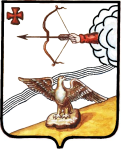 ОРЛОВСКАЯ РАЙОННАЯ ДУМА КИРОВСКОЙ ОБЛАСТИ          ПЯТОГО СОЗЫВАРЕШЕНИЕ 25.10.2017											№  13/96г. ОрловО внесении изменений в решение Орловской районной Думы от  09.12.2016 № 4/25На основании статьи 21 пункта 1 подпункта 2 Устава муниципального образования Орловский район от 10.06.2005 № 31/350 районная Дума РЕШИЛА:Внести в решение Орловской районной Думы от 09.12.2016 № 4/25 «О бюджете Орловского муниципального района на 2017 год и  на плановый период 2018 и 2019 годов» следующие изменения:        1. В пункте 1:а) в подпункте 1.1.1 цифры «281687,76» заменить цифрами «281251,93»;б) в подпункте 1.1.2. цифры «288314,01» заменить цифрами «287878,18»;в) в подпункте 1.2.1 цифры «243008,0» заменить цифрами «243490,19»;г) в подпункте 1.2.2. цифры «243008,0» заменить цифрами «243490,19»;        2. В пункте 7  приложение № 6  «Прогнозируемые объемы поступления   доходов бюджета района по налоговым и неналоговым доходам по статьям, по безвозмездным поступлениям  классификации доходов бюджетов на 2017 год»; приложение № 19 на 2018 и на 2019 годы  изложить в новой редакции. Прилагается.        3. В    пункте  9    приложение   № 7  «Распределение  бюджетных  ассигнований   по разделам и подразделам  классификации  расходов бюджетов на 2017 год»;  приложение № 20 на 2018 и на 2019 годы  изложить в новой редакции. Прилагается.       4. В пункте 10 приложение № 8 «Распределение бюджетных ассигнований по целевым статьям (муниципальным программам Орловского района и не программным направлениям деятельности), группам видов расходов классификации расходов бюджетов на 2017 год»;  приложение № 21 на 2018 и на 2019 годы  изложить в новой редакции. Прилагается.       5. В пункте 11 приложение № 9     «Ведомственная структура расходов бюджета района  на 2017 год»;   приложение № 22 на 2018 и на 2019 годы  изложить в новой редакции. Прилагается.6. В пункте 12 приложение № 10  «Источники финансирования дефицита  бюджета района  на 2017 год»;  приложение № 23 на 2018 и на 2019 годы  изложить в новой редакции. Прилагается.7. В пункте 13 утвердить в пределах общего объема расходов бюджета района общий объем бюджетных ассигнований на исполнение публичных нормативных обязательств:1)  на 2017 год   в сумме 7140,4 тыс. рублей.        8. В пункте 14 приложение 11 «Перечень публичных нормативных обязательств, подлежащих исполнению за счет средств  бюджета района, и распределение бюджетных ассигнований по ним на 2017 год» изложить в новой редакции. Прилагается.        9. В пункте 15 утвердить в пределах общего объема расходов бюджета района общий объем бюджетных ассигнований дорожного фонда Орловского района:        1) на 2017 год в сумме 28705,75 тыс.руб.        10.  В пункте 16 установить в пределах общего объема расходов бюджета района размер резервного фонда администрации Орловского района:        1) на 2017 год в сумме 101,92 тыс.руб.        11. В пункте 24.4. Приложение 16   «Субсидию местным  бюджетам на выравнивание обеспеченности муниципальных образований области» изложить в новой редакции. Прилагается.1) на  2017 году в сумме  1231,0 тыс. рублей;       12. В пункте 24.5. субсидию местным  бюджетам из областного бюджета на софинансирование инвестиционных программ и проектов развития общественной инфраструктуры муниципальных образований Кировской области на  2018 и 2019  год установить в размере 482,19 с распределением согласно приложению №33. Прилагается.       13. В пункте 27  утвердить в пределах общего объема расходов бюджета района общий объем бюджетных ассигнований на обслуживание муниципального долга Орловского района:       1) на 2017 год в сумме 935,0 тыс.руб.14. В пункте 30 утвердить в пределах общего объема расходов бюджета  района объем бюджетных ассигнований на осуществление бюджетных инвестиций в объекты капитального строительства муниципальной собственности в форме капитальных  вложений1)  на 2017 год в сумме 13634,12 тыс. рублей.15. Опубликовать решение Орловской районной Думы Кировской области в Информационном бюллетене органов местного самоуправления муниципального образования Орловский муниципальный район Кировской области.         14. Решение вступает в силу после его опубликования. Председатель Орловской                                              Глава Орловского районарайонной Думы    ______________С.Н. Бояринцев                                   _________С.С.Целищев							___________Приложение №  31к  решению Орловской районной Думыот 25.10.2017   № 13/96  РАСПРЕДЕЛЕНИЕсубсидии местным  бюджетам из областного бюджета на софинансирование инвестиционных программ и проектов развития общественной инфраструктуры муниципальных образований Кировской области на  2018 и 2019  год                                                                                                                                         Тыс.руб.                                                                                          Приложение №  33к  решению Орловской районной Думыот 25.10.2017   №  13/96 РАСПРЕДЕЛЕНИЕсубсидии местным  бюджетам из областного бюджета на софинансирование инвестиционных программ и проектов развития общественной инфраструктуры муниципальных образований Кировской области на  2018 и 2019  год                                                                                                                                         Тыс.руб.ОРЛОВСКАЯ РАЙОННАЯ ДУМА КИРОВСКОЙ ОБЛАСТИ          ПЯТОГО СОЗЫВАР Е Ш Е Н И Е25.10.2017										№  13/97г. ОрловО назначении публичных слушаний по проекту решения Орловской районной Думы «О бюджете Орловского муниципального района на 2018-2020 годы» В целях реализации прав населения муниципального образования (общественности) на участие в процессе публичного обсуждения проектов нормативных правовых актов муниципального образования, в соответствии со статьей 28 Федерального закона от 06.10.2003 № 131-ФЗ «Об общих принципах организации местного самоуправления Российской Федерации», статьей 14 Устава муниципального образования Орловский муниципальный район, п. 6.6. Положения «О бюджетном процессе в муниципальном образовании Орловский муниципальный район Кировской области», утвержденного решением Орловской районной Думы от 13.12.2013 № 28/250, Орловская районная Дума РЕШИЛА:1. Назначить публичные слушания по проекту решения Орловской районной Думы «О бюджете Орловского муниципального района на 2018-2020 годы» на 01 декабря 2017 года 15 часов 00 минут.2. Провести публичные слушания в здании администрации Орловского района по адресу: г. Орлов, ул. Ст. Халтурина, д. 18, зал заседаний.3. Администрации Орловского района (Целищев С.С.) осуществить организационное обеспечение подготовки и проведения публичных слушаний.4. Определить докладчиком по проекту решения Орловской районной Думы «О бюджете Орловского муниципального района на 2018-2020 годы» заместителя главы администрации района, начальника финансового управления администрации района Лаптеву Надежду Климентьевну (по согласованию).5. Организационному отделу по работе с Думой, поселениями и СМИ администрации Орловского района (Караваева Е.Б.) опубликовать в Информационном бюллетене органов местного самоуправления муниципального образования Орловский муниципальный район Кировской области проект решения Орловской районной Думы «О бюджете Орловского муниципального района на 2018-2020 годы» и информацию о дате, времени, месте проведения публичных слушаний и представлении предложений и замечаний по проекту решения.6. Контроль за выполнением решения возложить на комиссию районной Думы по бюджету, финансам, экономической и инвестиционной политике (Бадьин А.С.)Председатель Орловской                                              Глава Орловского районарайонной Думы    ______________С.Н. Бояринцев                                   _________С.С. Целищев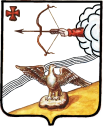 Орловская  районная  Дума  кировской областиПЯТОГО созываРЕШЕНИЕ25.10.2017										№ 13/100г. ОрловО внесении изменений в решений Орловской районной Думы от 23.11.2012 № 18/163В соответствии со статьей 53 Федерального закона от 06.10.2003 № 131-ФЗ «Об общих принципах организации местного самоуправления в Российской Федерации», постановлением Правительства Кировской области от 12.04.2011 № 98/120 «О расходах на оплату труда депутатов, выборных должностных лиц местного самоуправления, осуществляющих свои полномочия на постоянной основе, муниципальных служащих, учитываемых при установлении нормативов формирования расходов на содержание органов местного самоуправления муниципальных образования Кировской области», Орловская районная Дума РЕШИЛА:1.  Внести изменения в Приложение 6 к решению Орловской районной Думы от 23.11.2012 № 18/163 «Положение об упорядочении оплаты труда работников, занимающих должности, не отнесенные к должностям муниципальной службы и осуществляющие техническое обеспечение деятельности органов местного самоуправления муниципального образования Орловский муниципальный район Кировской области»:1.1.1. В пункте 1 Положения абзац третий изложить в следующей редакции:	«К работникам, занимающих должности, не отнесенные к  должностям муниципальной службы и осуществляющих техническое обеспечение деятельности органов местного самоуправления относятся:Секретарь руководителя администрации Орловского района;Старший специалист, юрисконсульт юридического отдела администрации Орловского района;Старший специалист по профилактике правонарушений отдела культуры и социальной работы администрации Орловского района;Старший специалист по работе с ветеранами и инвалидами отдела культуры и социальной работы администрации Орловского района;Старший специалист по работе со СМИ организационного отдела по работе с Думой, поселениями и СМИ администрации Орловского района;Старший специалист по закупкам сектора муниципального заказа управления по экономике, имущественным отношениям и земельным ресурсам администрации Орловского района;Старший специалист по вопросам архитектуры и градостроительства сектора архитектуры, строительства и градостроительства управления по вопросам жизнеобеспечения, архитектуры и градостроительства администрации Орловского района;Старший специалист по ведению  автоматической информационной системы обеспечения деятельности (АИС ОГД) сектора архитектуры и градостроительства  управления по вопросам жизнеобеспечения, архитектуры  и градостроительства администрации Орловского района; 	Старший специалист сектора гражданской обороны и чрезвычайных ситуаций  управления по вопросам жизнеобеспечения, архитектуры и градостроительства администрации Орловского района;Заведующий административно-хозяйственным отделом администрации Орловского района.»1.1.2. Пункт 2 Положения дополнить абзацем следующего содержания:«Надбавка за стаж непрерывной работы устанавливается, а увеличение ее размера осуществляется со дня достижения работником соответствующего стажа либо со дня представления документа о стаже, дающем право на соответствующие выплаты.Вопросы установления стажа рассматриваются комиссией по определению стажа. В стаж включаются отдельные периоды работы  в органах местного самоуправления, государственных и муниципальных учреждениях соответствующего профиля, в совокупности не превышающие 5 лет, опыт и знания по которым необходимы  для выполнения обязанностей работником  по замещаемой должности.»2.  Опубликовать настоящее решение в Информационном бюллетене органов местного самоуправления муниципального образования Орловский муниципальный район Кировской области.3. Решение вступает в силу после официального опубликования.Орловская районная Дума кировской областипятого  созываРЕШЕНИЕ25.10.2017  							  			№  13/103                                                                                               г. ОрловО внесении изменений в решение Орловской районной Думы от 26.06.2015 № 44/361 В соответствии со ст.6 Закона Кировской области от 09.11.2009 № 440-ЗО «О мерах по обеспечению безопасного пребывания детей в общественных и иных местах на территории Кировской области», в целях предупреждения причинения вреда здоровью детей, их физическому, интеллектуальному, психическому, духовному и нравственному развитию,  Орловская районная Дума РЕШИЛА:1. Внести изменения в Перечень мест на территории Орловского района, в которых не допускается нахождение детей, не достигших возраста 16 лет в ночное время без сопровождения родителей (лиц, их заменяющих) или лиц, осуществляющих мероприятия с участием детей, утвержденный решением Орловской районной Думы от 26.06.2015 № 44/361 «Об утверждении перечней мест, нахождение в которых детей в соответствии с частью 1 статьи 3 Закона Кировской области от 09.11.2009 №44-ЗО «О мерах по обеспечению безопасного пребывания детей в общественных и иных местах на территории Кировской области», не допускается на территории Орловского района»:1.1. Дополнить Перечень пунктом 9 следующего содержания:«9. Кафе «Суши шок» (г. Орлов, ул. Орловская, д.89) ИП Васильков Александр Анатольевич».1.2. Исключить из Перечня пункт 7 следующего содержания:«7. «Café Cash flow» (г. Орлов, ул. Орловская, д.89, ИП Елсуков Сергей Николаевич)». 2. Опубликовать решение в Информационном бюллетене органов местного самоуправления муниципального образования Орловский муниципальный район Кировской области. 3.  Решение вступает в силу после официального опубликования.Орловская  районная  Дума  кировской  областиПЯТОГО  созываРЕШЕНИЕ25.10.2017   									      № 13/104                                                                                                    г. ОрловО внесении изменений в решение Орловской районной Думыот 15.11.2013  №  27/246  Орловская районная Дума РЕШИЛА:1. Внести в состав комиссии по делам несовершеннолетних и защите их прав муниципального образования Орловский муниципальный район Кировской области, утвержденный решением Орловской районной Думы Кировской области от 15.11.2013 г. № 27/246  следующие изменения:1.1. Исключить из состава комиссии по делам несовершеннолетних и защите их прав муниципального образования Орловский муниципальный район Кировской области:Куншину Анну Александровну, старшего специалиста по профилактике правонарушений отдела культуры и социальной работы администрации Орловского района.1.2. Включить в состав комиссии по делам несовершеннолетних и защите их прав муниципального образования Орловский муниципальный район Кировской области:Зыкову Светлану Владимировну, старшего инспектора ПДН ОП «Орловское» МО МВД «Юрьянский».2. Опубликовать решение в Информационном бюллетене органов местного самоуправления муниципального образования Орловский муниципальный район Кировской области.3. Решение вступает в силу после официального опубликования.Орловская районная Дума кировской областиПЯТОГО созываРЕШЕНИЕ25.10.2017							                 		№ 13/105г. ОрловО согласовании Перечня муниципального имущества муниципального образования Орловское городское поселение, необходимого для решения вопросов местного значения и подлежащего безвозмездной передаче в муниципальную собственность муниципального образования Орловский муниципальный район В соответствии с Федеральным законом от 06.10.2003 № 131-ФЗ «Об общих принципах организации местного самоуправления в Российской Федерации», Уставом муниципального образования Орловский муниципальный район Кировской области, Орловская районная Дума РЕШИЛА:1. Согласовать перечень муниципального имущества муниципального образования Орловское городское поселение, необходимого для решения вопросов местного значения и подлежащего безвозмездной передаче в муниципальную собственность муниципального образования Орловский муниципальный район. Прилагается.2. Управлению по экономике, имущественным отношениям и земельным ресурсам администрации Орловского района (Тюфякова Е.А.):2.1. Оформить акт приема-передачи муниципального имущества, указанного в пункте 1 настоящего решения в трехмесячный срок со дня вступления в силу постановления Правительства Кировской области о разграничении указанного имущества.2.2. Включить переданное имущество в реестр муниципального имущества муниципального образования Орловский муниципальный район.3. Опубликовать решение в информационном бюллетене органов местного самоуправления муниципального образования Орловский муниципальный район Кировской области.4. Решение вступает в силу после официального опубликования.ОРЛОВСКАЯ РАЙОННАЯ ДУМА КИРОВСКОЙ ОБЛАСТИПЯТОГО СОЗЫВАРЕШЕНИЕ25.10.2017										№  13/106                                                                                                                                                                   г. ОрловО внесении изменений в решение Орловской районной Думы от 21.02.2017 № 8/46 	Орловская районная Дума РЕШИЛА:Внести изменения в Перечень объектов муниципального имущества, подлежащих приватизации в 2017 году, утвержденный решением Орловской районной Думы от 21.02.2016 № 8/46:Дополнить Перечень строками следующего содержания:1.2. Исключить из Перечня строки следующего содержания:1.3. Внести изменения в строку 3 Перечня, изложив её в следующей редакции:2. Опубликовать решение в Информационном бюллетене органов местного самоуправления муниципального образования Орловский муниципальный район Кировской области.3. Решение вступает в силу после официального опубликования.Председатель Орловской районной                       Глава Орловского районаДумы          _______________ С.Н. Бояринцев                         _______________ С.С. ЦелищевИНФОРМАЦИОННЫЙ БЮЛЛЕТЕНЬОРГАНОВ МЕСТНОГО САМОУПРАВЛЕНИЯ МУНИЦИПАЛЬНОГО ОБРАЗОВАНИЯ  ОРЛОВСКИЙ МУНИЦИПАЛЬНЫЙ РАЙОН  КИРОВСКОЙ  ОБЛАСТИ(ОФИЦИАЛЬНОЕ    ИЗДАНИЕ)Отпечатано в администрации Орловского района  01.11.2017, . Орлов Кировской области, ул. Ст. Халтурина, 18  тираж  20  экземпляров1.Решение Орловской районной Думы от 25.10.2017 № 13/96  «О внесении изменений в  решение Орловской районной Думы от  09.12.2016  № 4/25» 2.Решение Орловской районной Думы от 25.10.2017 № 13/97  «О назначении публичных слушаний по проекту решения Орловской районной Думы «О бюджете Орловского муниципального района на 2018-2020 годы» 3.Решение Орловской районной Думы от 25.10.2017 № 13/100   «О внесении изменений в решение Орловской районной Думы от 23.11.2012 № 18/163»4.Решение Орловской районной Думы от 25.10.2017 № 13/103   «О внесении изменений в решение Орловской районной Думы от 26.06.2015 № 44/361»5.Решение Орловской районной Думы от 25.10.2017 № 13/104   «О внесении изменений в решение Орловской районной Думы от 15.11.2013 № 27/246»6.Решение Орловской районной Думы от 25.10.2017 № 13/105   «О согласовании Перечня муниципального имущества муниципального образования Орловское городское поселение, необходимого для решения вопросов местного значения и подлежащего безвозмездной передаче в муниципальную собственность муниципального образования Орловский муниципальный район»7.Решение Орловской районной Думы от 25.10.2017 № 13/106   «О внесении изменений в решение Орловской районной Думы от 21.02.2017 № 8/46»                                                                                               Приложение 6                                                                                              Приложение 6                                                                    к решению Орловской районной Думы                                                                     к решению Орловской районной Думы от 25.10.2017             №  от 25.10.2017             №  13/96ОбъемыОбъемыпоступления налоговых и неналоговых доходов общей суммой, объемы  безвозмездных поступлений по подстатьям классификации доходов бюджетов, прогнозируемые   на 2017 год.поступления налоговых и неналоговых доходов общей суммой, объемы  безвозмездных поступлений по подстатьям классификации доходов бюджетов, прогнозируемые   на 2017 год.Код бюджетной классификацииНаименование налога (сбора)Сумма            (тыс. рублей)000 10000000 00 0000 000НАЛОГОВЫЕ И НЕНАЛОГОВЫЕ ДОХОДЫ57311,10000 20000000 00 0000 000БЕЗВОЗМЕЗДНЫЕ ПОСТУПЛЕНИЯ223940,83000 20200000 00 0000 000Безвозмездные поступления от других бюджетов бюджетной системы Российской Федерации223825,63000 20210000 00 0000 151Дотации бюджетам субъектов Российской Федерации и муниципальных образований35267,0000 20215001 00 0000 151Дотации на выравнивание бюджетной обеспеченности35267,00912 20215001 05 0000 151Дотации бюджетам муниципальных районов на выравнивание  бюджетной обеспеченности35267,00000 20220000 00 0000 151Субсидии бюджетам субъектов Российской Федерации и муниципальных образований (межбюджетные субсидии)85456,02000 20220216 00 0000 151Субсидия бюджетам на осуществление дорожной деятельности в отношении автомобильных дорог общего пользования, а также капитального ремонта и ремонта дворовых территорий многоквартирных домов, проездов к дворовым территориям многоквартирных домов населенных пунктов24841,45936 20220216 05 0000 151Субсидия бюджетам муниципальных районов на осуществление дорожной деятельности в отношении автомобильных дорог общего пользования, а также капитального ремонта и ремонта дворовых территорий многоквартирных домов, проездов к дворовым территориям многоквартирных домов населенных пунктов24841,4500020220299 05 0000 151Субсидии бюджетам муниципальных районов на обеспечение мероприятий по переселению граждан из аварийного жилищного фонда за счет средств, поступивших от государственной корпорации - Фонда содействия реформированию жилищно-коммунального хозяйства141,5793620220299 05 0000 151Субсидии бюджетам муниципальных районов на обеспечение мероприятий по переселению граждан из аварийного жилищного фонда за счет средств, поступивших от государственной корпорации - Фонда содействия реформированию жилищно-коммунального хозяйства141,5700020220302 00 0000 151Субсидии бюджетам муниципальных районов на обеспечение мероприятий по переселению граждан из аварийного жилищного фонда за счет средств бюджетов46,2293620220302 05 0000 151Субсидии бюджетам муниципальных районов на обеспечение мероприятий по переселению граждан из аварийного жилищного фонда за счет средств бюджетов46,22000 20225560 05 0000 151Субсидии бюджетам муниципальных районов на поддержку обустройства мест массового отдыха населения (городских парков)514,89904 20225560 05 0000 151Субсидии бюджетам муниципальных районов на поддержку обустройства мест массового отдыха населения (городских парков)514,89 000 202 25519 00 0000 151Субсидия бюджетам муниципальных районов на поддержку отрасли культуры0,61904 202 25519 05 0000 151Субсидия бюджетам муниципальных районов на поддержку отрасли культуры0,61000 20229999 00 0000 151Прочие субсидии59911,28903 20229999 05 0000 151Прочие субсидии бюджетам муниципальных районов35023,90904 20229999 05 0000 151Прочие субсидии бюджетам муниципальных районов8340,90912 20229999 05 0000 151Прочие субсидии бюджетам муниципальных районов6578,78919 20229999 05 0000 151Прочие субсидии бюджетам муниципальных районов1300,00936 20229999 05 0000 151Прочие субсидии бюджетам муниципальных районов8667,70000 2023000000 0000 151Субвенции бюджетам субъектов Российской Федерации и муниципальных образований102839,00000 2023511800 0000 151Субвенции бюджетам на осуществление первичного воинского учета на территориях, где отсутствуют военные комиссариаты328,40912 2023511805 0000 151Субвенции бюджетам муниципальных районов на осуществление первичного воинского учета на территориях, где отсутствуют военные комиссариаты328,40000 2023002400 0000 151Субвенции местным бюджетам на выполнение передаваемых полномочий субъектов Российской Федерации6950,60903 2023002405 0000 151Субвенции бюджетам муниципальных районов на выполнение передаваемых полномочий субъектов Российской Федерации1945,00904 2023002405 0000 151Субвенции бюджетам муниципальных районов на выполнение передаваемых полномочий субъектов Российской Федерации196,00912 2023002405 0000 151Субвенции бюджетам муниципальных районов на выполнение передаваемых полномочий субъектов Российской Федерации2064,60936 2023002405 0000 151Субвенции бюджетам муниципальных районов на выполнение передаваемых полномочий субъектов Российской Федерации2745,00000 2023002700 0000 151Субвенции бюджетам  на содержание ребенка в семье опекуна и приемной семье, а также вознаграждение , причитающееся приемному родителю5420,00903 2023002705 0000 151Субвенции бюджетам муниципальных районов на содержание ребенка в семье опекуна и приемной семье, а также вознаграждение , причитающееся приемному родителю5420,00000 2023002900 0000 151Субвенции бюджетам  на компенсацию части  платы, взимаемой с родителей (законных представителей) за присмотр и уход за детьми,посещающими образовательные организации реализующие образовательные программы дошкольного образования1640,00903 2023002905 0000 151Субвенции бюджетам муниципальных районов на компенсацию части  платы, взимаемой с родителей (законных представителей) за присмотр и уход за детьми,посещающими образовательные организации реализующие образовательные программы дошкольного образования1640,00000 20235082 00 0000 151Субвенции бюджетам муниципальных образований на  предоставление жилых помещений детям-сиротам и детям, оставшимся без попечения родителей, лицам из  их числа по договорам найма специализированных жилых помещений12447,00936 20235082 05 0000 151Субвенции бюджетам муниципальных районов на  предоставление жилых помещений детям-сиротам и детям, оставшимся без попечения родителей, лицам из  их числа по договорам найма специализированных жилых помещений12447,00000 20235543 00 0000 151Субвенции бюджетам муниципальных образований на содействие достижению целевых показателей  региональных программ развития агропромышленного комплекса166,14936 20235543 05 0000 151Субвенции бюджетам муниципальных районов на содействие достижению целевых показателей  региональных программ развития агропромышленного комплекса166,14000 20235544 00 0000 151Субвенции бюджетам муниципальных образований на возмещение части процентной ставки по инвестиционным кредитам (займам)в агропромышленном комплексе13331,26936 20235544 05 0000 151Субвенции бюджетам муниципальных районов на возмещение части процентной ставки по инвестиционным кредитам (займам) в агропромышленном комплексе13331,26000 20239999 00 0000 151Прочие субвенции62555,60903 20239999 05 0000 151Прочие субвенции бюджетам муниципальных районов62555,60000 2024000000 0000 150ИНЫЕ МЕЖБЮДЖЕТНЫЕ ТРАНСФЕРТЫ263,61000 20240014 00 0000 151Межбюджетные трансферты, передаваемые бюджетам муниципальных образований из бюджетов поселений на осуществление части полномочий по решению вопросов местного значения в соответствии с заключенными соглашениями263,61936 20240014 05 0000 151Межбюджетные трансферты, передаваемые бюджетам муниципальных районов из бюджетов поселений на осуществление части полномочий по решению вопросов местного значения в соответствии с заключенными соглашениями263,61000 20700000 00 0000 180ПРОЧИЕ  БЕЗВОЗМЕЗДНЫЕ  ПОСТУПЛЕНИЯ833,00000 20705000 05 0000 180Прочие безвозмездные поступления в бюджеты муниципальных районов833,00903 20705030 05 0000 180Прочие безвозмездные поступления в бюджеты муниципальных районов401,00904 20705020 05 0000 180Поступления от денежных пожертвований, предоставляемых физическими лицами получателям средств бюджетов муниципальных районов32,00936 20705010 05 0000 180Безвозмездные поступления от физических и юридических лиц на финансовое обеспечение дорожной деятельности, в том числе добровольных пожертвований, в отношении автомобильных дорог общего пользования местного значения муниципальных районов400,00000 219 00000 00 0000 000ВОЗВРАТ ОСТАТКОВ СУБСИДИЙ, СУБВЕНЦИЙ И ИНЫХ МЕЖБЮДЖЕТНЫХ ТРАНСФЕРТОВ  ИМЕЮЩИХ ЦЕЛЕВОЕ НАЗНАЧЕНИЕ , ПРОШЛЫХ ЛЕТ ИЗ БЮДЖЕТОВ МУНИЦИПАЛЬНЫХ РАЙОНОВ-717,80000 21906000 00 0000 151Возврат остатков субсидий, субвенций и иных межбюджетных трансфертов, имеющих целевое назначение, прошлых лет из федерального бюджета-717,80 903 21960010 05 0000 151Возврат прочих  остатков субсидий, субвенций и иных межбюджетных трансфертов, имеющих целевое назначение, прошлых лет, из бюджетов муниципальных районов-276,72 904 21960010 05 0000 151Возврат прочих  остатков субсидий, субвенций и иных межбюджетных трансфертов, имеющих целевое назначение, прошлых лет, из бюджетов муниципальных районов-0,09 936 21960010 05 0000 151Возврат прочих  остатков субсидий, субвенций и иных межбюджетных трансфертов, имеющих целевое назначение, прошлых лет, из бюджетов муниципальных районов-440,99000 8500000000 0000 000ИТОГО281 251,93                                                                                                                                 Приложение  7                                                                                                                                 Приложение  7                                                                                                                                 Приложение  7                                                                                                                                 Приложение  7                                                                                            к  решению Орловской районной Думы                                                                                            к  решению Орловской районной Думы                                                                                            к  решению Орловской районной Думы                                                                                            к  решению Орловской районной Думыот  25.10.2017  №  13/96от  25.10.2017  №  13/96от  25.10.2017  №  13/96от  25.10.2017  №  13/96РаспределениеРаспределениеРаспределениеРаспределениебюджетных ассигнований по разделам и подразделам классификации расходов бюджетов на 2017 годбюджетных ассигнований по разделам и подразделам классификации расходов бюджетов на 2017 годбюджетных ассигнований по разделам и подразделам классификации расходов бюджетов на 2017 годбюджетных ассигнований по разделам и подразделам классификации расходов бюджетов на 2017 годНаименование расходаРаз-делПод-раз-делСумма               (тыс. рублей)Наименование расходаРаз-делПод-раз-делСумма               (тыс. рублей)1234Всего расходов0000   287 878,18   Общегосударственные вопросы010031202,54Функционирование высшего должностного лица субъекта Российской Федерации и муниципального образования01021313,81Функционирование законодательных (представительных) органов государственной власти и представительных органов муниципальных образований0103946,73Функционирование Правительства Российской Федерации, высших исполнительных органов государственной власти субъектов Российской Федерации, местных администраций010420135,50Судебная система01050,00Обеспечение деятельности финансовых, налоговых и таможенных органов и органов финансового (финансово-бюджетного) надзора01065532,71Обеспечение проведения выборов и референдумов01070,00Резервные фонды0111101,92Другие общегосударственные вопросы01133171,87Национальная оборона0200418,40Мобилизационная и вневойсковая подготовка0203328,40Мобилизационная подготовка экономики020490,00Национальная безопасность и правоохранительная деятельность03001227,67Защита населения и территории от чрезвычайных ситуаций природного и техногенного характера, гражданская оборона03091184,17Другие вопросы в области национальной безопасности и правоохранительной деятельности031443,50Национальная экономика040043358,79Общеэкономические вопросы040110,00Сельское хозяйство и рыболовство040513557,54Транспорт0408600,00Дорожное хозяйство (дорожные фонды)040928705,75Другие вопросы в области национальной экономики0412485,50Жилищно-коммунальное хозяйство05001728,26Жилищное хозяйство05011211,12Коммунальное хозяйство05022,25Благоустройство0503514,89Охрана окружающей среды060098,26Сбор, удаление отходов и очистка сточных вод060198,26Образование0700148619,17Дошкольное образование070141524,75Общее образование070283175,18Дополнительное образование070317237,11Профессиональная подготовка, переподготовка и повышение квалификации07050,00Молодежная политика 0707793,23Другие вопросы в области образования07095888,90Культура, кинематография080011801,42Культура08019837,23Другие вопросы в области культуры, кинематографии08041964,19Социальная политика100024352,99Пенсионное обеспечение10011458,61Социальное обеспечение населения10033325,38Охрана семьи и детства100419512,00Другие вопросы в области социальной политики100657,00Физическая культура и спорт1100100,00Массовый спорт1102100,00Обслуживание государственного и муниципального долга1300935,00Обслуживание государственного внутреннего и муниципального долга1301935,00Межбюджетные трансферты общего характера бюджетам бюджетной системы Российской Федерации140024035,68Дотации на выравнивание бюджетной обеспеченности субъектов Российской Федерации и муниципальных образований14012600,00Иные дотации140214856,90Прочие межбюджетные трансферты общего характера14036578,78Приложение 8Приложение 8Приложение 8Приложение 8к решению Орловской районной Думык решению Орловской районной Думык решению Орловской районной Думык решению Орловской районной Думыот  25.10.2017    №  13/96от  25.10.2017    №  13/96от  25.10.2017    №  13/96от  25.10.2017    №  13/96РаспределениеРаспределениеРаспределениеРаспределениебюджетных ассигнований по целевым статьям (муниципальным программам Орловского района и непрограммным направлениям деятельности), группам видов расходов классификации расходов бюджетов на 2017  годбюджетных ассигнований по целевым статьям (муниципальным программам Орловского района и непрограммным направлениям деятельности), группам видов расходов классификации расходов бюджетов на 2017  годбюджетных ассигнований по целевым статьям (муниципальным программам Орловского района и непрограммным направлениям деятельности), группам видов расходов классификации расходов бюджетов на 2017  годбюджетных ассигнований по целевым статьям (муниципальным программам Орловского района и непрограммным направлениям деятельности), группам видов расходов классификации расходов бюджетов на 2017  годНаименование расходаЦелевая статья Вид рас-хода Сумма  2017 год    (тыс. рублей) Наименование расходаЦелевая статья Вид рас-хода Сумма  2017 год    (тыс. рублей) 123 4 Всего расходов0000000000000        287 878,18   Муниципальная программа "Развитие образования  Орловского района Кировской области" на 2014-2019 годы0100000000000        166 566,13   Подпрограмма "Развитие системы дошкольного образования детей Орловского района Кировской области" на 2014-2019 годы0110000000000          43 321,89   Финансовое обеспечение деятельности муниципальных учреждений0110003000000          17 696,94   Обеспечение выполнения функций казенных учреждений0110003010000            1 068,27   Расходы на выплаты персоналу в целях обеспечения выполнения функций государственными (муниципальными) органами, казенными учреждениями, органами управления государственными внебюджетными фондами0110003010100                  3,65   Закупка товаров, работ и услуг для государственных (муниципальных) нужд0110003010200            1 018,89   Иные бюджетные ассигнования0110003010800                45,73   Софинансирование за счёт местного бюджета субсидии на выравнивание обеспеченности муниципальных образований011000301Б000            7 798,73   Расходы на выплаты персоналу в целях обеспечения выполнения функций государственными (муниципальными) органами, казенными учреждениями, органами управления государственными внебюджетными фондами011000301Б100            5 031,06   Закупка товаров, работ и услуг для государственных (муниципальных) нужд011000301Б200            2 687,44   Иные бюджетные ассигнования011000301Б800                80,23   Обеспечение деятельности учреждений за счет доходов от оказания платных услуг (работ) получателями средств  бюджетов муниципальных районов0110003020000            8 829,94   Расходы на выплаты персоналу в целях обеспечения выполнения функций государственными (муниципальными) органами, казенными учреждениями, органами управления государственными внебюджетными фондами0110003020100                60,00   Закупка товаров, работ и услуг для государственных (муниципальных) нужд0110003020200            8 769,94   Выравнивание бюджетной обеспеченности0110014000000            9 946,21   Выравнивание обеспеченности муниципальных образований по реализации ими их отдельных расходных обязательств011001403А000            9 946,21   Расходы на выплаты персоналу в целях обеспечения выполнения функций государственными (муниципальными) органами, казенными учреждениями, органами управления государственными внебюджетными фондами011001403А100            6 995,30   Закупка товаров, работ и услуг для государственных (муниципальных) нужд011001403А200            2 630,00   Иные бюджетные ассигнования011001403А800               320,91   Финансовое обеспечение расходных обязательств муниципальных образований, возникающих при выполнении государственных полномочий Кировской области0110016000000            1 797,14   Начисление и выплата компенсации платы, взимаемой с родителей (законных представителей) за присмотр и уход за детьми в образовательных организациях, реализующих образовательную программу дошкольного образования0110016130000            1 640,00   Закупка товаров, работ и услуг для государственных (муниципальных) нужд0110016130200                48,90   Социальное обеспечение и иные выплаты населению0110016130300            1 591,10   Возмещение расходов, связанных с предоставлением руководителям, педагогическим работникам и иным специалистам (за исключением совместителей) муниципальных образовательных организаций, работающим и проживающим в сельских населенных пунктах, поселках городского типа, меры социальной поддержки, установленной абзацем первым части 1 статьи 15 Закона Кировской области "Об образовании в Кировской области"0110016140000               157,14   Расходы на выплаты персоналу в целях обеспечения выполнения функций государственными (муниципальными) органами, казенными учреждениями, органами управления государственными внебюджетными фондами0110016140100               156,50   Закупка товаров, работ и услуг для государственных (муниципальных) нужд0110016140200                  0,64   Иные межбюджетные трансферты из областного бюджета0110017000000          13 881,60   Реализация прав на получение общедоступного и бесплатного дошкольного образования в муниципальных образовательных организациях0110017140000          13 881,60   Расходы на выплаты персоналу в целях обеспечения выполнения функций государственными (муниципальными) органами, казенными учреждениями, органами управления государственными внебюджетными фондами0110017140100          13 502,47   Закупка товаров, работ и услуг для государственных (муниципальных) нужд0110017140200               379,13   Подпрограмма " Развитие системы общего образования детей Орловского района Кировской области "на 2014-2019 годы0120000000000          85 726,27   Финансовое обеспечение деятельности муниципальных учреждений0120003000000          19 427,86   Обеспечение выполнения функций казенных учреждений0120003010000            3 494,64   Расходы на выплаты персоналу в целях обеспечения выполнения функций государственными (муниципальными) органами, казенными учреждениями, органами управления государственными внебюджетными фондами0120003010100                  1,51   Закупка товаров, работ и услуг для государственных (муниципальных) нужд0120003010200            2 209,38   Социальное обеспечение и иные выплаты населению0120003010300                  2,00   Субсидии бюджетным учреждениям на финансовое обеспечение муниципального задания на оказание муниципальных услуг (выполнение работ)0120003010600            1 250,93   Иные бюджетные ассигнования0120003010800                30,82   Софинансирование за счёт местного бюджета субсидии на выравнивание обеспеченности муниципальных образований012000301Б000          10 618,10   Расходы на выплаты персоналу в целях обеспечения выполнения функций государственными (муниципальными) органами, казенными учреждениями, органами управления государственными внебюджетными фондами012000301Б100            5 212,22   Закупка товаров, работ и услуг для государственных (муниципальных) нужд012000301Б200            5 029,08   Иные бюджетные ассигнования012000301Б800               376,80   Обеспечение деятельности учреждений за счет доходов от оказания платных услуг (работ) получателями средств  бюджетов муниципальных районов0120003020000            5 315,12   Расходы на выплаты персоналу в целях обеспечения выполнения функций государственными (муниципальными) органами, казенными учреждениями, органами управления государственными внебюджетными фондами0120003020100                10,00   Закупка товаров, работ и услуг для государственных (муниципальных) нужд0120003020200            5 305,12   Мероприятия в установленной сфере деятельности0120005000000                10,00   Содействие занаятости населения на 2014-2016 годы0120005030000                10,00   Закупка товаров, работ и услуг для государственных (муниципальных) нужд0120005030200                10,00   Выравнивание бюджетной обеспеченности0120014000000          14 266,84   Выравнивание обеспеченности муниципальных образований по реализации ими их отдельных расходных обязательств012001403А000          14 266,84   Расходы на выплаты персоналу в целях обеспечения выполнения функций государственными (муниципальными) органами, казенными учреждениями, органами управления государственными внебюджетными фондами012001403А100            7 087,48   Закупка товаров, работ и услуг для государственных (муниципальных) нужд012001403А200            4 940,81   Субсидии бюджетным учреждениям на финансовое обеспечение муниципального задания на оказание муниципальных услуг (выполнение работ)012001403А600               669,77   Иные бюджетные ассигнования012001403А800            1 568,78   Софинансирование расходных обязательств, возникающих при выполнении полномочий органов местного самоуправления по вопросам местного значения0120015000000               714,30   Оплата стоимости питания детей в оздоровительных учреждениях с дневным пребыванием детей0120015060000               714,30   Закупка товаров, работ и услуг для государственных (муниципальных) нужд0120015060200               552,84   Субсидии бюджетным учреждениям на финансовое обеспечение муниципального задания на оказание муниципальных услуг (выполнение работ)0120015060600               161,46   Субсидия на выполнение предписания надзорных органов и приведение зданий в соответствие с требованиями, предъявляемыми к безопасности в процессе  эксплуатации, в муниципальных общеобразовательных организациях на 2017 год0120015480000               779,00   Закупка товаров, работ и услуг для государственных (муниципальных) нужд0120015480200               522,03   Субсидии бюджетным учреждениям на финансовое обеспечение муниципального задания на оказание муниципальных услуг (выполнение работ)0120015480600               256,97   Софинансирование за счёт местного бюджета субсидии на выполнение предписания надзорных органов и приведение зданий в соответствие с требованиями, предъявляемыми к безопасности в процессе  эксплуатации, в муниципальных общеобразовательных организациях на 2017 год01200S5480000                27,48   Закупка товаров, работ и услуг для государственных (муниципальных) нужд01200S5480200                27,48   Финансовое обеспечение расходных обязательств муниципальных образований, возникающих при выполнении государственных полномочий Кировской области0120016000000            1 787,86   Возмещение расходов, связанных с предоставлением руководителям, педагогическим работникам и иным специалистам (за исключением совместителей) муниципальных образовательных организаций,  работающим и проживающим в сельских населенных пунктах, поселках городского типа, меры социальной поддержки, установленной абзацем первым части 1 статьи 15 Закона Кировской области "Об образовании в Кировской области"0120016140000            1 787,86   Расходы на выплаты персоналу в целях обеспечения выполнения функций государственными (муниципальными) органами, казенными учреждениями, органами управления государственными внебюджетными фондами0120016140100            1 777,81   Закупка товаров, работ и услуг для государственных (муниципальных) нужд0120016140200                10,05   Иные межбюджетные трансферты из областного бюджета0120017000000          48 674,00   Реализация прав на получение общедоступного и бесплатного дошкольного, начального общего, основного общего, среднего общего и дополнительного образования в муниципальных общеобразовательных организациях0120017010000          48 674,00   Расходы на выплаты персоналу в целях обеспечения выполнения функций государственными (муниципальными) органами, казенными учреждениями, органами управления государственными внебюджетными фондами0120017010100          43 287,06   Закупка товаров, работ и услуг для государственных (муниципальных) нужд0120017010200               955,39   Субсидии бюджетным учреждениям на финансовое обеспечение муниципального задания на оказание муниципальных услуг (выполнение работ)0120017010600            4 425,72   Иные бюджетные ассигнования0120017010800                  5,83   Расходы местных бюджетов, на софинансирование которых предоставлены субсидии из федерального бюджета01200L00000000Создание в муниципальных общеобразовательных организациях, расположенных в сельской местности, условий для занятий физической культурой и спортом01200L09700000Закупка товаров, работ и услуг для государственных (муниципальных) нужд01200L0970200Софинансирование расходных обязательств01200S5000000                38,93   Мероприятия по оздоровлению детей за счёт средств бюджета района01200S5060000                38,93   Закупка товаров, работ и услуг для государственных (муниципальных) нужд01200S5060200                38,93   Подпрограмма "Развитие системы дополнительного образования детей Орловского района Кировской области на 2014-2019 годы0130000000000          13 747,07   Финансовое обеспечение деятельности муниципальных учреждений0130003000000            7 469,62   Обеспечение выполнения функций казенных учреждений0130003010000            1 199,43   Расходы на выплаты персоналу в целях обеспечения выполнения функций государственными (муниципальными) органами, казенными учреждениями, органами управления государственными внебюджетными фондами0130003010100                50,61   Закупка товаров, работ и услуг для государственных (муниципальных) нужд0130003010200            1 142,07   Иные бюджетные ассигнования0130003010800                  6,75   Софинансирование за счёт местного бюджета субсидии на выравнивание обеспеченности муниципальных образований013000301Б000            6 024,39   Расходы на выплаты персоналу в целях обеспечения выполнения функций государственными (муниципальными) органами, казенными учреждениями, органами управления государственными внебюджетными фондами013000301Б100            4 723,64   Закупка товаров, работ и услуг для государственных (муниципальных) нужд013000301Б200            1 289,13   Иные бюджетные ассигнования013000301Б800                11,62   Обеспечение деятельности учреждений за счет доходов от оказания платных услуг (работ) получателями средств  бюджетов муниципальных районов0130003020000               245,80   Расходы на выплаты персоналу в целях обеспечения выполнения функций государственными (муниципальными) органами, казенными учреждениями, органами управления государственными внебюджетными фондами0130003020100               144,09   Закупка товаров, работ и услуг для государственных (муниципальных) нужд0130003020200               101,71   Выравнивание бюджетной обеспеченности0130014000000            6 277,45   Выравнивание обеспеченности муниципальных образований по реализации ими их отдельных расходных обязательств013001403А000            6 277,45   Расходы на выплаты персоналу в целях обеспечения выполнения функций государственными (муниципальными) органами, казенными учреждениями, органами управления государственными внебюджетными фондами013001403А100            4 737,80   Закупка товаров, работ и услуг для государственных (муниципальных) нужд013001403А200            1 500,00   Иные бюджетные ассигнования013001403А800                39,65   Подпрограмма "Организация деятельности муниципального казенного учреждения "Централизованная бухгалтерия муниципальных учреждений образования" на 2014-2019 годы0140000000000            4 007,67   Финансовое обеспечение деятельности муниципальных учреждений0140003000000            2 074,97   Обеспечение выполнения функций казенных учреждений0140003010000               124,37   Расходы на выплаты персоналу в целях обеспечения выполнения функций государственными (муниципальными) органами, казенными учреждениями, органами управления государственными внебюджетными фондами0140003010100                  2,19   Закупка товаров, работ и услуг для государственных (муниципальных) нужд0140003010200               122,18   Софинансирование за счёт местного бюджета субсидии на выравнивание обеспеченности муниципальных образований014000301Б000            1 950,60   Расходы на выплаты персоналу в целях обеспечения выполнения функций государственными (муниципальными) органами, казенными учреждениями, органами управления государственными внебюджетными фондами014000301Б100            1 858,49   Закупка товаров, работ и услуг для государственных (муниципальных) нужд014000301Б200                92,11   Выравнивание бюджетной обеспеченности0140014000000            1 932,70   Выравнивание обеспеченности муниципальных образований по реализации ими их отдельных расходных обязательств014001403А000            1 932,70   Расходы на выплаты персоналу в целях обеспечения выполнения функций государственными (муниципальными) органами, казенными учреждениями, органами управления государственными внебюджетными фондами014001403А100            1 932,70   Подпрограмма " Организация деятельности  муниципального казенного учреждения "Ресурсный центр образования" на 2014-2019 годы0150000000000            1 881,23   Финансовое обеспечение деятельности муниципальных учреждений0150003000000            1 173,83   Обеспечение выполнения функций казенных учреждений0150003010000               127,35   Расходы на выплаты персоналу в целях обеспечения выполнения функций государственными (муниципальными) органами, казенными учреждениями, органами управления государственными внебюджетными фондами0150003010100                12,39   Закупка товаров, работ и услуг для государственных (муниципальных) нужд0150003010200               113,12   Иные бюджетные ассигнования0150003010800                  1,84   Софинансирование за счёт местного бюджета субсидии на выравнивание обеспеченности муниципальных образований015000301Б000            1 046,48   Расходы на выплаты персоналу в целях обеспечения выполнения функций государственными (муниципальными) органами, казенными учреждениями, органами управления государственными внебюджетными фондами015000301Б100            1 046,42   Иные бюджетные ассигнования015000301Б800                  0,06   Выравнивание бюджетной обеспеченности0150014000000               707,40   Выравнивание обеспеченности муниципальных образований по реализации ими их отдельных расходных обязательств015001403А000               707,40   Расходы на выплаты персоналу в целях обеспечения выполнения функций государственными (муниципальными) органами, казенными учреждениями, органами управления государственными внебюджетными фондами015001403А100               707,40   Подпрограмма "Профилактика негативных проявлений в подростковой среде образовательных учреждений Орловского района на 2014-2019 года0160000000000                  5,00   Мероприятия в установленной сфере деятельности0160005000000                  5,00   Осуществление функций органами местного самоуправления0160005010000                  5,00   Закупка товаров, работ и услуг для государственных (муниципальных) нужд0160005010200                  5,00   Подпрограмма "Профилактика детского  дорожно-транспортного травматизма на 2014-2019 годы"0170000000000                  5,00   Мероприятия в установленной сфере деятельности0170005000000                  5,00   Осуществление функций органами местного самоуправления0170005010000                  5,00   Расходы на выплаты персоналу в целях обеспечения выполнения функций государственными (муниципальными) органами, казенными учреждениями, органами управления государственными внебюджетными фондами0170005010100                  0,62   Закупка товаров, работ и услуг для государственных (муниципальных) нужд0170005010200                  4,38   Подпрограмма "Обеспечение государственных гарантий по социальной поддержке детей-сирот и детей оставшихся без попечения родителей, лиц из их числа и замещающих семей в муниципальном образовании орловский муниципальный район Кировской области" на 2014-2019 годы0180000000000          17 872,00   Мероприятия в установленной сфере деятельности0180005000000                  5,00   Мероприятия по развитию семейных форм устройства детей, оставшихся без попечения родителей0180005040000                  5,00   Закупка товаров, работ и услуг для государственных (муниципальных) нужд0180005040200                  5,00   Финансовое обеспечение расходных обязательств муниципальных образований, возникающих при выполнении государственных полномочий Кировской области0180016000000            5 444,00   Назначение и выплата ежемесячных денежных выплат на детей-сирот и детей, оставшихся без попечения родителей, находящихся под опекой (попечительством), в приемной семье, и по начислению и выплате ежемесячного вознаграждения, причитающегося приемным родителям0180016080000            5 420,00   Закупка товаров, работ и услуг для государственных (муниципальных) нужд0180016080200               106,00   Социальное обеспечение и иные выплаты населению0180016080300            5 314,00   Обеспечение прав детей-сирот и детей, оставшихся без попечения родителей, лиц из числа детей-сирот и детей, оставшихся без попечения родителей, на жилое помещение в соответствии с Законом Кировской области "О социальной поддержке детей-сирот и детей, оставшихся без попечения родителей, лиц из числа детей-сирот и детей, оставшихся без попечения родителей, детей, попавших в сложную жизненную ситуацию"0180016090000                24,00   Расходы по администрированию0180016094000                24,00   Закупка товаров, работ и услуг для государственных (муниципальных) нужд0180016094200                24,00   Предоставление жилых помещений детям-сиротам и детям, оставшимся без попечения родителей, лицам из их числа по договорам найма специализированных жилых помещений0180050820000                     -     Капитальные вложения в объекты недвижимого имущества государственной (муниципальной) собственности0180050820400                     -     Обеспечение прав детей-сирот и детей, оставшихся без попечения родителей, лиц из числа детей-сирот и детей, оставшихся без попечения родителей, на жилое помещение в соответствии с Законом Кировской области "О социальной поддержке детей-сирот и детей, оставшихся без попечения родителей, лиц из числа детей-сирот и детей, оставшихся без попечения родителей, детей, попавших в сложную жизненную ситуацию"01800N0820000          12 423,00   Приобретение (строительство) жилого помещения01800N0820000          12 423,00   Капитальные вложения в объекты недвижимого имущества государственной (муниципальной) собственности01800N0820400          12 423,00   Муниципальная программа "Повышение эффективности реализации молодежной политики в Орловском районе Кировской области на 2014-2019 годы"0200000000000                30,00   Подпрограмма "Реализация молодежной политики в Орловском  районе Кировской области на 2014-2019 годы"0210000000000                30,00   Мероприятия в установленной сфере деятельности0210005000000                30,00   Осуществление функций органами местного самоуправления0210005010000                30,00   Закупка товаров, работ и услуг для государственных (муниципальных) нужд0210005010200                30,00   Муниципальная программа "Развитие культуры в Орловском районе" на 2017-2019 годы0300000000000          15 341,46   Подпрограмма "Организация и поддержка народного творчества в Орловском районе"0320000000000                20,00   Мероприятия в установленной сфере деятельности0320005000000                20,00   Мероприятия в сфере культуры0320005050000                20,00   Закупка товаров, работ и услуг для государственных (муниципальных) нужд0320005050200                20,00   Подпрограмма "Развитие туризма в Орловском районе" на 2017-2019 годы0330000000000                50,00   Мероприятия в установленной сфере деятельности0330005000000                50,00   Мероприятия в сфере культуры0330005050000                50,00   Закупка товаров, работ и услуг для государственных (муниципальных) нужд0330005050200                50,00   Подпрограмма "Развитие музейной деятельности в Орловском районе" на 2017-2019 годы0350000000000            1 632,20   Финансовое обеспечение деятельности муниципальных учреждений0350003000000               964,50   Обеспечение выполнения функций казенных учреждений0350003010000               326,48   Расходы на выплаты персоналу в целях обеспечения выполнения функций государственными (муниципальными) органами, казенными учреждениями, органами управления государственными внебюджетными фондами0350003010100                  0,69   Закупка товаров, работ и услуг для государственных (муниципальных) нужд0350003010200               325,79   Иные бюджетные ассигнования0350003010800Софинансирование за счёт местного бюджета субсидии на выравнивание обеспеченности муниципальных образований035000301Б000               587,52   Расходы на выплаты персоналу в целях обеспечения выполнения функций государственными (муниципальными) органами, казенными учреждениями, органами управления государственными внебюджетными фондами035000301Б100               477,16   Закупка товаров, работ и услуг для государственных (муниципальных) нужд035000301Б200               105,38   Иные бюджетные ассигнования035000301Б800                  4,98   Обеспечение деятельности учреждений за счет доходов от оказания платных услуг (работ) получателями средств  бюджетов муниципальных районов0350003020000                50,50   Расходы на выплаты персоналу в целях обеспечения выполнения функций государственными (муниципальными) органами, казенными учреждениями, органами управления государственными внебюджетными фондами0350003020100                  1,73   Закупка товаров, работ и услуг для государственных (муниципальных) нужд0350003020200                48,77   Выравнивание бюджетной обеспеченности0350014000000               667,70   Выравнивание обеспеченности муниципальных образований по реализации ими их отдельных расходных обязательств035001403А000               667,70   Расходы на выплаты персоналу в целях обеспечения выполнения функций государственными (муниципальными) органами, казенными учреждениями, органами управления государственными внебюджетными фондами035001403А100               557,50   Закупка товаров, работ и услуг для государственных (муниципальных) нужд035001403А200               100,00   Иные бюджетные ассигнования035001403А800                10,20   Подпрограмма "Организация и развитие библиотечного дела в муниципальном образовании Орловский район Кировской области" на 2017-2019 годы0360000000000            8 185,03   Финансовое обеспечение деятельности муниципальных учреждений0360003000000            4 001,22   Обеспечение выполнения функций казенных учреждений0360003010000               170,44   Расходы на выплаты персоналу в целях обеспечения выполнения функций государственными (муниципальными) органами, казенными учреждениями, органами управления государственными внебюджетными фондами0360003010100                  0,81   Закупка товаров, работ и услуг для государственных (муниципальных) нужд0360003010200               168,16   Иные бюджетные ассигнования0360003010800                  1,47   Софинансирование за счёт местного бюджета субсидии на выравнивание обеспеченности муниципальных образований036000301Б000            3 787,28   Расходы на выплаты персоналу в целях обеспечения выполнения функций государственными (муниципальными) органами, казенными учреждениями, органами управления государственными внебюджетными фондами036000301Б100            3 106,48   Закупка товаров, работ и услуг для государственных (муниципальных) нужд036000301Б200               680,65   Иные бюджетные ассигнования036000301Б800                  0,15   Обеспечение деятельности учреждений за счет доходов от оказания платных услуг (работ) получателями средств  бюджетов муниципальных районов0360003020000                43,50   Расходы на выплаты персоналу в целях обеспечения выполнения функций государственными (муниципальными) органами, казенными учреждениями, органами управления государственными внебюджетными фондами0360003020100                  5,00   Закупка товаров, работ и услуг для государственных (муниципальных) нужд0360003020200                38,50   Выравнивание бюджетной обеспеченности0360014000000            4 173,20   Выравнивание обеспеченности муниципальных образований по реализации ими их отдельных расходных обязательств036001403А000            4 173,20   Расходы на выплаты персоналу в целях обеспечения выполнения функций государственными (муниципальными) органами, казенными учреждениями, органами управления государственными внебюджетными фондами036001403А100            3 523,00   Закупка товаров, работ и услуг для государственных (муниципальных) нужд036001403А200               650,00   Иные бюджетные ассигнования036001403А800                  0,20   Субсидия на поддержку отрасли культуры03600R5190000                  0,61   Закупка товаров, работ и услуг для государственных (муниципальных) нужд03600R5190200                  0,61   Расходы местных бюджетов, на софинансирование которых предоставлены субсидии из федерального бюджета03600L00000000,00 Комплектование книжных фондов библиотек муниципальных образований  за счет средств местного бюджета03600L14400000,00 Закупка товаров, работ и услуг для государственных (муниципальных) нужд03600L14402000,00 Софинансирование за счет средств местного бюджета субсидии на поддержку отрасли культуры03600L5190000                10,00   Закупка товаров, работ и услуг для государственных (муниципальных) нужд03600L5190200                10,00   Подпрограмма "Обеспечение дополнительного художественно-естетического образования" на 2017-2019 годы0370000000000            3 490,04   Финансовое обеспечение деятельности муниципальных учреждений0370003000000            2 090,04   Обеспечение выполнения функций казенных учреждений0370003010000               520,58   Расходы на выплаты персоналу в целях обеспечения выполнения функций государственными (муниципальными) органами, казенными учреждениями, органами управления государственными внебюджетными фондами0370003010100                  4,42   Закупка товаров, работ и услуг для государственных (муниципальных) нужд0370003010200               516,16   Софинансирование за счёт местного бюджета субсидии на выравнивание обеспеченности муниципальных образований037000301Б000            1 519,96   Расходы на выплаты персоналу в целях обеспечения выполнения функций государственными (муниципальными) органами, казенными учреждениями, органами управления государственными внебюджетными фондами037000301Б100            1 386,96   Закупка товаров, работ и услуг для государственных (муниципальных) нужд037000301Б200               133,00   Обеспечение деятельности учреждений за счет доходов от оказания платных услуг (работ) получателями средств  бюджетов муниципальных районов0370003020000                49,50   Расходы на выплаты персоналу в целях обеспечения выполнения функций государственными (муниципальными) органами, казенными учреждениями, органами управления государственными внебюджетными фондами0370003020100                44,00   Закупка товаров, работ и услуг для государственных (муниципальных) нужд0370003020200                  5,50   Выравнивание бюджетной обеспеченности0370014000000            1 400,00   Выравнивание обеспеченности муниципальных образований по реализации ими их отдельных расходных обязательств037001403А000            1 400,00   Расходы на выплаты персоналу в целях обеспечения выполнения функций государственными (муниципальными) органами, казенными учреждениями, органами управления государственными внебюджетными фондами037001403А100            1 300,00   Закупка товаров, работ и услуг для государственных (муниципальных) нужд037001403А200               100,00   Подпрограмма "Организация деятельности муниципального казенного учреждения "Централизованная бухгалтерия муниципальных учреждений культуры" на 2017-2019 годы0380000000000            1 964,19   Финансовое обеспечение деятельности муниципальных учреждений0380003000000            1 064,19   Обеспечение выполнения функций казенных учреждений0380003010000                92,57   Закупка товаров, работ и услуг для государственных (муниципальных) нужд0380003010200                92,57   Софинансирование за счёт местного бюджета субсидии на выравнивание обеспеченности муниципальных образований038000301Б000               971,62   Расходы на выплаты персоналу в целях обеспечения выполнения функций государственными (муниципальными) органами, казенными учреждениями, органами управления государственными внебюджетными фондами038000301Б100               971,62   Выравнивание бюджетной обеспеченности0380014000000               900,00   Выравнивание обеспеченности муниципальных образований по реализации ими их отдельных расходных обязательств038001403А000               900,00   Расходы на выплаты персоналу в целях обеспечения выполнения функций государственными (муниципальными) органами, казенными учреждениями, органами управления государственными внебюджетными фондами038001403А100               900,00   Муниципальная программа "Поддержка и организация деятельности людей пожилого возраста и инвалидов" на 2014-2019 годы0400000000000                57,00   Мероприятия в установленной сфере деятельности0400005000000                57,00   мероприятия в области социальной политики0400005060000                57,00   Закупка товаров, работ и услуг для государственных (муниципальных) нужд0400005060200                57,00   Муниципальная программа "Профилактика правонарушений в муниципальном образовании Орловский муниципальный район" на 2017-2019 годы0500000000000                42,00   Подпрограмма "Профилактика правонарушений в муниципальном образовании Орловский муниципальный район" на 2017-2019 годы0510000000000                17,00   Мероприятия в установленной сфере деятельности0510005000000                17,00   Осуществление функций органами местного самоуправления0510005010000                17,00   Закупка товаров, работ и услуг для государственных (муниципальных) нужд0510005010200                17,00   Подпрограмма "Комплексные меры противодействия немедицинскому потреблению наркотических средств и их незаконному обороту в Орловском районе Кировской области" на 2017-2019 годы0520000000000                17,00   Мероприятия в установленной сфере деятельности0520005000000                17,00   Осуществление функций органами местного самоуправления0520005010000                17,00   Закупка товаров, работ и услуг для государственных (муниципальных) нужд0520005010200                17,00   Подпрограмма "Профилактика безнадзорности и правонарушений среди несовершеннолетних в Орловском районе на 2017-2019 годы0530000000000                  8,00   Мероприятия в установленной сфере деятельности0530005000000                  8,00   Осуществление функций органами местного самоуправления0530005010000                  8,00   Закупка товаров, работ и услуг для государственных (муниципальных) нужд0530005010200                  8,00   Муниципальная программа "Развитие физической культуры и спорта в Орловском районе на 2014-2019 годы"0600000000000               100,00   Мероприятия в установленной сфере деятельности0600005000000               100,00   Мероприятия в области физической культры и спорта0600005070000               100,00   Закупка товаров, работ и услуг для государственных (муниципальных) нужд0600005070200               100,00   Муниципальная программа "Обеспечение безопасности и жизнедеятельности населения Орловского района Кировской области" на 2014-2019 годы0700000000000            2 454,17   Другие общегосударственные вопросы0700002000000               535,67   Обеспечение обслуживания деятельности исполнительно-распорядительного органа муниципального образования0700002010000                14,50   Расходы на выплаты персоналу в целях обеспечения выполнения функций государственными (муниципальными) органами, казенными учреждениями, органами управления государственными внебюджетными фондами0700002010100                11,50   Закупка товаров, работ и услуг для государственных (муниципальных) нужд0700002010200                  3,00   Софинансирование за счёт местного бюджета субсидии на выравнивание обеспеченности муниципальных образований070000201Б000               521,17   Расходы на выплаты персоналу в целях обеспечения выполнения функций государственными (муниципальными) органами, казенными учреждениями, органами управления государственными внебюджетными фондами070000201Б100               521,17   Мероприятия в установленной сфере деятельности0700005000000               198,50   Мероприятия по гражданской обороне и ликвидации последствий чрезвычайных ситуаций0700005260000               198,50   Закупка товаров, работ и услуг для государственных (муниципальных) нужд0700005260200               198,50   Резервные фонды0700007000000               148,00   Резервные фонды местных администраций0700007010000               148,00   Закупка товаров, работ и услуг для государственных (муниципальных) нужд0700007010200                20,08   Социальное обеспечение и иные выплаты населению0700007010300                26,00   Иные бюджетные ассигнования0700007010800               101,92   Финансовое обеспечение мер по ликвидации чрезвычайных ситуаций из резервного фонда администраци Орловского района07000S5400000102,00Социальное обеспечение и иные выплаты населению07000S5400300102,00Выравнивание бюджетной обеспеченности0700014000000               450,00   Выравнивание обеспеченности муниципальных образований по реализации ими их отдельных расходных обязательств070001403А000               450,00   Расходы на выплаты персоналу в целях обеспечения выполнения функций государственными (муниципальными) органами, казенными учреждениями, органами управления государственными внебюджетными фондами070001403А100               450,00   Финансовое обеспечение мер по ликвидации чрезвычайных ситуаций из резервного фонда Правительства Кировской области07000154000001020,00Социальное обеспечение и иные выплаты населению07000154003001020,00Муниципальная программа "Развитие строительства и архитектуры в Орловском районе Кировской области" на 2017-2019 годы0800000000000            1 744,71   Обеспечение мероприятий по переселению граждан из аварийного жилищного фонда, в том числе переселению граждан из аварийного жилищного фонда с учетом необходимости развития малоэтажного жилищного строительства0800009502000913,55Капитальные вложения в объекты недвижимого имущества государственной (муниципальной) собственности0800009502400913,55Обеспечение мероприятий по переселению граждан из аварийного жилищного фонда, в том числе переселению граждан из аварийного жилищного фонда с учетом необходимости развития малоэтажного жилищного строительства0800009602000297,42Капитальные вложения в объекты недвижимого имущества государственной (муниципальной) собственности0800009602400297,42Расходы местных бюджетов, на софинансирование которых предоставлены субсидии из областного бюджета08000S00000000,15Обеспечение мероприятий по переселению граждан из аварийоного жилого фонда08000S96020000,15Капитальные вложения в объекты недвижимого имущества государственной (муниципальной) собственности08000S96024000,15Субсидия на поддержку обустройства мест массового отдыха населения (городских парков) на 2017 год08000R5600000514,89Межбюджетные трансферты08000R5600500514,89Меропрития в установленной сфере деятельности0800005000000                18,70   Меропрития  в сфере  развития  строительства и архитектуры0800005100000                18,70   Закупка товаров, работ и услуг для государственных (муниципальных) нужд0800005100200                18,70   Муниципальная программа "Развитие коммунальной инфраструктуры в  Орловском районе Кировской области" на 2017-2020 годы0900000000000                  2,25   Софинансирование расходных обязательств09000S5000000                     -     Реализация инвестиционных проектов по модернизации объектов коммунальной инфраструктуры (капитальный ремонт или реконструкция, замена и модернизация, строительство, приобретение технологического оборудования, выполнение проектных работ)09000S5250000                     -     Разработка ПДС  на бурение  артезианской скважины в Г. Орлове09000S5251000                     -     Закупка товаров, работ и услуг для государственных (муниципальных) нужд09000S5251400                     -     Ремонт участков водопроводной сети г.Орлова с установкой пожарных гидрантов0900005251000                  2,25   Закупка товаров, работ и услуг для государственных (муниципальных) нужд0900005251200                  2,25   Ремонт участков водопроводной сети г.Орлова с установкой пожарных гидрантов09000052510000Закупка товаров, работ и услуг для государственных (муниципальных) нужд09000052514000Замена  водогрейного котла на котельной №12 д. Цепели Орловского района09000S5253000                     -     Закупка товаров, работ и услуг для государственных (муниципальных) нужд09000S5253400                     -     Замена  водогрейного котла на котельной №11 с. Колково Орловского района09000S5254000                     -     Закупка товаров, работ и услуг для государственных (муниципальных) нужд09000S5254400                     -     Замена  водогрейного котла на котельной №12 д. Кузнецы Орловского района09000S5255000                     -     Закупка товаров, работ и услуг для государственных (муниципальных) нужд09000S5255400                     -     Муниципальная программа "Развитие транспортной системы Орловского района Кировской области на 2014-2018 годы"1000000000000          29 305,75   Отдельные мероприятия в области автомобильного транспорта1000005100000               600,00   Иные бюджетные ассигнования1000005100800               600,00   подрограмма  "Содержание и ремонт автомобильных дорог общего пользования местного значения на территории Орловского района на 2014-2018 годы"1010000000000          28 705,75   Мероприятия в установленной сфере деятельности1010005000000            2 319,33   мероприятия по содержанию и ремонту автомобильных дорог общего пользования местного значени на территории Орловского района1010005090000            2 319,33   Закупка товаров, работ и услуг для государственных (муниципальных) нужд1010005090200            2 319,33   Софинансирование расходных обязательств, возникающих при выполнении полномочий органов местного самоуправления по вопросам местного значения1010015000000          24 841,45   Осуществление дорожной деятельности в отношении автомобильных дорог общего пользования местного значения1010015080000          24 841,45   Закупка товаров, работ и услуг для государственных (муниципальных) нужд1010015080200          20 133,39   Межбюджетные трансферты1010015080500            4 708,06   Софинансирование расходных обязательств10100S5000000            1 544,97   Софинансирование мероприятий по осуществлению дорожной деятельности в отношении дорог общего пользования местного значения10100S5080000            1 544,97   Закупка товаров, работ и услуг для государственных (муниципальных) нужд10100S5080200            1 544,97   "Ровная дорожка 2017" ремонт автомобильной дороги Журавли-Орлов10100S5170000                     -     Закупка товаров, работ и услуг для государственных (муниципальных) нужд10100S5170200                     -     Муниципальная программа "Экологический контроль" на 2014-2017 годы1100000000000               158,40   Мероприятия в установленной сфере деятельности1100005000000               113,30   мероприятия по соблюдению природоохранного законодательства1100005120000               113,30   Расходы на выплаты персоналу в целях обеспечения выполнения функций государственными (муниципальными) органами, казенными учреждениями, органами управления государственными внебюджетными фондами11000051201000Закупка товаров, работ и услуг для государственных (муниципальных) нужд1100005120200               113,30   Финансовое обеспечение расходных обязательств муниципальных образований, возникающих при выполнении государственных полномочий Кировской области1100016000000                45,10   Защита населения от болезней, общих для человека и животных, в части организации и содержания скотомогильников (биотермических ям),  ликвидации закрытых скотомогильников на территории муниципальных районов и городских округов в соответствии с требованиями действующего ветеринарного законодательства Российской Федерации и Кировской области1100016070000                  0,10   Закупка товаров, работ и услуг для государственных (муниципальных) нужд1100016070200                  0,10   Организация проведения мероприятий по предупреждению и ликвидации болезней животных и их лечению в части организации и проведения отлова, учета, содержания и использования безнадзорных домашних животных на территории муниципальных районов и городских округов1100016160000                45,00   Закупка товаров, работ и услуг для государственных (муниципальных) нужд1100016160200                45,00   Муниципальная программа "Поддержка и развитие малого  предпринимательства в Орловском районе Кировской области" на 2014-2019 годы1200000000000                  5,00   Мероприятия в установленной сфере деятельности1200005000000                  5,00   мероприятия по развитию малого и среднего предпринимательства1200005130000                  5,00   Закупка товаров, работ и услуг для государственных (муниципальных) нужд1200005130200                  5,00   Муниципальная программа "О притиводействии коррупции в Орловском районе Кировской области" на 2014-2019 годы"1300000000000                  1,50   Мероприятия в установленной сфере деятельности1300005000000                  1,50   Осуществление функций органами местного самоуправления1300005010000                  1,50   Закупка товаров, работ и услуг для государственных (муниципальных) нужд1300005010200                  1,50   Муниципальная Программа управления муниципальным имуществом муниципального образования Орловский муниципальный район на 2017-2019 годы1400000000000               705,67   Мероприятия в установленной сфере деятельности1400005000000               705,67   Мероприятия по  управлению муниципальной собственностью1400005140000               293,87   Закупка товаров, работ и услуг для государственных (муниципальных) нужд1400005140200               190,99   Иные бюджетные ассигнования1400005140800               102,88   Мероприятия по землеустройству и землепользованию1400005150000               411,80   Закупка товаров, работ и услуг для государственных (муниципальных) нужд1400005150200               410,90   Иные бюджетные ассигнования1400005150800                  0,90   Муниципальная программа "Развитие архивного дела в Орловском районе Кировской области на 2017-2019 годы"1600000000000               616,71   Финансовое обеспечение деятельности муниципальных учреждений1600003000000               269,11   Обеспечение выполнения функций казенных учреждений1600003010000                  5,75   Закупка товаров, работ и услуг для государственных (муниципальных) нужд1600003010200                  5,75   Софинансирование за счёт местного бюджета субсидии на выравнивание обеспеченности муниципальных образований160000301Б000               263,36   Расходы на выплаты персоналу в целях обеспечения выполнения функций государственными (муниципальными) органами, казенными учреждениями, органами управления государственными внебюджетными фондами160000301Б100               154,66   Закупка товаров, работ и услуг для государственных (муниципальных) нужд160000301Б200               108,70   Выравнивание бюджетной обеспеченности1600014000000               297,80   Выравнивание обеспеченности муниципальных образований по реализации ими их отдельных расходных обязательств160001403А000               297,80   Расходы на выплаты персоналу в целях обеспечения выполнения функций государственными (муниципальными) органами, казенными учреждениями, органами управления государственными внебюджетными фондами160001403А100               297,80   Финансовое обеспечение расходных обязательств муниципальных образований, возникающих при выполнении государственных полномочий Кировской области1600016000000                49,80   Хранение и комплектование муниципальных архивов документами Архивного фонда Российской Федерации и другими архивными документами, относящимися к государственной собственности области и находящимися на территориях муниципальных образований; государственный учет документов Архивного фонда Российской Федерации и других архивных документов, относящихся к государственной собственности области и находящихся на территориях муниципальных образований; оказание государственных услуг по использованию документов Архивного фонда Российской Федерации и других архивных документов, относящихся к государственной собственности области, временно хранящихся в муниципальных архивах1600016010000                49,80   Закупка товаров, работ и услуг для государственных (муниципальных) нужд1600016010200                49,80   Муниципальная программа "Развитие муниципального управления на 2017-2019 годы"1700000000000          23 367,86   Руководство и управление в сфере установленных функций органов местного самоуправления1700001000000            9 508,17   Софинансирование за счёт местного бюджета субсидии на выравнивание обеспеченности муниципальных образований170000101Б0000,00Расходы на выплаты персоналу в целях обеспечения выполнения функций государственными (муниципальными) органами, казенными учреждениями, органами управления государственными внебюджетными фондами170000101Б100Органы местного самоуправления1700001020000            1 343,97   Расходы на выплаты персоналу в целях обеспечения выполнения функций государственными (муниципальными) органами, казенными учреждениями, органами управления государственными внебюджетными фондами1700001020100                17,55   Закупка товаров, работ и услуг для государственных (муниципальных) нужд1700001020200            1 310,24   Иные бюджетные ассигнования1700001020800                16,18   Софинансирование за счёт местного бюджета субсидии на выравнивание обеспеченности муниципальных образований170000102Б000            7 274,97   Расходы на выплаты персоналу в целях обеспечения выполнения функций государственными (муниципальными) органами, казенными учреждениями, органами управления государственными внебюджетными фондами170000102Б100            6 212,32   Закупка товаров, работ и услуг для государственных (муниципальных) нужд170000102Б200            1 061,73   Иные бюджетные ассигнования170000102Б800                  0,92   Софинансирование за счёт местного бюджета субсидии на выравнивание обеспеченности муниципальных образований170000103Б000889,23Расходы на выплаты персоналу в целях обеспечения выполнения функций государственными (муниципальными) органами, казенными учреждениями, органами управления государственными внебюджетными фондами170000103Б100889,23Другие общегосударственные вопросы1700002000000               522,37   Софинансирование за счёт местного бюджета субсидии на выравнивание обеспеченности муниципальных образований170000201Б000               522,37   Расходы на выплаты персоналу в целях обеспечения выполнения функций государственными (муниципальными) органами, казенными учреждениями, органами управления государственными внебюджетными фондами170000201Б100               522,37   Финансовое обеспечение деятельности муниципальных учреждений1700003000000               644,22   Учреждения, обеспечивающие выполнение функций органами  местного самоуправления1700003030000                29,72   Закупка товаров, работ и услуг для государственных (муниципальных) нужд1700003030200                29,72   Софинансирование за счёт местного бюджета субсидии на выравнивание обеспеченности муниципальных образований170000303Б000               614,50   Расходы на выплаты персоналу в целях обеспечения выполнения функций государственными (муниципальными) органами, казенными учреждениями, органами управления государственными внебюджетными фондами170000303Б100               614,50   Мероприятия в установленной сфере деятельности1700005000000               240,50   Мероприятия по  развитию кадрового потенциала муниципального управления, подготовка управленческих кадров администрации муниципального образования1700005160000                90,00   Закупка товаров, работ и услуг для государственных (муниципальных) нужд1700005160200                90,00   расходы, связанные с официальным приемом и обслуживанием представителей других организаций1700005170000                20,00   Закупка товаров, работ и услуг для государственных (муниципальных) нужд1700005170200                20,00   мероприятия по организации и обеспечению мобилизационной подготовки и мобилизации1700005180000               130,50   Закупка товаров, работ и услуг для государственных (муниципальных) нужд1700005180200               130,50   Выравнивание бюджетной обеспеченности1700014000000            9 799,90   Выравнивание обеспеченности муниципальных образований по реализации ими их отдельных расходных обязательств170001403А000            9 799,90   Расходы на выплаты персоналу в целях обеспечения выполнения функций государственными (муниципальными) органами, казенными учреждениями, органами управления государственными внебюджетными фондами170001403А100            9 096,20   Закупка товаров, работ и услуг для государственных (муниципальных) нужд170001403А200               700,00   Иные бюджетные ассигнования170001403А800                  3,70   Финансовое обеспечение расходных обязательств муниципальных образований, возникающих при выполнении государственных полномочий Кировской области1700016000000            2 652,70   Поддержка сельскохозяйственного производства, за исключением реализации мероприятий, предусмотренных федеральными целевыми программами1700016020000            1 385,00   Расходы на выплаты персоналу в целях обеспечения выполнения функций государственными (муниципальными) органами, казенными учреждениями, органами управления государственными внебюджетными фондами1700016020100            1 382,50   Закупка товаров, работ и услуг для государственных (муниципальных) нужд1700016020200                  2,50   Осуществление деятельности по опеке и попечительству1700016040000               906,00   Расходы на выплаты персоналу в целях обеспечения выполнения функций государственными (муниципальными) органами, казенными учреждениями, органами управления государственными внебюджетными фондами1700016040100               812,90   Закупка товаров, работ и услуг для государственных (муниципальных) нужд1700016040200                93,10   Создание и деятельность в муниципальных образованиях административной(ых) комиссии(ий)1700016050000                  4,70   Закупка товаров, работ и услуг для государственных (муниципальных) нужд1700016050200                  2,10   Межбюджетные трансферты1700016050500                  2,60   Создание в муниципальных районах, городских округах комиссий по делам несовершеннолетних и защите их прав и организации деятельности в сфере профилактики безнадзорности и правонарушений несовершеннолетних, включая административную юрисдикцию1700016060000               357,00   Расходы на выплаты персоналу в целях обеспечения выполнения функций государственными (муниципальными) органами, казенными учреждениями, органами управления государственными внебюджетными фондами1700016060100               332,30   Закупка товаров, работ и услуг для государственных (муниципальных) нужд1700016060200                24,70   Муниципальная программа "Управление муниципальными финансами и регулирование межбюджетных отношений" на 2014-2019 годы1800000000000          30 831,79   Руководство и управление в сфере установленных функций органов местного самоуправления1800001000000            5 532,71   Органы местного самоуправления1800001020000               435,18   Закупка товаров, работ и услуг для государственных (муниципальных) нужд1800001020200               433,26   Иные бюджетные ассигнования1800001020800                  1,92   Софинансирование за счёт местного бюджета субсидии на выравнивание обеспеченности муниципальных образований180000102Б000            5 097,53   Расходы на выплаты персоналу в целях обеспечения выполнения функций государственными (муниципальными) органами, казенными учреждениями, органами управления государственными внебюджетными фондами180000102Б100            5 097,53   Обслуживание госудаственного (муниципального) долга1800006000000               935,00   Процентные платежи по муниципальному долгу1800006010000               935,00   Обслуживание государственного (муниципального) долга1800006010700               935,00   Выравнивание бюджетной обеспеченности,1800014000000            1 231,00   Выравнивание обеспеченности муниципальных образований по реализации ими их отдельных расходных обязательств180001403А000            1 231,00   Межбюджетные трансферты180001403А500            1 231,00   Софинансирование расходных обязательств, возникающих при выполнении полномочий органов местного самоуправления по вопросам местного значения1800015000000            5 347,78   Инвестиционные программы и проекты развития общественной инфраструктуры муниципальных образований в Кировской области1800015170000            3 347,78   Межбюджетные трансферты1800015170500            3 347,78   Реализация мероприятий, направленных на подготовку объектов коммунальной инфраструктуры к работе в осенне-зимний период1800015490000            2 000,00   Межбюджетные трансферты1800015490500            2 000,00   Финансовое обеспечение расходных обязательств муниципальных образований, возникающих при выполнении государственных полномочий Кировской области1800016000000            2 062,00   Выравнивание бюджетной обеспеченности поселений1800016030000            2 062,00   Межбюджетные трансферты1800016030500            2 062,00   Выравнивание бюджетной обеспеченности1800020000000          15 394,90   Выравнивание бюджетной обеспеченности поселений из районного фонда финансовой поддержки1800020100000               538,00   Межбюджетные трансферты1800020100500               538,00   Дотации1800021000000          14 856,90   Поддержка мер по обеспечению сбалансированности бюджетов1800021100000          14 856,90   Межбюджетные трансферты1800021100500          14 856,90   Условно утверждаемые расходы1800022000000                     -     Иные бюджетные ассигнования1800022000800                     -     Субвенции на осуществление первичного воинского учета на территориях, где отсутствуют военные комиссариаты в рамках непрограммных расходов федеральных органов исполнительной власти1800051180000               328,40   Межбюджетные трансферты1800051180500               328,40   Муниципальная программа "Социальная поддержка граждан Орловского района Кировской области" на 2017-2019 годы2100000000000            1 670,91   Доплаты к пенсиям, дополнительное пенсонное обеспечение2100008000000            1 458,61   Доплаты к пенсиям муниципальных служащих2100008010000            1 458,61   Закупка товаров, работ и услуг для государственных (муниципальных) нужд2100008010200                13,00   Социальное обеспечение и иные выплаты населению2100008010300            1 445,61   Выплаты отдельным категориям граждан2100009000000                16,30   Единовременная выплата при присвоении звания "Почетный гражданин"2100009010000                16,30   Социальное обеспечение и иные выплаты населению2100009010300                16,30   Финансовое обеспечение расходных обязательств муниципальных образований, возникающих при выполнении государственных полномочий Кировской области2100016000000               196,00   Выплата отдельным категориям специалистов, работающих в муниципальных учреждениях и проживающих в сельских населенных пунктах или поселках городского типа области, частичной компенсации расходов на оплату жилого помещения и коммунальных услуг в виде ежемесячной денежной выплаты2100016120000               196,00   Расходы на выплаты персоналу в целях обеспечения выполнения функций государственными (муниципальными) органами, казенными учреждениями, органами управления государственными внебюджетными фондами2100016120100               196,00   Муниципальная программа "Развитие агропромышленного комплекса муниципального образования Орловский район в 2014-2020 годах"2200000000000          13 497,40   Субвенция на возмещение части процентной ставки по кредитам за счёт средств федерального бюджета22000R5434000                     -     Иные бюджетные ассигнования22000R5434800                     -     Субвенция на возмещение  части процентной ставки по краткосрочным  кредитам (займам) 22000R5435000                     -     Иные бюджетные ассигнования22000R5435800                     -     Субвенция на оказание содействия достижению целевых показателей реализации региональных программ развития агропромышленного комплекса22000N543000043,22Иные бюджетные ассигнования22000N543080043,22Субвенция на оказание содействия достижению целевых показателей реализации региональных программ развития агропромышленного комплекса22000R5430000122,92Иные бюджетные ассигнования22000R5430800122,92Субвенция на возмещение части процентной ставки по инвестиционным кредитам (займам) 22000R5445000                     -     Иные бюджетные ассигнования22000R5445800                     -     Субвенция на возмещение части процентной ставки по инвестиционным кредитам (займам) в агропромышленном комплексе22000R544000010865,26Иные бюджетные ассигнования22000R544080010865,26Субвенция на возмещение части процентной ставки по инвестиционным кредитам (займам) в агропромышленном комплексе22000N54400002466Иные бюджетные ассигнования22000N54408002466Муниципальная программа "Устойчивое  развитие сельских территорий Орловского района Кировской области на 2014-2017 годы и на период до 2020 года"2300000000000                     -     Мероприятия в установленной сфере деятельности2300005000000                     -     Мероприятия по содержанию и ремонту автомобильных дорог общего пользования местного значения на территории  Орловского района2300005090000                     -     Закупка товаров, работ и услуг для государственных (муниципальных) нужд2300005090200Мероприятия не вошедшие в подпрограммы2600000000000            1 379,47   Руководство и управление в сфере установленных функций органов местного самоуправления2600001000000            1 371,31   Софинансирование за счёт местного бюджета субсидии на выравнивание обеспеченности муниципальных образований260000103Б000               424,58   Расходы на выплаты персоналу в целях обеспечения выполнения функций государственными (муниципальными) органами, казенными учреждениями, органами управления государственными внебюджетными фондами260000103Б100               424,58   Председатель контрольно-счётной комиссии муниципального образования2600001050000                  5,03   Закупка товаров, работ и услуг для государственных (муниципальных) нужд2600001050200                  4,98   Иные бюджетные ассигнования2600001050800                  0,05   Софинансирование за счёт местного бюджета субсидии на выравнивание обеспеченности муниципальных образований260000105Б000               852,82   Расходы на выплаты персоналу в целях обеспечения выполнения функций государственными (муниципальными) органами, казенными учреждениями, органами управления государственными внебюджетными фондами260000105Б100               852,82   Депутаты представительного органа муниципального образования2600001060000                88,88   Расходы на выплаты персоналу в целях обеспечения выполнения функций государственными (муниципальными) органами, казенными учреждениями, органами управления государственными внебюджетными фондами2600001060100                88,88   Исполнение судебных актов по обращению взыскания на средства местного бюджета26000020200008,16Иные бюджетные ассигнования2600002020800                  8,16   Выравнивание бюджетной обеспеченности2600014000000                     -     Выравнивание обеспеченности муниципальных образований по реализации ими их отдельных расходных обязательств260001403А000                     -     Расходы на выплаты персоналу в целях обеспечения выполнения функций государственными (муниципальными) органами, казенными учреждениями, органами управления государственными внебюджетными фондами260001403А100                     -     Приложение 9Приложение 9Приложение 9Приложение 9Приложение 9Приложение 9Приложение 9Приложение 9Приложение 9Приложение 9Приложение 9Приложение 9к решению Орловской районной Думык решению Орловской районной Думык решению Орловской районной Думык решению Орловской районной Думык решению Орловской районной Думык решению Орловской районной Думык решению Орловской районной Думык решению Орловской районной Думык решению Орловской районной Думык решению Орловской районной Думык решению Орловской районной Думык решению Орловской районной Думыот 25.10.2017     № 13/96от 25.10.2017     № 13/96от 25.10.2017     № 13/96от 25.10.2017     № 13/96от 25.10.2017     № 13/96от 25.10.2017     № 13/96от 25.10.2017     № 13/96от 25.10.2017     № 13/96от 25.10.2017     № 13/96от 25.10.2017     № 13/96от 25.10.2017     № 13/96от 25.10.2017     № 13/96ВЕДОМСТВЕННАЯ СТРУКТУРАВЕДОМСТВЕННАЯ СТРУКТУРАВЕДОМСТВЕННАЯ СТРУКТУРАВЕДОМСТВЕННАЯ СТРУКТУРАВЕДОМСТВЕННАЯ СТРУКТУРАВЕДОМСТВЕННАЯ СТРУКТУРАВЕДОМСТВЕННАЯ СТРУКТУРАВЕДОМСТВЕННАЯ СТРУКТУРАВЕДОМСТВЕННАЯ СТРУКТУРАВЕДОМСТВЕННАЯ СТРУКТУРАВЕДОМСТВЕННАЯ СТРУКТУРАВЕДОМСТВЕННАЯ СТРУКТУРАрасходов бюджета муниципального образования на 2017 годрасходов бюджета муниципального образования на 2017 годрасходов бюджета муниципального образования на 2017 годрасходов бюджета муниципального образования на 2017 годрасходов бюджета муниципального образования на 2017 годрасходов бюджета муниципального образования на 2017 годрасходов бюджета муниципального образования на 2017 годрасходов бюджета муниципального образования на 2017 годрасходов бюджета муниципального образования на 2017 годрасходов бюджета муниципального образования на 2017 годрасходов бюджета муниципального образования на 2017 годрасходов бюджета муниципального образования на 2017 годНаименование расходаРаспорядительРаспорядительРаспорядительРазделПодразделЦС_МР ЦС_МР ВР_МР ВР_МР ВР_МР Сумма всего (тыс.рублей)Наименование расходаРаспорядительРаспорядительРаспорядительРазделПодразделЦС_МР ЦС_МР ВР_МР ВР_МР ВР_МР Сумма всего (тыс.рублей)Всего расходов000000000000000000000000000000000000000000       287 878,18   Управление образования Орловского района903903903000000000000000000000000000000000       154 942,24   Общегосударственные вопросы903903903010000000000000000000000000000000                828,11   Функционирование Правительства Российской Федерации, высших исполнительных органов государственной власти субъектов Российской Федерации, местных администраций903903903010400000000000000000000000000000                828,11   Муниципальная программа "Развитие муниципального управления на 2017-2019 годы"903903903010417000000001700000000000000000                828,11   Руководство и управление в сфере установленных функций органов местного самоуправления903903903010417000010001700001000000000000                428,11   Органы местного самоуправления903903903010417000010201700001020000000000                 56,10   Расходы на выплаты персоналу в целях обеспечения выполнения функций государственными (муниципальными) органами, казенными учреждениями, органами управления государственными внебюджетными фондами903903903010417000010201700001020100100100                   0,55   Закупка товаров, работ и услуг для государственных (муниципальных) нужд903903903010417000010201700001020200200200                 53,82   Иные бюджетные ассигнования903903903010417000010201700001020800800800                   1,73   Софинансирование за счёт местного бюджета субсидии на выравнивание обеспеченности муниципальных образований9039039030104170000102Б170000102Б000000000                372,01   Расходы на выплаты персоналу в целях обеспечения выполнения функций государственными (муниципальными) органами, казенными учреждениями, органами управления государственными внебюджетными фондами9039039030104170000102Б170000102Б100100100                337,84   Закупка товаров, работ и услуг для государственных (муниципальных) нужд9039039030104170000102Б170000102Б200200200                 34,17   Выравнивание бюджетной обеспеченности903903903010417000140001700014000000000000                400,00   Выравнивание обеспеченности муниципальных образований по реализации ими их отдельных расходных обязательств9039039030104170001403А170001403А000000000                400,00   Расходы на выплаты персоналу в целях обеспечения выполнения функций государственными (муниципальными) органами, казенными учреждениями, органами управления государственными внебюджетными фондами9039039030104170001403А170001403А100100100                400,00   Национальная экономика903903903040000000000000000000000000000000                 10,00   Общеэкономические вопросы903903903040100000000000000000000000000000                 10,00   Муниципальная программа "Развитие образования  Орловского района Кировской области" на 2014-2019 годы903903903040101000000000100000000000000000                 10,00   Подпрограмма " Развитие системы общего образования детей Орловского района Кировской области "на 2014-2019 годы903903903040101200000000120000000000000000                 10,00   Мероприятия в установленной сфере деятельности903903903040101200050000120005000000000000                 10,00   Содействие занаятости населения на 2014-2016 годы903903903040101200050300120005030000000000                 10,00   Закупка товаров, работ и услуг для государственных (муниципальных) нужд903903903040101200050300120005030200200200                 10,00   Образование903903903070000000000000000000000000000000         145 099,13   Дошкольное образование903903903070100000000000000000000000000000           41 524,75   Муниципальная программа "Развитие образования  Орловского района Кировской области" на 2014-2019 годы903903903070101000000000100000000000000000           41 524,75   Подпрограмма "Развитие системы дошкольного образования детей Орловского района Кировской области" на 2014-2019 годы903903903070101100000000110000000000000000           41 524,75   Финансовое обеспечение деятельности муниципальных учреждений903903903070101100030000110003000000000000           17 696,94   Обеспечение выполнения функций казенных учреждений903903903070101100030100110003010000000000             1 068,27   Расходы на выплаты персоналу в целях обеспечения выполнения функций государственными (муниципальными) органами, казенными учреждениями, органами управления государственными внебюджетными фондами903903903070101100030100110003010100100100                   3,65   Закупка товаров, работ и услуг для государственных (муниципальных) нужд903903903070101100030100110003010200200200             1 018,89   Иные бюджетные ассигнования903903903070101100030100110003010800800800                 45,73   Софинансирование за счёт местного бюджета субсидии на выравнивание обеспеченности муниципальных образований9039039030701011000301Б011000301Б000000000             7 798,73   Расходы на выплаты персоналу в целях обеспечения выполнения функций государственными (муниципальными) органами, казенными учреждениями, органами управления государственными внебюджетными фондами9039039030701011000301Б011000301Б100100100             5 031,06   Закупка товаров, работ и услуг для государственных (муниципальных) нужд9039039030701011000301Б011000301Б200200200             2 687,44   Иные бюджетные ассигнования9039039030701011000301Б011000301Б800800800                 80,23   Обеспечение деятельности учреждений за счет доходов от оказания платных услуг (работ) получателями средств  бюджетов муниципальных районов903903903070101100030200110003020000000000             8 829,94   Расходы на выплаты персоналу в целях обеспечения выполнения функций государственными (муниципальными) органами, казенными учреждениями, органами управления государственными внебюджетными фондами903903903070101100030200110003020100100100                 60,00   Закупка товаров, работ и услуг для государственных (муниципальных) нужд903903903070101100030200110003020200200200             8 769,94   Выравнивание бюджетной обеспеченности903903903070101100140000110014000000000000             9 946,21   Выравнивание обеспеченности муниципальных образований по реализации ими их отдельных расходных обязательств9039039030701011001403А011001403А000000000             9 946,21   Расходы на выплаты персоналу в целях обеспечения выполнения функций государственными (муниципальными) органами, казенными учреждениями, органами управления государственными внебюджетными фондами9039039030701011001403А011001403А100100100             6 995,30   Закупка товаров, работ и услуг для государственных (муниципальных) нужд9039039030701011001403А011001403А200200200             2 630,00   Иные бюджетные ассигнования9039039030701011001403А011001403А800800800                320,91   Иные межбюджетные трансферты из областного бюджета903903903070101100170000110017000000000000           13 881,60   Реализация прав на получение общедоступного и бесплатного дошкольного образования в муниципальных образовательных организациях903903903070101100171400110017140000000000           13 881,60   Расходы на выплаты персоналу в целях обеспечения выполнения функций государственными (муниципальными) органами, казенными учреждениями, органами управления государственными внебюджетными фондами903903903070101100171400110017140100100100           13 502,47   Закупка товаров, работ и услуг для государственных (муниципальных) нужд903903903070101100171400110017140200200200                379,13   Общее образование903903903070200000000000000000000000000000           83 175,18   Муниципальная программа "Развитие образования  Орловского района Кировской области" на 2014-2019 годы903903903070201000000000100000000000000000           83 175,18   Подпрограмма " Развитие системы общего образования детей Орловского района Кировской области "на 2014-2019 годы903903903070201200000000120000000000000000           83 175,18   Субсидия на выполнение предписания надзорных органов и приведение зданий в соответствие с требованиями, предъявляемыми к безопасности в процессе  эксплуатации, в муниципальных общеобразовательных организациях на 2017 год903903903070201200154800120015480000000000                779,00   Закупка товаров, работ и услуг для государственных (муниципальных) нужд903903903070201200154800120015480200200200                522,03   Предоставление субсидии бюджетным, автономным учреждениям и иным не коммерческим организациям903903903070201200154800120015480600600600                256,97   Софинансирование за счёт местного бюджета субсидии на выполнение предписания надзорных органов и приведение зданий в соответствие с требованиями, предъявляемыми к безопасности в процессе  эксплуатации, в муниципальных общеобразовательных организациях на 2017 год903903903070201200S548001200S5480000000000                 27,48   Закупка товаров, работ и услуг для государственных (муниципальных) нужд903903903070201200S548001200S5480200200200                 27,48   Финансовое обеспечение деятельности муниципальных учреждений903903903070201200030000120003000000000000           19 427,86   Обеспечение выполнения функций казенных учреждений903903903070201200030100120003010000000000             3 494,64   Расходы на выплаты персоналу в целях обеспечения выполнения функций государственными (муниципальными) органами, казенными учреждениями, органами управления государственными внебюджетными фондами903903903070201200030100120003010100100100                   1,51   Закупка товаров, работ и услуг для государственных (муниципальных) нужд903903903070201200030100120003010200200200             2 209,38   Социальное обеспечение и иные выплаты населению903903903070201200030100120003010300300300                   2,00   Предоставление субсидии бюджетным, автономным учреждениям и иным не коммерческим организациям903903903070201200030100120003010600600600             1 250,93   Иные бюджетные ассигнования903903903070201200030100120003010800800800                 30,82   Софинансирование за счёт местного бюджета субсидии на выравнивание обеспеченности муниципальных образований9039039030702012000301Б012000301Б000000000           10 618,10   Расходы на выплаты персоналу в целях обеспечения выполнения функций государственными (муниципальными) органами, казенными учреждениями, органами управления государственными внебюджетными фондами9039039030702012000301Б012000301Б100100100             5 212,22   Закупка товаров, работ и услуг для государственных (муниципальных) нужд9039039030702012000301Б012000301Б200200200             5 029,08   Иные бюджетные ассигнования9039039030702012000301Б012000301Б800800800                376,80   Обеспечение деятельности учреждений за счет доходов от оказания платных услуг (работ) получателями средств  бюджетов муниципальных районов903903903070201200030200120003020000000000             5 315,12   Расходы на выплаты персоналу в целях обеспечения выполнения функций государственными (муниципальными) органами, казенными учреждениями, органами управления государственными внебюджетными фондами903903903070201200030200120003020100100100                 10,00   Закупка товаров, работ и услуг для государственных (муниципальных) нужд903903903070201200030200120003020200200200             5 305,12   Выравнивание бюджетной обеспеченности903903903070201200140000120014000000000000           14 266,84   Выравнивание обеспеченности муниципальных образований по реализации ими их отдельных расходных обязательств9039039030702012001403А012001403А000000000           14 266,84   Расходы на выплаты персоналу в целях обеспечения выполнения функций государственными (муниципальными) органами, казенными учреждениями, органами управления государственными внебюджетными фондами9039039030702012001403А012001403А100100100             7 087,48   Закупка товаров, работ и услуг для государственных (муниципальных) нужд9039039030702012001403А012001403А200200200             4 940,81   Предоставление субсидии бюджетным, автономным учреждениям и иным не коммерческим организациям9039039030702012001403А012001403А600600600                669,77   Иные бюджетные ассигнования9039039030702012001403А012001403А800800800             1 568,78   Иные межбюджетные трансферты из областного бюджета903903903070201200170000120017000000000000           48 674,00   Реализация прав на получение общедоступного и бесплатного дошкольного, начального общего, основного общего, среднего общего и дополнительного образования в муниципальных общеобразовательных организациях903903903070201200170100120017010000000000           48 674,00   Расходы на выплаты персоналу в целях обеспечения выполнения функций государственными (муниципальными) органами, казенными учреждениями, органами управления государственными внебюджетными фондами903903903070201200170100120017010100100100           43 287,06   Закупка товаров, работ и услуг для государственных (муниципальных) нужд903903903070201200170100120017010200200200                955,39   Предоставление субсидии бюджетным, автономным учреждениям и иным не коммерческим организациям903903903070201200170100120017010600600600             4 425,72   903903903070201200170100120017010800800800                   5,83   Расходы местных бюджетов, на софинансирование которых предоставлены субсидии из федерального бюджета903903903070201200L000001200L0000000000000                      -     Создание в муниципальных общеобразовательных организациях, расположенных в сельской местности, условий для занятий физической культурой и спортом903903903070201200L097001200L0970000000000                      -     Закупка товаров, работ и услуг для государственных (муниципальных) нужд903903903070201200L097001200L0970200200200                      -     Дополнительное образование903903903070300000000000000000000000000000           13 747,07   Муниципальная программа "Развитие образования  Орловского района Кировской области" на 2014-2019 годы903903903070301000000000100000000000000000           13 747,07   Подпрограмма "Развитие системы дополнительного образования детей Орловского района Кировской области на 2014-2019 годы903903903070301300000000130000000000000000           13 747,07   Финансовое обеспечение деятельности муниципальных учреждений903903903070301300030000130003000000000000             7 469,62   Обеспечение выполнения функций казенных учреждений903903903070301300030100130003010000000000             1 199,43   Расходы на выплаты персоналу в целях обеспечения выполнения функций государственными (муниципальными) органами, казенными учреждениями, органами управления государственными внебюджетными фондами903903903070301300030100130003010100100100                 50,61   Закупка товаров, работ и услуг для государственных (муниципальных) нужд903903903070301300030100130003010200200200             1 142,07   Иные бюджетные ассигнования903903903070301300030100130003010800800800                   6,75   Софинансирование за счёт местного бюджета субсидии на выравнивание обеспеченности муниципальных образований9039039030703013000301Б013000301Б000000000             6 024,39   Расходы на выплаты персоналу в целях обеспечения выполнения функций государственными (муниципальными) органами, казенными учреждениями, органами управления государственными внебюджетными фондами9039039030703013000301Б013000301Б100100100             4 723,64   Закупка товаров, работ и услуг для государственных (муниципальных) нужд9039039030703013000301Б013000301Б200200200             1 289,13   Иные бюджетные ассигнования9039039030703013000301Б013000301Б800800800                 11,62   Обеспечение деятельности учреждений за счет доходов от оказания платных услуг (работ) получателями средств  бюджетов муниципальных районов903903903070301300030200130003020000000000                245,80   Расходы на выплаты персоналу в целях обеспечения выполнения функций государственными (муниципальными) органами, казенными учреждениями, органами управления государственными внебюджетными фондами903903903070301300030200130003020100100100                144,09   Закупка товаров, работ и услуг для государственных (муниципальных) нужд903903903070301300030200130003020200200200                101,71   Выравнивание бюджетной обеспеченности903903903070301300140000130014000000000000             6 277,45   Выравнивание обеспеченности муниципальных образований по реализации ими их отдельных расходных обязательств9039039030703013001403А013001403А000000000             6 277,45   Расходы на выплаты персоналу в целях обеспечения выполнения функций государственными (муниципальными) органами, казенными учреждениями, органами управления государственными внебюджетными фондами9039039030703013001403А013001403А100100100             4 737,80   Закупка товаров, работ и услуг для государственных (муниципальных) нужд9039039030703013001403А013001403А200200200             1 500,00   Иные бюджетные ассигнования9039039030703013001403А013001403А800800800                 39,65   Молодежная политика903903903070700000000000000000000000000000                763,23   Муниципальная программа "Развитие образования  Орловского района Кировской области" на 2014-2019 годы903903903070701000000000100000000000000000                763,23   Подпрограмма " Развитие системы общего образования детей Орловского района Кировской области "на 2014-2019 годы903903903070701200000000120000000000000000                753,23   Софинансирование расходных обязательств, возникающих при выполнении полномочий органов местного самоуправления по вопросам местного значения903903903070701200150000120015000000000000                714,30   Оплата стоимости питания детей в оздоровительных учреждениях с дневным пребыванием детей903903903070701200150600120015060000000000                714,30   Закупка товаров, работ и услуг для государственных (муниципальных) нужд903903903070701200150600120015060200200200                552,84   Предоставление субсидии бюджетным, автономным учреждениям и иным не коммерческим организациям903903903070701200150600120015060600600600                161,46   Софинансирование расходных обязательств903903903070701200S500001200S5000000000000                 38,93   Мероприятия по оздоровлению детей за счёт средств бюджета района903903903070701200S506001200S5060000000000                 38,93   Закупка товаров, работ и услуг для государственных (муниципальных) нужд903903903070701200S506001200S5060200200200                 38,93   Подпрограмма "Профилактика негативных проявлений в подростковой среде образовательных учреждений Орловского района на 2014-2019 года903903903070701600000000160000000000000000                   5,00   Мероприятия в установленной сфере деятельности903903903070701600050000160005000000000000                   5,00   Осуществление функций органами местного самоуправления903903903070701600050100160005010000000000                   5,00   Закупка товаров, работ и услуг для государственных (муниципальных) нужд903903903070701600050100160005010200200200                   5,00   Подпрограмма "Профилактика детского  дорожно-транспортного травматизма на 2014-2019 годы"903903903070701700000000170000000000000000                   5,00   Мероприятия в установленной сфере деятельности903903903070701700050000170005000000000000                   5,00   Осуществление функций органами местного самоуправления903903903070701700050100170005010000000000                   5,00   Расходы на выплаты персоналу в целях обеспечения выполнения функций государственными (муниципальными) органами, казенными учреждениями, органами управления государственными внебюджетными фондами903903903070701700050100170005010100100100                   0,62   Закупка товаров, работ и услуг для государственных (муниципальных) нужд903903903070701700050100170005010200200200                   4,38   Другие вопросы в области образования903903903070900000000000000000000000000000             5 888,90   Муниципальная программа "Развитие образования  Орловского района Кировской области" на 2014-2019 годы903903903070901000000000100000000000000000             5 888,90   Подпрограмма "Организация деятельности муниципального казенного учреждения "Централизованная бухгалтерия муниципальных учреждений образования" на 2014-2019 годы903903903070901400000000140000000000000000             4 007,67   Финансовое обеспечение деятельности муниципальных учреждений903903903070901400030000140003000000000000             2 074,97   Обеспечение выполнения функций казенных учреждений903903903070901400030100140003010000000000                124,37   Расходы на выплаты персоналу в целях обеспечения выполнения функций государственными (муниципальными) органами, казенными учреждениями, органами управления государственными внебюджетными фондами903903903070901400030100140003010100100100                   2,19   Закупка товаров, работ и услуг для государственных (муниципальных) нужд903903903070901400030100140003010200200200                122,18   Софинансирование за счёт местного бюджета субсидии на выравнивание обеспеченности муниципальных образований9039039030709014000301Б014000301Б000000000             1 950,60   Расходы на выплаты персоналу в целях обеспечения выполнения функций государственными (муниципальными) органами, казенными учреждениями, органами управления государственными внебюджетными фондами9039039030709014000301Б014000301Б100100100             1 858,49   Закупка товаров, работ и услуг для государственных (муниципальных) нужд9039039030709014000301Б014000301Б200200200                 92,11   Выравнивание бюджетной обеспеченности903903903070901400140000140014000000000000             1 932,70   Выравнивание обеспеченности муниципальных образований по реализации ими их отдельных расходных обязательств9039039030709014001403А014001403А000000000             1 932,70   Расходы на выплаты персоналу в целях обеспечения выполнения функций государственными (муниципальными) органами, казенными учреждениями, органами управления государственными внебюджетными фондами9039039030709014001403А014001403А100100100             1 932,70   Подпрограмма " Организация деятельности  муниципального казенного учреждения "Ресурсный центр образования" на 2014-2019 годы903903903070901500000000150000000000000000             1 881,23   Финансовое обеспечение деятельности муниципальных учреждений903903903070901500030000150003000000000000             1 173,83   Обеспечение выполнения функций казенных учреждений903903903070901500030100150003010000000000                127,35   Расходы на выплаты персоналу в целях обеспечения выполнения функций государственными (муниципальными) органами, казенными учреждениями, органами управления государственными внебюджетными фондами903903903070901500030100150003010100100100                 12,39   Закупка товаров, работ и услуг для государственных (муниципальных) нужд903903903070901500030100150003010200200200                113,12   Иные бюджетные ассигнования903903903070901500030100150003010800800800                   1,84   Софинансирование за счёт местного бюджета субсидии на выравнивание обеспеченности муниципальных образований9039039030709015000301Б015000301Б000000000             1 046,48   Расходы на выплаты персоналу в целях обеспечения выполнения функций государственными (муниципальными) органами, казенными учреждениями, органами управления государственными внебюджетными фондами9039039030709015000301Б015000301Б100100100             1 046,42   Иные бюджетные ассигнования9039039030709015000301Б015000301Б800800800                   0,06   Выравнивание бюджетной обеспеченности903903903070901500140000150014000000000000                707,40   Выравнивание обеспеченности муниципальных образований по реализации ими их отдельных расходных обязательств9039039030709015001403А015001403А000000000                707,40   Расходы на выплаты персоналу в целях обеспечения выполнения функций государственными (муниципальными) органами, казенными учреждениями, органами управления государственными внебюджетными фондами9039039030709015001403А015001403А100100100                707,40   Социальная политика903903903100000000000000000000000000000000             9 005,00   Социальное обеспечение населения903903903100300000000000000000000000000000             1 945,00   Муниципальная программа "Развитие образования  Орловского района Кировской области" на 2014-2019 годы903903903100301000000000100000000000000000             1 945,00   Подпрограмма "Развитие системы дошкольного образования детей Орловского района Кировской области" на 2014-2019 годы903903903100301100000000110000000000000000                157,14   Финансовое обеспечение расходных обязательств муниципальных образований, возникающих при выполнении государственных полномочий Кировской области903903903100301100160000110016000000000000                157,14   Возмещение расходов, связанных с предоставлением руководителям, педагогическим работникам и иным специалистам (за исключением совместителей) муниципальных образовательных организаций,  работающим и проживающим в сельских населенных пунктах, поселках городского типа, меры социальной поддержки, установленной абзацем первым части 1 статьи 15 Закона Кировской области "Об образовании в Кировской области"903903903100301100161400110016140000000000                157,14   Расходы на выплаты персоналу в целях обеспечения выполнения функций государственными (муниципальными) органами, казенными учреждениями, органами управления государственными внебюджетными фондами903903903100301100161400110016140100100100                156,50   Закупка товаров, работ и услуг для государственных (муниципальных) нужд903903903100301100161400110016140200200200                   0,64   Подпрограмма " Развитие системы общего образования детей Орловского района Кировской области "на 2014-2019 годы903903903100301200000000120000000000000000             1 787,86   Финансовое обеспечение расходных обязательств муниципальных образований, возникающих при выполнении государственных полномочий Кировской области903903903100301200160000120016000000000000             1 787,86   Возмещение расходов, связанных с предоставлением руководителям, педагогическим работникам и иным специалистам (за исключением совместителей) муниципальных образовательных организаций,  работающим и проживающим в сельских населенных пунктах, поселках городского типа, меры социальной поддержки, установленной абзацем первым части 1 статьи 15 Закона Кировской области "Об образовании в Кировской области"903903903100301200161400120016140000000000             1 787,86   Расходы на выплаты персоналу в целях обеспечения выполнения функций государственными (муниципальными) органами, казенными учреждениями, органами управления государственными внебюджетными фондами903903903100301200161400120016140100100100             1 777,81   Закупка товаров, работ и услуг для государственных (муниципальных) нужд903903903100301200161400120016140200200200                 10,05   Охрана семьи и детства903903903100400000000000000000000000000000             7 060,00   Муниципальная программа "Развитие образования  Орловского района Кировской области" на 2014-2019 годы903903903100401000000000100000000000000000             7 060,00   Подпрограмма "Развитие системы дошкольного образования детей Орловского района Кировской области" на 2014-2019 годы903903903100401100000000110000000000000000             1 640,00   Финансовое обеспечение расходных обязательств муниципальных образований, возникающих при выполнении государственных полномочий Кировской области903903903100401100160000110016000000000000             1 640,00   Начисление и выплата компенсации платы, взимаемой с родителей (законных представителей) за присмотр и уход за детьми в образовательных организациях, реализующих образовательную программу дошкольного образования903903903100401100161300110016130000000000             1 640,00   Закупка товаров, работ и услуг для государственных (муниципальных) нужд903903903100401100161300110016130200200200                 48,90   Социальное обеспечение и иные выплаты населению903903903100401100161300110016130300300300             1 591,10   Подпрограмма "Обеспечение государственных гарантий по социальной поддержке детей-сирот и детей оставшихся без попечения родителей, лиц из их числа и замещающих семей в муниципальном образовании орловский муниципальный район Кировской области" на 2014-2019 годы903903903100401800000000180000000000000000             5 420,00   Финансовое обеспечение расходных обязательств муниципальных образований, возникающих при выполнении государственных полномочий Кировской области903903903100401800160000180016000000000000             5 420,00   Назначение и выплата ежемесячных денежных выплат на детей-сирот и детей, оставшихся без попечения родителей, находящихся под опекой (попечительством), в приемной семье, и по начислению и выплате ежемесячного вознаграждения, причитающегося приемным родителям903903903100401800160800180016080000000000             5 420,00   Закупка товаров, работ и услуг для государственных (муниципальных) нужд903903903100401800160800180016080200200200                106,00   Социальное обеспечение и иные выплаты населению903903903100401800160800180016080300300300             5 314,00   Отдел культуры и социальной работы администрации Орловского района904904904000000000000000000000000000000000         17 933,07   Общегосударственные вопросы904904904010000000000000000000000000000000             2 208,61   Функционирование Правительства Российской Федерации, высших исполнительных органов государственной власти субъектов Российской Федерации, местных администраций904904904010400000000000000000000000000000             2 208,61   Муниципальная программа "Развитие муниципального управления на 2017-2019 годы"904904904010417000000001700000000000000000             2 208,61   Руководство и управление в сфере установленных функций органов местного самоуправления904904904010417000010001700001000000000000             1 008,61   Органы местного самоуправления904904904010417000010201700001020000000000                 17,90   Закупка товаров, работ и услуг для государственных (муниципальных) нужд904904904010417000010201700001020200200200                 17,90   Софинансирование за счёт местного бюджета субсидии на выравнивание обеспеченности муниципальных образований9049049040104170000102Б170000102Б000000000                990,71   Расходы на выплаты персоналу в целях обеспечения выполнения функций государственными (муниципальными) органами, казенными учреждениями, органами управления государственными внебюджетными фондами9049049040104170000102Б170000102Б100100100                990,71   Выравнивание бюджетной обеспеченности904904904010417000140001700014000000000000             1 200,00   Выравнивание обеспеченности муниципальных образований по реализации ими их отдельных расходных обязательств9049049040104170001403А170001403А000000000             1 200,00   Расходы на выплаты персоналу в целях обеспечения выполнения функций государственными (муниципальными) органами, казенными учреждениями, органами управления государственными внебюджетными фондами9049049040104170001403А170001403А100100100             1 200,00   Национальная экономика904904904040000000000000000000000000000000                 50,00   Другие вопросы в области национальной экономики904904904041200000000000000000000000000000                 50,00   Муниципальная программа "Развитие культуры в Орловском районе" на 2017-2019 годы904904904041203000000000300000000000000000                 50,00   Подпрограмма "Развитие туризма в Орловском районе" на 2017-2019 годы904904904041203300000000330000000000000000                 50,00   Мероприятия в установленной сфере деятельности904904904041203300050000330005000000000000                 50,00   Мероприятия в сфере культуры904904904041203300050500330005050000000000                 50,00   Закупка товаров, работ и услуг для государственных (муниципальных) нужд904904904041203300050500330005050200200200                 50,00   Образование904904904070000000000000000000000000000000             3 520,04   Дополнительное образование904904904070300000000000000000000000000000             3 490,04   Муниципальная программа "Развитие культуры в Орловском районе" на 2017-2019 годы904904904070303000000000300000000000000000             3 490,04   Подпрограмма "Обеспечение дополнительного художественно-естетического образования" на 2017-2019 годы904904904070303700000000370000000000000000             3 490,04   Финансовое обеспечение деятельности муниципальных учреждений904904904070303700030000370003000000000000             2 090,04   Обеспечение выполнения функций казенных учреждений904904904070303700030100370003010000000000                520,58   Расходы на выплаты персоналу в целях обеспечения выполнения функций государственными (муниципальными) органами, казенными учреждениями, органами управления государственными внебюджетными фондами904904904070303700030100370003010100100100                   4,42   Закупка товаров, работ и услуг для государственных (муниципальных) нужд904904904070303700030100370003010200200200                516,16   Софинансирование за счёт местного бюджета субсидии на выравнивание обеспеченности муниципальных образований9049049040703037000301Б037000301Б000000000             1 519,96   Расходы на выплаты персоналу в целях обеспечения выполнения функций государственными (муниципальными) органами, казенными учреждениями, органами управления государственными внебюджетными фондами9049049040703037000301Б037000301Б100100100             1 386,96   Закупка товаров, работ и услуг для государственных (муниципальных) нужд9049049040703037000301Б037000301Б200200200                133,00   Обеспечение деятельности учреждений за счет доходов от оказания платных услуг (работ) получателями средств  бюджетов муниципальных районов904904904070303700030200370003020000000000                 49,50   Расходы на выплаты персоналу в целях обеспечения выполнения функций государственными (муниципальными) органами, казенными учреждениями, органами управления государственными внебюджетными фондами904904904070303700030200370003020100100100                 44,00   Закупка товаров, работ и услуг для государственных (муниципальных) нужд904904904070303700030200370003020200200200                   5,50   Выравнивание бюджетной обеспеченности904904904070303700140000370014000000000000             1 400,00   Выравнивание обеспеченности муниципальных образований по реализации ими их отдельных расходных обязательств9049049040703037001403А037001403А000000000             1 400,00   Расходы на выплаты персоналу в целях обеспечения выполнения функций государственными (муниципальными) органами, казенными учреждениями, органами управления государственными внебюджетными фондами9049049040703037001403А037001403А100100100             1 300,00   Закупка товаров, работ и услуг для государственных (муниципальных) нужд9049049040703037001403А037001403А200200200                100,00   Молодежная политика904904904070700000000000000000000000000000                 30,00   Муниципальная программа "Повышение эффективности реализации молодежной политики в Орловском районе Кировской области на 2014-2019 годы"904904904070702000000000200000000000000000                 30,00   Подпрограмма "Реализация молодежной политики в Орловском  районе Кировской области на 2014-2019 годы"904904904070702100000000210000000000000000                 30,00   Мероприятия в установленной сфере деятельности904904904070702100050000210005000000000000                 30,00   Осуществление функций органами местного самоуправления904904904070702100050100210005010000000000                 30,00   Закупка товаров, работ и услуг для государственных (муниципальных) нужд904904904070702100050100210005010200200200                 30,00   Культура, кинематография904904904080000000000000000000000000000000           11 801,42   Культура904904904080100000000000000000000000000000             9 837,23   Муниципальная программа "Развитие культуры в Орловском районе" на 2017-2019 годы904904904080103000000000300000000000000000             9 837,23   Подпрограмма "Организация и поддержка народного творчества в Орловском районе"904904904080103200000000320000000000000000                 20,00   Мероприятия в установленной сфере деятельности904904904080103200050000320005000000000000                 20,00   Мероприятия в сфере культуры904904904080103200050500320005050000000000                 20,00   Закупка товаров, работ и услуг для государственных (муниципальных) нужд904904904080103200050500320005050200200200                 20,00   Подпрограмма "Развитие музейной деятельности в Орловском районе" на 2017-2019 годы904904904080103500000000350000000000000000             1 632,20   Финансовое обеспечение деятельности муниципальных учреждений904904904080103500030000350003000000000000                964,50   Обеспечение выполнения функций казенных учреждений904904904080103500030100350003010000000000                326,48   Расходы на выплаты персоналу в целях обеспечения выполнения функций государственными (муниципальными) органами, казенными учреждениями, органами управления государственными внебюджетными фондами904904904080103500030100350003010100100100                   0,69   Закупка товаров, работ и услуг для государственных (муниципальных) нужд904904904080103500030100350003010200200200                325,79   Иные бюджетные ассигнования904904904080103500030100350003010800800800                      -     Софинансирование за счёт местного бюджета субсидии на выравнивание обеспеченности муниципальных образований9049049040801035000301Б035000301Б000000000                587,52   Расходы на выплаты персоналу в целях обеспечения выполнения функций государственными (муниципальными) органами, казенными учреждениями, органами управления государственными внебюджетными фондами9049049040801035000301Б035000301Б100100100                477,16   Закупка товаров, работ и услуг для государственных (муниципальных) нужд9049049040801035000301Б035000301Б200200200                105,38   Иные бюджетные ассигнования9049049040801035000301Б035000301Б800800800                   4,98   Обеспечение деятельности учреждений за счет доходов от оказания платных услуг (работ) получателями средств  бюджетов муниципальных районов904904904080103500030200350003020000000000                 50,50   Расходы на выплаты персоналу в целях обеспечения выполнения функций государственными (муниципальными) органами, казенными учреждениями, органами управления государственными внебюджетными фондами904904904080103500030200350003020100100100                   1,73   Закупка товаров, работ и услуг для государственных (муниципальных) нужд904904904080103500030200350003020200200200                 48,77   Выравнивание бюджетной обеспеченности904904904080103500140000350014000000000000                667,70   Выравнивание обеспеченности муниципальных образований по реализации ими их отдельных расходных обязательств9049049040801035001403А035001403А000000000                667,70   Расходы на выплаты персоналу в целях обеспечения выполнения функций государственными (муниципальными) органами, казенными учреждениями, органами управления государственными внебюджетными фондами9049049040801035001403А035001403А100100100                557,50   Закупка товаров, работ и услуг для государственных (муниципальных) нужд9049049040801035001403А035001403А200200200                100,00   Иные бюджетные ассигнования9049049040801035001403А035001403А800800800                 10,20   Подпрограмма "Организация и развитие библиотечного дела в муниципальном образовании Орловский район Кировской области" на 2017-2019 годы904904904080103600000000360000000000000000             8 185,03   Финансовое обеспечение деятельности муниципальных учреждений904904904080103600030000360003000000000000             4 001,22   Обеспечение выполнения функций казенных учреждений904904904080103600030100360003010000000000                170,44   Расходы на выплаты персоналу в целях обеспечения выполнения функций государственными (муниципальными) органами, казенными учреждениями, органами управления государственными внебюджетными фондами904904904080103600030100360003010100100100                   0,81   Закупка товаров, работ и услуг для государственных (муниципальных) нужд904904904080103600030100360003010200200200                168,16   Иные бюджетные ассигнования904904904080103600030100360003010800800800                   1,47   Софинансирование за счёт местного бюджета субсидии на выравнивание обеспеченности муниципальных образований9049049040801036000301Б036000301Б000000000             3 787,28   Расходы на выплаты персоналу в целях обеспечения выполнения функций государственными (муниципальными) органами, казенными учреждениями, органами управления государственными внебюджетными фондами9049049040801036000301Б036000301Б100100100             3 106,48   Закупка товаров, работ и услуг для государственных (муниципальных) нужд9049049040801036000301Б036000301Б200200200                680,65   Иные бюджетные ассигнования9049049040801036000301Б036000301Б800800800                   0,15   Обеспечение деятельности учреждений за счет доходов от оказания платных услуг (работ) получателями средств  бюджетов муниципальных районов904904904080103600030200360003020000000000                 43,50   Расходы на выплаты персоналу в целях обеспечения выполнения функций государственными (муниципальными) органами, казенными учреждениями, органами управления государственными внебюджетными фондами904904904080103600030200360003020100100100                   5,00   Закупка товаров, работ и услуг для государственных (муниципальных) нужд904904904080103600030200360003020200200200                 38,50   Выравнивание бюджетной обеспеченности904904904080103600140000360014000000000000             4 173,20   Выравнивание обеспеченности муниципальных образований по реализации ими их отдельных расходных обязательств9049049040801036001403А036001403А000000000             4 173,20   Расходы на выплаты персоналу в целях обеспечения выполнения функций государственными (муниципальными) органами, казенными учреждениями, органами управления государственными внебюджетными фондами9049049040801036001403А036001403А100100100             3 523,00   Закупка товаров, работ и услуг для государственных (муниципальных) нужд9049049040801036001403А036001403А200200200                650,00   Иные бюджетные ассигнования9049049040801036001403А036001403А800800800                   0,20   Расходы местных бюджетов, на софинансирование которых предоставлены субсидии из федерального бюджета904904904080103600L000003600L0000000000000                      -     Комплектование книжных фондов библиотек муниципальных образований  за счет средств местного бюджета904904904080103600L144003600L1440000000000                      -     Закупка товаров, работ и услуг для государственных (муниципальных) нужд904904904080103600L144003600L1440200200200                      -     Софинансирование за счет средств местного бюджета субсидии на поддержку отрасли культуры904904904080103600L519003600L5190000000000                 10,00   Закупка товаров, работ и услуг для государственных (муниципальных) нужд904904904080103600L519003600L5190200200200                 10,00   Субсидия на поддержку отрасли культуры904904904080103600R519003600R5190000000000                   0,61   Закупка товаров, работ и услуг для государственных (муниципальных) нужд904904904080103600R519003600R5190200200200                   0,61   Другие вопросы в области культуры, кинематографии904904904080400000000000000000000000000000             1 964,19   Муниципальная программа "Развитие культуры в Орловском районе" на 2017-2019 годы904904904080403000000000300000000000000000             1 964,19   Подпрограмма "Организация деятельности муниципального казенного учреждения "Централизованная бухгалтерия муниципальных учреждений культуры" на 2017-2019 годы904904904080403800000000380000000000000000             1 964,19   Финансовое обеспечение деятельности муниципальных учреждений904904904080403800030000380003000000000000             1 064,19   Обеспечение выполнения функций казенных учреждений904904904080403800030100380003010000000000                 92,57   Закупка товаров, работ и услуг для государственных (муниципальных) нужд904904904080403800030100380003010200200200                 92,57   Софинансирование за счёт местного бюджета субсидии на выравнивание обеспеченности муниципальных образований9049049040804038000301Б038000301Б000000000                971,62   Расходы на выплаты персоналу в целях обеспечения выполнения функций государственными (муниципальными) органами, казенными учреждениями, органами управления государственными внебюджетными фондами9049049040804038000301Б038000301Б100100100                971,62   Выравнивание бюджетной обеспеченности904904904080403800140000380014000000000000                900,00   Выравнивание обеспеченности муниципальных образований по реализации ими их отдельных расходных обязательств9049049040804038001403А038001403А000000000                900,00   Расходы на выплаты персоналу в целях обеспечения выполнения функций государственными (муниципальными) органами, казенными учреждениями, органами управления государственными внебюджетными фондами9049049040804038001403А038001403А100100100                900,00   Социальная политика904904904100000000000000000000000000000000                253,00   Социальное обеспечение населения904904904100300000000000000000000000000000                196,00   Муниципальная программа "Социальная поддержка граждан Орловского района Кировской области" на 2017-2019 годы904904904100321000000002100000000000000000                196,00   Финансовое обеспечение расходных обязательств муниципальных образований, возникающих при выполнении государственных полномочий Кировской области904904904100321000160002100016000000000000                196,00   Выплата  отдельным категориям специалистов, работающих в муниципальных учреждениях и проживающих в сельских населенных пунктах или поселках городского типа области, частичной компенсации расходов на оплату жилого помещения и коммунальных услуг в виде ежемесячной денежной выплаты904904904100321000161202100016120000000000                196,00   Расходы на выплаты персоналу в целях обеспечения выполнения функций государственными (муниципальными) органами, казенными учреждениями, органами управления государственными внебюджетными фондами904904904100321000161202100016120100100100                196,00   Другие вопросы в области социальной политики904904904100600000000000000000000000000000                 57,00   Муниципальная программа "Поддержка и организация деятельности людей пожилого возраста и инвалидов" на 2014-2019 годы904904904100604000000000400000000000000000                 57,00   Мероприятия в установленной сфере деятельности904904904100604000050000400005000000000000                 57,00   мероприятия в области социальной политики904904904100604000050600400005060000000000                 57,00   Закупка товаров, работ и услуг для государственных (муниципальных) нужд904904904100604000050600400005060200200200                 57,00   Физическая культура и спорт904904904110000000000000000000000000000000                100,00   Массовый спорт904904904110200000000000000000000000000000                100,00   Муниципальная программа "Развитие физической культуры и спорта в Орловском районе на 2014-2019 годы"904904904110206000000000600000000000000000                100,00   Мероприятия в установленной сфере деятельности904904904110206000050000600005000000000000                100,00   Мероприятия в области физической культры и спорта904904904110206000050700600005070000000000                100,00   Закупка товаров, работ и услуг для государственных (муниципальных) нужд904904904110206000050700600005070200200200                100,00   Финансовое управление  администрации Орловского района912912912000000000000000000000000000000000         31 451,20   Общегосударственные вопросы912912912010000000000000000000000000000000             5 637,23   Обеспечение деятельности финансовых, налоговых и таможенных органов и органов финансового (финансово-бюджетного) надзора912912912010600000000000000000000000000000             5 532,71   Муниципальная программа "Управление муниципальными финансами и регулирование межбюджетных отношений" на 2014-2019 годы912912912010618000000001800000000000000000             5 532,71   Руководство и управление в сфере установленных функций органов местного самоуправления912912912010618000010001800001000000000000             5 532,71   Органы местного самоуправления912912912010618000010201800001020000000000                435,18   Закупка товаров, работ и услуг для государственных (муниципальных) нужд912912912010618000010201800001020200200200                433,26   Иные бюджетные ассигнования912912912010618000010201800001020800800800                   1,92   Софинансирование за счёт местного бюджета субсидии на выравнивание обеспеченности муниципальных образований9129129120106180000102Б180000102Б000000000             5 097,53   Расходы на выплаты персоналу в целях обеспечения выполнения функций государственными (муниципальными) органами, казенными учреждениями, органами управления государственными внебюджетными фондами9129129120106180000102Б180000102Б100100100             5 097,53   Резервные фонды912912912011100000000000000000000000000000                101,92   Муниципальная программа "Обеспечение безопасности и жизнедеятельности населения Орловского района Кировской области" на 2014-2019 годы912912912011107000000000700000000000000000                101,92   Резервные фонды912912912011107000070000700007000000000000                101,92   Резервные фонды местных администраций912912912011107000070100700007010000000000                101,92   Иные бюджетные ассигнования912912912011107000070100700007010800800800                101,92   Другие общегосударственные вопросы912912912011300000000000000000000000000000                   2,60   Муниципальная программа "Развитие муниципального управления на 2017-2019 годы"912912912011317000000001700000000000000000                   2,60   Финансовое обеспечение расходных обязательств муниципальных образований, возникающих при выполнении государственных полномочий Кировской области912912912011317000160001700016000000000000                   2,60   Создание и деятельность в муниципальных образованиях административной(ых) комиссии(ий)912912912011317000160501700016050000000000                   2,60   Межбюджетные трансферты912912912011317000160501700016050500500500                   2,60   Муниципальная программа "Управление муниципальными финансами и регулирование межбюджетных отношений" на 2014-2019 годы912912912011318000000001800000000000000000                      -     Условно утверждаемые расходы912912912011318000220001800022000000000000                      -     Иные бюджетные ассигнования912912912011318000220001800022000800800800                      -     Национальная оборона912912912020000000000000000000000000000000                328,40   Мобилизационная и вневойсковая подготовка912912912020300000000000000000000000000000                328,40   Муниципальная программа "Управление муниципальными финансами и регулирование межбюджетных отношений" на 2014-2019 годы912912912020318000000001800000000000000000                328,40   Субвенции на осуществление первичного воинского учета на территориях, где отсутствуют военные комиссариаты в рамках непрограммных расходов федеральных органов исполнительной власти912912912020318000511801800051180000000000                328,40   Межбюджетные трансферты912912912020318000511801800051180500500500                328,40   Жилищно-коммунальное хозяйство912912912050000000000000000000000000000000                514,89   Благоустройство912912912050300000000000000000000000000000                514,89   Муниципальная программа "Развитие строительства и архитектуры в Орловском районе Кировской области" на 2014-2017 годы912912912050308000000000800000000000000000                514,89   Субсидия на поддержку обустройства мест массового отдыха населения (городских парков) на 2017 год912912912050308000R560008000R5600000000000                514,89   Межбюджетные трансферты912912912050308000R560008000R5600500500500                514,89   Обслуживание государственного и муниципального долга912912912130000000000000000000000000000000                935,00   Обслуживание государственного внутреннего и муниципального долга912912912130100000000000000000000000000000                935,00   Муниципальная программа "Управление муниципальными финансами и регулирование межбюджетных отношений" на 2014-2019 годы912912912130118000000001800000000000000000                935,00   Обслуживание госудаственного (муниципального) долга912912912130118000060001800006000000000000                935,00   Процентные платежи по муниципальному долгу912912912130118000060101800006010000000000                935,00   Обслуживание государственного (муниципального) долга912912912130118000060101800006010700700700                935,00   Межбюджетные трансферты общего характера бюджетам бюджетной системы Российской Федерации912912912140000000000000000000000000000000           24 035,68   Дотации на выравнивание бюджетной обеспеченности субъектов Российской Федерации и муниципальных образований912912912140100000000000000000000000000000             2 600,00   Муниципальная программа "Управление муниципальными финансами и регулирование межбюджетных отношений" на 2014-2019 годы912912912140118000000001800000000000000000             2 600,00   Финансовое обеспечение расходных обязательств муниципальных образований, возникающих при выполнении государственных полномочий Кировской области912912912140118000160001800016000000000000             2 062,00   Выравнивание бюджетной обеспеченности поселений912912912140118000160301800016030000000000             2 062,00   Межбюджетные трансферты912912912140118000160301800016030500500500             2 062,00   Выравнивание бюджетной обеспеченности912912912140118000200001800020000000000000                538,00   Выравнивание бюджетной обеспеченности поселений из районного фонда финансовой поддержки912912912140118000201001800020100000000000                538,00   Межбюджетные трансферты912912912140118000201001800020100500500500                538,00   Дотации912912912140118000210001800021000000000000                      -     Поддержка мер по обеспечению сбалансированности бюджетов912912912140118000211001800021100000000000                      -     Межбюджетные трансферты912912912140118000211001800021100500500500                      -     Иные дотации912912912140200000000000000000000000000000           14 856,90   Муниципальная программа "Управление муниципальными финансами и регулирование межбюджетных отношений" на 2014-2019 годы912912912140218000000001800000000000000000           14 856,90   Дотации912912912140218000211001800021100000000000           14 856,90   Поддержка мер по обеспечению сбалансированности бюджетов912912912140218000211001800021100000000000           14 856,90   Межбюджетные трансферты912912912140218000211001800021100500500500           14 856,90   Прочие межбюджетные трансферты общего характера912912912140300000000000000000000000000000             6 578,78   Муниципальная программа "Управление муниципальными финансами и регулирование межбюджетных отношений" на 2014-2019 годы912912912140318000000001800000000000000000             6 578,78   Выравнивание бюджетной обеспеченности,912912912140318000140001800014000000000000             1 231,00   Выравнивание обеспеченности муниципальных образований по реализации ими их отдельных расходных обязательств9129129121403180001403А180001403А000000000             1 231,00   Межбюджетные трансферты9129129121403180001403А180001403А500500500             1 231,00   Софинансирование расходных обязательств, возникающих при выполнении полномочий органов местного самоуправления по вопросам местного значения912912912140318000150001800015000000000000             5 347,78   Инвестиционные программы и проекты развития общественной инфраструктуры муниципальных образований в Кировской области912912912140318000151701800015170000000000             3 347,78   Межбюджетные трансферты912912912140318000151701800015170500500500             3 347,78   Реализация мероприятий, направленных на подготовку объектов коммунальной инфраструктуры к работе в осенне-зимний период912912912140318000154901800015490000000000             2 000,00   Межбюджетные трансферты912912912140318000154901800015490500500500             2 000,00   Дотации912912912140318000210001800021000000000000                      -     Поддержка мер по обеспечению сбалансированности бюджетов912912912140318000211001800021100000000000                      -     Межбюджетные трансферты912912912140318000211001800021100500500500                      -     Управление по экономике, имущественным отношениям и земельным ресурсам администрации Орловского района919919919000000000000000000000000000000000           3 325,54   Общегосударственные вопросы919919919010000000000000000000000000000000             2 908,74   Функционирование Правительства Российской Федерации, высших исполнительных органов государственной власти субъектов Российской Федерации, местных администраций919919919010400000000000000000000000000000             2 614,87   Муниципальная программа "Развитие муниципального управления на 2017-2019 годы"919919919010417000000001700000000000000000             2 614,87   Руководство и управление в сфере установленных функций органов местного самоуправления919919919010417000010001700001000000000000             1 314,87   Органы местного самоуправления919919919010417000010201700001020000000000                 62,65   Расходы на выплаты персоналу в целях обеспечения выполнения функций государственными (муниципальными) органами, казенными учреждениями, органами управления государственными внебюджетными фондами919919919010417000010201700001020100100100                   4,00   Закупка товаров, работ и услуг для государственных (муниципальных) нужд919919919010417000010201700001020200200200                 57,85   Иные бюджетные ассигнования919919919010417000010201700001020800800800                   0,80   Софинансирование за счёт местного бюджета субсидии на выравнивание обеспеченности муниципальных образований9199199190104170000102Б170000102Б000000000             1 252,22   Расходы на выплаты персоналу в целях обеспечения выполнения функций государственными (муниципальными) органами, казенными учреждениями, органами управления государственными внебюджетными фондами9199199190104170000102Б170000102Б100100100             1 252,22   Выравнивание бюджетной обеспеченности919919919010417000140001700014000000000000             1 300,00   Выравнивание обеспеченности муниципальных образований по реализации ими их отдельных расходных обязательств9199199190104170001403А170001403А000000000             1 300,00   Расходы на выплаты персоналу в целях обеспечения выполнения функций государственными (муниципальными) органами, казенными учреждениями, органами управления государственными внебюджетными фондами9199199190104170001403А170001403А100100100             1 300,00   Другие общегосударственные вопросы919919919011300000000000000000000000000000                293,87   Муниципальная Программа управления муниципальным имуществом муниципального образования Орловский муниципальный район на 2017-2019 годы919919919011314000000001400000000000000000                293,87   Мероприятия в установленной сфере деятельности919919919011314000050001400005000000000000                293,87   Мероприятия по  управлению муниципальной собственностью919919919011314000051401400005140000000000                293,87   Закупка товаров, работ и услуг для государственных (муниципальных) нужд919919919011314000051401400005140200200200                190,99   Иные бюджетные ассигнования919919919011314000051401400005140800800800                102,88   Национальная экономика919919919040000000000000000000000000000000                416,80   Другие вопросы в области национальной экономики919919919041200000000000000000000000000000                416,80   Муниципальная программа "Поддержка и развитие малого  предпринимательства в Орловском районе Кировской области" на 2014-2019 годы919919919041212000000001200000000000000000                   5,00   Мероприятия в установленной сфере деятельности919919919041212000050001200005000000000000                   5,00   мероприятия по развитию малого и среднего предпринимательства919919919041212000051301200005130000000000                   5,00   Закупка товаров, работ и услуг для государственных (муниципальных) нужд919919919041212000051301200005130200200200                   5,00   Муниципальная Программа управления муниципальным имуществом муниципального образования Орловский муниципальный район на 2017-2019 годы919919919041214000000001400000000000000000                411,80   Мероприятия в установленной сфере деятельности919919919041214000050001400005000000000000                411,80   Мероприятия по землеустройству и землепользованию919919919041214000051501400005150000000000                411,80   Закупка товаров, работ и услуг для государственных (муниципальных) нужд919919919041214000051501400005150200200200                410,90   Иные бюджетные ассигнования919919919041214000051501400005150800800800                   0,90   Администрация Орловского района936936936000000000000000000000000000000000         78 854,82   Общегосударственные вопросы936936936010000000000000000000000000000000           18 248,54   Функционирование высшего должностного лица субъекта Российской Федерации и муниципального образования936936936010200000000000000000000000000000                889,23   Муниципальная программа "Развитие муниципального управления на 2017-2019 годы"936936936010217000000001700000000000000000                889,23   Руководство и управление в сфере установленных функций органов местного самоуправления936936936010217000010001700001000000000000                889,23   Софинансирование за счёт местного бюджета субсидии на выравнивание обеспеченности муниципальных образований9369369360102170000103Б170000103Б000000000                889,23   Расходы на выплаты персоналу в целях обеспечения выполнения функций государственными (муниципальными) органами, казенными учреждениями, органами управления государственными внебюджетными фондами9369369360102170000103Б170000103Б100100100                889,23   Функционирование Правительства Российской Федерации, высших исполнительных органов государственной власти субъектов Российской Федерации, местных администраций936936936010400000000000000000000000000000           14 483,91   Муниципальная программа "Развитие муниципального управления на 2017-2019 годы"936936936010417000000001700000000000000000           14 483,91   Руководство и управление в сфере установленных функций органов местного самоуправления936936936010417000010001700001000000000000             5 846,01   Софинансирование за счёт местного бюджета субсидии на выравнивание обеспеченности муниципальных образований9369369360104170000101Б170000101Б000000000                      -     Расходы на выплаты персоналу в целях обеспечения выполнения функций государственными (муниципальными) органами, казенными учреждениями, органами управления государственными внебюджетными фондами9369369360104170000101Б170000101Б100100100                      -     Органы местного самоуправления936936936010417000010201700001020000000000             1 185,98   Расходы на выплаты персоналу в целях обеспечения выполнения функций государственными (муниципальными) органами, казенными учреждениями, органами управления государственными внебюджетными фондами936936936010417000010201700001020100100100                 13,00   Закупка товаров, работ и услуг для государственных (муниципальных) нужд936936936010417000010201700001020200200200             1 159,33   Иные бюджетные ассигнования936936936010417000010201700001020800800800                 13,65   Софинансирование за счёт местного бюджета субсидии на выравнивание обеспеченности муниципальных образований9369369360104170000102Б170000102Б000000000             4 660,03   Расходы на выплаты персоналу в целях обеспечения выполнения функций государственными (муниципальными) органами, казенными учреждениями, органами управления государственными внебюджетными фондами9369369360104170000102Б170000102Б100100100             3 631,55   Закупка товаров, работ и услуг для государственных (муниципальных) нужд9369369360104170000102Б170000102Б200200200             1 027,56   Иные бюджетные ассигнования9369369360104170000102Б170000102Б800800800                   0,92   Мероприятия в установленной сфере деятельности936936936010417000050001700005000000000000                 90,00   Мероприятия по  развитию кадрового потенциала муниципального управления, подготовка управленческих кадров администрации муниципального образования936936936010417000051601700005160000000000                 90,00   Закупка товаров, работ и услуг для государственных (муниципальных) нужд936936936010417000051601700005160200200200                 90,00   Выравнивание бюджетной обеспеченности936936936010417000140001700014000000000000             5 899,90   Выравнивание обеспеченности муниципальных образований по реализации ими их отдельных расходных обязательств9369369360104170001403А170001403А000000000             5 899,90   Расходы на выплаты персоналу в целях обеспечения выполнения функций государственными (муниципальными) органами, казенными учреждениями, органами управления государственными внебюджетными фондами9369369360104170001403А170001403А100100100             5 196,20   Закупка товаров, работ и услуг для государственных (муниципальных) нужд9369369360104170001403А170001403А200200200                700,00   Иные бюджетные ассигнования9369369360104170001403А170001403А800800800                   3,70   Финансовое обеспечение расходных обязательств муниципальных образований, возникающих при выполнении государственных полномочий Кировской области936936936010417000160001700016000000000000             2 648,00   Поддержка сельскохозяйственного производства, за исключением реализации мероприятий, предусмотренных федеральными целевыми программами936936936010417000160201700016020000000000             1 385,00   Расходы на выплаты персоналу в целях обеспечения выполнения функций государственными (муниципальными) органами, казенными учреждениями, органами управления государственными внебюджетными фондами936936936010417000160201700016020100100100             1 382,50   Закупка товаров, работ и услуг для государственных (муниципальных) нужд936936936010417000160201700016020200200200                   2,50   Осуществление деятельности по опеке и попечительству936936936010417000160401700016040000000000                906,00   Расходы на выплаты персоналу в целях обеспечения выполнения функций государственными (муниципальными) органами, казенными учреждениями, органами управления государственными внебюджетными фондами936936936010417000160401700016040100100100                812,90   Закупка товаров, работ и услуг для государственных (муниципальных) нужд936936936010417000160401700016040200200200                 93,10   Создание в муниципальных районах, городских округах комиссий по делам несовершеннолетних и защите их прав и организации деятельности в сфере профилактики безнадзорности и правонарушений несовершеннолетних, включая административную юрисдикцию936936936010417000160601700016060000000000                357,00   Расходы на выплаты персоналу в целях обеспечения выполнения функций государственными (муниципальными) органами, казенными учреждениями, органами управления государственными внебюджетными фондами936936936010417000160601700016060100100100                332,30   Закупка товаров, работ и услуг для государственных (муниципальных) нужд936936936010417000160601700016060200200200                 24,70   Другие общегосударственные вопросы936936936011300000000000000000000000000000             2 875,40   Муниципальная программа "Развитие архивного дела в Орловском районе Кировской области на 2017-2019 годы"936936936011316000000001600000000000000000                616,71   Финансовое обеспечение деятельности муниципальных учреждений936936936011316000030001600003000000000000                269,11   Обеспечение выполнения функций казенных учреждений936936936011316000030101600003010000000000                   5,75   Закупка товаров, работ и услуг для государственных (муниципальных) нужд936936936011316000030101600003010200200200                   5,75   Софинансирование за счёт местного бюджета субсидии на выравнивание обеспеченности муниципальных образований9369369360113160000301Б160000301Б000000000                263,36   Расходы на выплаты персоналу в целях обеспечения выполнения функций государственными (муниципальными) органами, казенными учреждениями, органами управления государственными внебюджетными фондами9369369360113160000301Б160000301Б100100100                154,66   Закупка товаров, работ и услуг для государственных (муниципальных) нужд9369369360113160000301Б160000301Б200200200                108,70   Выравнивание бюджетной обеспеченности936936936011316000140001600014000000000000                297,80   Выравнивание обеспеченности муниципальных образований по реализации ими их отдельных расходных обязательств9369369360113160001403А160001403А000000000                297,80   Расходы на выплаты персоналу в целях обеспечения выполнения функций государственными (муниципальными) органами, казенными учреждениями, органами управления государственными внебюджетными фондами9369369360113160001403А160001403А100100100                297,80   Финансовое обеспечение расходных обязательств муниципальных образований, возникающих при выполнении государственных полномочий Кировской области936936936011316000160001600016000000000000                 49,80   Хранение и комплектование муниципальных архивов документами Архивного фонда Российской Федерации и другими архивными документами, относящимися к государственной собственности области и находящимися на территориях муниципальных образований; государственный учет документов Архивного фонда Российской Федерации и других архивных документов, относящихся к государственной собственности области и находящихся на территориях муниципальных образований; оказание государственных услуг по использованию документов Архивного фонда Российской Федерации и других архивных документов, относящихся к государственной собственности области, временно хранящихся в муниципальных архивах936936936011316000160101600016010000000000                 49,80   Закупка товаров, работ и услуг для государственных (муниципальных) нужд936936936011316000160101600016010200200200                 49,80   Муниципальная программа "Развитие муниципального управления на 2017-2019 годы"936936936011317000000001700000000000000000             2 250,53   Руководство и управление в сфере установленных функций органов местного самоуправления936936936011317000010001700001000000000000                 21,34   Органы местного самоуправления936936936011317000010201700001020000000000                 21,34   Закупка товаров, работ и услуг для государственных (муниципальных) нужд936936936011317000010201700001020200200200                 21,34   Другие общегосударственные вопросы936936936011317000020001700002000000000000                522,37   Софинансирование за счёт местного бюджета субсидии на выравнивание обеспеченности муниципальных образований9369369360113170000201Б170000201Б000000000                522,37   Расходы на выплаты персоналу в целях обеспечения выполнения функций государственными (муниципальными) органами, казенными учреждениями, органами управления государственными внебюджетными фондами9369369360113170000201Б170000201Б100100100                522,37   Финансовое обеспечение деятельности муниципальных учреждений936936936011317000030001700003000000000000                644,22   Учреждения, обеспечивающие выполнение функций органами  местного самоуправления936936936011317000030301700003030000000000                 29,72   Закупка товаров, работ и услуг для государственных (муниципальных) нужд936936936011317000030301700003030200200200                 29,72   Софинансирование за счёт местного бюджета субсидии на выравнивание обеспеченности муниципальных образований9369369360113170000303Б170000303Б000000000                614,50   Расходы на выплаты персоналу в целях обеспечения выполнения функций государственными (муниципальными) органами, казенными учреждениями, органами управления государственными внебюджетными фондами9369369360113170000303Б170000303Б100100100                614,50   Мероприятия в установленной сфере деятельности936936936011317000050001700005000000000000                 60,50   расходы, связанные с официальным приемом и обслуживанием представителей других организаций936936936011317000051701700005170000000000                 20,00   Закупка товаров, работ и услуг для государственных (муниципальных) нужд936936936011317000051701700005170200200200                 20,00   мероприятия по организации и обеспечению мобилизационной подготовки и мобилизации936936936011317000051801700005180000000000                 40,50   Закупка товаров, работ и услуг для государственных (муниципальных) нужд936936936011317000051801700005180200200200                 40,50   Выравнивание бюджетной обеспеченности936936936011317000140001700014000000000000             1 000,00   Выравнивание обеспеченности муниципальных образований по реализации ими их отдельных расходных обязательств9369369360113170001403А170001403А000000000             1 000,00   Расходы на выплаты персоналу в целях обеспечения выполнения функций государственными (муниципальными) органами, казенными учреждениями, органами управления государственными внебюджетными фондами9369369360113170001403А170001403А100100100             1 000,00   Финансовое обеспечение расходных обязательств муниципальных образований, возникающих при выполнении государственных полномочий Кировской области936936936011317000160001700016000000000000                   2,10   Создание и деятельность в муниципальных образованиях административной(ых) комиссии(ий)936936936011317000160501700016050000000000                   2,10   Закупка товаров, работ и услуг для государственных (муниципальных) нужд936936936011317000160501700016050200200200                   2,10   Мероприятия не вошедшие в подпрограммы936936936011326000000002600000000000000000                   8,16   Исполнение судебных актов по обращению взыскания на средства местного бюджета936936936011326000020202600002020000000000                   8,16   Иные бюджетные ассигнования936936936011326000020202600002020800800800                   8,16   Национальная оборона936936936020000000000000000000000000000000                 90,00   Мобилизационная и вневойсковая подготовка936936936020300000000000000000000000000000                      -     Муниципальная программа "Развитие муниципального управления на 2017-2019 годы"936936936020317000000001700000000000000000                      -     Мероприятия в установленной сфере деятельности936936936020317000050001700005000000000000                      -     мероприятия по организации и обеспечению мобилизационной подготовки и мобилизации936936936020317000051801700005180000000000                      -     Закупка товаров, работ и услуг для государственных (муниципальных) нужд936936936020317000051801700005180200200200                      -     Мобилизационная подготовка экономики936936936020400000000000000000000000000000                 90,00   Муниципальная программа "Развитие муниципального управления на 2017-2019 годы"936936936020417000000001700000000000000000                 90,00   Мероприятия в установленной сфере деятельности936936936020417000050001700005000000000000                 90,00   мероприятия по организации и обеспечению мобилизационной подготовки и мобилизации936936936020417000051801700005180000000000                 90,00   Закупка товаров, работ и услуг для государственных (муниципальных) нужд936936936020417000051801700005180200200200                 90,00   Национальная безопасность и правоохранительная деятельность936936936030000000000000000000000000000000             1 227,67   Защита населения и территории от чрезвычайных ситуаций природного и техногенного характера, гражданская оборона936936936030900000000000000000000000000000             1 184,17   Муниципальная программа "Обеспечение безопасности и жизнедеятельности населения Орловского района Кировской области" на 2014-2019 годы936936936030907000000000700000000000000000             1 184,17   Другие общегосударственные вопросы936936936030907000020000700002000000000000                535,67   Обеспечение обслуживания деятельности исполнительно-распорядительного органа муниципального образования936936936030907000020100700002010000000000                 14,50   Расходы на выплаты персоналу в целях обеспечения выполнения функций государственными (муниципальными) органами, казенными учреждениями, органами управления государственными внебюджетными фондами936936936030907000020100700002010100100100                 11,50   Закупка товаров, работ и услуг для государственных (муниципальных) нужд936936936030907000020100700002010200200200                   3,00   Софинансирование за счёт местного бюджета субсидии на выравнивание обеспеченности муниципальных образований9369369360309070000201Б070000201Б000000000                521,17   Расходы на выплаты персоналу в целях обеспечения выполнения функций государственными (муниципальными) органами, казенными учреждениями, органами управления государственными внебюджетными фондами9369369360309070000201Б070000201Б100100100                521,17   Мероприятия в установленной сфере деятельности936936936030907000050000700005000000000000                198,50   Мероприятия по гражданской обороне и ликвидации последствий чрезвычайных ситуаций936936936030907000052600700005260000000000                198,50   Закупка товаров, работ и услуг для государственных (муниципальных) нужд936936936030907000052600700005260200200200                198,50   Выравнивание бюджетной обеспеченности936936936030907000140000700014000000000000                450,00   Выравнивание обеспеченности муниципальных образований по реализации ими их отдельных расходных обязательств9369369360309070001403А070001403А000000000                450,00   Расходы на выплаты персоналу в целях обеспечения выполнения функций государственными (муниципальными) органами, казенными учреждениями, органами управления государственными внебюджетными фондами9369369360309070001403А070001403А100100100                450,00   Другие вопросы в области национальной безопасности и правоохранительной деятельности936936936031400000000000000000000000000000                 43,50   Муниципальная программа "Профилактика правонарушений в муниципальном образовании Орловский муниципальный район" на 2017-2019 годы936936936031405000000000500000000000000000                 42,00   Подпрограмма "Профилактика правонарушений в муниципальном образовании Орловский муниципальный район" на 2017-2019 годы936936936031405100000000510000000000000000                 17,00   Мероприятия в установленной сфере деятельности936936936031405100050000510005000000000000                 17,00   Осуществление функций органами местного самоуправления936936936031405100050100510005010000000000                 17,00   Закупка товаров, работ и услуг для государственных (муниципальных) нужд936936936031405100050100510005010200200200                 17,00   Подпрограмма "Комплексные меры противодействия немедицинскому потреблению наркотических средств и их незаконному обороту в Орловском районе Кировской области" на 2017-2019 годы936936936031405200000000520000000000000000                 17,00   Мероприятия в установленной сфере деятельности936936936031405200050000520005000000000000                 17,00   Осуществление функций органами местного самоуправления936936936031405200050100520005010000000000                 17,00   Закупка товаров, работ и услуг для государственных (муниципальных) нужд936936936031405200050100520005010200200200                 17,00   Подпрограмма "Профилактика безнадзорности и правонарушений среди несовершеннолетних в Орловском районе на 2017-2019 годы936936936031405300000000530000000000000000                   8,00   Мероприятия в установленной сфере деятельности936936936031405300050000530005000000000000                   8,00   Осуществление функций органами местного самоуправления936936936031405300050100530005010000000000                   8,00   Закупка товаров, работ и услуг для государственных (муниципальных) нужд936936936031405300050100530005010200200200                   8,00   Муниципальная программа "О притиводействии коррупции в Орловском районе Кировской области" на 2014-2019 годы"936936936031413000000001300000000000000000                   1,50   Мероприятия в установленной сфере деятельности936936936031413000050001300005000000000000                   1,50   Осуществление функций органами местного самоуправления936936936031413000050101300005010000000000                   1,50   Закупка товаров, работ и услуг для государственных (муниципальных) нужд936936936031413000050101300005010200200200                   1,50   Национальная экономика936936936040000000000000000000000000000000           42 881,99   Сельское хозяйство и рыболовство936936936040500000000000000000000000000000           13 557,54   Муниципальная программа "Экологический контроль" на 2014-2017 годы936936936040511000000001100000000000000000                 60,14   Финансовое обеспечение расходных обязательств муниципальных образований, возникающих при выполнении государственных полномочий Кировской области936936936040511000160001100016000000000000                 45,10   Защита населения от болезней, общих для человека и животных, в части организации и содержания скотомогильников (биотермических ям),  ликвидации закрытых скотомогильников на территории муниципальных районов и городских округов в соответствии с требованиями действующего ветеринарного законодательства Российской Федерации и Кировской области936936936040511000160701100016070000000000                   0,10   Закупка товаров, работ и услуг для государственных (муниципальных) нужд936936936040511000160701100016070200200200                   0,10   Организация проведения мероприятий по предупреждению и ликвидации болезней животных и их лечению в части организации и проведения отлова, учета, содержания и использования безнадзорных домашних животных на территории муниципальных районов и городских округов936936936040511000161601100016160000000000                 45,00   Закупка товаров, работ и услуг для государственных (муниципальных) нужд936936936040511000161601100016160200200200                 45,00   Организация проведения мероприятий по предупреждению и ликвидации болезней животных и их лечению в части организации и проведения отлова, учета, содержания и использования безнадзорных домашних животных на территории муниципальных районов и городских округов936936936040511000051201100005120000000000                 15,04   Закупка товаров, работ и услуг для государственных (муниципальных) нужд936936936040511000051201100005120200200200                 15,04   Муниципальная программа "Развитие агропромышленного комплекса муниципального образования Орловский район в 2014-2020 годах"936936936040522000000002200000000000000000           13 497,40   Субвенция на возмещение части процентной ставки по краткосрочным кредитам (займам) на развитие молочного скотоводства936936936040522000R543422000R5434000000000                      -     Иные бюджетные ассигнования936936936040522000R543422000R5434800800800                      -     Cубвенция на возмещение  части процентной ставки по краткосрочным  кредитам (займам)  на развитие молочного скотоводства936936936040522000R543522000R5435000000000                      -     Иные бюджетные ассигнования936936936040522000R543522000R5435800800800                      -     Субвенция на оказание содействия достижению целевых показателей реализации региональных программ развития агропромышленного комплекса936936936040522000R543022000R5430000000000                122,92   Иные бюджетные ассигнования936936936040522000R543022000R5430800800800                122,92   Субвенция на оказание содействия достижению целевых показателей реализации региональных программ развития агропромышленного комплекса за счёт средств областного бюджета936936936040522000N543022000N5430000000000                 43,22   Иные бюджетные ассигнования936936936040522000N543022000N5430800800800                 43,22   Субвенция на возмещение части процентной ставки по инвестиционным кредитам (займам) на строительство и реконструкцию объектов для молочного скотоводств936936936040522000R544522000R5445000000000                      -     Иные бюджетные ассигнования936936936040522000R544522000R5445800800800                      -     Субвенция на возмещение части процентной ставки по инвестиционным кредитам (займам) в агропромышленном комплексе936936936040522000R544022000R5440000000000           10 865,26   Иные бюджетные ассигнования936936936040522000R544022000R5440800800800           10 865,26   Субвенция на возмещение части процентной ставки по инвестиционным кредитам (займам) в агропромышленном комплексе за счёт средств областного бюджета936936936040522000N544022000N5440000000000             2 466,00   Иные бюджетные ассигнования936936936040522000N544022000N5440800800800             2 466,00   Транспорт936936936040800000000000000000000000000000                600,00   Муниципальная программа "Развитие транспортной системы Орловского района Кировской области на 2014-2018 годы"936936936040810000000001000000000000000000                600,00   Отдельные мероприятия в области автомобильного транспорта936936936040810000051001000005100000000000                600,00   Иные бюджетные ассигнования936936936040810000051001000005100800800800                600,00   Дорожное хозяйство (дорожные фонды)936936936040900000000000000000000000000000           28 705,75   Муниципальная программа "Комплексное развитие транспортной инфраструктуры Орловского района Кировской области на 2017-2026 годы"936936936040910000000001000000000000000000           28 705,75   подрограмма  "Содержание и ремонт автомобильных дорог общего пользования местного значения на территории Орловского района на 2017-2026 годы"936936936040910100000001010000000000000000           28 705,75   Мероприятия в установленной сфере деятельности936936936040910100050001010005000000000000             2 319,33   мероприятия по содержанию и ремонту автомобильных дорог общего пользования местного значени на территории Орловского района936936936040910100050901010005090000000000             2 319,33   Закупка товаров, работ и услуг для государственных (муниципальных) нужд936936936040910100050901010005090200200200             2 319,33   Софинансирование расходных обязательств, возникающих при выполнении полномочий органов местного самоуправления по вопросам местного значения936936936040910100150001010015000000000000           24 841,45   Осуществление дорожной деятельности в отношении автомобильных дорог общего пользования местного значения936936936040910100150801010015080000000000           24 841,45   Закупка товаров, работ и услуг для государственных (муниципальных) нужд936936936040910100150801010015080200200200           20 133,39   Межбюджетные трансферты936936936040910100150801010015080500500500             4 708,06   Софинансирование расходных обязательств936936936040910100S500010100S5000000000000             1 544,97   Софинансирование мероприятий по осуществлению дорожной деятельности в отношении дорог общего пользования местного значения936936936040910100S508010100S5080000000000             1 544,97   Закупка товаров, работ и услуг для государственных (муниципальных) нужд936936936040910100S508010100S5080200200200             1 544,97   "Ровная дорожка 2017" ремонт автомобильной дороги Журавли-Орлов936936936040910100S517010100S5170000000000                      -     Закупка товаров, работ и услуг для государственных (муниципальных) нужд936936936040910100S517010100S5170200200200                      -     Муниципальная программа "Устойчивое  развитие сельских территорий Орловского района Кировской области на 2014-2017 годы и на период до 2020 года"936936936040923000000002300000000000000000                      -     Мероприятия в установленной сфере деятельности936936936040923000050002300005000000000000                      -     Мероприятия по содержанию и ремонту автомобильных дорог общего пользования местного значения на территории  Орловского района936936936040923000050902300005090000000000                      -     Закупка товаров, работ и услуг для государственных (муниципальных) нужд936936936040923000050902300005090200200200                      -     Другие вопросы в области национальной экономики936936936041200000000000000000000000000000                 18,70   Муниципальная программа "Развитие строительства и архитектуры в Орловском районе Кировской области" на 2017-2019 годы936936936041208000000000800000000000000000                 18,70   Меропрития в установленной сфере деятельности936936936041208000050000800005000000000000                 18,70   Меропрития  в сфере  развития  строительства и архитектуры936936936041208000051000800005100000000000                 18,70   Закупка товаров, работ и услуг для государственных (муниципальных) нужд936936936041208000051000800005100200200200                 18,70   Жилищно-коммунальное хозяйство936936936050000000000000000000000000000000             1 213,37   Жилищное хозяйство936936936050100000000000000000000000000000             1 211,12   Муниципальная программа "Развитие строительства и архитектуры в Орловском районе Кировской области" на 2014-2017 годы936936936050108000000000800000000000000000             1 211,12   Обеспечение мероприятий по переселению граждан из аварийного жилищного фонда, в том числе переселению граждан из аварийного жилищного фонда с учетом необходимости развития малоэтажного жилищного строительства936936936050108000095020800009502000000000               913,55   Капитальные вложения в объекты недвижимого имущества государственной (муниципальной) собственности936936936050108000095020800009502400400400               913,55   Обеспечение мероприятий по переселению граждан из аварийного жилищного фонда, в том числе переселению граждан из аварийного жилищного фонда с учетом необходимости развития малоэтажного жилищного строительства936936936050108000096020800009602000000000               297,42   Капитальные вложения в объекты недвижимого имущества государственной (муниципальной) собственности936936936050108000096020800009602400400400               297,42   Расходы местных бюджетов, на софинансирование которых предоставлены субсидии из областного бюджета936936936050108000S000008000S0000000000000                   0,15   Обеспечение мероприятий по переселению граждан из аварийоного жилого фонда936936936050108000S960208000S9602000000000                   0,15   Капитальные вложения в объекты недвижимого имущества государственной (муниципальной) собственности936936936050108000S960208000S9602400400400                   0,15   Муниципальная программа "Развитие коммунальной и жилищной инфраструктуры в  Орловском районе Кировской области" на 2017-2020 годы936936936050209000000000900000000000000000                   2,25   Софинансирование расходных обязательств936936936050209000S500009000S5000000000000                      -     Реализация инвестиционных проектов по модернизации объектов коммунальной инфраструктуры (капитальный ремонт или реконструкция, замена и модернизация, строительство, приобретение технологического оборудования, выполнение проектных работ)936936936050209000S525009000S5250000000000                      -     Разработка ПДС  на бурение  артезианской скважины в Г. Орлове936936936050209000S525109000S5251000000000                      -     Закупка товаров, работ и услуг для государственных (муниципальных) нужд936936936050209000S525109000S5251400400400                      -     Ремонт участков водопроводной сети г.Орлова с установкой пожарных гидрантов936936936050209000052510900005251000000000                   2,25   Закупка товаров, работ и услуг для государственных (муниципальных) нужд936936936050209000052510900005251200200200                   2,25   Ремонт участков водопроводной сети г.Орлова с установкой пожарных гидрантов936936936050209000052510900005251000000000                      -     Закупка товаров, работ и услуг для государственных (муниципальных) нужд936936936050209000052510900005251400400400                      -     Замена  водогрейного котла на котельной №12 д. Цепели Орловского района936936936050209000S525309000S5253000000000                      -     Закупка товаров, работ и услуг для государственных (муниципальных) нужд936936936050209000S525309000S5253400400400                      -     Замена  водогрейного котла на котельной №11 с. Колково Орловского района936936936050209000S525409000S5254000000000                      -     Закупка товаров, работ и услуг для государственных (муниципальных) нужд936936936050209000S525409000S5254400400400                      -     Замена  водогрейного котла на котельной №12 д. Кузнецы Орловского района936936936050209000S525509000S5255000000000                      -     Закупка товаров, работ и услуг для государственных (муниципальных) нужд936936936050209000S525509000S5255400400400                      -     Охрана окружающей среды936936936060100000000000000000000000000000                 98,26   Сбор, удаление отходов и очистка сточных вод936936936060100000000000000000000000000000                 98,26   Муниципальная программа "Экологический контроль" на 2014-2017 годы936936936060111000000001100000000000000000                 98,26   Мероприятия в установленной сфере деятельности936936936060111000050001100005000000000000                 98,26   мероприятия по соблюдению природоохранного законодательства936936936060111000051201100005120000000000                 98,26   Расходы на выплаты персоналу в целях обеспечения выполнения функций государственными (муниципальными) органами, казенными учреждениями, органами управления государственными внебюджетными фондами936936936060111000051201100005120100100100                      -     Закупка товаров, работ и услуг для государственных (муниципальных) нужд936936936060111000051201100005120200200200                 98,26   Социальная политика936936936100000000000000000000000000000000           15 094,99   Пенсионное обеспечение936936936100100000000000000000000000000000             1 458,61   Муниципальная программа "Социальная поддержка граждан Орловского района Кировской области" на 2017-2019 годы936936936100121000000002100000000000000000             1 458,61   Доплаты к пенсиям, дополнительное пенсионное обеспечение936936936100121000080002100008000000000000             1 458,61   Доплаты к пенсиям муниципальных служащих936936936100121000080102100008010000000000             1 458,61   Закупка товаров, работ и услуг для государственных (муниципальных) нужд936936936100121000080102100008010200200200                 13,00   Социальное обеспечение и иные выплаты населению936936936100121000080102100008010300300300             1 445,61   Социальное обеспечение населения936936936100300000000000000000000000000000             1 184,38   Муниципальная программа "Обеспечение безопасности и жизнедеятельности населения Орловского района Кировской области" на 2014-2019 годы936936936100307000000000700000000000000000           1 168,08   Резервные фонды936936936100307000070000700007000000000000                46,08   Резервные фонды местных администраций936936936100307000070100700007010000000000                46,08   Закупка товаров, работ и услуг для государственных (муниципальных) нужд936936936100307000070100700007010200200200                20,08   Социальное обеспечение и иные выплаты населению936936936100307000070100700007010300300300                26,00   Финансовое обеспечение мер по ликвидации чрезвычайных ситуаций из резервного фонда Правительства Кировской области936936936100307000154000700015400000000000           1 020,00   Социальное обеспечение и иные выплаты населению936936936100307000154000700015400300300300           1 020,00   Финансовое обеспечение мер по ликвидации чрезвычайных ситуаций из резервного фонда администраци Орловского района936936936100307000S540007000S5400000000000              102,00   Социальное обеспечение и иные выплаты населению936936936100307000S540007000S5400300300300              102,00   Муниципальная программа "Социальная поддержка граждан Орловского района Кировской области" на 2017-2019 годы936936936100321000000002100000000000000000                 16,30   Выплаты отдельным категориям граждан936936936100321000090002100009000000000000                 16,30   Единовременная выплата при присвоении звания "Почетный гражданин"936936936100321000090102100009010000000000                 16,30   Социальное обеспечение и иные выплаты населению936936936100321000090102100009010300300300                 16,30   Охрана семьи и детства936936936100400000000000000000000000000000           12 452,00   Муниципальная программа "Развитие образования  Орловского района Кировской области" на 2014-2019 годы936936936100401000000000100000000000000000           12 452,00   Подпрограмма "Обеспечение государственных гарантий по социальной поддержке детей-сирот и детей оставшихся без попечения родителей, лиц из их числа и замещающих семей в муниципальном образовании орловский муниципальный район Кировской области" на 2014-2019 годы936936936100401800000000180000000000000000           12 452,00   Мероприятия в установленной сфере деятельности936936936100401800050000180005000000000000                   5,00   Мероприятия по развитию семейных форм устройства детей, оставшихся без попечения родителей936936936100401800050400180005040000000000                   5,00   Закупка товаров, работ и услуг для государственных (муниципальных) нужд936936936100401800050400180005040200200200                   5,00   Финансовое обеспечение расходных обязательств муниципальных образований, возникающих при выполнении государственных полномочий Кировской области936936936100401800160000180016000000000000                 24,00   Обеспечение прав детей-сирот и детей, оставшихся без попечения родителей, лиц из числа детей-сирот и детей, оставшихся без попечения родителей, на жилое помещение в соответствии с Законом Кировской области "О социальной поддержке детей-сирот и детей, оставшихся без попечения родителей, лиц из числа детей-сирот и детей, оставшихся без попечения родителей, детей, попавших в сложную жизненную ситуацию"936936936100401800160900180016090000000000                 24,00   Расходы по администрированию936936936100401800160940180016094000000000                 24,00   Закупка товаров, работ и услуг для государственных (муниципальных) нужд936936936100401800160940180016094200200200                 24,00   Предоставление жилых помещений детям-сиротам и детям, оставшимся без попечения родителей, лицам из их числа по договорам найма специализированных жилых помещений936936936100401800508200180050820000000000                      -     Капитальные вложения в объекты недвижимого имущества государственной (муниципальной) собственности936936936100401800508200180050820400400400                      -     Обеспечение прав детей-сирот и детей, оставшихся без попечения родителей, лиц из числа детей-сирот и детей, оставшихся без попечения родителей, на жилое помещение в соответствии с Законом Кировской области "О социальной поддержке детей-сирот и детей, оставшихся без попечения родителей, лиц из числа детей-сирот и детей, оставшихся без попечения родителей, детей, попавших в сложную жизненную ситуацию"936936936100401800N082001800N0820000000000           12 423,00   Капитальные вложения в объекты недвижимого имущества государственной (муниципальной) собственности936936936100401800N082001800N0820400400400           12 423,00   Орловская районная Дума937937937000000000000000000000000000000000           1 371,31   Общегосударственные вопросы937937937010000000000000000000000000000000             1 371,31   Функционирование высшего должностного лица субъекта Российской Федерации и муниципального образования937937937010200000000000000000000000000000                424,58   Мероприятия не вошедшие в подпрограммы937937937010226000000002600000000000000000                424,58   Руководство и управление в сфере установленных функций органов местного самоуправления937937937010226000010002600001000000000000                424,58   Софинансирование за счёт местного бюджета субсидии на выравнивание обеспеченности муниципальных образований9379379370102260000103Б260000103Б000000000                424,58   Расходы на выплаты персоналу в целях обеспечения выполнения функций государственными (муниципальными) органами, казенными учреждениями, органами управления государственными внебюджетными фондами9379379370102260000103Б260000103Б100100100                424,58   Функционирование законодательных (представительных) органов государственной власти и представительных органов муниципальных образований937937937010300000000000000000000000000000                946,73   Мероприятия не вошедшие в подпрограммы937937937010326000000002600000000000000000                946,73   Руководство и управление в сфере установленных функций органов местного самоуправления937937937010326000010002600001000000000000                946,73   Председатель контрольно-счётной комиссии муниципального образования937937937010326000010502600001050000000000                   5,03   Закупка товаров, работ и услуг для государственных (муниципальных) нужд937937937010326000010502600001050200200200                   4,98   Иные бюджетные ассигнования937937937010326000010502600001050800800800                   0,05   Софинансирование за счёт местного бюджета субсидии на выравнивание обеспеченности муниципальных образований9379379370103260000105Б260000105Б000000000                852,82   Расходы на выплаты персоналу в целях обеспечения выполнения функций государственными (муниципальными) органами, казенными учреждениями, органами управления государственными внебюджетными фондами9379379370103260000105Б260000105Б100100100                852,82   Депутаты представительного органа муниципального образования937937937010326000010602600001060000000000                 88,88   Расходы на выплаты персоналу в целях обеспечения выполнения функций государственными (муниципальными) органами, казенными учреждениями, органами управления государственными внебюджетными фондами937937937010326000010602600001060100100100                 88,88   Приложение № 10Приложение № 10Приложение № 10Приложение № 10                                                                                         к  решению Орловской районной Думы                                                                                         к  решению Орловской районной Думы                                                                                         к  решению Орловской районной Думы                                                                                         к  решению Орловской районной Думы                                                                                         к  решению Орловской районной Думы                                                                                         к  решению Орловской районной Думы                                                                                         к  решению Орловской районной Думы                                                                                         к  решению Орловской районной Думы                                                                                         к  решению Орловской районной Думы                                                                                         к  решению Орловской районной Думы                                                                                         к  решению Орловской районной Думы                                                                                           от  25.10.2017   № 13/96                                                                                           от  25.10.2017   № 13/96                                                                                           от  25.10.2017   № 13/96                                                                                           от  25.10.2017   № 13/96                                                                                           от  25.10.2017   № 13/96                                                                                           от  25.10.2017   № 13/96                                                                                           от  25.10.2017   № 13/96                                                                                           от  25.10.2017   № 13/96                                                                                           от  25.10.2017   № 13/96                                                                                           от  25.10.2017   № 13/96                                                                                           от  25.10.2017   № 13/96ИСТОЧНИКИИСТОЧНИКИИСТОЧНИКИИСТОЧНИКИфинансирования дефицита  бюджета района на 2017 годфинансирования дефицита  бюджета района на 2017 годфинансирования дефицита  бюджета района на 2017 годфинансирования дефицита  бюджета района на 2017 годфинансирования дефицита  бюджета района на 2017 годфинансирования дефицита  бюджета района на 2017 годфинансирования дефицита  бюджета района на 2017 годфинансирования дефицита  бюджета района на 2017 годНаименование показателяНаименование показателяНаименование показателяНаименование показателяКод бюджетной классификацииКод бюджетной классификацииКод бюджетной классификацииКод бюджетной классификацииСумма  (тыс.рублей)Сумма  (тыс.рублей)Сумма  (тыс.рублей)ИСТОЧНИКИ ВНУТРЕННЕГО ФИНАНСИРОВАНИЯ ДЕФИЦИТА БЮДЖЕТАИСТОЧНИКИ ВНУТРЕННЕГО ФИНАНСИРОВАНИЯ ДЕФИЦИТА БЮДЖЕТАИСТОЧНИКИ ВНУТРЕННЕГО ФИНАНСИРОВАНИЯ ДЕФИЦИТА БЮДЖЕТАИСТОЧНИКИ ВНУТРЕННЕГО ФИНАНСИРОВАНИЯ ДЕФИЦИТА БЮДЖЕТА000 01 00 00 00 00 0000 000000 01 00 00 00 00 0000 000000 01 00 00 00 00 0000 000000 01 00 00 00 00 0000 0006626,256626,256626,25Кредиты кредитных организаций в валюте Российской ФедерацииКредиты кредитных организаций в валюте Российской ФедерацииКредиты кредитных организаций в валюте Российской ФедерацииКредиты кредитных организаций в валюте Российской Федерации000 01 02 00 00 00 0000 000000 01 02 00 00 00 0000 000000 01 02 00 00 00 0000 000000 01 02 00 00 00 0000 0002598,252598,252598,25Получение кредитов от кредитных организаций в валюте Российской ФедерацииПолучение кредитов от кредитных организаций в валюте Российской ФедерацииПолучение кредитов от кредитных организаций в валюте Российской ФедерацииПолучение кредитов от кредитных организаций в валюте Российской Федерации000 01 02 00 00 00 0000 700000 01 02 00 00 00 0000 700000 01 02 00 00 00 0000 700000 01 02 00 00 00 0000 70012506,7412506,7412506,74Получение кредитов от кредитных  организаций бюджетами  муниципальных  районов  в  валюте Российской ФедерацииПолучение кредитов от кредитных  организаций бюджетами  муниципальных  районов  в  валюте Российской ФедерацииПолучение кредитов от кредитных  организаций бюджетами  муниципальных  районов  в  валюте Российской ФедерацииПолучение кредитов от кредитных  организаций бюджетами  муниципальных  районов  в  валюте Российской Федерации912 01 02 00 00 05 0000 710912 01 02 00 00 05 0000 710912 01 02 00 00 05 0000 710912 01 02 00 00 05 0000 71012506,7412506,7412506,74Погашение кредитов, предоставленных кредитными организациями в валюте Российской ФедерацииПогашение кредитов, предоставленных кредитными организациями в валюте Российской ФедерацииПогашение кредитов, предоставленных кредитными организациями в валюте Российской ФедерацииПогашение кредитов, предоставленных кредитными организациями в валюте Российской Федерации000 01 02 00 00 00 0000 800000 01 02 00 00 00 0000 800000 01 02 00 00 00 0000 800000 01 02 00 00 00 0000 8009908,499908,499908,49Погашение бюджетами муниципальных районов кредитов от кредитных организаций в валюте Российской ФедерацииПогашение бюджетами муниципальных районов кредитов от кредитных организаций в валюте Российской ФедерацииПогашение бюджетами муниципальных районов кредитов от кредитных организаций в валюте Российской ФедерацииПогашение бюджетами муниципальных районов кредитов от кредитных организаций в валюте Российской Федерации912 01 02 00 00 05 0000 810912 01 02 00 00 05 0000 810912 01 02 00 00 05 0000 810912 01 02 00 00 05 0000 8109908,499908,499908,49 Бюджетные  кредиты   от   других   бюджетов бюджетной системы Российской Федерации Бюджетные  кредиты   от   других   бюджетов бюджетной системы Российской Федерации Бюджетные  кредиты   от   других   бюджетов бюджетной системы Российской Федерации Бюджетные  кредиты   от   других   бюджетов бюджетной системы Российской Федерации     000 01 03 00 00 00 0000 000     000 01 03 00 00 00 0000 000     000 01 03 00 00 00 0000 000     000 01 03 00 00 00 0000 000-330-330-330 Бюджетные   кредиты   от   других   бюджетов бюджетной  системы Российской  Федерации  в                              валюте Российской Федерации Бюджетные   кредиты   от   других   бюджетов бюджетной  системы Российской  Федерации  в                              валюте Российской Федерации Бюджетные   кредиты   от   других   бюджетов бюджетной  системы Российской  Федерации  в                              валюте Российской Федерации Бюджетные   кредиты   от   других   бюджетов бюджетной  системы Российской  Федерации  в                              валюте Российской Федерации     000 01 03 01 00 00 0000 000     000 01 03 01 00 00 0000 000     000 01 03 01 00 00 0000 000     000 01 03 01 00 00 0000 000-330-330-330Получение  бюджетных  кредитов   от   других бюджетов   бюджетной   системы    Российской Федерации в валюте Российской ФедерацииПолучение  бюджетных  кредитов   от   других бюджетов   бюджетной   системы    Российской Федерации в валюте Российской ФедерацииПолучение  бюджетных  кредитов   от   других бюджетов   бюджетной   системы    Российской Федерации в валюте Российской ФедерацииПолучение  бюджетных  кредитов   от   других бюджетов   бюджетной   системы    Российской Федерации в валюте Российской Федерации     000 01 03 01 00 00 0000 700     000 01 03 01 00 00 0000 700     000 01 03 01 00 00 0000 700     000 01 03 01 00 00 0000 7002000,02000,02000,0Получение  кредитов   от   других   бюджетов бюджетной   системы   Российской   Федерации бюджетами  муниципальных  районов  в  валюте          Российской ФедерацииПолучение  кредитов   от   других   бюджетов бюджетной   системы   Российской   Федерации бюджетами  муниципальных  районов  в  валюте          Российской ФедерацииПолучение  кредитов   от   других   бюджетов бюджетной   системы   Российской   Федерации бюджетами  муниципальных  районов  в  валюте          Российской ФедерацииПолучение  кредитов   от   других   бюджетов бюджетной   системы   Российской   Федерации бюджетами  муниципальных  районов  в  валюте          Российской Федерации     912 01 03 01 00 05 0000 710     912 01 03 01 00 05 0000 710     912 01 03 01 00 05 0000 710     912 01 03 01 00 05 0000 7102000,02000,02000,0 Погашение бюджетных кредитов, полученных  от других бюджетов бюджетной системы Российской Федерации в валюте Российской Федерации Погашение бюджетных кредитов, полученных  от других бюджетов бюджетной системы Российской Федерации в валюте Российской Федерации Погашение бюджетных кредитов, полученных  от других бюджетов бюджетной системы Российской Федерации в валюте Российской Федерации Погашение бюджетных кредитов, полученных  от других бюджетов бюджетной системы Российской Федерации в валюте Российской Федерации   000 01 03 01 00 00 0000 800   000 01 03 01 00 00 0000 800   000 01 03 01 00 00 0000 800   000 01 03 01 00 00 0000 8002330,02330,02330,0Погашение  бюджетами  муниципальных  районов кредитов  от   других   бюджетов   бюджетной  системы  Российской   Федерации   в   валюте                               Российской ФедерацииПогашение  бюджетами  муниципальных  районов кредитов  от   других   бюджетов   бюджетной  системы  Российской   Федерации   в   валюте                               Российской ФедерацииПогашение  бюджетами  муниципальных  районов кредитов  от   других   бюджетов   бюджетной  системы  Российской   Федерации   в   валюте                               Российской ФедерацииПогашение  бюджетами  муниципальных  районов кредитов  от   других   бюджетов   бюджетной  системы  Российской   Федерации   в   валюте                               Российской Федерации912 01 03 01 00 05 0000 810912 01 03 01 00 05 0000 810912 01 03 01 00 05 0000 810912 01 03 01 00 05 0000 8102330,02330,02330,0Изменение остатков средств на счетах по учету средств бюджетаИзменение остатков средств на счетах по учету средств бюджетаИзменение остатков средств на счетах по учету средств бюджетаИзменение остатков средств на счетах по учету средств бюджета000 01 05 00 00 00 0000 000000 01 05 00 00 00 0000 000000 01 05 00 00 00 0000 000000 01 05 00 00 00 0000 0004358,004358,004358,00Увеличение остатков средств бюджетаУвеличение остатков средств бюджетаУвеличение остатков средств бюджетаУвеличение остатков средств бюджета000 01 05 00 00 00 0000 500000 01 05 00 00 00 0000 500000 01 05 00 00 00 0000 500000 01 05 00 00 00 0000 500295758,67295758,67295758,67Увеличение прочих остатков средств бюджетаУвеличение прочих остатков средств бюджетаУвеличение прочих остатков средств бюджетаУвеличение прочих остатков средств бюджета000 01 05 02 00 00 0000 500000 01 05 02 00 00 0000 500000 01 05 02 00 00 0000 500000 01 05 02 00 00 0000 500295758,67295758,67295758,67Увеличение прочих остатков денежных средств бюджетаУвеличение прочих остатков денежных средств бюджетаУвеличение прочих остатков денежных средств бюджетаУвеличение прочих остатков денежных средств бюджета000 01 05 02 01 00 0000 510000 01 05 02 01 00 0000 510000 01 05 02 01 00 0000 510000 01 05 02 01 00 0000 510295758,67295758,67295758,67Увеличение прочих остатков денежных средств бюджета муниципального районаУвеличение прочих остатков денежных средств бюджета муниципального районаУвеличение прочих остатков денежных средств бюджета муниципального районаУвеличение прочих остатков денежных средств бюджета муниципального района912 01 05 02 01 05 0000 510912 01 05 02 01 05 0000 510912 01 05 02 01 05 0000 510912 01 05 02 01 05 0000 510295758,67295758,67295758,67Уменьшение остатков средств бюджетаУменьшение остатков средств бюджетаУменьшение остатков средств бюджетаУменьшение остатков средств бюджета000 01 05 00 00 00 0000 600000 01 05 00 00 00 0000 600000 01 05 00 00 00 0000 600000 01 05 00 00 00 0000 600300116,67300116,67300116,67Уменьшение прочих остатков средств бюджетаУменьшение прочих остатков средств бюджетаУменьшение прочих остатков средств бюджетаУменьшение прочих остатков средств бюджета000 01 05 02 00 00 0000 600000 01 05 02 00 00 0000 600000 01 05 02 00 00 0000 600000 01 05 02 00 00 0000 600300116,67300116,67300116,67Уменьшение прочих остатков денежных средств бюджетаУменьшение прочих остатков денежных средств бюджетаУменьшение прочих остатков денежных средств бюджетаУменьшение прочих остатков денежных средств бюджета000 01 05 02 01 00 0000 610000 01 05 02 01 00 0000 610000 01 05 02 01 00 0000 610000 01 05 02 01 00 0000 610300116,67300116,67300116,67Уменьшение прочих остатков денежных средств бюджета муниципального районаУменьшение прочих остатков денежных средств бюджета муниципального районаУменьшение прочих остатков денежных средств бюджета муниципального районаУменьшение прочих остатков денежных средств бюджета муниципального района912 01 05 02 01 05 0000 610912 01 05 02 01 05 0000 610912 01 05 02 01 05 0000 610912 01 05 02 01 05 0000 610300116,67300116,67300116,67Приложение № 11к решению Орловской  районной Думы от    25.10.2017     № 13/96Приложение № 11к решению Орловской  районной Думы от    25.10.2017     № 13/96Приложение № 11к решению Орловской  районной Думы от    25.10.2017     № 13/96Приложение № 11к решению Орловской  районной Думы от    25.10.2017     № 13/96Приложение № 11к решению Орловской  районной Думы от    25.10.2017     № 13/96Приложение № 11к решению Орловской  районной Думы от    25.10.2017     № 13/96Приложение № 11к решению Орловской  районной Думы от    25.10.2017     № 13/96Переченьпубличных нормативных обязательств, подлежащих исполнению за счет средств  бюджета района, и распределение бюджетных ассигнований по ним на 2017 годНаименование показателяСумма(тыс. рублей)ВСЕГО РАСХОДОВ7140,4Единовременная выплата при присвоении звания "Почетный гражданин"16,3Компенсации платы, взимаемой с родителей (законных представителей) за присмотр и уход за детьми в образовательных организациях, реализующих образовательную программу дошкольного образования1591,1Ежемесячные денежные выплаты на детей-сирот и детей, оставшихся без попечения родителей, находящихся под опекой (попечительством), в приёмной семье4385,0Социальное обеспечение и иные выплаты населению (оказание материальной помощи при пожаре)1148                                                                     Приложение 16                                                                     Приложение 16                                                                     Приложение 16                                                                     к решению Орловской районной Думы                                                                     к решению Орловской районной Думы                                                                     к решению Орловской районной Думы                                                                     от 25.10.2017    № 13/96                                                                     от 25.10.2017    № 13/96РАСПРЕДЕЛЕНИЕРАСПРЕДЕЛЕНИЕсубсидии местным бюджетам  на выравнивание обеспеченности муниципальных образований области на 2017 годсубсидии местным бюджетам  на выравнивание обеспеченности муниципальных образований области на 2017 годсубсидии местным бюджетам  на выравнивание обеспеченности муниципальных образований области на 2017 год№ п/пНаименование поселенийСумма (тыс.рублей)1Орловское городское поселение562,02Орловское сельское поселение669,0Итого1231,0                                                                                                                       Приложение 19                                                                                                                       Приложение 19                                                                                                                       Приложение 19                                                                                                                       Приложение 19                                                                                                                       Приложение 19                                                                                                                       Приложение 19                                                                                                                       Приложение 19                                                                                                                       Приложение 19                                                                                                                       Приложение 19                                                                                                                       Приложение 19                                                                                                                       Приложение 19                                                                                                                       Приложение 19                                                                                                                       Приложение 19                                                                    к решению Орловской районной Думы                                                                     к решению Орловской районной Думы                                                                     к решению Орловской районной Думы                                                                     к решению Орловской районной Думы                                                                     к решению Орловской районной Думы                                                                     к решению Орловской районной Думы                                                                     к решению Орловской районной Думы                                                                     к решению Орловской районной Думы                                                                     к решению Орловской районной Думы                                                                     к решению Орловской районной Думы                                                                     к решению Орловской районной Думы                                                                     к решению Орловской районной Думы                                                                     к решению Орловской районной Думы                                                                    от  25.10.2017     №     13/96                                                                   от  25.10.2017     №     13/96                                                                   от  25.10.2017     №     13/96                                                                   от  25.10.2017     №     13/96                                                                   от  25.10.2017     №     13/96                                                                   от  25.10.2017     №     13/96                                                                   от  25.10.2017     №     13/96                                                                   от  25.10.2017     №     13/96                                                                   от  25.10.2017     №     13/96                                                                   от  25.10.2017     №     13/96                                                                   от  25.10.2017     №     13/96                                                                   от  25.10.2017     №     13/96                                                                   от  25.10.2017     №     13/96ОбъемыОбъемыОбъемыОбъемыОбъемыОбъемыОбъемыОбъемыОбъемыОбъемыОбъемыОбъемыОбъемыпоступления налоговых и неналоговых доходов общей суммой, объемы  безвозмездных поступлений по подстатьям классификации доходов бюджетов, прогнозируемые   на 2018 год и 2019 год.поступления налоговых и неналоговых доходов общей суммой, объемы  безвозмездных поступлений по подстатьям классификации доходов бюджетов, прогнозируемые   на 2018 год и 2019 год.поступления налоговых и неналоговых доходов общей суммой, объемы  безвозмездных поступлений по подстатьям классификации доходов бюджетов, прогнозируемые   на 2018 год и 2019 год.поступления налоговых и неналоговых доходов общей суммой, объемы  безвозмездных поступлений по подстатьям классификации доходов бюджетов, прогнозируемые   на 2018 год и 2019 год.поступления налоговых и неналоговых доходов общей суммой, объемы  безвозмездных поступлений по подстатьям классификации доходов бюджетов, прогнозируемые   на 2018 год и 2019 год.поступления налоговых и неналоговых доходов общей суммой, объемы  безвозмездных поступлений по подстатьям классификации доходов бюджетов, прогнозируемые   на 2018 год и 2019 год.поступления налоговых и неналоговых доходов общей суммой, объемы  безвозмездных поступлений по подстатьям классификации доходов бюджетов, прогнозируемые   на 2018 год и 2019 год.поступления налоговых и неналоговых доходов общей суммой, объемы  безвозмездных поступлений по подстатьям классификации доходов бюджетов, прогнозируемые   на 2018 год и 2019 год.поступления налоговых и неналоговых доходов общей суммой, объемы  безвозмездных поступлений по подстатьям классификации доходов бюджетов, прогнозируемые   на 2018 год и 2019 год.поступления налоговых и неналоговых доходов общей суммой, объемы  безвозмездных поступлений по подстатьям классификации доходов бюджетов, прогнозируемые   на 2018 год и 2019 год.поступления налоговых и неналоговых доходов общей суммой, объемы  безвозмездных поступлений по подстатьям классификации доходов бюджетов, прогнозируемые   на 2018 год и 2019 год.поступления налоговых и неналоговых доходов общей суммой, объемы  безвозмездных поступлений по подстатьям классификации доходов бюджетов, прогнозируемые   на 2018 год и 2019 год.поступления налоговых и неналоговых доходов общей суммой, объемы  безвозмездных поступлений по подстатьям классификации доходов бюджетов, прогнозируемые   на 2018 год и 2019 год.Код бюджетной классификацииКод бюджетной классификацииНаименование налога (сбора)Наименование налога (сбора)Наименование налога (сбора)Наименование налога (сбора)Наименование налога (сбора)Наименование налога (сбора)Наименование налога (сбора)Наименование налога (сбора)Прогнозные показателиПрогнозные показателиПрогнозные показателиКод бюджетной классификацииКод бюджетной классификацииНаименование налога (сбора)Наименование налога (сбора)Наименование налога (сбора)Наименование налога (сбора)Наименование налога (сбора)Наименование налога (сбора)Наименование налога (сбора)Наименование налога (сбора)2018 год2018 год2019 год2019 год000 10000000 00 0000 000000 10000000 00 0000 000НАЛОГОВЫЕ И НЕНАЛОГОВЫЕ ДОХОДЫНАЛОГОВЫЕ И НЕНАЛОГОВЫЕ ДОХОДЫНАЛОГОВЫЕ И НЕНАЛОГОВЫЕ ДОХОДЫНАЛОГОВЫЕ И НЕНАЛОГОВЫЕ ДОХОДЫНАЛОГОВЫЕ И НЕНАЛОГОВЫЕ ДОХОДЫНАЛОГОВЫЕ И НЕНАЛОГОВЫЕ ДОХОДЫНАЛОГОВЫЕ И НЕНАЛОГОВЫЕ ДОХОДЫНАЛОГОВЫЕ И НЕНАЛОГОВЫЕ ДОХОДЫ58254,2058254,2060856,2060856,20000 20000000 00 0000 000000 20000000 00 0000 000БЕЗВОЗМЕЗДНЫЕ ПОСТУПЛЕНИЯБЕЗВОЗМЕЗДНЫЕ ПОСТУПЛЕНИЯБЕЗВОЗМЕЗДНЫЕ ПОСТУПЛЕНИЯБЕЗВОЗМЕЗДНЫЕ ПОСТУПЛЕНИЯБЕЗВОЗМЕЗДНЫЕ ПОСТУПЛЕНИЯБЕЗВОЗМЕЗДНЫЕ ПОСТУПЛЕНИЯБЕЗВОЗМЕЗДНЫЕ ПОСТУПЛЕНИЯБЕЗВОЗМЕЗДНЫЕ ПОСТУПЛЕНИЯ185235,99185235,99188724,80188724,80000 20200000 00 0000 000000 20200000 00 0000 000Безвозмездные поступления от других бюджетов бюджетной системы Российской ФедерацииБезвозмездные поступления от других бюджетов бюджетной системы Российской ФедерацииБезвозмездные поступления от других бюджетов бюджетной системы Российской ФедерацииБезвозмездные поступления от других бюджетов бюджетной системы Российской ФедерацииБезвозмездные поступления от других бюджетов бюджетной системы Российской ФедерацииБезвозмездные поступления от других бюджетов бюджетной системы Российской ФедерацииБезвозмездные поступления от других бюджетов бюджетной системы Российской ФедерацииБезвозмездные поступления от других бюджетов бюджетной системы Российской Федерации185235,99185235,99188724,80188724,80000 20210000 00 0000 151000 20210000 00 0000 151Дотации бюджетам субъектов Российской Федерации и муниципальных образованийДотации бюджетам субъектов Российской Федерации и муниципальных образованийДотации бюджетам субъектов Российской Федерации и муниципальных образованийДотации бюджетам субъектов Российской Федерации и муниципальных образованийДотации бюджетам субъектов Российской Федерации и муниципальных образованийДотации бюджетам субъектов Российской Федерации и муниципальных образованийДотации бюджетам субъектов Российской Федерации и муниципальных образованийДотации бюджетам субъектов Российской Федерации и муниципальных образований28977,028977,029634,029634,0000 20215001 00 0000 151000 20215001 00 0000 151Дотации на выравнивание бюджетной обеспеченностиДотации на выравнивание бюджетной обеспеченностиДотации на выравнивание бюджетной обеспеченностиДотации на выравнивание бюджетной обеспеченностиДотации на выравнивание бюджетной обеспеченностиДотации на выравнивание бюджетной обеспеченностиДотации на выравнивание бюджетной обеспеченностиДотации на выравнивание бюджетной обеспеченности28977,028977,029634,029634,0912 20215001 05 0000 151912 20215001 05 0000 151Дотации бюджетам муниципальных районов на выравнивание  бюджетной обеспеченностиДотации бюджетам муниципальных районов на выравнивание  бюджетной обеспеченностиДотации бюджетам муниципальных районов на выравнивание  бюджетной обеспеченностиДотации бюджетам муниципальных районов на выравнивание  бюджетной обеспеченностиДотации бюджетам муниципальных районов на выравнивание  бюджетной обеспеченностиДотации бюджетам муниципальных районов на выравнивание  бюджетной обеспеченностиДотации бюджетам муниципальных районов на выравнивание  бюджетной обеспеченностиДотации бюджетам муниципальных районов на выравнивание  бюджетной обеспеченности28977,028977,029634,029634,0000 20220000 00 0000 151000 20220000 00 0000 151Субсидии бюджетам субъектов Российской Федерации и муниципальных образований (межбюджетные субсидии)Субсидии бюджетам субъектов Российской Федерации и муниципальных образований (межбюджетные субсидии)Субсидии бюджетам субъектов Российской Федерации и муниципальных образований (межбюджетные субсидии)Субсидии бюджетам субъектов Российской Федерации и муниципальных образований (межбюджетные субсидии)Субсидии бюджетам субъектов Российской Федерации и муниципальных образований (межбюджетные субсидии)Субсидии бюджетам субъектов Российской Федерации и муниципальных образований (межбюджетные субсидии)Субсидии бюджетам субъектов Российской Федерации и муниципальных образований (межбюджетные субсидии)Субсидии бюджетам субъектов Российской Федерации и муниципальных образований (межбюджетные субсидии)69679,8969679,8968839,7068839,70000 20220216 00 0000 151000 20220216 00 0000 151Субсидия бюджетам на осуществление дорожной деятельности в отношении автомобильных дорог общего пользования, а также капитального ремонта и ремонта дворовых территорий многоквартирных домов, проездов к дворовым территориям многоквартирных домов населенных пунктовСубсидия бюджетам на осуществление дорожной деятельности в отношении автомобильных дорог общего пользования, а также капитального ремонта и ремонта дворовых территорий многоквартирных домов, проездов к дворовым территориям многоквартирных домов населенных пунктовСубсидия бюджетам на осуществление дорожной деятельности в отношении автомобильных дорог общего пользования, а также капитального ремонта и ремонта дворовых территорий многоквартирных домов, проездов к дворовым территориям многоквартирных домов населенных пунктовСубсидия бюджетам на осуществление дорожной деятельности в отношении автомобильных дорог общего пользования, а также капитального ремонта и ремонта дворовых территорий многоквартирных домов, проездов к дворовым территориям многоквартирных домов населенных пунктовСубсидия бюджетам на осуществление дорожной деятельности в отношении автомобильных дорог общего пользования, а также капитального ремонта и ремонта дворовых территорий многоквартирных домов, проездов к дворовым территориям многоквартирных домов населенных пунктовСубсидия бюджетам на осуществление дорожной деятельности в отношении автомобильных дорог общего пользования, а также капитального ремонта и ремонта дворовых территорий многоквартирных домов, проездов к дворовым территориям многоквартирных домов населенных пунктовСубсидия бюджетам на осуществление дорожной деятельности в отношении автомобильных дорог общего пользования, а также капитального ремонта и ремонта дворовых территорий многоквартирных домов, проездов к дворовым территориям многоквартирных домов населенных пунктовСубсидия бюджетам на осуществление дорожной деятельности в отношении автомобильных дорог общего пользования, а также капитального ремонта и ремонта дворовых территорий многоквартирных домов, проездов к дворовым территориям многоквартирных домов населенных пунктов16445,016445,016445,016445,0936 20220216 05 0000 151936 20220216 05 0000 151Субсидия бюджетам муниципальных районов на осуществление дорожной деятельности в отношении автомобильных дорог общего пользования, а также капитального ремонта и ремонта дворовых территорий многоквартирных домов, проездов к дворовым территориям многоквартирных домов населенных пунктовСубсидия бюджетам муниципальных районов на осуществление дорожной деятельности в отношении автомобильных дорог общего пользования, а также капитального ремонта и ремонта дворовых территорий многоквартирных домов, проездов к дворовым территориям многоквартирных домов населенных пунктовСубсидия бюджетам муниципальных районов на осуществление дорожной деятельности в отношении автомобильных дорог общего пользования, а также капитального ремонта и ремонта дворовых территорий многоквартирных домов, проездов к дворовым территориям многоквартирных домов населенных пунктовСубсидия бюджетам муниципальных районов на осуществление дорожной деятельности в отношении автомобильных дорог общего пользования, а также капитального ремонта и ремонта дворовых территорий многоквартирных домов, проездов к дворовым территориям многоквартирных домов населенных пунктовСубсидия бюджетам муниципальных районов на осуществление дорожной деятельности в отношении автомобильных дорог общего пользования, а также капитального ремонта и ремонта дворовых территорий многоквартирных домов, проездов к дворовым территориям многоквартирных домов населенных пунктовСубсидия бюджетам муниципальных районов на осуществление дорожной деятельности в отношении автомобильных дорог общего пользования, а также капитального ремонта и ремонта дворовых территорий многоквартирных домов, проездов к дворовым территориям многоквартирных домов населенных пунктовСубсидия бюджетам муниципальных районов на осуществление дорожной деятельности в отношении автомобильных дорог общего пользования, а также капитального ремонта и ремонта дворовых территорий многоквартирных домов, проездов к дворовым территориям многоквартирных домов населенных пунктовСубсидия бюджетам муниципальных районов на осуществление дорожной деятельности в отношении автомобильных дорог общего пользования, а также капитального ремонта и ремонта дворовых территорий многоквартирных домов, проездов к дворовым территориям многоквартирных домов населенных пунктов16445,016445,016445,016445,0000 20229999 00 0000 151000 20229999 00 0000 151Прочие субсидииПрочие субсидииПрочие субсидииПрочие субсидииПрочие субсидииПрочие субсидииПрочие субсидииПрочие субсидии53234,8953234,8952394,7052394,70903 20229999 05 0000 151903 20229999 05 0000 151Прочие субсидии бюджетам муниципальных районовПрочие субсидии бюджетам муниципальных районовПрочие субсидии бюджетам муниципальных районовПрочие субсидии бюджетам муниципальных районовПрочие субсидии бюджетам муниципальных районовПрочие субсидии бюджетам муниципальных районовПрочие субсидии бюджетам муниципальных районовПрочие субсидии бюджетам муниципальных районов35440,135440,135440,135440,1904 20229999 05 0000 151904 20229999 05 0000 151Прочие субсидии бюджетам муниципальных районовПрочие субсидии бюджетам муниципальных районовПрочие субсидии бюджетам муниципальных районовПрочие субсидии бюджетам муниципальных районовПрочие субсидии бюджетам муниципальных районовПрочие субсидии бюджетам муниципальных районовПрочие субсидии бюджетам муниципальных районовПрочие субсидии бюджетам муниципальных районов7810,47810,47810,47810,4912 20229999 05 0000 151912 20229999 05 0000 151Прочие субсидии бюджетам муниципальных районовПрочие субсидии бюджетам муниципальных районовПрочие субсидии бюджетам муниципальных районовПрочие субсидии бюджетам муниципальных районовПрочие субсидии бюджетам муниципальных районовПрочие субсидии бюджетам муниципальных районовПрочие субсидии бюджетам муниципальных районовПрочие субсидии бюджетам муниципальных районов588,89588,89106,7106,7919 20229999 05 0000 151919 20229999 05 0000 151Прочие субсидии бюджетам муниципальных районовПрочие субсидии бюджетам муниципальных районовПрочие субсидии бюджетам муниципальных районовПрочие субсидии бюджетам муниципальных районовПрочие субсидии бюджетам муниципальных районовПрочие субсидии бюджетам муниципальных районовПрочие субсидии бюджетам муниципальных районовПрочие субсидии бюджетам муниципальных районов1350,01350,01350,01350,0936 20229999 05 0000 151936 20229999 05 0000 151Прочие субсидии бюджетам муниципальных районовПрочие субсидии бюджетам муниципальных районовПрочие субсидии бюджетам муниципальных районовПрочие субсидии бюджетам муниципальных районовПрочие субсидии бюджетам муниципальных районовПрочие субсидии бюджетам муниципальных районовПрочие субсидии бюджетам муниципальных районовПрочие субсидии бюджетам муниципальных районов8045,58045,57687,57687,5000 2023000000 0000 151000 2023000000 0000 151Субвенции бюджетам субъектов Российской Федерации и муниципальных образованийСубвенции бюджетам субъектов Российской Федерации и муниципальных образованийСубвенции бюджетам субъектов Российской Федерации и муниципальных образованийСубвенции бюджетам субъектов Российской Федерации и муниципальных образованийСубвенции бюджетам субъектов Российской Федерации и муниципальных образованийСубвенции бюджетам субъектов Российской Федерации и муниципальных образованийСубвенции бюджетам субъектов Российской Федерации и муниципальных образованийСубвенции бюджетам субъектов Российской Федерации и муниципальных образований86579,186579,190251,190251,1000 2023511800 0000 151000 2023511800 0000 151Субвенции бюджетам на осуществление первичного воинского учета на территориях, где отсутствуют военные комиссариатыСубвенции бюджетам на осуществление первичного воинского учета на территориях, где отсутствуют военные комиссариатыСубвенции бюджетам на осуществление первичного воинского учета на территориях, где отсутствуют военные комиссариатыСубвенции бюджетам на осуществление первичного воинского учета на территориях, где отсутствуют военные комиссариатыСубвенции бюджетам на осуществление первичного воинского учета на территориях, где отсутствуют военные комиссариатыСубвенции бюджетам на осуществление первичного воинского учета на территориях, где отсутствуют военные комиссариатыСубвенции бюджетам на осуществление первичного воинского учета на территориях, где отсутствуют военные комиссариатыСубвенции бюджетам на осуществление первичного воинского учета на территориях, где отсутствуют военные комиссариаты328,4328,4328,4328,4912 2023511805 0000 151912 2023511805 0000 151Субвенции бюджетам муниципальных районов на осуществление первичного воинского учета на территориях, где отсутствуют военные комиссариатыСубвенции бюджетам муниципальных районов на осуществление первичного воинского учета на территориях, где отсутствуют военные комиссариатыСубвенции бюджетам муниципальных районов на осуществление первичного воинского учета на территориях, где отсутствуют военные комиссариатыСубвенции бюджетам муниципальных районов на осуществление первичного воинского учета на территориях, где отсутствуют военные комиссариатыСубвенции бюджетам муниципальных районов на осуществление первичного воинского учета на территориях, где отсутствуют военные комиссариатыСубвенции бюджетам муниципальных районов на осуществление первичного воинского учета на территориях, где отсутствуют военные комиссариатыСубвенции бюджетам муниципальных районов на осуществление первичного воинского учета на территориях, где отсутствуют военные комиссариатыСубвенции бюджетам муниципальных районов на осуществление первичного воинского учета на территориях, где отсутствуют военные комиссариаты328,4328,4328,4328,4000 2023002400 0000 151000 2023002400 0000 151Субвенции местным бюджетам на выполнение передаваемых полномочий субъектов Российской ФедерацииСубвенции местным бюджетам на выполнение передаваемых полномочий субъектов Российской ФедерацииСубвенции местным бюджетам на выполнение передаваемых полномочий субъектов Российской ФедерацииСубвенции местным бюджетам на выполнение передаваемых полномочий субъектов Российской ФедерацииСубвенции местным бюджетам на выполнение передаваемых полномочий субъектов Российской ФедерацииСубвенции местным бюджетам на выполнение передаваемых полномочий субъектов Российской ФедерацииСубвенции местным бюджетам на выполнение передаваемых полномочий субъектов Российской ФедерацииСубвенции местным бюджетам на выполнение передаваемых полномочий субъектов Российской Федерации7230,57230,57486,97486,9903 2023002405 0000 151903 2023002405 0000 151Субвенции бюджетам муниципальных районов на выполнение передаваемых полномочий субъектов Российской ФедерацииСубвенции бюджетам муниципальных районов на выполнение передаваемых полномочий субъектов Российской ФедерацииСубвенции бюджетам муниципальных районов на выполнение передаваемых полномочий субъектов Российской ФедерацииСубвенции бюджетам муниципальных районов на выполнение передаваемых полномочий субъектов Российской ФедерацииСубвенции бюджетам муниципальных районов на выполнение передаваемых полномочий субъектов Российской ФедерацииСубвенции бюджетам муниципальных районов на выполнение передаваемых полномочий субъектов Российской ФедерацииСубвенции бюджетам муниципальных районов на выполнение передаваемых полномочий субъектов Российской ФедерацииСубвенции бюджетам муниципальных районов на выполнение передаваемых полномочий субъектов Российской Федерации2017,02017,02106,02106,0904 2023002405 0000 151904 2023002405 0000 151Субвенции бюджетам муниципальных районов на выполнение передаваемых полномочий субъектов Российской ФедерацииСубвенции бюджетам муниципальных районов на выполнение передаваемых полномочий субъектов Российской ФедерацииСубвенции бюджетам муниципальных районов на выполнение передаваемых полномочий субъектов Российской ФедерацииСубвенции бюджетам муниципальных районов на выполнение передаваемых полномочий субъектов Российской ФедерацииСубвенции бюджетам муниципальных районов на выполнение передаваемых полномочий субъектов Российской ФедерацииСубвенции бюджетам муниципальных районов на выполнение передаваемых полномочий субъектов Российской ФедерацииСубвенции бюджетам муниципальных районов на выполнение передаваемых полномочий субъектов Российской ФедерацииСубвенции бюджетам муниципальных районов на выполнение передаваемых полномочий субъектов Российской Федерации196,0196,0196,0196,0912 2023002405 0000 151912 2023002405 0000 151Субвенции бюджетам муниципальных районов на выполнение передаваемых полномочий субъектов Российской ФедерацииСубвенции бюджетам муниципальных районов на выполнение передаваемых полномочий субъектов Российской ФедерацииСубвенции бюджетам муниципальных районов на выполнение передаваемых полномочий субъектов Российской ФедерацииСубвенции бюджетам муниципальных районов на выполнение передаваемых полномочий субъектов Российской ФедерацииСубвенции бюджетам муниципальных районов на выполнение передаваемых полномочий субъектов Российской ФедерацииСубвенции бюджетам муниципальных районов на выполнение передаваемых полномочий субъектов Российской ФедерацииСубвенции бюджетам муниципальных районов на выполнение передаваемых полномочий субъектов Российской ФедерацииСубвенции бюджетам муниципальных районов на выполнение передаваемых полномочий субъектов Российской Федерации2077,62077,62090,62090,6936 2023002405 0000 151936 2023002405 0000 151Субвенции бюджетам муниципальных районов на выполнение передаваемых полномочий субъектов Российской ФедерацииСубвенции бюджетам муниципальных районов на выполнение передаваемых полномочий субъектов Российской ФедерацииСубвенции бюджетам муниципальных районов на выполнение передаваемых полномочий субъектов Российской ФедерацииСубвенции бюджетам муниципальных районов на выполнение передаваемых полномочий субъектов Российской ФедерацииСубвенции бюджетам муниципальных районов на выполнение передаваемых полномочий субъектов Российской ФедерацииСубвенции бюджетам муниципальных районов на выполнение передаваемых полномочий субъектов Российской ФедерацииСубвенции бюджетам муниципальных районов на выполнение передаваемых полномочий субъектов Российской ФедерацииСубвенции бюджетам муниципальных районов на выполнение передаваемых полномочий субъектов Российской Федерации2939,92939,93094,33094,3000 2023002700 0000 151000 2023002700 0000 151Субвенции бюджетам  на содержание ребенка в семье опекуна и приемной семье, а также вознаграждение , причитающееся приемному родителюСубвенции бюджетам  на содержание ребенка в семье опекуна и приемной семье, а также вознаграждение , причитающееся приемному родителюСубвенции бюджетам  на содержание ребенка в семье опекуна и приемной семье, а также вознаграждение , причитающееся приемному родителюСубвенции бюджетам  на содержание ребенка в семье опекуна и приемной семье, а также вознаграждение , причитающееся приемному родителюСубвенции бюджетам  на содержание ребенка в семье опекуна и приемной семье, а также вознаграждение , причитающееся приемному родителюСубвенции бюджетам  на содержание ребенка в семье опекуна и приемной семье, а также вознаграждение , причитающееся приемному родителюСубвенции бюджетам  на содержание ребенка в семье опекуна и приемной семье, а также вознаграждение , причитающееся приемному родителюСубвенции бюджетам  на содержание ребенка в семье опекуна и приемной семье, а также вознаграждение , причитающееся приемному родителю5889,05889,05889,05889,0903 2023002705 0000 151903 2023002705 0000 151Субвенции бюджетам муниципальных районов на содержание ребенка в семье опекуна и приемной семье, а также вознаграждение , причитающееся приемному родителюСубвенции бюджетам муниципальных районов на содержание ребенка в семье опекуна и приемной семье, а также вознаграждение , причитающееся приемному родителюСубвенции бюджетам муниципальных районов на содержание ребенка в семье опекуна и приемной семье, а также вознаграждение , причитающееся приемному родителюСубвенции бюджетам муниципальных районов на содержание ребенка в семье опекуна и приемной семье, а также вознаграждение , причитающееся приемному родителюСубвенции бюджетам муниципальных районов на содержание ребенка в семье опекуна и приемной семье, а также вознаграждение , причитающееся приемному родителюСубвенции бюджетам муниципальных районов на содержание ребенка в семье опекуна и приемной семье, а также вознаграждение , причитающееся приемному родителюСубвенции бюджетам муниципальных районов на содержание ребенка в семье опекуна и приемной семье, а также вознаграждение , причитающееся приемному родителюСубвенции бюджетам муниципальных районов на содержание ребенка в семье опекуна и приемной семье, а также вознаграждение , причитающееся приемному родителю5889,05889,05889,05889,0000 2023002900 0000 151000 2023002900 0000 151Субвенции бюджетам  на компенсацию части  платы, взимаемой с родителей (законных представителей) за присмотр и уход за детьми,посещающими образовательные организации реализующие образовательные программы дошкольного образованияСубвенции бюджетам  на компенсацию части  платы, взимаемой с родителей (законных представителей) за присмотр и уход за детьми,посещающими образовательные организации реализующие образовательные программы дошкольного образованияСубвенции бюджетам  на компенсацию части  платы, взимаемой с родителей (законных представителей) за присмотр и уход за детьми,посещающими образовательные организации реализующие образовательные программы дошкольного образованияСубвенции бюджетам  на компенсацию части  платы, взимаемой с родителей (законных представителей) за присмотр и уход за детьми,посещающими образовательные организации реализующие образовательные программы дошкольного образованияСубвенции бюджетам  на компенсацию части  платы, взимаемой с родителей (законных представителей) за присмотр и уход за детьми,посещающими образовательные организации реализующие образовательные программы дошкольного образованияСубвенции бюджетам  на компенсацию части  платы, взимаемой с родителей (законных представителей) за присмотр и уход за детьми,посещающими образовательные организации реализующие образовательные программы дошкольного образованияСубвенции бюджетам  на компенсацию части  платы, взимаемой с родителей (законных представителей) за присмотр и уход за детьми,посещающими образовательные организации реализующие образовательные программы дошкольного образованияСубвенции бюджетам  на компенсацию части  платы, взимаемой с родителей (законных представителей) за присмотр и уход за детьми,посещающими образовательные организации реализующие образовательные программы дошкольного образования2100,42100,42100,42100,4903 2023002905 0000 151903 2023002905 0000 151Субвенции бюджетам муниципальных районов на компенсацию части  платы, взимаемой с родителей (законных представителей) за присмотр и уход за детьми,посещающими образовательные организации реализующие образовательные программы дошкольного образованияСубвенции бюджетам муниципальных районов на компенсацию части  платы, взимаемой с родителей (законных представителей) за присмотр и уход за детьми,посещающими образовательные организации реализующие образовательные программы дошкольного образованияСубвенции бюджетам муниципальных районов на компенсацию части  платы, взимаемой с родителей (законных представителей) за присмотр и уход за детьми,посещающими образовательные организации реализующие образовательные программы дошкольного образованияСубвенции бюджетам муниципальных районов на компенсацию части  платы, взимаемой с родителей (законных представителей) за присмотр и уход за детьми,посещающими образовательные организации реализующие образовательные программы дошкольного образованияСубвенции бюджетам муниципальных районов на компенсацию части  платы, взимаемой с родителей (законных представителей) за присмотр и уход за детьми,посещающими образовательные организации реализующие образовательные программы дошкольного образованияСубвенции бюджетам муниципальных районов на компенсацию части  платы, взимаемой с родителей (законных представителей) за присмотр и уход за детьми,посещающими образовательные организации реализующие образовательные программы дошкольного образованияСубвенции бюджетам муниципальных районов на компенсацию части  платы, взимаемой с родителей (законных представителей) за присмотр и уход за детьми,посещающими образовательные организации реализующие образовательные программы дошкольного образованияСубвенции бюджетам муниципальных районов на компенсацию части  платы, взимаемой с родителей (законных представителей) за присмотр и уход за детьми,посещающими образовательные организации реализующие образовательные программы дошкольного образования2100,42100,42100,42100,4000 20235082 00 0000 151000 20235082 00 0000 151Субвенции бюджетам муниципальных образований на  предоставление жилых помещений детям-сиротам и детям, оставшимся без попечения родителей, лицам из  их числа по договорам найма специализированных жилых помещенийСубвенции бюджетам муниципальных образований на  предоставление жилых помещений детям-сиротам и детям, оставшимся без попечения родителей, лицам из  их числа по договорам найма специализированных жилых помещенийСубвенции бюджетам муниципальных образований на  предоставление жилых помещений детям-сиротам и детям, оставшимся без попечения родителей, лицам из  их числа по договорам найма специализированных жилых помещенийСубвенции бюджетам муниципальных образований на  предоставление жилых помещений детям-сиротам и детям, оставшимся без попечения родителей, лицам из  их числа по договорам найма специализированных жилых помещенийСубвенции бюджетам муниципальных образований на  предоставление жилых помещений детям-сиротам и детям, оставшимся без попечения родителей, лицам из  их числа по договорам найма специализированных жилых помещенийСубвенции бюджетам муниципальных образований на  предоставление жилых помещений детям-сиротам и детям, оставшимся без попечения родителей, лицам из  их числа по договорам найма специализированных жилых помещенийСубвенции бюджетам муниципальных образований на  предоставление жилых помещений детям-сиротам и детям, оставшимся без попечения родителей, лицам из  их числа по договорам найма специализированных жилых помещенийСубвенции бюджетам муниципальных образований на  предоставление жилых помещений детям-сиротам и детям, оставшимся без попечения родителей, лицам из  их числа по договорам найма специализированных жилых помещений5017,05017,08152,68152,6936 20235082 05 0000 151936 20235082 05 0000 151Субвенции бюджетам муниципальных районов на  предоставление жилых помещений детям-сиротам и детям, оставшимся без попечения родителей, лицам из  их числа по договорам найма специализированных жилых помещенийСубвенции бюджетам муниципальных районов на  предоставление жилых помещений детям-сиротам и детям, оставшимся без попечения родителей, лицам из  их числа по договорам найма специализированных жилых помещенийСубвенции бюджетам муниципальных районов на  предоставление жилых помещений детям-сиротам и детям, оставшимся без попечения родителей, лицам из  их числа по договорам найма специализированных жилых помещенийСубвенции бюджетам муниципальных районов на  предоставление жилых помещений детям-сиротам и детям, оставшимся без попечения родителей, лицам из  их числа по договорам найма специализированных жилых помещенийСубвенции бюджетам муниципальных районов на  предоставление жилых помещений детям-сиротам и детям, оставшимся без попечения родителей, лицам из  их числа по договорам найма специализированных жилых помещенийСубвенции бюджетам муниципальных районов на  предоставление жилых помещений детям-сиротам и детям, оставшимся без попечения родителей, лицам из  их числа по договорам найма специализированных жилых помещенийСубвенции бюджетам муниципальных районов на  предоставление жилых помещений детям-сиротам и детям, оставшимся без попечения родителей, лицам из  их числа по договорам найма специализированных жилых помещенийСубвенции бюджетам муниципальных районов на  предоставление жилых помещений детям-сиротам и детям, оставшимся без попечения родителей, лицам из  их числа по договорам найма специализированных жилых помещений5017,05017,08152,68152,6000 20235543 00 0000 151000 20235543 00 0000 151Субвенции бюджетам муниципальных образований на содействие достижению целевых показателей  региональных программ развития агропромышленного комплексаСубвенции бюджетам муниципальных образований на содействие достижению целевых показателей  региональных программ развития агропромышленного комплексаСубвенции бюджетам муниципальных образований на содействие достижению целевых показателей  региональных программ развития агропромышленного комплексаСубвенции бюджетам муниципальных образований на содействие достижению целевых показателей  региональных программ развития агропромышленного комплексаСубвенции бюджетам муниципальных образований на содействие достижению целевых показателей  региональных программ развития агропромышленного комплексаСубвенции бюджетам муниципальных образований на содействие достижению целевых показателей  региональных программ развития агропромышленного комплексаСубвенции бюджетам муниципальных образований на содействие достижению целевых показателей  региональных программ развития агропромышленного комплексаСубвенции бюджетам муниципальных образований на содействие достижению целевых показателей  региональных программ развития агропромышленного комплекса87,787,787,787,7936 20235543 05 0000 151936 20235543 05 0000 151Субвенции бюджетам муниципальных районов на содействие достижению целевых показателей  региональных программ развития агропромышленного комплексаСубвенции бюджетам муниципальных районов на содействие достижению целевых показателей  региональных программ развития агропромышленного комплексаСубвенции бюджетам муниципальных районов на содействие достижению целевых показателей  региональных программ развития агропромышленного комплексаСубвенции бюджетам муниципальных районов на содействие достижению целевых показателей  региональных программ развития агропромышленного комплексаСубвенции бюджетам муниципальных районов на содействие достижению целевых показателей  региональных программ развития агропромышленного комплексаСубвенции бюджетам муниципальных районов на содействие достижению целевых показателей  региональных программ развития агропромышленного комплексаСубвенции бюджетам муниципальных районов на содействие достижению целевых показателей  региональных программ развития агропромышленного комплексаСубвенции бюджетам муниципальных районов на содействие достижению целевых показателей  региональных программ развития агропромышленного комплекса87,787,787,787,7000 20235544 00 0000 151000 20235544 00 0000 151Субвенции бюджетам муниципальных образований на возмещение части процентной ставки по инвестиционным кредитам (займам)в агропромышленном комплексеСубвенции бюджетам муниципальных образований на возмещение части процентной ставки по инвестиционным кредитам (займам)в агропромышленном комплексеСубвенции бюджетам муниципальных образований на возмещение части процентной ставки по инвестиционным кредитам (займам)в агропромышленном комплексеСубвенции бюджетам муниципальных образований на возмещение части процентной ставки по инвестиционным кредитам (займам)в агропромышленном комплексеСубвенции бюджетам муниципальных образований на возмещение части процентной ставки по инвестиционным кредитам (займам)в агропромышленном комплексеСубвенции бюджетам муниципальных образований на возмещение части процентной ставки по инвестиционным кредитам (займам)в агропромышленном комплексеСубвенции бюджетам муниципальных образований на возмещение части процентной ставки по инвестиционным кредитам (займам)в агропромышленном комплексеСубвенции бюджетам муниципальных образований на возмещение части процентной ставки по инвестиционным кредитам (займам)в агропромышленном комплексе3153,73153,73153,73153,7936 20235544 05 0000 151936 20235544 05 0000 151Субвенции бюджетам муниципальных районов на возмещение части процентной ставки по инвестиционным кредитам (займам) в агропромышленном комплексеСубвенции бюджетам муниципальных районов на возмещение части процентной ставки по инвестиционным кредитам (займам) в агропромышленном комплексеСубвенции бюджетам муниципальных районов на возмещение части процентной ставки по инвестиционным кредитам (займам) в агропромышленном комплексеСубвенции бюджетам муниципальных районов на возмещение части процентной ставки по инвестиционным кредитам (займам) в агропромышленном комплексеСубвенции бюджетам муниципальных районов на возмещение части процентной ставки по инвестиционным кредитам (займам) в агропромышленном комплексеСубвенции бюджетам муниципальных районов на возмещение части процентной ставки по инвестиционным кредитам (займам) в агропромышленном комплексеСубвенции бюджетам муниципальных районов на возмещение части процентной ставки по инвестиционным кредитам (займам) в агропромышленном комплексеСубвенции бюджетам муниципальных районов на возмещение части процентной ставки по инвестиционным кредитам (займам) в агропромышленном комплексе3153,73153,73153,73153,7000 20239999 00 0000 151000 20239999 00 0000 151Прочие субвенцииПрочие субвенцииПрочие субвенцииПрочие субвенцииПрочие субвенцииПрочие субвенцииПрочие субвенцииПрочие субвенции62772,462772,463052,463052,4903 20239999 05 0000 151903 20239999 05 0000 151Прочие субвенции бюджетам муниципальных районовПрочие субвенции бюджетам муниципальных районовПрочие субвенции бюджетам муниципальных районовПрочие субвенции бюджетам муниципальных районовПрочие субвенции бюджетам муниципальных районовПрочие субвенции бюджетам муниципальных районовПрочие субвенции бюджетам муниципальных районовПрочие субвенции бюджетам муниципальных районов62772,462772,463052,463052,4000 2024000000 0000 150000 2024000000 0000 150ИНЫЕ МЕЖБЮДЖЕТНЫЕ ТРАНСФЕРТЫИНЫЕ МЕЖБЮДЖЕТНЫЕ ТРАНСФЕРТЫИНЫЕ МЕЖБЮДЖЕТНЫЕ ТРАНСФЕРТЫИНЫЕ МЕЖБЮДЖЕТНЫЕ ТРАНСФЕРТЫИНЫЕ МЕЖБЮДЖЕТНЫЕ ТРАНСФЕРТЫИНЫЕ МЕЖБЮДЖЕТНЫЕ ТРАНСФЕРТЫИНЫЕ МЕЖБЮДЖЕТНЫЕ ТРАНСФЕРТЫИНЫЕ МЕЖБЮДЖЕТНЫЕ ТРАНСФЕРТЫ0,00,00,00,0000 20240014 00 0000 151000 20240014 00 0000 151Межбюджетные трансферты, передаваемые бюджетам муниципальных образований из бюджетов поселений на осуществление части полномочий по решению вопросов местного значения в соответствии с заключенными соглашениямиМежбюджетные трансферты, передаваемые бюджетам муниципальных образований из бюджетов поселений на осуществление части полномочий по решению вопросов местного значения в соответствии с заключенными соглашениямиМежбюджетные трансферты, передаваемые бюджетам муниципальных образований из бюджетов поселений на осуществление части полномочий по решению вопросов местного значения в соответствии с заключенными соглашениямиМежбюджетные трансферты, передаваемые бюджетам муниципальных образований из бюджетов поселений на осуществление части полномочий по решению вопросов местного значения в соответствии с заключенными соглашениямиМежбюджетные трансферты, передаваемые бюджетам муниципальных образований из бюджетов поселений на осуществление части полномочий по решению вопросов местного значения в соответствии с заключенными соглашениямиМежбюджетные трансферты, передаваемые бюджетам муниципальных образований из бюджетов поселений на осуществление части полномочий по решению вопросов местного значения в соответствии с заключенными соглашениямиМежбюджетные трансферты, передаваемые бюджетам муниципальных образований из бюджетов поселений на осуществление части полномочий по решению вопросов местного значения в соответствии с заключенными соглашениямиМежбюджетные трансферты, передаваемые бюджетам муниципальных образований из бюджетов поселений на осуществление части полномочий по решению вопросов местного значения в соответствии с заключенными соглашениями0,00,00,00,0936 20240014 05 0000 151936 20240014 05 0000 151Межбюджетные трансферты, передаваемые бюджетам муниципальных районов из бюджетов поселений на осуществление части полномочий по решению вопросов местного значения в соответствии с заключенными соглашениямиМежбюджетные трансферты, передаваемые бюджетам муниципальных районов из бюджетов поселений на осуществление части полномочий по решению вопросов местного значения в соответствии с заключенными соглашениямиМежбюджетные трансферты, передаваемые бюджетам муниципальных районов из бюджетов поселений на осуществление части полномочий по решению вопросов местного значения в соответствии с заключенными соглашениямиМежбюджетные трансферты, передаваемые бюджетам муниципальных районов из бюджетов поселений на осуществление части полномочий по решению вопросов местного значения в соответствии с заключенными соглашениямиМежбюджетные трансферты, передаваемые бюджетам муниципальных районов из бюджетов поселений на осуществление части полномочий по решению вопросов местного значения в соответствии с заключенными соглашениямиМежбюджетные трансферты, передаваемые бюджетам муниципальных районов из бюджетов поселений на осуществление части полномочий по решению вопросов местного значения в соответствии с заключенными соглашениямиМежбюджетные трансферты, передаваемые бюджетам муниципальных районов из бюджетов поселений на осуществление части полномочий по решению вопросов местного значения в соответствии с заключенными соглашениямиМежбюджетные трансферты, передаваемые бюджетам муниципальных районов из бюджетов поселений на осуществление части полномочий по решению вопросов местного значения в соответствии с заключенными соглашениями000 8500000000 0000 000000 8500000000 0000 000ИТОГОИТОГОИТОГОИТОГОИТОГОИТОГОИТОГОИТОГО243 490,19243 490,19249 581,00249 581,00                                                                                                                                       Приложение  20                                                                                                                                       Приложение  20                                                                                                                                       Приложение  20                                                                                                                                       Приложение  20                                                                                                                                       Приложение  20                                                                                                                                       Приложение  20                                                                                                                                       Приложение  20                                                                                                                                       Приложение  20                                                                                                                                       Приложение  20                                                                                             к  решению Орловской районной Думы                                                                                             к  решению Орловской районной Думы                                                                                             к  решению Орловской районной Думы                                                                                             к  решению Орловской районной Думы                                                                                             к  решению Орловской районной Думы                                                                                             к  решению Орловской районной Думы                                                                                             к  решению Орловской районной Думы                                                                                             к  решению Орловской районной Думы                                                                                             к  решению Орловской районной Думыот  25.10.2017    №    13/96от  25.10.2017    №    13/96от  25.10.2017    №    13/96РаспределениеРаспределениеРаспределениебюджетных ассигнований по разделам и подразделам классификации расходов бюджетов на 2018 год и на 2019 годбюджетных ассигнований по разделам и подразделам классификации расходов бюджетов на 2018 год и на 2019 годбюджетных ассигнований по разделам и подразделам классификации расходов бюджетов на 2018 год и на 2019 годбюджетных ассигнований по разделам и подразделам классификации расходов бюджетов на 2018 год и на 2019 годбюджетных ассигнований по разделам и подразделам классификации расходов бюджетов на 2018 год и на 2019 годбюджетных ассигнований по разделам и подразделам классификации расходов бюджетов на 2018 год и на 2019 годбюджетных ассигнований по разделам и подразделам классификации расходов бюджетов на 2018 год и на 2019 годбюджетных ассигнований по разделам и подразделам классификации расходов бюджетов на 2018 год и на 2019 годбюджетных ассигнований по разделам и подразделам классификации расходов бюджетов на 2018 год и на 2019 годНаименование расходаНаименование расходаНаименование расходаНаименование расходаРаз-делРаз-делПод-раз-делПлановый период 2018 год  2019 год  2019 год  2019 год 11112235666Всего расходовВсего расходовВсего расходовВсего расходов000000          243 490,19             249 581,00             249 581,00             249 581,00   Общегосударственные вопросыОбщегосударственные вопросыОбщегосударственные вопросыОбщегосударственные вопросы01010030098,6033168,2033168,2033168,20Функционирование высшего должностного лица субъекта Российской Федерации и муниципального образованияФункционирование высшего должностного лица субъекта Российской Федерации и муниципального образованияФункционирование высшего должностного лица субъекта Российской Федерации и муниципального образованияФункционирование высшего должностного лица субъекта Российской Федерации и муниципального образования0101021039,231039,231039,231039,23Функционирование законодательных (представительных) органов государственной власти и представительных органов муниципальных образованийФункционирование законодательных (представительных) органов государственной власти и представительных органов муниципальных образованийФункционирование законодательных (представительных) органов государственной власти и представительных органов муниципальных образованийФункционирование законодательных (представительных) органов государственной власти и представительных органов муниципальных образований010103550,52585,42585,42585,42Функционирование Правительства Российской Федерации, высших исполнительных органов государственной власти субъектов Российской Федерации, местных администрацийФункционирование Правительства Российской Федерации, высших исполнительных органов государственной власти субъектов Российской Федерации, местных администрацийФункционирование Правительства Российской Федерации, высших исполнительных органов государственной власти субъектов Российской Федерации, местных администрацийФункционирование Правительства Российской Федерации, высших исполнительных органов государственной власти субъектов Российской Федерации, местных администраций01010418744,4119089,8119089,8119089,81Судебная системаСудебная системаСудебная системаСудебная система0101050,000,000,000,00Обеспечение деятельности финансовых, налоговых и таможенных органов и органов финансового (финансово-бюджетного) надзораОбеспечение деятельности финансовых, налоговых и таможенных органов и органов финансового (финансово-бюджетного) надзораОбеспечение деятельности финансовых, налоговых и таможенных органов и органов финансового (финансово-бюджетного) надзораОбеспечение деятельности финансовых, налоговых и таможенных органов и органов финансового (финансово-бюджетного) надзора0101064685,514814,514814,514814,51Обеспечение проведения выборов и референдумовОбеспечение проведения выборов и референдумовОбеспечение проведения выборов и референдумовОбеспечение проведения выборов и референдумов0101070,000,000,000,00Резервные фондыРезервные фондыРезервные фондыРезервные фонды010111150,00150,00150,00150,00Другие общегосударственные вопросыДругие общегосударственные вопросыДругие общегосударственные вопросыДругие общегосударственные вопросы0101134928,937489,237489,237489,23Национальная оборонаНациональная оборонаНациональная оборонаНациональная оборона020200356,40356,40356,40356,40Мобилизационная и вневойсковая подготовкаМобилизационная и вневойсковая подготовкаМобилизационная и вневойсковая подготовкаМобилизационная и вневойсковая подготовка020203328,40328,40328,40328,40Мобилизационная подготовка экономикиМобилизационная подготовка экономикиМобилизационная подготовка экономикиМобилизационная подготовка экономики02020428,0028,0028,0028,00Национальная безопасность и правоохранительная деятельностьНациональная безопасность и правоохранительная деятельностьНациональная безопасность и правоохранительная деятельностьНациональная безопасность и правоохранительная деятельность0303001281,541303,741303,741303,74Защита населения и территории от чрезвычайных ситуаций природного и техногенного характера, гражданская оборонаЗащита населения и территории от чрезвычайных ситуаций природного и техногенного характера, гражданская оборонаЗащита населения и территории от чрезвычайных ситуаций природного и техногенного характера, гражданская оборонаЗащита населения и территории от чрезвычайных ситуаций природного и техногенного характера, гражданская оборона0303091150,041167,241167,241167,24Другие вопросы в области национальной безопасности и правоохранительной деятельностиДругие вопросы в области национальной безопасности и правоохранительной деятельностиДругие вопросы в области национальной безопасности и правоохранительной деятельностиДругие вопросы в области национальной безопасности и правоохранительной деятельности030314131,50136,50136,50136,50Национальная экономикаНациональная экономикаНациональная экономикаНациональная экономика04040023561,7023799,0023799,0023799,00Общеэкономические вопросыОбщеэкономические вопросыОбщеэкономические вопросыОбщеэкономические вопросы04040110,0010,0010,0010,00Сельское хозяйство и рыболовствоСельское хозяйство и рыболовствоСельское хозяйство и рыболовствоСельское хозяйство и рыболовство0404053480,403455,403455,403455,40ТранспортТранспортТранспортТранспорт040408600,00600,00600,00600,00Дорожное хозяйство (дорожные фонды)Дорожное хозяйство (дорожные фонды)Дорожное хозяйство (дорожные фонды)Дорожное хозяйство (дорожные фонды)04040919178,3019426,6019426,6019426,60Другие вопросы в области национальной экономикиДругие вопросы в области национальной экономикиДругие вопросы в области национальной экономикиДругие вопросы в области национальной экономики040412293,00307,00307,00307,00Жилищно-коммунальное хозяйствоЖилищно-коммунальное хозяйствоЖилищно-коммунальное хозяйствоЖилищно-коммунальное хозяйство050500300,00150,00150,00150,00Жилищное хозяйствоЖилищное хозяйствоЖилищное хозяйствоЖилищное хозяйство0505010,000,000,000,00Коммунальное хозяйствоКоммунальное хозяйствоКоммунальное хозяйствоКоммунальное хозяйство050502300,00150,00150,00150,00Охрана окружающей средыОхрана окружающей средыОхрана окружающей средыОхрана окружающей среды0606000,000,000,000,00Сбор, удаление отходов и очистка сточных водСбор, удаление отходов и очистка сточных водСбор, удаление отходов и очистка сточных водСбор, удаление отходов и очистка сточных вод0606010,000,000,000,00ОбразованиеОбразованиеОбразованиеОбразование070700142145,88144101,08144101,08144101,08Дошкольное образованиеДошкольное образованиеДошкольное образованиеДошкольное образование07070139068,8039806,9039806,9039806,90Общее образованиеОбщее образованиеОбщее образованиеОбщее образование07070281217,9682156,9682156,9682156,96Дополнительное образованиеДополнительное образованиеДополнительное образованиеДополнительное образование07070315604,3715818,0715818,0715818,07Профессиональная подготовка, переподготовка и повышение квалификацииПрофессиональная подготовка, переподготовка и повышение квалификацииПрофессиональная подготовка, переподготовка и повышение квалификацииПрофессиональная подготовка, переподготовка и повышение квалификации0707050,000,000,000,00Молодежная политика Молодежная политика Молодежная политика Молодежная политика 070707751,00751,00751,00751,00Другие вопросы в области образованияДругие вопросы в области образованияДругие вопросы в области образованияДругие вопросы в области образования0707095503,755568,155568,155568,15Культура, кинематографияКультура, кинематографияКультура, кинематографияКультура, кинематография0808009773,689907,189907,189907,18КультураКультураКультураКультура0808018081,498195,398195,398195,39Другие вопросы в области культуры, кинематографииДругие вопросы в области культуры, кинематографииДругие вопросы в области культуры, кинематографииДругие вопросы в области культуры, кинематографии0808041692,191711,791711,791711,79Социальная политикаСоциальная политикаСоциальная политикаСоциальная политика10100016080,2019304,8019304,8019304,80Пенсионное обеспечениеПенсионное обеспечениеПенсионное обеспечениеПенсионное обеспечение101001749,50749,50749,50749,50Социальное обеспечение населенияСоциальное обеспечение населенияСоциальное обеспечение населенияСоциальное обеспечение населения1010032229,302318,302318,302318,30Охрана семьи и детстваОхрана семьи и детстваОхрана семьи и детстваОхрана семьи и детства10100413011,4016147,0016147,0016147,00Другие вопросы в области социальной политикиДругие вопросы в области социальной политикиДругие вопросы в области социальной политикиДругие вопросы в области социальной политики10100690,0090,0090,0090,00Физическая культура и спортФизическая культура и спортФизическая культура и спортФизическая культура и спорт111100100,00100,00100,00100,00Массовый спортМассовый спортМассовый спортМассовый спорт111102100,00100,00100,00100,00Обслуживание государственного и муниципального долгаОбслуживание государственного и муниципального долгаОбслуживание государственного и муниципального долгаОбслуживание государственного и муниципального долга1313001780,001780,001780,001780,00Обслуживание государственного внутреннего и муниципального долгаОбслуживание государственного внутреннего и муниципального долгаОбслуживание государственного внутреннего и муниципального долгаОбслуживание государственного внутреннего и муниципального долга1313011780,001780,001780,001780,00Межбюджетные трансферты общего характера бюджетам бюджетной системы Российской ФедерацииМежбюджетные трансферты общего характера бюджетам бюджетной системы Российской ФедерацииМежбюджетные трансферты общего характера бюджетам бюджетной системы Российской ФедерацииМежбюджетные трансферты общего характера бюджетам бюджетной системы Российской Федерации14140018012,1915610,6015610,6015610,60Дотации на выравнивание бюджетной обеспеченности субъектов Российской Федерации и муниципальных образованийДотации на выравнивание бюджетной обеспеченности субъектов Российской Федерации и муниципальных образованийДотации на выравнивание бюджетной обеспеченности субъектов Российской Федерации и муниципальных образованийДотации на выравнивание бюджетной обеспеченности субъектов Российской Федерации и муниципальных образований1414012615,002630,002630,002630,00Прочие межбюджетные трансферты общего характераПрочие межбюджетные трансферты общего характераПрочие межбюджетные трансферты общего характераПрочие межбюджетные трансферты общего характера14140315397,1912980,6012980,6012980,60Приложение 21Приложение 21Приложение 21Приложение 21Приложение 21Приложение 21Приложение 21Приложение 21Приложение 21Приложение 21Приложение 21Приложение 21Приложение 21Приложение 21к решению Орловской районной Думык решению Орловской районной Думык решению Орловской районной Думык решению Орловской районной Думык решению Орловской районной Думык решению Орловской районной Думык решению Орловской районной Думык решению Орловской районной Думык решению Орловской районной Думык решению Орловской районной Думык решению Орловской районной Думык решению Орловской районной Думык решению Орловской районной Думык решению Орловской районной Думыот  25.10.2017  №     13/96от  25.10.2017  №     13/96от  25.10.2017  №     13/96от  25.10.2017  №     13/96от  25.10.2017  №     13/96от  25.10.2017  №     13/96от  25.10.2017  №     13/96от  25.10.2017  №     13/96от  25.10.2017  №     13/96от  25.10.2017  №     13/96от  25.10.2017  №     13/96от  25.10.2017  №     13/96от  25.10.2017  №     13/96от  25.10.2017  №     13/96РаспределениеРаспределениеРаспределениеРаспределениеРаспределениеРаспределениеРаспределениеРаспределениеРаспределениеРаспределениеРаспределениеРаспределениеРаспределениеРаспределениебюджетных ассигнований по целевым статьям (муниципальным программам Орловского района и непрограммным направлениям деятельности), группам видов расходов классификации расходов бюджетов на 2018  год и на 2019 годбюджетных ассигнований по целевым статьям (муниципальным программам Орловского района и непрограммным направлениям деятельности), группам видов расходов классификации расходов бюджетов на 2018  год и на 2019 годбюджетных ассигнований по целевым статьям (муниципальным программам Орловского района и непрограммным направлениям деятельности), группам видов расходов классификации расходов бюджетов на 2018  год и на 2019 годбюджетных ассигнований по целевым статьям (муниципальным программам Орловского района и непрограммным направлениям деятельности), группам видов расходов классификации расходов бюджетов на 2018  год и на 2019 годбюджетных ассигнований по целевым статьям (муниципальным программам Орловского района и непрограммным направлениям деятельности), группам видов расходов классификации расходов бюджетов на 2018  год и на 2019 годбюджетных ассигнований по целевым статьям (муниципальным программам Орловского района и непрограммным направлениям деятельности), группам видов расходов классификации расходов бюджетов на 2018  год и на 2019 годбюджетных ассигнований по целевым статьям (муниципальным программам Орловского района и непрограммным направлениям деятельности), группам видов расходов классификации расходов бюджетов на 2018  год и на 2019 годбюджетных ассигнований по целевым статьям (муниципальным программам Орловского района и непрограммным направлениям деятельности), группам видов расходов классификации расходов бюджетов на 2018  год и на 2019 годбюджетных ассигнований по целевым статьям (муниципальным программам Орловского района и непрограммным направлениям деятельности), группам видов расходов классификации расходов бюджетов на 2018  год и на 2019 годбюджетных ассигнований по целевым статьям (муниципальным программам Орловского района и непрограммным направлениям деятельности), группам видов расходов классификации расходов бюджетов на 2018  год и на 2019 годбюджетных ассигнований по целевым статьям (муниципальным программам Орловского района и непрограммным направлениям деятельности), группам видов расходов классификации расходов бюджетов на 2018  год и на 2019 годбюджетных ассигнований по целевым статьям (муниципальным программам Орловского района и непрограммным направлениям деятельности), группам видов расходов классификации расходов бюджетов на 2018  год и на 2019 годбюджетных ассигнований по целевым статьям (муниципальным программам Орловского района и непрограммным направлениям деятельности), группам видов расходов классификации расходов бюджетов на 2018  год и на 2019 годбюджетных ассигнований по целевым статьям (муниципальным программам Орловского района и непрограммным направлениям деятельности), группам видов расходов классификации расходов бюджетов на 2018  год и на 2019 годНаименование расходаНаименование расходаНаименование расходаНаименование расходаЦелевая статьяЦелевая статьяЦелевая статья Вид рас-хода Вид рас-хода Вид рас-хода Плановый период  Плановый период  Плановый период  Плановый период Наименование расходаНаименование расходаНаименование расходаНаименование расходаЦелевая статьяЦелевая статьяЦелевая статья Вид рас-хода Вид рас-хода Вид рас-хода  2018 год    2019 год    2019 год    2019 год  1111222333 5  6  6  6 Всего расходовВсего расходовВсего расходовВсего расходов000000000000000000000000000000000000000        243 490,19           249 581,00           249 581,00           249 581,00   Муниципальная программа "Развитие образования  Орловского района Кировской области" на 2014-2019 годыМуниципальная программа "Развитие образования  Орловского района Кировской области" на 2014-2019 годыМуниципальная программа "Развитие образования  Орловского района Кировской области" на 2014-2019 годыМуниципальная программа "Развитие образования  Орловского района Кировской области" на 2014-2019 годы010000000001000000000100000000000000000        154 067,92           159 200,52           159 200,52           159 200,52   Подпрограмма "Развитие системы дошкольного образования детей Орловского района Кировской области" на 2014-2019 годыПодпрограмма "Развитие системы дошкольного образования детей Орловского района Кировской области" на 2014-2019 годыПодпрограмма "Развитие системы дошкольного образования детей Орловского района Кировской области" на 2014-2019 годыПодпрограмма "Развитие системы дошкольного образования детей Орловского района Кировской области" на 2014-2019 годы011000000001100000000110000000000000000          41 357,90             42 104,60             42 104,60             42 104,60   Финансовое обеспечение деятельности муниципальных учрежденийФинансовое обеспечение деятельности муниципальных учрежденийФинансовое обеспечение деятельности муниципальных учрежденийФинансовое обеспечение деятельности муниципальных учреждений011000300001100030000110003000000000000          15 213,60             15 951,70             15 951,70             15 951,70   Обеспечение выполнения функций казенных учрежденийОбеспечение выполнения функций казенных учрежденийОбеспечение выполнения функций казенных учрежденийОбеспечение выполнения функций казенных учреждений011000301001100030100110003010000000000               540,72                  556,12                  556,12                  556,12   Расходы на выплаты персоналу в целях обеспечения выполнения функций государственными (муниципальными) органами, казенными учреждениями, органами управления государственными внебюджетными фондамиРасходы на выплаты персоналу в целях обеспечения выполнения функций государственными (муниципальными) органами, казенными учреждениями, органами управления государственными внебюджетными фондамиРасходы на выплаты персоналу в целях обеспечения выполнения функций государственными (муниципальными) органами, казенными учреждениями, органами управления государственными внебюджетными фондамиРасходы на выплаты персоналу в целях обеспечения выполнения функций государственными (муниципальными) органами, казенными учреждениями, органами управления государственными внебюджетными фондами011000301001100030100110003010100100100                 10,37                    10,37                    10,37                    10,37   Закупка товаров, работ и услуг для государственных (муниципальных) нуждЗакупка товаров, работ и услуг для государственных (муниципальных) нуждЗакупка товаров, работ и услуг для государственных (муниципальных) нуждЗакупка товаров, работ и услуг для государственных (муниципальных) нужд011000301001100030100110003010200200200               530,35                  545,75                  545,75                  545,75   Софинансирование за счёт местного бюджета субсидии на выравнивание обеспеченности муниципальных образованийСофинансирование за счёт местного бюджета субсидии на выравнивание обеспеченности муниципальных образованийСофинансирование за счёт местного бюджета субсидии на выравнивание обеспеченности муниципальных образованийСофинансирование за счёт местного бюджета субсидии на выравнивание обеспеченности муниципальных образований011000301Б011000301Б011000301Б000000000            6 301,18               6 554,98               6 554,98               6 554,98   Расходы на выплаты персоналу в целях обеспечения выполнения функций государственными (муниципальными) органами, казенными учреждениями, органами управления государственными внебюджетными фондамиРасходы на выплаты персоналу в целях обеспечения выполнения функций государственными (муниципальными) органами, казенными учреждениями, органами управления государственными внебюджетными фондамиРасходы на выплаты персоналу в целях обеспечения выполнения функций государственными (муниципальными) органами, казенными учреждениями, органами управления государственными внебюджетными фондамиРасходы на выплаты персоналу в целях обеспечения выполнения функций государственными (муниципальными) органами, казенными учреждениями, органами управления государственными внебюджетными фондами011000301Б011000301Б011000301Б100100100            3 902,86               4 096,06               4 096,06               4 096,06   Закупка товаров, работ и услуг для государственных (муниципальных) нуждЗакупка товаров, работ и услуг для государственных (муниципальных) нуждЗакупка товаров, работ и услуг для государственных (муниципальных) нуждЗакупка товаров, работ и услуг для государственных (муниципальных) нужд011000301Б011000301Б011000301Б200200200            2 317,75               2 378,35               2 378,35               2 378,35   Иные бюджетные ассигнованияИные бюджетные ассигнованияИные бюджетные ассигнованияИные бюджетные ассигнования011000301Б011000301Б011000301Б800800800                 80,57                    80,57                    80,57                    80,57   Обеспечение деятельности учреждений за счет доходов от оказания платных услуг (работ) получателями средств  бюджетов муниципальных районовОбеспечение деятельности учреждений за счет доходов от оказания платных услуг (работ) получателями средств  бюджетов муниципальных районовОбеспечение деятельности учреждений за счет доходов от оказания платных услуг (работ) получателями средств  бюджетов муниципальных районовОбеспечение деятельности учреждений за счет доходов от оказания платных услуг (работ) получателями средств  бюджетов муниципальных районов011000302001100030200110003020000000000            8 371,70               8 840,60               8 840,60               8 840,60   Расходы на выплаты персоналу в целях обеспечения выполнения функций государственными (муниципальными) органами, казенными учреждениями, органами управления государственными внебюджетными фондамиРасходы на выплаты персоналу в целях обеспечения выполнения функций государственными (муниципальными) органами, казенными учреждениями, органами управления государственными внебюджетными фондамиРасходы на выплаты персоналу в целях обеспечения выполнения функций государственными (муниципальными) органами, казенными учреждениями, органами управления государственными внебюджетными фондамиРасходы на выплаты персоналу в целях обеспечения выполнения функций государственными (муниципальными) органами, казенными учреждениями, органами управления государственными внебюджетными фондами011000302001100030200110003020100100100                 63,60                    67,20                    67,20                    67,20   Закупка товаров, работ и услуг для государственных (муниципальных) нуждЗакупка товаров, работ и услуг для государственных (муниципальных) нуждЗакупка товаров, работ и услуг для государственных (муниципальных) нуждЗакупка товаров, работ и услуг для государственных (муниципальных) нужд011000302001100030200110003020200200200            8 308,10               8 773,40               8 773,40               8 773,40   Выравнивание бюджетной обеспеченностиВыравнивание бюджетной обеспеченностиВыравнивание бюджетной обеспеченностиВыравнивание бюджетной обеспеченности011001400001100140000110014000000000000          10 322,80             10 322,80             10 322,80             10 322,80   Выравнивание обеспеченности муниципальных образований по реализации ими их отдельных расходных обязательствВыравнивание обеспеченности муниципальных образований по реализации ими их отдельных расходных обязательствВыравнивание обеспеченности муниципальных образований по реализации ими их отдельных расходных обязательствВыравнивание обеспеченности муниципальных образований по реализации ими их отдельных расходных обязательств011001403А011001403А011001403А000000000          10 322,80             10 322,80             10 322,80             10 322,80   Расходы на выплаты персоналу в целях обеспечения выполнения функций государственными (муниципальными) органами, казенными учреждениями, органами управления государственными внебюджетными фондамиРасходы на выплаты персоналу в целях обеспечения выполнения функций государственными (муниципальными) органами, казенными учреждениями, органами управления государственными внебюджетными фондамиРасходы на выплаты персоналу в целях обеспечения выполнения функций государственными (муниципальными) органами, казенными учреждениями, органами управления государственными внебюджетными фондамиРасходы на выплаты персоналу в целях обеспечения выполнения функций государственными (муниципальными) органами, казенными учреждениями, органами управления государственными внебюджетными фондами011001403А011001403А011001403А100100100            7 200,00               7 200,00               7 200,00               7 200,00   Закупка товаров, работ и услуг для государственных (муниципальных) нуждЗакупка товаров, работ и услуг для государственных (муниципальных) нуждЗакупка товаров, работ и услуг для государственных (муниципальных) нуждЗакупка товаров, работ и услуг для государственных (муниципальных) нужд011001403А011001403А011001403А200200200            2 800,00               2 800,00               2 800,00               2 800,00   Иные бюджетные ассигнованияИные бюджетные ассигнованияИные бюджетные ассигнованияИные бюджетные ассигнования011001403А011001403А011001403А800800800               322,80                  322,80                  322,80                  322,80   Финансовое обеспечение расходных обязательств муниципальных образований, возникающих при выполнении государственных полномочий Кировской областиФинансовое обеспечение расходных обязательств муниципальных образований, возникающих при выполнении государственных полномочий Кировской областиФинансовое обеспечение расходных обязательств муниципальных образований, возникающих при выполнении государственных полномочий Кировской областиФинансовое обеспечение расходных обязательств муниципальных образований, возникающих при выполнении государственных полномочий Кировской области011001600001100160000110016000000000000            2 289,10               2 297,70               2 297,70               2 297,70   Начисление и выплата компенсации платы, взимаемой с родителей (законных представителей) за присмотр и уход за детьми в образовательных организациях, реализующих образовательную программу дошкольного образованияНачисление и выплата компенсации платы, взимаемой с родителей (законных представителей) за присмотр и уход за детьми в образовательных организациях, реализующих образовательную программу дошкольного образованияНачисление и выплата компенсации платы, взимаемой с родителей (законных представителей) за присмотр и уход за детьми в образовательных организациях, реализующих образовательную программу дошкольного образованияНачисление и выплата компенсации платы, взимаемой с родителей (законных представителей) за присмотр и уход за детьми в образовательных организациях, реализующих образовательную программу дошкольного образования011001613001100161300110016130000000000            2 100,40               2 100,40               2 100,40               2 100,40   Закупка товаров, работ и услуг для государственных (муниципальных) нуждЗакупка товаров, работ и услуг для государственных (муниципальных) нуждЗакупка товаров, работ и услуг для государственных (муниципальных) нуждЗакупка товаров, работ и услуг для государственных (муниципальных) нужд011001613001100161300110016130200200200                 61,20                    61,20                    61,20                    61,20   Социальное обеспечение и иные выплаты населениюСоциальное обеспечение и иные выплаты населениюСоциальное обеспечение и иные выплаты населениюСоциальное обеспечение и иные выплаты населению011001613001100161300110016130300300300            2 039,20               2 039,20               2 039,20               2 039,20   Возмещение расходов, связанных с предоставлением руководителям, педагогическим работникам и иным специалистам (за исключением совместителей) муниципальных образовательных организаций,  работающим и проживающим в сельских населенных пунктах, поселках городского типа, меры социальной поддержки, установленной абзацем первым части 1 статьи 15 Закона Кировской области "Об образовании в Кировской области"Возмещение расходов, связанных с предоставлением руководителям, педагогическим работникам и иным специалистам (за исключением совместителей) муниципальных образовательных организаций,  работающим и проживающим в сельских населенных пунктах, поселках городского типа, меры социальной поддержки, установленной абзацем первым части 1 статьи 15 Закона Кировской области "Об образовании в Кировской области"Возмещение расходов, связанных с предоставлением руководителям, педагогическим работникам и иным специалистам (за исключением совместителей) муниципальных образовательных организаций,  работающим и проживающим в сельских населенных пунктах, поселках городского типа, меры социальной поддержки, установленной абзацем первым части 1 статьи 15 Закона Кировской области "Об образовании в Кировской области"Возмещение расходов, связанных с предоставлением руководителям, педагогическим работникам и иным специалистам (за исключением совместителей) муниципальных образовательных организаций,  работающим и проживающим в сельских населенных пунктах, поселках городского типа, меры социальной поддержки, установленной абзацем первым части 1 статьи 15 Закона Кировской области "Об образовании в Кировской области"011001614001100161400110016140000000000               188,70                  197,30                  197,30                  197,30   Расходы на выплаты персоналу в целях обеспечения выполнения функций государственными (муниципальными) органами, казенными учреждениями, органами управления государственными внебюджетными фондамиРасходы на выплаты персоналу в целях обеспечения выполнения функций государственными (муниципальными) органами, казенными учреждениями, органами управления государственными внебюджетными фондамиРасходы на выплаты персоналу в целях обеспечения выполнения функций государственными (муниципальными) органами, казенными учреждениями, органами управления государственными внебюджетными фондамиРасходы на выплаты персоналу в целях обеспечения выполнения функций государственными (муниципальными) органами, казенными учреждениями, органами управления государственными внебюджетными фондами011001614001100161400110016140100100100               187,40                  196,00                  196,00                  196,00   Закупка товаров, работ и услуг для государственных (муниципальных) нуждЗакупка товаров, работ и услуг для государственных (муниципальных) нуждЗакупка товаров, работ и услуг для государственных (муниципальных) нуждЗакупка товаров, работ и услуг для государственных (муниципальных) нужд011001614001100161400110016140200200200                   1,30                      1,30                      1,30                      1,30   Иные межбюджетные трансферты из областного бюджетаИные межбюджетные трансферты из областного бюджетаИные межбюджетные трансферты из областного бюджетаИные межбюджетные трансферты из областного бюджета011001700001100170000110017000000000000          13 532,40             13 532,40             13 532,40             13 532,40   Реализация прав на получение общедоступного и бесплатного дошкольного образования в муниципальных образовательных организацияхРеализация прав на получение общедоступного и бесплатного дошкольного образования в муниципальных образовательных организацияхРеализация прав на получение общедоступного и бесплатного дошкольного образования в муниципальных образовательных организацияхРеализация прав на получение общедоступного и бесплатного дошкольного образования в муниципальных образовательных организациях011001714001100171400110017140000000000          13 532,40             13 532,40             13 532,40             13 532,40   Расходы на выплаты персоналу в целях обеспечения выполнения функций государственными (муниципальными) органами, казенными учреждениями, органами управления государственными внебюджетными фондамиРасходы на выплаты персоналу в целях обеспечения выполнения функций государственными (муниципальными) органами, казенными учреждениями, органами управления государственными внебюджетными фондамиРасходы на выплаты персоналу в целях обеспечения выполнения функций государственными (муниципальными) органами, казенными учреждениями, органами управления государственными внебюджетными фондамиРасходы на выплаты персоналу в целях обеспечения выполнения функций государственными (муниципальными) органами, казенными учреждениями, органами управления государственными внебюджетными фондами011001714001100171400110017140100100100          13 177,00             13 177,00             13 177,00             13 177,00   Закупка товаров, работ и услуг для государственных (муниципальных) нуждЗакупка товаров, работ и услуг для государственных (муниципальных) нуждЗакупка товаров, работ и услуг для государственных (муниципальных) нуждЗакупка товаров, работ и услуг для государственных (муниципальных) нужд011001714001100171400110017140200200200               355,40                  355,40                  355,40                  355,40   Подпрограмма " Развитие системы общего образования детей Орловского района Кировской области "на 2014-2019 годыПодпрограмма " Развитие системы общего образования детей Орловского района Кировской области "на 2014-2019 годыПодпрограмма " Развитие системы общего образования детей Орловского района Кировской области "на 2014-2019 годыПодпрограмма " Развитие системы общего образования детей Орловского района Кировской области "на 2014-2019 годы012000000001200000000120000000000000000          83 742,26             84 761,66             84 761,66             84 761,66   Финансовое обеспечение деятельности муниципальных учрежденийФинансовое обеспечение деятельности муниципальных учрежденийФинансовое обеспечение деятельности муниципальных учрежденийФинансовое обеспечение деятельности муниципальных учреждений012000300001200030000120003000000000000          17 396,46             18 055,46             18 055,46             18 055,46   Обеспечение выполнения функций казенных учрежденийОбеспечение выполнения функций казенных учрежденийОбеспечение выполнения функций казенных учрежденийОбеспечение выполнения функций казенных учреждений012000301001200030100120003010000000000               949,29                  974,49                  974,49                  974,49   Расходы на выплаты персоналу в целях обеспечения выполнения функций государственными (муниципальными) органами, казенными учреждениями, органами управления государственными внебюджетными фондамиРасходы на выплаты персоналу в целях обеспечения выполнения функций государственными (муниципальными) органами, казенными учреждениями, органами управления государственными внебюджетными фондамиРасходы на выплаты персоналу в целях обеспечения выполнения функций государственными (муниципальными) органами, казенными учреждениями, органами управления государственными внебюджетными фондамиРасходы на выплаты персоналу в целях обеспечения выполнения функций государственными (муниципальными) органами, казенными учреждениями, органами управления государственными внебюджетными фондами012000301001200030100120003010100100100                   0,63                      0,63                      0,63                      0,63   Закупка товаров, работ и услуг для государственных (муниципальных) нуждЗакупка товаров, работ и услуг для государственных (муниципальных) нуждЗакупка товаров, работ и услуг для государственных (муниципальных) нуждЗакупка товаров, работ и услуг для государственных (муниципальных) нужд012000301001200030100120003010200200200               927,73                  952,93                  952,93                  952,93   Социальное обеспечение и иные выплаты населениюСоциальное обеспечение и иные выплаты населениюСоциальное обеспечение и иные выплаты населениюСоциальное обеспечение и иные выплаты населению012000301001200030100120003010300300300                   2,30                      2,30                      2,30                      2,30   Иные бюджетные ассигнованияИные бюджетные ассигнованияИные бюджетные ассигнованияИные бюджетные ассигнования012000301001200030100120003010800800800                 18,63                    18,63                    18,63                    18,63   Софинансирование за счёт местного бюджета субсидии на выравнивание обеспеченности муниципальных образованийСофинансирование за счёт местного бюджета субсидии на выравнивание обеспеченности муниципальных образованийСофинансирование за счёт местного бюджета субсидии на выравнивание обеспеченности муниципальных образованийСофинансирование за счёт местного бюджета субсидии на выравнивание обеспеченности муниципальных образований012000301Б012000301Б012000301Б000000000            9 501,37               9 746,27               9 746,27               9 746,27   Расходы на выплаты персоналу в целях обеспечения выполнения функций государственными (муниципальными) органами, казенными учреждениями, органами управления государственными внебюджетными фондамиРасходы на выплаты персоналу в целях обеспечения выполнения функций государственными (муниципальными) органами, казенными учреждениями, органами управления государственными внебюджетными фондамиРасходы на выплаты персоналу в целях обеспечения выполнения функций государственными (муниципальными) органами, казенными учреждениями, органами управления государственными внебюджетными фондамиРасходы на выплаты персоналу в целях обеспечения выполнения функций государственными (муниципальными) органами, казенными учреждениями, органами управления государственными внебюджетными фондами012000301Б012000301Б012000301Б100100100            4 370,97               4 490,37               4 490,37               4 490,37   Закупка товаров, работ и услуг для государственных (муниципальных) нуждЗакупка товаров, работ и услуг для государственных (муниципальных) нуждЗакупка товаров, работ и услуг для государственных (муниципальных) нуждЗакупка товаров, работ и услуг для государственных (муниципальных) нужд012000301Б012000301Б012000301Б200200200            4 735,48               4 860,98               4 860,98               4 860,98   Иные бюджетные ассигнованияИные бюджетные ассигнованияИные бюджетные ассигнованияИные бюджетные ассигнования012000301Б012000301Б012000301Б800800800               394,92                  394,92                  394,92                  394,92   Обеспечение деятельности учреждений за счет доходов от оказания платных услуг (работ) получателями средств  бюджетов муниципальных районовОбеспечение деятельности учреждений за счет доходов от оказания платных услуг (работ) получателями средств  бюджетов муниципальных районовОбеспечение деятельности учреждений за счет доходов от оказания платных услуг (работ) получателями средств  бюджетов муниципальных районовОбеспечение деятельности учреждений за счет доходов от оказания платных услуг (работ) получателями средств  бюджетов муниципальных районов012000302001200030200120003020000000000            6 945,80               7 334,70               7 334,70               7 334,70   Расходы на выплаты персоналу в целях обеспечения выполнения функций государственными (муниципальными) органами, казенными учреждениями, органами управления государственными внебюджетными фондамиРасходы на выплаты персоналу в целях обеспечения выполнения функций государственными (муниципальными) органами, казенными учреждениями, органами управления государственными внебюджетными фондамиРасходы на выплаты персоналу в целях обеспечения выполнения функций государственными (муниципальными) органами, казенными учреждениями, органами управления государственными внебюджетными фондамиРасходы на выплаты персоналу в целях обеспечения выполнения функций государственными (муниципальными) органами, казенными учреждениями, органами управления государственными внебюджетными фондами012000302001200030200120003020100100100                 36,60                    38,70                    38,70                    38,70   Закупка товаров, работ и услуг для государственных (муниципальных) нуждЗакупка товаров, работ и услуг для государственных (муниципальных) нуждЗакупка товаров, работ и услуг для государственных (муниципальных) нуждЗакупка товаров, работ и услуг для государственных (муниципальных) нужд012000302001200030200120003020200200200            6 909,20               7 296,00               7 296,00               7 296,00   Мероприятия в установленной сфере деятельностиМероприятия в установленной сфере деятельностиМероприятия в установленной сфере деятельностиМероприятия в установленной сфере деятельности012000500001200050000120005000000000000                 10,00                    10,00                    10,00                    10,00   Содействие занаятости населения на 2014-2016 годыСодействие занаятости населения на 2014-2016 годыСодействие занаятости населения на 2014-2016 годыСодействие занаятости населения на 2014-2016 годы012000503001200050300120005030000000000                 10,00                    10,00                    10,00                    10,00   Закупка товаров, работ и услуг для государственных (муниципальных) нуждЗакупка товаров, работ и услуг для государственных (муниципальных) нуждЗакупка товаров, работ и услуг для государственных (муниципальных) нуждЗакупка товаров, работ и услуг для государственных (муниципальных) нужд012000503001200050300120005030200200200                 10,00                    10,00                    10,00                    10,00   Выравнивание бюджетной обеспеченностиВыравнивание бюджетной обеспеченностиВыравнивание бюджетной обеспеченностиВыравнивание бюджетной обеспеченности012001400001200140000120014000000000000          14 581,50             14 581,50             14 581,50             14 581,50   Выравнивание обеспеченности муниципальных образований по реализации ими их отдельных расходных обязательствВыравнивание обеспеченности муниципальных образований по реализации ими их отдельных расходных обязательствВыравнивание обеспеченности муниципальных образований по реализации ими их отдельных расходных обязательствВыравнивание обеспеченности муниципальных образований по реализации ими их отдельных расходных обязательств012001403А012001403А012001403А000000000          14 581,50             14 581,50             14 581,50             14 581,50   Расходы на выплаты персоналу в целях обеспечения выполнения функций государственными (муниципальными) органами, казенными учреждениями, органами управления государственными внебюджетными фондамиРасходы на выплаты персоналу в целях обеспечения выполнения функций государственными (муниципальными) органами, казенными учреждениями, органами управления государственными внебюджетными фондамиРасходы на выплаты персоналу в целях обеспечения выполнения функций государственными (муниципальными) органами, казенными учреждениями, органами управления государственными внебюджетными фондамиРасходы на выплаты персоналу в целях обеспечения выполнения функций государственными (муниципальными) органами, казенными учреждениями, органами управления государственными внебюджетными фондами012001403А012001403А012001403А100100100            7 700,00               7 700,00               7 700,00               7 700,00   Закупка товаров, работ и услуг для государственных (муниципальных) нуждЗакупка товаров, работ и услуг для государственных (муниципальных) нуждЗакупка товаров, работ и услуг для государственных (муниципальных) нуждЗакупка товаров, работ и услуг для государственных (муниципальных) нужд012001403А012001403А012001403А200200200            5 300,00               5 300,00               5 300,00               5 300,00   Иные бюджетные ассигнованияИные бюджетные ассигнованияИные бюджетные ассигнованияИные бюджетные ассигнования012001403А012001403А012001403А800800800            1 581,50               1 581,50               1 581,50               1 581,50   Софинансирование расходных обязательств, возникающих при выполнении полномочий органов местного самоуправления по вопросам местного значенияСофинансирование расходных обязательств, возникающих при выполнении полномочий органов местного самоуправления по вопросам местного значенияСофинансирование расходных обязательств, возникающих при выполнении полномочий органов местного самоуправления по вопросам местного значенияСофинансирование расходных обязательств, возникающих при выполнении полномочий органов местного самоуправления по вопросам местного значения012001500001200150000120015000000000000               651,70                  651,70                  651,70                  651,70   Оплата стоимости питания детей в оздоровительных учреждениях с дневным пребыванием детейОплата стоимости питания детей в оздоровительных учреждениях с дневным пребыванием детейОплата стоимости питания детей в оздоровительных учреждениях с дневным пребыванием детейОплата стоимости питания детей в оздоровительных учреждениях с дневным пребыванием детей012001506001200150600120015060000000000               651,70                  651,70                  651,70                  651,70   Закупка товаров, работ и услуг для государственных (муниципальных) нуждЗакупка товаров, работ и услуг для государственных (муниципальных) нуждЗакупка товаров, работ и услуг для государственных (муниципальных) нуждЗакупка товаров, работ и услуг для государственных (муниципальных) нужд012001506001200150600120015060200200200               651,70                  651,70                  651,70                  651,70   Финансовое обеспечение расходных обязательств муниципальных образований, возникающих при выполнении государственных полномочий Кировской областиФинансовое обеспечение расходных обязательств муниципальных образований, возникающих при выполнении государственных полномочий Кировской областиФинансовое обеспечение расходных обязательств муниципальных образований, возникающих при выполнении государственных полномочий Кировской областиФинансовое обеспечение расходных обязательств муниципальных образований, возникающих при выполнении государственных полномочий Кировской области012001600001200160000120016000000000000            1 828,30               1 908,70               1 908,70               1 908,70   Возмещение расходов, связанных с предоставлением руководителям, педагогическим работникам и иным специалистам (за исключением совместителей) муниципальных образовательных организаций,  работающим и проживающим в сельских населенных пунктах, поселках городского типа, меры социальной поддержки, установленной абзацем первым части 1 статьи 15 Закона Кировской области "Об образовании в Кировской области"Возмещение расходов, связанных с предоставлением руководителям, педагогическим работникам и иным специалистам (за исключением совместителей) муниципальных образовательных организаций,  работающим и проживающим в сельских населенных пунктах, поселках городского типа, меры социальной поддержки, установленной абзацем первым части 1 статьи 15 Закона Кировской области "Об образовании в Кировской области"Возмещение расходов, связанных с предоставлением руководителям, педагогическим работникам и иным специалистам (за исключением совместителей) муниципальных образовательных организаций,  работающим и проживающим в сельских населенных пунктах, поселках городского типа, меры социальной поддержки, установленной абзацем первым части 1 статьи 15 Закона Кировской области "Об образовании в Кировской области"Возмещение расходов, связанных с предоставлением руководителям, педагогическим работникам и иным специалистам (за исключением совместителей) муниципальных образовательных организаций,  работающим и проживающим в сельских населенных пунктах, поселках городского типа, меры социальной поддержки, установленной абзацем первым части 1 статьи 15 Закона Кировской области "Об образовании в Кировской области"012001614001200161400120016140000000000            1 828,30               1 908,70               1 908,70               1 908,70   Расходы на выплаты персоналу в целях обеспечения выполнения функций государственными (муниципальными) органами, казенными учреждениями, органами управления государственными внебюджетными фондамиРасходы на выплаты персоналу в целях обеспечения выполнения функций государственными (муниципальными) органами, казенными учреждениями, органами управления государственными внебюджетными фондамиРасходы на выплаты персоналу в целях обеспечения выполнения функций государственными (муниципальными) органами, казенными учреждениями, органами управления государственными внебюджетными фондамиРасходы на выплаты персоналу в целях обеспечения выполнения функций государственными (муниципальными) органами, казенными учреждениями, органами управления государственными внебюджетными фондами012001614001200161400120016140100100100            1 817,30               1 897,30               1 897,30               1 897,30   Закупка товаров, работ и услуг для государственных (муниципальных) нуждЗакупка товаров, работ и услуг для государственных (муниципальных) нуждЗакупка товаров, работ и услуг для государственных (муниципальных) нуждЗакупка товаров, работ и услуг для государственных (муниципальных) нужд012001614001200161400120016140200200200                 11,00                    11,40                    11,40                    11,40   Иные межбюджетные трансферты из областного бюджетаИные межбюджетные трансферты из областного бюджетаИные межбюджетные трансферты из областного бюджетаИные межбюджетные трансферты из областного бюджета012001700001200170000120017000000000000          49 240,00             49 520,00             49 520,00             49 520,00   Реализация прав на получение общедоступного и бесплатного дошкольного, начального общего, основного общего, среднего общего и дополнительного образования в муниципальных общеобразовательных организацияхРеализация прав на получение общедоступного и бесплатного дошкольного, начального общего, основного общего, среднего общего и дополнительного образования в муниципальных общеобразовательных организацияхРеализация прав на получение общедоступного и бесплатного дошкольного, начального общего, основного общего, среднего общего и дополнительного образования в муниципальных общеобразовательных организацияхРеализация прав на получение общедоступного и бесплатного дошкольного, начального общего, основного общего, среднего общего и дополнительного образования в муниципальных общеобразовательных организациях012001701001200170100120017010000000000          49 240,00             49 520,00             49 520,00             49 520,00   Расходы на выплаты персоналу в целях обеспечения выполнения функций государственными (муниципальными) органами, казенными учреждениями, органами управления государственными внебюджетными фондамиРасходы на выплаты персоналу в целях обеспечения выполнения функций государственными (муниципальными) органами, казенными учреждениями, органами управления государственными внебюджетными фондамиРасходы на выплаты персоналу в целях обеспечения выполнения функций государственными (муниципальными) органами, казенными учреждениями, органами управления государственными внебюджетными фондамиРасходы на выплаты персоналу в целях обеспечения выполнения функций государственными (муниципальными) органами, казенными учреждениями, органами управления государственными внебюджетными фондами012001701001200170100120017010100100100          48 216,00             48 496,00             48 496,00             48 496,00   Закупка товаров, работ и услуг для государственных (муниципальных) нуждЗакупка товаров, работ и услуг для государственных (муниципальных) нуждЗакупка товаров, работ и услуг для государственных (муниципальных) нуждЗакупка товаров, работ и услуг для государственных (муниципальных) нужд012001701001200170100120017010200200200            1 024,00               1 024,00               1 024,00               1 024,00   Софинансирование расходных обязательствСофинансирование расходных обязательствСофинансирование расходных обязательствСофинансирование расходных обязательств01200S500001200S500001200S5000000000000                 34,30                    34,30                    34,30                    34,30   Мероприятия по оздоровлению детей за счёт средств бюджета районаМероприятия по оздоровлению детей за счёт средств бюджета районаМероприятия по оздоровлению детей за счёт средств бюджета районаМероприятия по оздоровлению детей за счёт средств бюджета района01200S506001200S506001200S5060000000000                 34,30                    34,30                    34,30                    34,30   Закупка товаров, работ и услуг для государственных (муниципальных) нуждЗакупка товаров, работ и услуг для государственных (муниципальных) нуждЗакупка товаров, работ и услуг для государственных (муниципальных) нуждЗакупка товаров, работ и услуг для государственных (муниципальных) нужд01200S506001200S506001200S5060200200200                 34,30                    34,30                    34,30                    34,30   Подпрограмма "Развитие системы дополнительного образования детей Орловского района Кировской области на 2014-2019 годыПодпрограмма "Развитие системы дополнительного образования детей Орловского района Кировской области на 2014-2019 годыПодпрограмма "Развитие системы дополнительного образования детей Орловского района Кировской области на 2014-2019 годыПодпрограмма "Развитие системы дополнительного образования детей Орловского района Кировской области на 2014-2019 годы013000000001300000000130000000000000000          12 543,01             12 709,51             12 709,51             12 709,51   Финансовое обеспечение деятельности муниципальных учрежденийФинансовое обеспечение деятельности муниципальных учрежденийФинансовое обеспечение деятельности муниципальных учрежденийФинансовое обеспечение деятельности муниципальных учреждений013000300001300030000130003000000000000            6 008,91               6 175,41               6 175,41               6 175,41   Обеспечение выполнения функций казенных учрежденийОбеспечение выполнения функций казенных учрежденийОбеспечение выполнения функций казенных учрежденийОбеспечение выполнения функций казенных учреждений013000301001300030100130003010000000000               300,85                  307,85                  307,85                  307,85   Расходы на выплаты персоналу в целях обеспечения выполнения функций государственными (муниципальными) органами, казенными учреждениями, органами управления государственными внебюджетными фондамиРасходы на выплаты персоналу в целях обеспечения выполнения функций государственными (муниципальными) органами, казенными учреждениями, органами управления государственными внебюджетными фондамиРасходы на выплаты персоналу в целях обеспечения выполнения функций государственными (муниципальными) органами, казенными учреждениями, органами управления государственными внебюджетными фондамиРасходы на выплаты персоналу в целях обеспечения выполнения функций государственными (муниципальными) органами, казенными учреждениями, органами управления государственными внебюджетными фондами013000301001300030100130003010100100100                 22,03                    22,03                    22,03                    22,03   Закупка товаров, работ и услуг для государственных (муниципальных) нуждЗакупка товаров, работ и услуг для государственных (муниципальных) нуждЗакупка товаров, работ и услуг для государственных (муниципальных) нуждЗакупка товаров, работ и услуг для государственных (муниципальных) нужд013000301001300030100130003010200200200               277,67                  284,67                  284,67                  284,67   Иные бюджетные ассигнованияИные бюджетные ассигнованияИные бюджетные ассигнованияИные бюджетные ассигнования013000301001300030100130003010800800800                   1,15                      1,15                      1,15                      1,15   Софинансирование за счёт местного бюджета субсидии на выравнивание обеспеченности муниципальных образованийСофинансирование за счёт местного бюджета субсидии на выравнивание обеспеченности муниципальных образованийСофинансирование за счёт местного бюджета субсидии на выравнивание обеспеченности муниципальных образованийСофинансирование за счёт местного бюджета субсидии на выравнивание обеспеченности муниципальных образований013000301Б013000301Б013000301Б000000000            5 413,76               5 556,76               5 556,76               5 556,76   Расходы на выплаты персоналу в целях обеспечения выполнения функций государственными (муниципальными) органами, казенными учреждениями, органами управления государственными внебюджетными фондамиРасходы на выплаты персоналу в целях обеспечения выполнения функций государственными (муниципальными) органами, казенными учреждениями, органами управления государственными внебюджетными фондамиРасходы на выплаты персоналу в целях обеспечения выполнения функций государственными (муниципальными) органами, казенными учреждениями, органами управления государственными внебюджетными фондамиРасходы на выплаты персоналу в целях обеспечения выполнения функций государственными (муниципальными) органами, казенными учреждениями, органами управления государственными внебюджетными фондами013000301Б013000301Б013000301Б100100100            4 105,24               4 212,54               4 212,54               4 212,54   Закупка товаров, работ и услуг для государственных (муниципальных) нуждЗакупка товаров, работ и услуг для государственных (муниципальных) нуждЗакупка товаров, работ и услуг для государственных (муниципальных) нуждЗакупка товаров, работ и услуг для государственных (муниципальных) нужд013000301Б013000301Б013000301Б200200200            1 300,06               1 335,76               1 335,76               1 335,76   Иные бюджетные ассигнованияИные бюджетные ассигнованияИные бюджетные ассигнованияИные бюджетные ассигнования013000301Б013000301Б013000301Б800800800                   8,46                      8,46                      8,46                      8,46   Обеспечение деятельности учреждений за счет доходов от оказания платных услуг (работ) получателями средств  бюджетов муниципальных районовОбеспечение деятельности учреждений за счет доходов от оказания платных услуг (работ) получателями средств  бюджетов муниципальных районовОбеспечение деятельности учреждений за счет доходов от оказания платных услуг (работ) получателями средств  бюджетов муниципальных районовОбеспечение деятельности учреждений за счет доходов от оказания платных услуг (работ) получателями средств  бюджетов муниципальных районов013000302001300030200130003020000000000               294,30                  310,80                  310,80                  310,80   Расходы на выплаты персоналу в целях обеспечения выполнения функций государственными (муниципальными) органами, казенными учреждениями, органами управления государственными внебюджетными фондамиРасходы на выплаты персоналу в целях обеспечения выполнения функций государственными (муниципальными) органами, казенными учреждениями, органами управления государственными внебюджетными фондамиРасходы на выплаты персоналу в целях обеспечения выполнения функций государственными (муниципальными) органами, казенными учреждениями, органами управления государственными внебюджетными фондамиРасходы на выплаты персоналу в целях обеспечения выполнения функций государственными (муниципальными) органами, казенными учреждениями, органами управления государственными внебюджетными фондами013000302001300030200130003020100100100               137,80                  145,50                  145,50                  145,50   Закупка товаров, работ и услуг для государственных (муниципальных) нуждЗакупка товаров, работ и услуг для государственных (муниципальных) нуждЗакупка товаров, работ и услуг для государственных (муниципальных) нуждЗакупка товаров, работ и услуг для государственных (муниципальных) нужд013000302001300030200130003020200200200               156,50                  165,30                  165,30                  165,30   Выравнивание бюджетной обеспеченностиВыравнивание бюджетной обеспеченностиВыравнивание бюджетной обеспеченностиВыравнивание бюджетной обеспеченности013001400001300140000130014000000000000            6 534,10               6 534,10               6 534,10               6 534,10   Выравнивание обеспеченности муниципальных образований по реализации ими их отдельных расходных обязательствВыравнивание обеспеченности муниципальных образований по реализации ими их отдельных расходных обязательствВыравнивание обеспеченности муниципальных образований по реализации ими их отдельных расходных обязательствВыравнивание обеспеченности муниципальных образований по реализации ими их отдельных расходных обязательств013001403А013001403А013001403А000000000            6 534,10               6 534,10               6 534,10               6 534,10   Расходы на выплаты персоналу в целях обеспечения выполнения функций государственными (муниципальными) органами, казенными учреждениями, органами управления государственными внебюджетными фондамиРасходы на выплаты персоналу в целях обеспечения выполнения функций государственными (муниципальными) органами, казенными учреждениями, органами управления государственными внебюджетными фондамиРасходы на выплаты персоналу в целях обеспечения выполнения функций государственными (муниципальными) органами, казенными учреждениями, органами управления государственными внебюджетными фондамиРасходы на выплаты персоналу в целях обеспечения выполнения функций государственными (муниципальными) органами, казенными учреждениями, органами управления государственными внебюджетными фондами013001403А013001403А013001403А100100100            4 900,00               4 900,00               4 900,00               4 900,00   Закупка товаров, работ и услуг для государственных (муниципальных) нуждЗакупка товаров, работ и услуг для государственных (муниципальных) нуждЗакупка товаров, работ и услуг для государственных (муниципальных) нуждЗакупка товаров, работ и услуг для государственных (муниципальных) нужд013001403А013001403А013001403А200200200            1 600,00               1 600,00               1 600,00               1 600,00   Иные бюджетные ассигнованияИные бюджетные ассигнованияИные бюджетные ассигнованияИные бюджетные ассигнования013001403А013001403А013001403А800800800                 34,10                    34,10                    34,10                    34,10   Подпрограмма "Организация деятельности муниципального казенного учреждения "Централизованная бухгалтерия муниципальных учреждений образования" на 2014-2019 годыПодпрограмма "Организация деятельности муниципального казенного учреждения "Централизованная бухгалтерия муниципальных учреждений образования" на 2014-2019 годыПодпрограмма "Организация деятельности муниципального казенного учреждения "Централизованная бухгалтерия муниципальных учреждений образования" на 2014-2019 годыПодпрограмма "Организация деятельности муниципального казенного учреждения "Централизованная бухгалтерия муниципальных учреждений образования" на 2014-2019 годы014000000001400000000140000000000000000            3 539,48               3 581,08               3 581,08               3 581,08   Финансовое обеспечение деятельности муниципальных учрежденийФинансовое обеспечение деятельности муниципальных учрежденийФинансовое обеспечение деятельности муниципальных учрежденийФинансовое обеспечение деятельности муниципальных учреждений014000300001400030000140003000000000000            1 639,48               1 681,08               1 681,08               1 681,08   Обеспечение выполнения функций казенных учрежденийОбеспечение выполнения функций казенных учрежденийОбеспечение выполнения функций казенных учрежденийОбеспечение выполнения функций казенных учреждений014000301001400030100140003010000000000                 77,38                    77,38                    77,38                    77,38   Расходы на выплаты персоналу в целях обеспечения выполнения функций государственными (муниципальными) органами, казенными учреждениями, органами управления государственными внебюджетными фондамиРасходы на выплаты персоналу в целях обеспечения выполнения функций государственными (муниципальными) органами, казенными учреждениями, органами управления государственными внебюджетными фондамиРасходы на выплаты персоналу в целях обеспечения выполнения функций государственными (муниципальными) органами, казенными учреждениями, органами управления государственными внебюджетными фондамиРасходы на выплаты персоналу в целях обеспечения выполнения функций государственными (муниципальными) органами, казенными учреждениями, органами управления государственными внебюджетными фондами014000301001400030100140003010100100100                   1,90                      1,90                      1,90                      1,90   Закупка товаров, работ и услуг для государственных (муниципальных) нуждЗакупка товаров, работ и услуг для государственных (муниципальных) нуждЗакупка товаров, работ и услуг для государственных (муниципальных) нуждЗакупка товаров, работ и услуг для государственных (муниципальных) нужд014000301001400030100140003010200200200                 75,48                    75,48                    75,48                    75,48   Софинансирование за счёт местного бюджета субсидии на выравнивание обеспеченности муниципальных образованийСофинансирование за счёт местного бюджета субсидии на выравнивание обеспеченности муниципальных образованийСофинансирование за счёт местного бюджета субсидии на выравнивание обеспеченности муниципальных образованийСофинансирование за счёт местного бюджета субсидии на выравнивание обеспеченности муниципальных образований014000301Б014000301Б014000301Б000000000            1 562,10               1 603,70               1 603,70               1 603,70   Расходы на выплаты персоналу в целях обеспечения выполнения функций государственными (муниципальными) органами, казенными учреждениями, органами управления государственными внебюджетными фондамиРасходы на выплаты персоналу в целях обеспечения выполнения функций государственными (муниципальными) органами, казенными учреждениями, органами управления государственными внебюджетными фондамиРасходы на выплаты персоналу в целях обеспечения выполнения функций государственными (муниципальными) органами, казенными учреждениями, органами управления государственными внебюджетными фондамиРасходы на выплаты персоналу в целях обеспечения выполнения функций государственными (муниципальными) органами, казенными учреждениями, органами управления государственными внебюджетными фондами014000301Б014000301Б014000301Б100100100            1 488,29               1 529,89               1 529,89               1 529,89   Закупка товаров, работ и услуг для государственных (муниципальных) нуждЗакупка товаров, работ и услуг для государственных (муниципальных) нуждЗакупка товаров, работ и услуг для государственных (муниципальных) нуждЗакупка товаров, работ и услуг для государственных (муниципальных) нужд014000301Б014000301Б014000301Б200200200                 73,81                    73,81                    73,81                    73,81   Выравнивание бюджетной обеспеченностиВыравнивание бюджетной обеспеченностиВыравнивание бюджетной обеспеченностиВыравнивание бюджетной обеспеченности014001400001400140000140014000000000000            1 900,00               1 900,00               1 900,00               1 900,00   Выравнивание обеспеченности муниципальных образований по реализации ими их отдельных расходных обязательствВыравнивание обеспеченности муниципальных образований по реализации ими их отдельных расходных обязательствВыравнивание обеспеченности муниципальных образований по реализации ими их отдельных расходных обязательствВыравнивание обеспеченности муниципальных образований по реализации ими их отдельных расходных обязательств014001403А014001403А014001403А000000000            1 900,00               1 900,00               1 900,00               1 900,00   Расходы на выплаты персоналу в целях обеспечения выполнения функций государственными (муниципальными) органами, казенными учреждениями, органами управления государственными внебюджетными фондамиРасходы на выплаты персоналу в целях обеспечения выполнения функций государственными (муниципальными) органами, казенными учреждениями, органами управления государственными внебюджетными фондамиРасходы на выплаты персоналу в целях обеспечения выполнения функций государственными (муниципальными) органами, казенными учреждениями, органами управления государственными внебюджетными фондамиРасходы на выплаты персоналу в целях обеспечения выполнения функций государственными (муниципальными) органами, казенными учреждениями, органами управления государственными внебюджетными фондами014001403А014001403А014001403А100100100            1 900,00               1 900,00               1 900,00               1 900,00   Подпрограмма " Организация деятельности  муниципального казенного учреждения "Ресурсный центр образования" на 2014-2019 годыПодпрограмма " Организация деятельности  муниципального казенного учреждения "Ресурсный центр образования" на 2014-2019 годыПодпрограмма " Организация деятельности  муниципального казенного учреждения "Ресурсный центр образования" на 2014-2019 годыПодпрограмма " Организация деятельности  муниципального казенного учреждения "Ресурсный центр образования" на 2014-2019 годы015000000001500000000150000000000000000            1 964,27               1 987,07               1 987,07               1 987,07   Финансовое обеспечение деятельности муниципальных учрежденийФинансовое обеспечение деятельности муниципальных учрежденийФинансовое обеспечение деятельности муниципальных учрежденийФинансовое обеспечение деятельности муниципальных учреждений015000300001500030000150003000000000000               934,27                  957,07                  957,07                  957,07   Обеспечение выполнения функций казенных учрежденийОбеспечение выполнения функций казенных учрежденийОбеспечение выполнения функций казенных учрежденийОбеспечение выполнения функций казенных учреждений015000301001500030100150003010000000000                 90,35                    90,35                    90,35                    90,35   Расходы на выплаты персоналу в целях обеспечения выполнения функций государственными (муниципальными) органами, казенными учреждениями, органами управления государственными внебюджетными фондамиРасходы на выплаты персоналу в целях обеспечения выполнения функций государственными (муниципальными) органами, казенными учреждениями, органами управления государственными внебюджетными фондамиРасходы на выплаты персоналу в целях обеспечения выполнения функций государственными (муниципальными) органами, казенными учреждениями, органами управления государственными внебюджетными фондамиРасходы на выплаты персоналу в целях обеспечения выполнения функций государственными (муниципальными) органами, казенными учреждениями, органами управления государственными внебюджетными фондами015000301001500030100150003010100100100                   3,95                      3,95                      3,95                      3,95   Закупка товаров, работ и услуг для государственных (муниципальных) нуждЗакупка товаров, работ и услуг для государственных (муниципальных) нуждЗакупка товаров, работ и услуг для государственных (муниципальных) нуждЗакупка товаров, работ и услуг для государственных (муниципальных) нужд015000301001500030100150003010200200200                 82,95                    82,95                    82,95                    82,95   Иные бюджетные ассигнованияИные бюджетные ассигнованияИные бюджетные ассигнованияИные бюджетные ассигнования015000301001500030100150003010800800800                   3,45                      3,45                      3,45                      3,45   Софинансирование за счёт местного бюджета субсидии на выравнивание обеспеченности муниципальных образованийСофинансирование за счёт местного бюджета субсидии на выравнивание обеспеченности муниципальных образованийСофинансирование за счёт местного бюджета субсидии на выравнивание обеспеченности муниципальных образованийСофинансирование за счёт местного бюджета субсидии на выравнивание обеспеченности муниципальных образований015000301Б015000301Б015000301Б000000000               843,92                  866,72                  866,72                  866,72   Расходы на выплаты персоналу в целях обеспечения выполнения функций государственными (муниципальными) органами, казенными учреждениями, органами управления государственными внебюджетными фондамиРасходы на выплаты персоналу в целях обеспечения выполнения функций государственными (муниципальными) органами, казенными учреждениями, органами управления государственными внебюджетными фондамиРасходы на выплаты персоналу в целях обеспечения выполнения функций государственными (муниципальными) органами, казенными учреждениями, органами управления государственными внебюджетными фондамиРасходы на выплаты персоналу в целях обеспечения выполнения функций государственными (муниципальными) органами, казенными учреждениями, органами управления государственными внебюджетными фондами015000301Б015000301Б015000301Б100100100               843,82                  866,62                  866,62                  866,62   Иные бюджетные ассигнованияИные бюджетные ассигнованияИные бюджетные ассигнованияИные бюджетные ассигнования015000301Б015000301Б015000301Б800800800                   0,10                      0,10                      0,10                      0,10   Выравнивание бюджетной обеспеченностиВыравнивание бюджетной обеспеченностиВыравнивание бюджетной обеспеченностиВыравнивание бюджетной обеспеченности015001400001500140000150014000000000000            1 030,00               1 030,00               1 030,00               1 030,00   Выравнивание обеспеченности муниципальных образований по реализации ими их отдельных расходных обязательствВыравнивание обеспеченности муниципальных образований по реализации ими их отдельных расходных обязательствВыравнивание обеспеченности муниципальных образований по реализации ими их отдельных расходных обязательствВыравнивание обеспеченности муниципальных образований по реализации ими их отдельных расходных обязательств015001403А015001403А015001403А000000000            1 030,00               1 030,00               1 030,00               1 030,00   Расходы на выплаты персоналу в целях обеспечения выполнения функций государственными (муниципальными) органами, казенными учреждениями, органами управления государственными внебюджетными фондамиРасходы на выплаты персоналу в целях обеспечения выполнения функций государственными (муниципальными) органами, казенными учреждениями, органами управления государственными внебюджетными фондамиРасходы на выплаты персоналу в целях обеспечения выполнения функций государственными (муниципальными) органами, казенными учреждениями, органами управления государственными внебюджетными фондамиРасходы на выплаты персоналу в целях обеспечения выполнения функций государственными (муниципальными) органами, казенными учреждениями, органами управления государственными внебюджетными фондами015001403А015001403А015001403А100100100            1 030,00               1 030,00               1 030,00               1 030,00   Подпрограмма "Профилактика негативных проявлений в подростковой среде образовательных учреждений Орловского района на 2014-2019 годаПодпрограмма "Профилактика негативных проявлений в подростковой среде образовательных учреждений Орловского района на 2014-2019 годаПодпрограмма "Профилактика негативных проявлений в подростковой среде образовательных учреждений Орловского района на 2014-2019 годаПодпрограмма "Профилактика негативных проявлений в подростковой среде образовательных учреждений Орловского района на 2014-2019 года016000000001600000000160000000000000000                   5,00                      5,00                      5,00                      5,00   Мероприятия в установленной сфере деятельностиМероприятия в установленной сфере деятельностиМероприятия в установленной сфере деятельностиМероприятия в установленной сфере деятельности016000500001600050000160005000000000000                   5,00                      5,00                      5,00                      5,00   Осуществление функций органами местного самоуправленияОсуществление функций органами местного самоуправленияОсуществление функций органами местного самоуправленияОсуществление функций органами местного самоуправления016000501001600050100160005010000000000                   5,00                      5,00                      5,00                      5,00   Закупка товаров, работ и услуг для государственных (муниципальных) нуждЗакупка товаров, работ и услуг для государственных (муниципальных) нуждЗакупка товаров, работ и услуг для государственных (муниципальных) нуждЗакупка товаров, работ и услуг для государственных (муниципальных) нужд016000501001600050100160005010200200200                   5,00                      5,00                      5,00                      5,00   Подпрограмма "Профилактика детского  дорожно-транспортного травматизма на 2014-2019 годы"Подпрограмма "Профилактика детского  дорожно-транспортного травматизма на 2014-2019 годы"Подпрограмма "Профилактика детского  дорожно-транспортного травматизма на 2014-2019 годы"Подпрограмма "Профилактика детского  дорожно-транспортного травматизма на 2014-2019 годы"017000000001700000000170000000000000000                   5,00                      5,00                      5,00                      5,00   Мероприятия в установленной сфере деятельностиМероприятия в установленной сфере деятельностиМероприятия в установленной сфере деятельностиМероприятия в установленной сфере деятельности017000500001700050000170005000000000000                   5,00                      5,00                      5,00                      5,00   Осуществление функций органами местного самоуправленияОсуществление функций органами местного самоуправленияОсуществление функций органами местного самоуправленияОсуществление функций органами местного самоуправления017000501001700050100170005010000000000                   5,00                      5,00                      5,00                      5,00   Закупка товаров, работ и услуг для государственных (муниципальных) нуждЗакупка товаров, работ и услуг для государственных (муниципальных) нуждЗакупка товаров, работ и услуг для государственных (муниципальных) нуждЗакупка товаров, работ и услуг для государственных (муниципальных) нужд017000501001700050100170005010200200200                   5,00                      5,00                      5,00                      5,00   Подпрограмма "Обеспечение государственных гарантий по социальной поддержке детей-сирот и детей оставшихся без попечения родителей, лиц из их числа и замещающих семей в муниципальном образовании орловский муниципальный район Кировской области" на 2014-2019 годыПодпрограмма "Обеспечение государственных гарантий по социальной поддержке детей-сирот и детей оставшихся без попечения родителей, лиц из их числа и замещающих семей в муниципальном образовании орловский муниципальный район Кировской области" на 2014-2019 годыПодпрограмма "Обеспечение государственных гарантий по социальной поддержке детей-сирот и детей оставшихся без попечения родителей, лиц из их числа и замещающих семей в муниципальном образовании орловский муниципальный район Кировской области" на 2014-2019 годыПодпрограмма "Обеспечение государственных гарантий по социальной поддержке детей-сирот и детей оставшихся без попечения родителей, лиц из их числа и замещающих семей в муниципальном образовании орловский муниципальный район Кировской области" на 2014-2019 годы018000000001800000000180000000000000000          10 911,00             14 046,60             14 046,60             14 046,60   Мероприятия в установленной сфере деятельностиМероприятия в установленной сфере деятельностиМероприятия в установленной сфере деятельностиМероприятия в установленной сфере деятельности018000500001800050000180005000000000000                   5,00                      5,00                      5,00                      5,00   Мероприятия по развитию семейных форм устройства детей, оставшихся без попечения родителейМероприятия по развитию семейных форм устройства детей, оставшихся без попечения родителейМероприятия по развитию семейных форм устройства детей, оставшихся без попечения родителейМероприятия по развитию семейных форм устройства детей, оставшихся без попечения родителей018000504001800050400180005040000000000                   5,00                      5,00                      5,00                      5,00   Закупка товаров, работ и услуг для государственных (муниципальных) нуждЗакупка товаров, работ и услуг для государственных (муниципальных) нуждЗакупка товаров, работ и услуг для государственных (муниципальных) нуждЗакупка товаров, работ и услуг для государственных (муниципальных) нужд018000504001800050400180005040200200200                   5,00                      5,00                      5,00                      5,00   Финансовое обеспечение расходных обязательств муниципальных образований, возникающих при выполнении государственных полномочий Кировской областиФинансовое обеспечение расходных обязательств муниципальных образований, возникающих при выполнении государственных полномочий Кировской областиФинансовое обеспечение расходных обязательств муниципальных образований, возникающих при выполнении государственных полномочий Кировской областиФинансовое обеспечение расходных обязательств муниципальных образований, возникающих при выполнении государственных полномочий Кировской области018001600001800160000180016000000000000            5 914,00               5 929,60               5 929,60               5 929,60   Назначение и выплата ежемесячных денежных выплат на детей-сирот и детей, оставшихся без попечения родителей, находящихся под опекой (попечительством), в приемной семье, и по начислению и выплате ежемесячного вознаграждения, причитающегося приемным родителямНазначение и выплата ежемесячных денежных выплат на детей-сирот и детей, оставшихся без попечения родителей, находящихся под опекой (попечительством), в приемной семье, и по начислению и выплате ежемесячного вознаграждения, причитающегося приемным родителямНазначение и выплата ежемесячных денежных выплат на детей-сирот и детей, оставшихся без попечения родителей, находящихся под опекой (попечительством), в приемной семье, и по начислению и выплате ежемесячного вознаграждения, причитающегося приемным родителямНазначение и выплата ежемесячных денежных выплат на детей-сирот и детей, оставшихся без попечения родителей, находящихся под опекой (попечительством), в приемной семье, и по начислению и выплате ежемесячного вознаграждения, причитающегося приемным родителям018001608001800160800180016080000000000            5 889,00               5 889,00               5 889,00               5 889,00   Закупка товаров, работ и услуг для государственных (муниципальных) нуждЗакупка товаров, работ и услуг для государственных (муниципальных) нуждЗакупка товаров, работ и услуг для государственных (муниципальных) нуждЗакупка товаров, работ и услуг для государственных (муниципальных) нужд018001608001800160800180016080200200200               115,00                  115,00                  115,00                  115,00   Социальное обеспечение и иные выплаты населениюСоциальное обеспечение и иные выплаты населениюСоциальное обеспечение и иные выплаты населениюСоциальное обеспечение и иные выплаты населению018001608001800160800180016080300300300            5 774,00               5 774,00               5 774,00               5 774,00   Обеспечение прав детей-сирот и детей, оставшихся без попечения родителей, лиц из числа детей-сирот и детей, оставшихся без попечения родителей, на жилое помещение в соответствии с Законом Кировской области "О социальной поддержке детей-сирот и детей, оставшихся без попечения родителей, лиц из числа детей-сирот и детей, оставшихся без попечения родителей, детей, попавших в сложную жизненную ситуацию"Обеспечение прав детей-сирот и детей, оставшихся без попечения родителей, лиц из числа детей-сирот и детей, оставшихся без попечения родителей, на жилое помещение в соответствии с Законом Кировской области "О социальной поддержке детей-сирот и детей, оставшихся без попечения родителей, лиц из числа детей-сирот и детей, оставшихся без попечения родителей, детей, попавших в сложную жизненную ситуацию"Обеспечение прав детей-сирот и детей, оставшихся без попечения родителей, лиц из числа детей-сирот и детей, оставшихся без попечения родителей, на жилое помещение в соответствии с Законом Кировской области "О социальной поддержке детей-сирот и детей, оставшихся без попечения родителей, лиц из числа детей-сирот и детей, оставшихся без попечения родителей, детей, попавших в сложную жизненную ситуацию"Обеспечение прав детей-сирот и детей, оставшихся без попечения родителей, лиц из числа детей-сирот и детей, оставшихся без попечения родителей, на жилое помещение в соответствии с Законом Кировской области "О социальной поддержке детей-сирот и детей, оставшихся без попечения родителей, лиц из числа детей-сирот и детей, оставшихся без попечения родителей, детей, попавших в сложную жизненную ситуацию"018001609001800160900180016090000000000                 25,00                    40,60                    40,60                    40,60   Расходы по администрированиюРасходы по администрированиюРасходы по администрированиюРасходы по администрированию018001609401800160940180016094000000000                 25,00                    40,60                    40,60                    40,60   Закупка товаров, работ и услуг для государственных (муниципальных) нуждЗакупка товаров, работ и услуг для государственных (муниципальных) нуждЗакупка товаров, работ и услуг для государственных (муниципальных) нуждЗакупка товаров, работ и услуг для государственных (муниципальных) нужд018001609401800160940180016094200200200                 25,00                    40,60                    40,60                    40,60   Предоставление жилых помещений детям-сиротам и детям, оставшимся без попечения родителей, лицам из их числа по договорам найма специализированных жилых помещенийПредоставление жилых помещений детям-сиротам и детям, оставшимся без попечения родителей, лицам из их числа по договорам найма специализированных жилых помещенийПредоставление жилых помещений детям-сиротам и детям, оставшимся без попечения родителей, лицам из их числа по договорам найма специализированных жилых помещенийПредоставление жилых помещений детям-сиротам и детям, оставшимся без попечения родителей, лицам из их числа по договорам найма специализированных жилых помещений01800R082401800R082401800R0824000000000                      -                 5 000,00               5 000,00               5 000,00   Капитальные вложения в объекты недвижимого имущества государственной (муниципальной) собственностиКапитальные вложения в объекты недвижимого имущества государственной (муниципальной) собственностиКапитальные вложения в объекты недвижимого имущества государственной (муниципальной) собственностиКапитальные вложения в объекты недвижимого имущества государственной (муниципальной) собственности01800R082401800R082401800R0824400400400                      -                 5 000,00               5 000,00               5 000,00   Обеспечение прав детей-сирот и детей, оставшихся без попечения родителей, лиц из числа детей-сирот и детей, оставшихся без попечения родителей, на жилое помещение в соответствии с Законом Кировской области "О социальной поддержке детей-сирот и детей, оставшихся без попечения родителей, лиц из числа детей-сирот и детей, оставшихся без попечения родителей, детей, попавших в сложную жизненную ситуацию"Обеспечение прав детей-сирот и детей, оставшихся без попечения родителей, лиц из числа детей-сирот и детей, оставшихся без попечения родителей, на жилое помещение в соответствии с Законом Кировской области "О социальной поддержке детей-сирот и детей, оставшихся без попечения родителей, лиц из числа детей-сирот и детей, оставшихся без попечения родителей, детей, попавших в сложную жизненную ситуацию"Обеспечение прав детей-сирот и детей, оставшихся без попечения родителей, лиц из числа детей-сирот и детей, оставшихся без попечения родителей, на жилое помещение в соответствии с Законом Кировской области "О социальной поддержке детей-сирот и детей, оставшихся без попечения родителей, лиц из числа детей-сирот и детей, оставшихся без попечения родителей, детей, попавших в сложную жизненную ситуацию"Обеспечение прав детей-сирот и детей, оставшихся без попечения родителей, лиц из числа детей-сирот и детей, оставшихся без попечения родителей, на жилое помещение в соответствии с Законом Кировской области "О социальной поддержке детей-сирот и детей, оставшихся без попечения родителей, лиц из числа детей-сирот и детей, оставшихся без попечения родителей, детей, попавших в сложную жизненную ситуацию"01800R082001800R082001800R0820000000000            4 992,00               3 112,00               3 112,00               3 112,00   Приобретение (строительство) жилого помещенияПриобретение (строительство) жилого помещенияПриобретение (строительство) жилого помещенияПриобретение (строительство) жилого помещения01800R082101800R082101800R0821000000000            4 992,00               3 112,00               3 112,00               3 112,00   Капитальные вложения в объекты недвижимого имущества государственной (муниципальной) собственностиКапитальные вложения в объекты недвижимого имущества государственной (муниципальной) собственностиКапитальные вложения в объекты недвижимого имущества государственной (муниципальной) собственностиКапитальные вложения в объекты недвижимого имущества государственной (муниципальной) собственности01800R082101800R082101800R0821400400400            4 992,00               3 112,00               3 112,00               3 112,00   Муниципальная программа "Повышение эффективности реализации молодежной политики в Орловском районе Кировской области на 2014-2019 годы"Муниципальная программа "Повышение эффективности реализации молодежной политики в Орловском районе Кировской области на 2014-2019 годы"Муниципальная программа "Повышение эффективности реализации молодежной политики в Орловском районе Кировской области на 2014-2019 годы"Муниципальная программа "Повышение эффективности реализации молодежной политики в Орловском районе Кировской области на 2014-2019 годы"020000000002000000000200000000000000000                 55,00                    55,00                    55,00                    55,00   Подпрограмма "Реализация молодежной политики в Орловском  районе Кировской области на 2014-2019 годы"Подпрограмма "Реализация молодежной политики в Орловском  районе Кировской области на 2014-2019 годы"Подпрограмма "Реализация молодежной политики в Орловском  районе Кировской области на 2014-2019 годы"Подпрограмма "Реализация молодежной политики в Орловском  районе Кировской области на 2014-2019 годы"021000000002100000000210000000000000000                 55,00                    55,00                    55,00                    55,00   Мероприятия в установленной сфере деятельностиМероприятия в установленной сфере деятельностиМероприятия в установленной сфере деятельностиМероприятия в установленной сфере деятельности021000500002100050000210005000000000000                 55,00                    55,00                    55,00                    55,00   Осуществление функций органами местного самоуправленияОсуществление функций органами местного самоуправленияОсуществление функций органами местного самоуправленияОсуществление функций органами местного самоуправления021000501002100050100210005010000000000                 55,00                    55,00                    55,00                    55,00   Закупка товаров, работ и услуг для государственных (муниципальных) нуждЗакупка товаров, работ и услуг для государственных (муниципальных) нуждЗакупка товаров, работ и услуг для государственных (муниципальных) нуждЗакупка товаров, работ и услуг для государственных (муниципальных) нужд021000501002100050100210005010200200200                 55,00                    55,00                    55,00                    55,00   Муниципальная программа "Развитие культуры в Орловском районе" на 2017-2019 годыМуниципальная программа "Развитие культуры в Орловском районе" на 2017-2019 годыМуниципальная программа "Развитие культуры в Орловском районе" на 2017-2019 годыМуниципальная программа "Развитие культуры в Орловском районе" на 2017-2019 годы030000000003000000000300000000000000000          12 885,04             13 065,74             13 065,74             13 065,74   Подпрограмма "Организация и поддержка народного творчества в Орловском районе"Подпрограмма "Организация и поддержка народного творчества в Орловском районе"Подпрограмма "Организация и поддержка народного творчества в Орловском районе"Подпрограмма "Организация и поддержка народного творчества в Орловском районе"032000000003200000000320000000000000000                 10,00                    10,00                    10,00                    10,00   Мероприятия в установленной сфере деятельностиМероприятия в установленной сфере деятельностиМероприятия в установленной сфере деятельностиМероприятия в установленной сфере деятельности032000500003200050000320005000000000000                 10,00                    10,00                    10,00                    10,00   Мероприятия в сфере культурыМероприятия в сфере культурыМероприятия в сфере культурыМероприятия в сфере культуры032000505003200050500320005050000000000                 10,00                    10,00                    10,00                    10,00   Закупка товаров, работ и услуг для государственных (муниципальных) нуждЗакупка товаров, работ и услуг для государственных (муниципальных) нуждЗакупка товаров, работ и услуг для государственных (муниципальных) нуждЗакупка товаров, работ и услуг для государственных (муниципальных) нужд032000505003200050500320005050200200200                 10,00                    10,00                    10,00                    10,00   Подпрограмма "Развитие туризма в Орловском районе" на 2017-2019 годыПодпрограмма "Развитие туризма в Орловском районе" на 2017-2019 годыПодпрограмма "Развитие туризма в Орловском районе" на 2017-2019 годыПодпрограмма "Развитие туризма в Орловском районе" на 2017-2019 годы033000000003300000000330000000000000000                 50,00                    50,00                    50,00                    50,00   Мероприятия в установленной сфере деятельностиМероприятия в установленной сфере деятельностиМероприятия в установленной сфере деятельностиМероприятия в установленной сфере деятельности033000500003300050000330005000000000000                 50,00                    50,00                    50,00                    50,00   Мероприятия в сфере культурыМероприятия в сфере культурыМероприятия в сфере культурыМероприятия в сфере культуры033000505003300050500330005050000000000                 50,00                    50,00                    50,00                    50,00   Закупка товаров, работ и услуг для государственных (муниципальных) нуждЗакупка товаров, работ и услуг для государственных (муниципальных) нуждЗакупка товаров, работ и услуг для государственных (муниципальных) нуждЗакупка товаров, работ и услуг для государственных (муниципальных) нужд033000505003300050500330005050200200200                 50,00                    50,00                    50,00                    50,00   Подпрограмма "Развитие музейной деятельности в Орловском районе" на 2017-2019 годыПодпрограмма "Развитие музейной деятельности в Орловском районе" на 2017-2019 годыПодпрограмма "Развитие музейной деятельности в Орловском районе" на 2017-2019 годыПодпрограмма "Развитие музейной деятельности в Орловском районе" на 2017-2019 годы035000000003500000000350000000000000000            1 198,57               1 218,67               1 218,67               1 218,67   Финансовое обеспечение деятельности муниципальных учрежденийФинансовое обеспечение деятельности муниципальных учрежденийФинансовое обеспечение деятельности муниципальных учрежденийФинансовое обеспечение деятельности муниципальных учреждений035000300003500030000350003000000000000               618,37                  638,47                  638,47                  638,47   Обеспечение выполнения функций казенных учрежденийОбеспечение выполнения функций казенных учрежденийОбеспечение выполнения функций казенных учрежденийОбеспечение выполнения функций казенных учреждений035000301003500030100350003010000000000               122,00                  125,30                  125,30                  125,30   Расходы на выплаты персоналу в целях обеспечения выполнения функций государственными (муниципальными) органами, казенными учреждениями, органами управления государственными внебюджетными фондамиРасходы на выплаты персоналу в целях обеспечения выполнения функций государственными (муниципальными) органами, казенными учреждениями, органами управления государственными внебюджетными фондамиРасходы на выплаты персоналу в целях обеспечения выполнения функций государственными (муниципальными) органами, казенными учреждениями, органами управления государственными внебюджетными фондамиРасходы на выплаты персоналу в целях обеспечения выполнения функций государственными (муниципальными) органами, казенными учреждениями, органами управления государственными внебюджетными фондами035000301003500030100350003010100100100                   0,32                      0,32                      0,32                      0,32   Закупка товаров, работ и услуг для государственных (муниципальных) нуждЗакупка товаров, работ и услуг для государственных (муниципальных) нуждЗакупка товаров, работ и услуг для государственных (муниципальных) нуждЗакупка товаров, работ и услуг для государственных (муниципальных) нужд035000301003500030100350003010200200200               118,92                  122,22                  122,22                  122,22   Иные бюджетные ассигнованияИные бюджетные ассигнованияИные бюджетные ассигнованияИные бюджетные ассигнования035000301003500030100350003010800800800                   2,76                      2,76                      2,76                      2,76   Софинансирование за счёт местного бюджета субсидии на выравнивание обеспеченности муниципальных образованийСофинансирование за счёт местного бюджета субсидии на выравнивание обеспеченности муниципальных образованийСофинансирование за счёт местного бюджета субсидии на выравнивание обеспеченности муниципальных образованийСофинансирование за счёт местного бюджета субсидии на выравнивание обеспеченности муниципальных образований035000301Б035000301Б035000301Б000000000               448,67                  463,17                  463,17                  463,17   Расходы на выплаты персоналу в целях обеспечения выполнения функций государственными (муниципальными) органами, казенными учреждениями, органами управления государственными внебюджетными фондамиРасходы на выплаты персоналу в целях обеспечения выполнения функций государственными (муниципальными) органами, казенными учреждениями, органами управления государственными внебюджетными фондамиРасходы на выплаты персоналу в целях обеспечения выполнения функций государственными (муниципальными) органами, казенными учреждениями, органами управления государственными внебюджетными фондамиРасходы на выплаты персоналу в целях обеспечения выполнения функций государственными (муниципальными) органами, казенными учреждениями, органами управления государственными внебюджетными фондами035000301Б035000301Б035000301Б100100100               383,03                  394,23                  394,23                  394,23   Закупка товаров, работ и услуг для государственных (муниципальных) нуждЗакупка товаров, работ и услуг для государственных (муниципальных) нуждЗакупка товаров, работ и услуг для государственных (муниципальных) нуждЗакупка товаров, работ и услуг для государственных (муниципальных) нужд035000301Б035000301Б035000301Б200200200                 63,05                    66,35                    66,35                    66,35   Иные бюджетные ассигнованияИные бюджетные ассигнованияИные бюджетные ассигнованияИные бюджетные ассигнования035000301Б035000301Б035000301Б800800800                   2,59                      2,59                      2,59                      2,59   Обеспечение деятельности учреждений за счет доходов от оказания платных услуг (работ) получателями средств  бюджетов муниципальных районовОбеспечение деятельности учреждений за счет доходов от оказания платных услуг (работ) получателями средств  бюджетов муниципальных районовОбеспечение деятельности учреждений за счет доходов от оказания платных услуг (работ) получателями средств  бюджетов муниципальных районовОбеспечение деятельности учреждений за счет доходов от оказания платных услуг (работ) получателями средств  бюджетов муниципальных районов035000302003500030200350003020000000000                 47,70                    50,00                    50,00                    50,00   Расходы на выплаты персоналу в целях обеспечения выполнения функций государственными (муниципальными) органами, казенными учреждениями, органами управления государственными внебюджетными фондамиРасходы на выплаты персоналу в целях обеспечения выполнения функций государственными (муниципальными) органами, казенными учреждениями, органами управления государственными внебюджетными фондамиРасходы на выплаты персоналу в целях обеспечения выполнения функций государственными (муниципальными) органами, казенными учреждениями, органами управления государственными внебюджетными фондамиРасходы на выплаты персоналу в целях обеспечения выполнения функций государственными (муниципальными) органами, казенными учреждениями, органами управления государственными внебюджетными фондами035000302003500030200350003020100100100                   3,00                      3,00                      3,00                      3,00   Закупка товаров, работ и услуг для государственных (муниципальных) нуждЗакупка товаров, работ и услуг для государственных (муниципальных) нуждЗакупка товаров, работ и услуг для государственных (муниципальных) нуждЗакупка товаров, работ и услуг для государственных (муниципальных) нужд035000302003500030200350003020200200200                 44,70                    47,00                    47,00                    47,00   Выравнивание бюджетной обеспеченностиВыравнивание бюджетной обеспеченностиВыравнивание бюджетной обеспеченностиВыравнивание бюджетной обеспеченности035001400003500140000350014000000000000               580,20                  580,20                  580,20                  580,20   Выравнивание обеспеченности муниципальных образований по реализации ими их отдельных расходных обязательствВыравнивание обеспеченности муниципальных образований по реализации ими их отдельных расходных обязательствВыравнивание обеспеченности муниципальных образований по реализации ими их отдельных расходных обязательствВыравнивание обеспеченности муниципальных образований по реализации ими их отдельных расходных обязательств035001403А035001403А035001403А000000000               580,20                  580,20                  580,20                  580,20   Расходы на выплаты персоналу в целях обеспечения выполнения функций государственными (муниципальными) органами, казенными учреждениями, органами управления государственными внебюджетными фондамиРасходы на выплаты персоналу в целях обеспечения выполнения функций государственными (муниципальными) органами, казенными учреждениями, органами управления государственными внебюджетными фондамиРасходы на выплаты персоналу в целях обеспечения выполнения функций государственными (муниципальными) органами, казенными учреждениями, органами управления государственными внебюджетными фондамиРасходы на выплаты персоналу в целях обеспечения выполнения функций государственными (муниципальными) органами, казенными учреждениями, органами управления государственными внебюджетными фондами035001403А035001403А035001403А100100100               470,00                  470,00                  470,00                  470,00   Закупка товаров, работ и услуг для государственных (муниципальных) нуждЗакупка товаров, работ и услуг для государственных (муниципальных) нуждЗакупка товаров, работ и услуг для государственных (муниципальных) нуждЗакупка товаров, работ и услуг для государственных (муниципальных) нужд035001403А035001403А035001403А200200200               100,00                  100,00                  100,00                  100,00   Иные бюджетные ассигнованияИные бюджетные ассигнованияИные бюджетные ассигнованияИные бюджетные ассигнования035001403А035001403А035001403А800800800                 10,20                    10,20                    10,20                    10,20   Подпрограмма "Организация и развитие библиотечного дела в муниципальном образовании Орловский район Кировской области" на 2017-2019 годыПодпрограмма "Организация и развитие библиотечного дела в муниципальном образовании Орловский район Кировской области" на 2017-2019 годыПодпрограмма "Организация и развитие библиотечного дела в муниципальном образовании Орловский район Кировской области" на 2017-2019 годыПодпрограмма "Организация и развитие библиотечного дела в муниципальном образовании Орловский район Кировской области" на 2017-2019 годы036000000003600000000360000000000000000            6 872,92               6 966,72               6 966,72               6 966,72   Финансовое обеспечение деятельности муниципальных учрежденийФинансовое обеспечение деятельности муниципальных учрежденийФинансовое обеспечение деятельности муниципальных учрежденийФинансовое обеспечение деятельности муниципальных учреждений036000300003600030000360003000000000000            3 282,72               3 376,52               3 376,52               3 376,52   Обеспечение выполнения функций казенных учрежденийОбеспечение выполнения функций казенных учрежденийОбеспечение выполнения функций казенных учрежденийОбеспечение выполнения функций казенных учреждений036000301003600030100360003010000000000               117,03                  120,63                  120,63                  120,63   Закупка товаров, работ и услуг для государственных (муниципальных) нуждЗакупка товаров, работ и услуг для государственных (муниципальных) нуждЗакупка товаров, работ и услуг для государственных (муниципальных) нуждЗакупка товаров, работ и услуг для государственных (муниципальных) нужд036000301003600030100360003010200200200               115,56                  119,16                  119,16                  119,16   Иные бюджетные ассигнованияИные бюджетные ассигнованияИные бюджетные ассигнованияИные бюджетные ассигнования036000301003600030100360003010800800800                   1,47                      1,47                      1,47                      1,47   Софинансирование за счёт местного бюджета субсидии на выравнивание обеспеченности муниципальных образованийСофинансирование за счёт местного бюджета субсидии на выравнивание обеспеченности муниципальных образованийСофинансирование за счёт местного бюджета субсидии на выравнивание обеспеченности муниципальных образованийСофинансирование за счёт местного бюджета субсидии на выравнивание обеспеченности муниципальных образований036000301Б036000301Б036000301Б000000000            3 119,79               3 207,89               3 207,89               3 207,89   Расходы на выплаты персоналу в целях обеспечения выполнения функций государственными (муниципальными) органами, казенными учреждениями, органами управления государственными внебюджетными фондамиРасходы на выплаты персоналу в целях обеспечения выполнения функций государственными (муниципальными) органами, казенными учреждениями, органами управления государственными внебюджетными фондамиРасходы на выплаты персоналу в целях обеспечения выполнения функций государственными (муниципальными) органами, казенными учреждениями, органами управления государственными внебюджетными фондамиРасходы на выплаты персоналу в целях обеспечения выполнения функций государственными (муниципальными) органами, казенными учреждениями, органами управления государственными внебюджетными фондами036000301Б036000301Б036000301Б100100100            2 543,08               2 615,48               2 615,48               2 615,48   Закупка товаров, работ и услуг для государственных (муниципальных) нуждЗакупка товаров, работ и услуг для государственных (муниципальных) нуждЗакупка товаров, работ и услуг для государственных (муниципальных) нуждЗакупка товаров, работ и услуг для государственных (муниципальных) нужд036000301Б036000301Б036000301Б200200200               576,63                  592,33                  592,33                  592,33   Иные бюджетные ассигнованияИные бюджетные ассигнованияИные бюджетные ассигнованияИные бюджетные ассигнования036000301Б036000301Б036000301Б800800800                   0,08                      0,08                      0,08                      0,08   Обеспечение деятельности учреждений за счет доходов от оказания платных услуг (работ) получателями средств  бюджетов муниципальных районовОбеспечение деятельности учреждений за счет доходов от оказания платных услуг (работ) получателями средств  бюджетов муниципальных районовОбеспечение деятельности учреждений за счет доходов от оказания платных услуг (работ) получателями средств  бюджетов муниципальных районовОбеспечение деятельности учреждений за счет доходов от оказания платных услуг (работ) получателями средств  бюджетов муниципальных районов036000302003600030200360003020000000000                 45,90                    48,00                    48,00                    48,00   Расходы на выплаты персоналу в целях обеспечения выполнения функций государственными (муниципальными) органами, казенными учреждениями, органами управления государственными внебюджетными фондамиРасходы на выплаты персоналу в целях обеспечения выполнения функций государственными (муниципальными) органами, казенными учреждениями, органами управления государственными внебюджетными фондамиРасходы на выплаты персоналу в целях обеспечения выполнения функций государственными (муниципальными) органами, казенными учреждениями, органами управления государственными внебюджетными фондамиРасходы на выплаты персоналу в целях обеспечения выполнения функций государственными (муниципальными) органами, казенными учреждениями, органами управления государственными внебюджетными фондами036000302003600030200360003020100100100                   5,00                      5,00                      5,00                      5,00   Закупка товаров, работ и услуг для государственных (муниципальных) нуждЗакупка товаров, работ и услуг для государственных (муниципальных) нуждЗакупка товаров, работ и услуг для государственных (муниципальных) нуждЗакупка товаров, работ и услуг для государственных (муниципальных) нужд036000302003600030200360003020200200200                 40,90                    43,00                    43,00                    43,00   Выравнивание бюджетной обеспеченностиВыравнивание бюджетной обеспеченностиВыравнивание бюджетной обеспеченностиВыравнивание бюджетной обеспеченности036001400003600140000360014000000000000            3 580,20               3 580,20               3 580,20               3 580,20   Выравнивание обеспеченности муниципальных образований по реализации ими их отдельных расходных обязательствВыравнивание обеспеченности муниципальных образований по реализации ими их отдельных расходных обязательствВыравнивание обеспеченности муниципальных образований по реализации ими их отдельных расходных обязательствВыравнивание обеспеченности муниципальных образований по реализации ими их отдельных расходных обязательств036001403А036001403А036001403А000000000            3 580,20               3 580,20               3 580,20               3 580,20   Расходы на выплаты персоналу в целях обеспечения выполнения функций государственными (муниципальными) органами, казенными учреждениями, органами управления государственными внебюджетными фондамиРасходы на выплаты персоналу в целях обеспечения выполнения функций государственными (муниципальными) органами, казенными учреждениями, органами управления государственными внебюджетными фондамиРасходы на выплаты персоналу в целях обеспечения выполнения функций государственными (муниципальными) органами, казенными учреждениями, органами управления государственными внебюджетными фондамиРасходы на выплаты персоналу в целях обеспечения выполнения функций государственными (муниципальными) органами, казенными учреждениями, органами управления государственными внебюджетными фондами036001403А036001403А036001403А100100100            2 900,00               2 900,00               2 900,00               2 900,00   Закупка товаров, работ и услуг для государственных (муниципальных) нуждЗакупка товаров, работ и услуг для государственных (муниципальных) нуждЗакупка товаров, работ и услуг для государственных (муниципальных) нуждЗакупка товаров, работ и услуг для государственных (муниципальных) нужд036001403А036001403А036001403А200200200               680,00                  680,00                  680,00                  680,00   Иные бюджетные ассигнованияИные бюджетные ассигнованияИные бюджетные ассигнованияИные бюджетные ассигнования036001403А036001403А036001403А800800800                   0,20                      0,20                      0,20                      0,20   Расходы местных бюджетов, на софинансирование которых предоставлены субсидии из федерального бюджетаРасходы местных бюджетов, на софинансирование которых предоставлены субсидии из федерального бюджетаРасходы местных бюджетов, на софинансирование которых предоставлены субсидии из федерального бюджетаРасходы местных бюджетов, на софинансирование которых предоставлены субсидии из федерального бюджета03600L000003600L000003600L0000000000000                 10,00                    10,00                    10,00                    10,00   Комплектование книжных фондов библиотек муниципальных образований  за счет средств местного бюджетаКомплектование книжных фондов библиотек муниципальных образований  за счет средств местного бюджетаКомплектование книжных фондов библиотек муниципальных образований  за счет средств местного бюджетаКомплектование книжных фондов библиотек муниципальных образований  за счет средств местного бюджета03600L144003600L144003600L1440000000000                 10,00                    10,00                    10,00                    10,00   Закупка товаров, работ и услуг для государственных (муниципальных) нуждЗакупка товаров, работ и услуг для государственных (муниципальных) нуждЗакупка товаров, работ и услуг для государственных (муниципальных) нуждЗакупка товаров, работ и услуг для государственных (муниципальных) нужд03600L144003600L144003600L1440200200200                 10,00                    10,00                    10,00                    10,00   Подпрограмма "Обеспечение дополнительного художественно-естетического образования" на 2017-2019 годыПодпрограмма "Обеспечение дополнительного художественно-естетического образования" на 2017-2019 годыПодпрограмма "Обеспечение дополнительного художественно-естетического образования" на 2017-2019 годыПодпрограмма "Обеспечение дополнительного художественно-естетического образования" на 2017-2019 годы037000000003700000000370000000000000000            3 061,36               3 108,56               3 108,56               3 108,56   Финансовое обеспечение деятельности муниципальных учрежденийФинансовое обеспечение деятельности муниципальных учрежденийФинансовое обеспечение деятельности муниципальных учрежденийФинансовое обеспечение деятельности муниципальных учреждений037000300003700030000370003000000000000            1 611,36               1 658,56               1 658,56               1 658,56   Обеспечение выполнения функций казенных учрежденийОбеспечение выполнения функций казенных учрежденийОбеспечение выполнения функций казенных учрежденийОбеспечение выполнения функций казенных учреждений037000301003700030100370003010000000000               224,96                  232,46                  232,46                  232,46   Расходы на выплаты персоналу в целях обеспечения выполнения функций государственными (муниципальными) органами, казенными учреждениями, органами управления государственными внебюджетными фондамиРасходы на выплаты персоналу в целях обеспечения выполнения функций государственными (муниципальными) органами, казенными учреждениями, органами управления государственными внебюджетными фондамиРасходы на выплаты персоналу в целях обеспечения выполнения функций государственными (муниципальными) органами, казенными учреждениями, органами управления государственными внебюджетными фондамиРасходы на выплаты персоналу в целях обеспечения выполнения функций государственными (муниципальными) органами, казенными учреждениями, органами управления государственными внебюджетными фондами037000301003700030100370003010100100100                   4,42                      4,42                      4,42                      4,42   Закупка товаров, работ и услуг для государственных (муниципальных) нуждЗакупка товаров, работ и услуг для государственных (муниципальных) нуждЗакупка товаров, работ и услуг для государственных (муниципальных) нуждЗакупка товаров, работ и услуг для государственных (муниципальных) нужд037000301003700030100370003010200200200               220,54                  228,04                  228,04                  228,04   Софинансирование за счёт местного бюджета субсидии на выравнивание обеспеченности муниципальных образованийСофинансирование за счёт местного бюджета субсидии на выравнивание обеспеченности муниципальных образованийСофинансирование за счёт местного бюджета субсидии на выравнивание обеспеченности муниципальных образованийСофинансирование за счёт местного бюджета субсидии на выравнивание обеспеченности муниципальных образований037000301Б037000301Б037000301Б000000000            1 334,20               1 371,40               1 371,40               1 371,40   Расходы на выплаты персоналу в целях обеспечения выполнения функций государственными (муниципальными) органами, казенными учреждениями, органами управления государственными внебюджетными фондамиРасходы на выплаты персоналу в целях обеспечения выполнения функций государственными (муниципальными) органами, казенными учреждениями, органами управления государственными внебюджетными фондамиРасходы на выплаты персоналу в целях обеспечения выполнения функций государственными (муниципальными) органами, казенными учреждениями, органами управления государственными внебюджетными фондамиРасходы на выплаты персоналу в целях обеспечения выполнения функций государственными (муниципальными) органами, казенными учреждениями, органами управления государственными внебюджетными фондами037000301Б037000301Б037000301Б100100100            1 220,36               1 253,96               1 253,96               1 253,96   Закупка товаров, работ и услуг для государственных (муниципальных) нуждЗакупка товаров, работ и услуг для государственных (муниципальных) нуждЗакупка товаров, работ и услуг для государственных (муниципальных) нуждЗакупка товаров, работ и услуг для государственных (муниципальных) нужд037000301Б037000301Б037000301Б200200200               113,84                  117,44                  117,44                  117,44   Обеспечение деятельности учреждений за счет доходов от оказания платных услуг (работ) получателями средств  бюджетов муниципальных районовОбеспечение деятельности учреждений за счет доходов от оказания платных услуг (работ) получателями средств  бюджетов муниципальных районовОбеспечение деятельности учреждений за счет доходов от оказания платных услуг (работ) получателями средств  бюджетов муниципальных районовОбеспечение деятельности учреждений за счет доходов от оказания платных услуг (работ) получателями средств  бюджетов муниципальных районов037000302003700030200370003020000000000                 52,20                    54,70                    54,70                    54,70   Расходы на выплаты персоналу в целях обеспечения выполнения функций государственными (муниципальными) органами, казенными учреждениями, органами управления государственными внебюджетными фондамиРасходы на выплаты персоналу в целях обеспечения выполнения функций государственными (муниципальными) органами, казенными учреждениями, органами управления государственными внебюджетными фондамиРасходы на выплаты персоналу в целях обеспечения выполнения функций государственными (муниципальными) органами, казенными учреждениями, органами управления государственными внебюджетными фондамиРасходы на выплаты персоналу в целях обеспечения выполнения функций государственными (муниципальными) органами, казенными учреждениями, органами управления государственными внебюджетными фондами037000302003700030200370003020100100100                 43,20                    45,70                    45,70                    45,70   Закупка товаров, работ и услуг для государственных (муниципальных) нуждЗакупка товаров, работ и услуг для государственных (муниципальных) нуждЗакупка товаров, работ и услуг для государственных (муниципальных) нуждЗакупка товаров, работ и услуг для государственных (муниципальных) нужд037000302003700030200370003020200200200                   9,00                      9,00                      9,00                      9,00   Выравнивание бюджетной обеспеченностиВыравнивание бюджетной обеспеченностиВыравнивание бюджетной обеспеченностиВыравнивание бюджетной обеспеченности037001400003700140000370014000000000000            1 450,00               1 450,00               1 450,00               1 450,00   Выравнивание обеспеченности муниципальных образований по реализации ими их отдельных расходных обязательствВыравнивание обеспеченности муниципальных образований по реализации ими их отдельных расходных обязательствВыравнивание обеспеченности муниципальных образований по реализации ими их отдельных расходных обязательствВыравнивание обеспеченности муниципальных образований по реализации ими их отдельных расходных обязательств037001403А037001403А037001403А000000000            1 450,00               1 450,00               1 450,00               1 450,00   Расходы на выплаты персоналу в целях обеспечения выполнения функций государственными (муниципальными) органами, казенными учреждениями, органами управления государственными внебюджетными фондамиРасходы на выплаты персоналу в целях обеспечения выполнения функций государственными (муниципальными) органами, казенными учреждениями, органами управления государственными внебюджетными фондамиРасходы на выплаты персоналу в целях обеспечения выполнения функций государственными (муниципальными) органами, казенными учреждениями, органами управления государственными внебюджетными фондамиРасходы на выплаты персоналу в целях обеспечения выполнения функций государственными (муниципальными) органами, казенными учреждениями, органами управления государственными внебюджетными фондами037001403А037001403А037001403А100100100            1 350,00               1 350,00               1 350,00               1 350,00   Закупка товаров, работ и услуг для государственных (муниципальных) нуждЗакупка товаров, работ и услуг для государственных (муниципальных) нуждЗакупка товаров, работ и услуг для государственных (муниципальных) нуждЗакупка товаров, работ и услуг для государственных (муниципальных) нужд037001403А037001403А037001403А200200200               100,00                  100,00                  100,00                  100,00   Подпрограмма "Организация деятельности муниципального казенного учреждения "Централизованная бухгалтерия муниципальных учреждений культуры" на 2017-2019 годыПодпрограмма "Организация деятельности муниципального казенного учреждения "Централизованная бухгалтерия муниципальных учреждений культуры" на 2017-2019 годыПодпрограмма "Организация деятельности муниципального казенного учреждения "Централизованная бухгалтерия муниципальных учреждений культуры" на 2017-2019 годыПодпрограмма "Организация деятельности муниципального казенного учреждения "Централизованная бухгалтерия муниципальных учреждений культуры" на 2017-2019 годы038000000003800000000380000000000000000            1 692,19               1 711,79               1 711,79               1 711,79   Финансовое обеспечение деятельности муниципальных учрежденийФинансовое обеспечение деятельности муниципальных учрежденийФинансовое обеспечение деятельности муниципальных учрежденийФинансовое обеспечение деятельности муниципальных учреждений038000300003800030000380003000000000000               742,19                  761,79                  761,79                  761,79   Обеспечение выполнения функций казенных учрежденийОбеспечение выполнения функций казенных учрежденийОбеспечение выполнения функций казенных учрежденийОбеспечение выполнения функций казенных учреждений038000301003800030100380003010000000000                 37,77                    37,77                    37,77                    37,77   Закупка товаров, работ и услуг для государственных (муниципальных) нуждЗакупка товаров, работ и услуг для государственных (муниципальных) нуждЗакупка товаров, работ и услуг для государственных (муниципальных) нуждЗакупка товаров, работ и услуг для государственных (муниципальных) нужд038000301003800030100380003010200200200                 37,77                    37,77                    37,77                    37,77   Софинансирование за счёт местного бюджета субсидии на выравнивание обеспеченности муниципальных образованийСофинансирование за счёт местного бюджета субсидии на выравнивание обеспеченности муниципальных образованийСофинансирование за счёт местного бюджета субсидии на выравнивание обеспеченности муниципальных образованийСофинансирование за счёт местного бюджета субсидии на выравнивание обеспеченности муниципальных образований038000301Б038000301Б038000301Б000000000               704,42                  724,02                  724,02                  724,02   Расходы на выплаты персоналу в целях обеспечения выполнения функций государственными (муниципальными) органами, казенными учреждениями, органами управления государственными внебюджетными фондамиРасходы на выплаты персоналу в целях обеспечения выполнения функций государственными (муниципальными) органами, казенными учреждениями, органами управления государственными внебюджетными фондамиРасходы на выплаты персоналу в целях обеспечения выполнения функций государственными (муниципальными) органами, казенными учреждениями, органами управления государственными внебюджетными фондамиРасходы на выплаты персоналу в целях обеспечения выполнения функций государственными (муниципальными) органами, казенными учреждениями, органами управления государственными внебюджетными фондами038000301Б038000301Б038000301Б100100100               704,42                  724,02                  724,02                  724,02   Выравнивание бюджетной обеспеченностиВыравнивание бюджетной обеспеченностиВыравнивание бюджетной обеспеченностиВыравнивание бюджетной обеспеченности038001400003800140000380014000000000000               950,00                  950,00                  950,00                  950,00   Выравнивание обеспеченности муниципальных образований по реализации ими их отдельных расходных обязательствВыравнивание обеспеченности муниципальных образований по реализации ими их отдельных расходных обязательствВыравнивание обеспеченности муниципальных образований по реализации ими их отдельных расходных обязательствВыравнивание обеспеченности муниципальных образований по реализации ими их отдельных расходных обязательств038001403А038001403А038001403А000000000               950,00                  950,00                  950,00                  950,00   Расходы на выплаты персоналу в целях обеспечения выполнения функций государственными (муниципальными) органами, казенными учреждениями, органами управления государственными внебюджетными фондамиРасходы на выплаты персоналу в целях обеспечения выполнения функций государственными (муниципальными) органами, казенными учреждениями, органами управления государственными внебюджетными фондамиРасходы на выплаты персоналу в целях обеспечения выполнения функций государственными (муниципальными) органами, казенными учреждениями, органами управления государственными внебюджетными фондамиРасходы на выплаты персоналу в целях обеспечения выполнения функций государственными (муниципальными) органами, казенными учреждениями, органами управления государственными внебюджетными фондами038001403А038001403А038001403А100100100               950,00                  950,00                  950,00                  950,00   Муниципальная программа "Поддержка и организация деятельности людей пожилого возраста и инвалидов" на 2014-2019 годыМуниципальная программа "Поддержка и организация деятельности людей пожилого возраста и инвалидов" на 2014-2019 годыМуниципальная программа "Поддержка и организация деятельности людей пожилого возраста и инвалидов" на 2014-2019 годыМуниципальная программа "Поддержка и организация деятельности людей пожилого возраста и инвалидов" на 2014-2019 годы040000000004000000000400000000000000000                 90,00                    90,00                    90,00                    90,00   Мероприятия в установленной сфере деятельностиМероприятия в установленной сфере деятельностиМероприятия в установленной сфере деятельностиМероприятия в установленной сфере деятельности040000500004000050000400005000000000000                 90,00                    90,00                    90,00                    90,00   мероприятия в области социальной политикимероприятия в области социальной политикимероприятия в области социальной политикимероприятия в области социальной политики040000506004000050600400005060000000000                 90,00                    90,00                    90,00                    90,00   Закупка товаров, работ и услуг для государственных (муниципальных) нуждЗакупка товаров, работ и услуг для государственных (муниципальных) нуждЗакупка товаров, работ и услуг для государственных (муниципальных) нуждЗакупка товаров, работ и услуг для государственных (муниципальных) нужд040000506004000050600400005060200200200                 90,00                    90,00                    90,00                    90,00   Муниципальная программа "Профилактика правонарушений в муниципальном образовании Орловский муниципальный район" на 2017-2019 годыМуниципальная программа "Профилактика правонарушений в муниципальном образовании Орловский муниципальный район" на 2017-2019 годыМуниципальная программа "Профилактика правонарушений в муниципальном образовании Орловский муниципальный район" на 2017-2019 годыМуниципальная программа "Профилактика правонарушений в муниципальном образовании Орловский муниципальный район" на 2017-2019 годы050000000005000000000500000000000000000               130,00                  135,00                  135,00                  135,00   Подпрограмма "Профилактика правонарушений в муниципальном образовании Орловский муниципальный район" на 2017-2019 годыПодпрограмма "Профилактика правонарушений в муниципальном образовании Орловский муниципальный район" на 2017-2019 годыПодпрограмма "Профилактика правонарушений в муниципальном образовании Орловский муниципальный район" на 2017-2019 годыПодпрограмма "Профилактика правонарушений в муниципальном образовании Орловский муниципальный район" на 2017-2019 годы051000000005100000000510000000000000000                 50,00                    52,00                    52,00                    52,00   Мероприятия в установленной сфере деятельностиМероприятия в установленной сфере деятельностиМероприятия в установленной сфере деятельностиМероприятия в установленной сфере деятельности051000500005100050000510005000000000000                 50,00                    52,00                    52,00                    52,00   Осуществление функций органами местного самоуправленияОсуществление функций органами местного самоуправленияОсуществление функций органами местного самоуправленияОсуществление функций органами местного самоуправления051000501005100050100510005010000000000                 50,00                    52,00                    52,00                    52,00   Закупка товаров, работ и услуг для государственных (муниципальных) нуждЗакупка товаров, работ и услуг для государственных (муниципальных) нуждЗакупка товаров, работ и услуг для государственных (муниципальных) нуждЗакупка товаров, работ и услуг для государственных (муниципальных) нужд051000501005100050100510005010200200200                 50,00                    52,00                    52,00                    52,00   Подпрограмма "Комплексные меры противодействия немедицинскому потреблению наркотических средств и их незаконному обороту в Орловском районе Кировской области" на 2017-2019 годыПодпрограмма "Комплексные меры противодействия немедицинскому потреблению наркотических средств и их незаконному обороту в Орловском районе Кировской области" на 2017-2019 годыПодпрограмма "Комплексные меры противодействия немедицинскому потреблению наркотических средств и их незаконному обороту в Орловском районе Кировской области" на 2017-2019 годыПодпрограмма "Комплексные меры противодействия немедицинскому потреблению наркотических средств и их незаконному обороту в Орловском районе Кировской области" на 2017-2019 годы052000000005200000000520000000000000000                 46,00                    48,00                    48,00                    48,00   Мероприятия в установленной сфере деятельностиМероприятия в установленной сфере деятельностиМероприятия в установленной сфере деятельностиМероприятия в установленной сфере деятельности052000500005200050000520005000000000000                 46,00                    48,00                    48,00                    48,00   Осуществление функций органами местного самоуправленияОсуществление функций органами местного самоуправленияОсуществление функций органами местного самоуправленияОсуществление функций органами местного самоуправления052000501005200050100520005010000000000                 46,00                    48,00                    48,00                    48,00   Закупка товаров, работ и услуг для государственных (муниципальных) нуждЗакупка товаров, работ и услуг для государственных (муниципальных) нуждЗакупка товаров, работ и услуг для государственных (муниципальных) нуждЗакупка товаров, работ и услуг для государственных (муниципальных) нужд052000501005200050100520005010200200200                 46,00                    48,00                    48,00                    48,00   Подпрограмма "Профилактика безнадзорности и правонарушений среди несовершеннолетних в Орловском районе на 2017-2019 годыПодпрограмма "Профилактика безнадзорности и правонарушений среди несовершеннолетних в Орловском районе на 2017-2019 годыПодпрограмма "Профилактика безнадзорности и правонарушений среди несовершеннолетних в Орловском районе на 2017-2019 годыПодпрограмма "Профилактика безнадзорности и правонарушений среди несовершеннолетних в Орловском районе на 2017-2019 годы053000000005300000000530000000000000000                 34,00                    35,00                    35,00                    35,00   Мероприятия в установленной сфере деятельностиМероприятия в установленной сфере деятельностиМероприятия в установленной сфере деятельностиМероприятия в установленной сфере деятельности053000500005300050000530005000000000000                 34,00                    35,00                    35,00                    35,00   Осуществление функций органами местного самоуправленияОсуществление функций органами местного самоуправленияОсуществление функций органами местного самоуправленияОсуществление функций органами местного самоуправления053000501005300050100530005010000000000                 34,00                    35,00                    35,00                    35,00   Закупка товаров, работ и услуг для государственных (муниципальных) нуждЗакупка товаров, работ и услуг для государственных (муниципальных) нуждЗакупка товаров, работ и услуг для государственных (муниципальных) нуждЗакупка товаров, работ и услуг для государственных (муниципальных) нужд053000501005300050100530005010200200200                 34,00                    35,00                    35,00                    35,00   Муниципальная программа "Развитие физической культуры и спорта в Орловском районе на 2014-2019 годы"Муниципальная программа "Развитие физической культуры и спорта в Орловском районе на 2014-2019 годы"Муниципальная программа "Развитие физической культуры и спорта в Орловском районе на 2014-2019 годы"Муниципальная программа "Развитие физической культуры и спорта в Орловском районе на 2014-2019 годы"060000000006000000000600000000000000000               100,00                  100,00                  100,00                  100,00   Мероприятия в установленной сфере деятельностиМероприятия в установленной сфере деятельностиМероприятия в установленной сфере деятельностиМероприятия в установленной сфере деятельности060000500006000050000600005000000000000               100,00                  100,00                  100,00                  100,00   Мероприятия в области физической культры и спортаМероприятия в области физической культры и спортаМероприятия в области физической культры и спортаМероприятия в области физической культры и спорта060000507006000050700600005070000000000               100,00                  100,00                  100,00                  100,00   Закупка товаров, работ и услуг для государственных (муниципальных) нуждЗакупка товаров, работ и услуг для государственных (муниципальных) нуждЗакупка товаров, работ и услуг для государственных (муниципальных) нуждЗакупка товаров, работ и услуг для государственных (муниципальных) нужд060000507006000050700600005070200200200               100,00                  100,00                  100,00                  100,00   Муниципальная программа "Обеспечение безопасности и жизнедеятельности населения Орловского района Кировской области" на 2014-2019 годыМуниципальная программа "Обеспечение безопасности и жизнедеятельности населения Орловского района Кировской области" на 2014-2019 годыМуниципальная программа "Обеспечение безопасности и жизнедеятельности населения Орловского района Кировской области" на 2014-2019 годыМуниципальная программа "Обеспечение безопасности и жизнедеятельности населения Орловского района Кировской области" на 2014-2019 годы070000000007000000000700000000000000000            1 300,04               1 317,24               1 317,24               1 317,24   Другие общегосударственные вопросыДругие общегосударственные вопросыДругие общегосударственные вопросыДругие общегосударственные вопросы070000200007000020000700002000000000000               395,34                  405,64                  405,64                  405,64   Обеспечение обслуживания деятельности исполнительно-распорядительного органа муниципального образованияОбеспечение обслуживания деятельности исполнительно-распорядительного органа муниципального образованияОбеспечение обслуживания деятельности исполнительно-распорядительного органа муниципального образованияОбеспечение обслуживания деятельности исполнительно-распорядительного органа муниципального образования070000201007000020100700002010000000000                   4,60                      4,60                      4,60                      4,60   Закупка товаров, работ и услуг для государственных (муниципальных) нуждЗакупка товаров, работ и услуг для государственных (муниципальных) нуждЗакупка товаров, работ и услуг для государственных (муниципальных) нуждЗакупка товаров, работ и услуг для государственных (муниципальных) нужд070000201007000020100700002010200200200                   4,60                      4,60                      4,60                      4,60   Софинансирование за счёт местного бюджета субсидии на выравнивание обеспеченности муниципальных образованийСофинансирование за счёт местного бюджета субсидии на выравнивание обеспеченности муниципальных образованийСофинансирование за счёт местного бюджета субсидии на выравнивание обеспеченности муниципальных образованийСофинансирование за счёт местного бюджета субсидии на выравнивание обеспеченности муниципальных образований070000201Б070000201Б070000201Б000000000               390,74                  401,04                  401,04                  401,04   Расходы на выплаты персоналу в целях обеспечения выполнения функций государственными (муниципальными) органами, казенными учреждениями, органами управления государственными внебюджетными фондамиРасходы на выплаты персоналу в целях обеспечения выполнения функций государственными (муниципальными) органами, казенными учреждениями, органами управления государственными внебюджетными фондамиРасходы на выплаты персоналу в целях обеспечения выполнения функций государственными (муниципальными) органами, казенными учреждениями, органами управления государственными внебюджетными фондамиРасходы на выплаты персоналу в целях обеспечения выполнения функций государственными (муниципальными) органами, казенными учреждениями, органами управления государственными внебюджетными фондами070000201Б070000201Б070000201Б100100100               390,74                  401,04                  401,04                  401,04   Мероприятия в установленной сфере деятельностиМероприятия в установленной сфере деятельностиМероприятия в установленной сфере деятельностиМероприятия в установленной сфере деятельности070000500007000050000700005000000000000               284,70                  291,60                  291,60                  291,60   Мероприятия по гражданской обороне и ликвидации последствий чрезвычайных ситуацийМероприятия по гражданской обороне и ликвидации последствий чрезвычайных ситуацийМероприятия по гражданской обороне и ликвидации последствий чрезвычайных ситуацийМероприятия по гражданской обороне и ликвидации последствий чрезвычайных ситуаций070000526007000052600700005260000000000               284,70                  291,60                  291,60                  291,60   Закупка товаров, работ и услуг для государственных (муниципальных) нуждЗакупка товаров, работ и услуг для государственных (муниципальных) нуждЗакупка товаров, работ и услуг для государственных (муниципальных) нуждЗакупка товаров, работ и услуг для государственных (муниципальных) нужд070000526007000052600700005260200200200               284,70                  291,60                  291,60                  291,60   Резервные фондыРезервные фондыРезервные фондыРезервные фонды070000700007000070000700007000000000000               150,00                  150,00                  150,00                  150,00   Резервные фонды местных администрацийРезервные фонды местных администрацийРезервные фонды местных администрацийРезервные фонды местных администраций070000701007000070100700007010000000000               150,00                  150,00                  150,00                  150,00   Иные бюджетные ассигнованияИные бюджетные ассигнованияИные бюджетные ассигнованияИные бюджетные ассигнования070000701007000070100700007010800800800               150,00                  150,00                  150,00                  150,00   Выравнивание бюджетной обеспеченностиВыравнивание бюджетной обеспеченностиВыравнивание бюджетной обеспеченностиВыравнивание бюджетной обеспеченности070001400007000140000700014000000000000               470,00                  470,00                  470,00                  470,00   Выравнивание обеспеченности муниципальных образований по реализации ими их отдельных расходных обязательствВыравнивание обеспеченности муниципальных образований по реализации ими их отдельных расходных обязательствВыравнивание обеспеченности муниципальных образований по реализации ими их отдельных расходных обязательствВыравнивание обеспеченности муниципальных образований по реализации ими их отдельных расходных обязательств070001403А070001403А070001403А000000000               470,00                  470,00                  470,00                  470,00   Расходы на выплаты персоналу в целях обеспечения выполнения функций государственными (муниципальными) органами, казенными учреждениями, органами управления государственными внебюджетными фондамиРасходы на выплаты персоналу в целях обеспечения выполнения функций государственными (муниципальными) органами, казенными учреждениями, органами управления государственными внебюджетными фондамиРасходы на выплаты персоналу в целях обеспечения выполнения функций государственными (муниципальными) органами, казенными учреждениями, органами управления государственными внебюджетными фондамиРасходы на выплаты персоналу в целях обеспечения выполнения функций государственными (муниципальными) органами, казенными учреждениями, органами управления государственными внебюджетными фондами070001403А070001403А070001403А100100100               470,00                  470,00                  470,00                  470,00   Муниципальная программа "Развитие строительства и архитектуры в Орловском районе Кировской области" на 2017-2019 годыМуниципальная программа "Развитие строительства и архитектуры в Орловском районе Кировской области" на 2017-2019 годыМуниципальная программа "Развитие строительства и архитектуры в Орловском районе Кировской области" на 2017-2019 годыМуниципальная программа "Развитие строительства и архитектуры в Орловском районе Кировской области" на 2017-2019 годы080000000008000000000800000000000000000                 20,00                    20,00                    20,00                    20,00   Меропрития в установленной сфере деятельностиМеропрития в установленной сфере деятельностиМеропрития в установленной сфере деятельностиМеропрития в установленной сфере деятельности080000500008000050000800005000000000000                 20,00                    20,00                    20,00                    20,00   Меропрития  в сфере  развития  строительства и архитектурыМеропрития  в сфере  развития  строительства и архитектурыМеропрития  в сфере  развития  строительства и архитектурыМеропрития  в сфере  развития  строительства и архитектуры080000510008000051000800005100000000000                 20,00                    20,00                    20,00                    20,00   Закупка товаров, работ и услуг для государственных (муниципальных) нуждЗакупка товаров, работ и услуг для государственных (муниципальных) нуждЗакупка товаров, работ и услуг для государственных (муниципальных) нуждЗакупка товаров, работ и услуг для государственных (муниципальных) нужд080000510008000051000800005100200200200                 20,00                    20,00                    20,00                    20,00   Муниципальная программа "Развитие коммунальной и жилищной инфраструктуры в  Орловском районе Кировской области" на 2017-2020 годыМуниципальная программа "Развитие коммунальной и жилищной инфраструктуры в  Орловском районе Кировской области" на 2017-2020 годыМуниципальная программа "Развитие коммунальной и жилищной инфраструктуры в  Орловском районе Кировской области" на 2017-2020 годыМуниципальная программа "Развитие коммунальной и жилищной инфраструктуры в  Орловском районе Кировской области" на 2017-2020 годы090000000009000000000900000000000000000               300,00                  150,00                  150,00                  150,00   Софинансирование расходных обязательствСофинансирование расходных обязательствСофинансирование расходных обязательствСофинансирование расходных обязательств09000S500009000S500009000S5000000000000               300,00                  150,00                  150,00                  150,00   Реализация инвестиционных проектов по модернизации объектов коммунальной инфраструктуры (капитальный ремонт или реконструкция, замена и модернизация, строительство, приобретение технологического оборудования, выполнение проектных работ)Реализация инвестиционных проектов по модернизации объектов коммунальной инфраструктуры (капитальный ремонт или реконструкция, замена и модернизация, строительство, приобретение технологического оборудования, выполнение проектных работ)Реализация инвестиционных проектов по модернизации объектов коммунальной инфраструктуры (капитальный ремонт или реконструкция, замена и модернизация, строительство, приобретение технологического оборудования, выполнение проектных работ)Реализация инвестиционных проектов по модернизации объектов коммунальной инфраструктуры (капитальный ремонт или реконструкция, замена и модернизация, строительство, приобретение технологического оборудования, выполнение проектных работ)09000S525009000S525009000S5250000000000               300,00                  150,00                  150,00                  150,00   Разработка ПДС  на бурение  артезианской скважины в Г. ОрловеРазработка ПДС  на бурение  артезианской скважины в Г. ОрловеРазработка ПДС  на бурение  артезианской скважины в Г. ОрловеРазработка ПДС  на бурение  артезианской скважины в Г. Орлове09000S525109000S525109000S5251000000000                      -                           -                           -                           -     Закупка товаров, работ и услуг для государственных (муниципальных) нуждЗакупка товаров, работ и услуг для государственных (муниципальных) нуждЗакупка товаров, работ и услуг для государственных (муниципальных) нуждЗакупка товаров, работ и услуг для государственных (муниципальных) нужд09000S525109000S525109000S5251400400400                      -                           -                           -                           -     Замена  водогрейного котла на котельной №12 д. Цепели Орловского районаЗамена  водогрейного котла на котельной №12 д. Цепели Орловского районаЗамена  водогрейного котла на котельной №12 д. Цепели Орловского районаЗамена  водогрейного котла на котельной №12 д. Цепели Орловского района09000S525309000S525309000S5253000000000               150,00                         -                           -                           -     Закупка товаров, работ и услуг для государственных (муниципальных) нуждЗакупка товаров, работ и услуг для государственных (муниципальных) нуждЗакупка товаров, работ и услуг для государственных (муниципальных) нуждЗакупка товаров, работ и услуг для государственных (муниципальных) нужд09000S525309000S525309000S5253400400400               150,00                         -                           -                           -     Замена  водогрейного котла на котельной №11 с. Колково Орловского районаЗамена  водогрейного котла на котельной №11 с. Колково Орловского районаЗамена  водогрейного котла на котельной №11 с. Колково Орловского районаЗамена  водогрейного котла на котельной №11 с. Колково Орловского района09000S525409000S525409000S5254000000000               150,00                         -                           -                           -     Закупка товаров, работ и услуг для государственных (муниципальных) нуждЗакупка товаров, работ и услуг для государственных (муниципальных) нуждЗакупка товаров, работ и услуг для государственных (муниципальных) нуждЗакупка товаров, работ и услуг для государственных (муниципальных) нужд09000S525409000S525409000S5254400400400               150,00                         -                           -                           -     Замена  водогрейного котла на котельной №12 д. Кузнецы Орловского районаЗамена  водогрейного котла на котельной №12 д. Кузнецы Орловского районаЗамена  водогрейного котла на котельной №12 д. Кузнецы Орловского районаЗамена  водогрейного котла на котельной №12 д. Кузнецы Орловского района09000S525509000S525509000S5255000000000                      -                    150,00                  150,00                  150,00   Закупка товаров, работ и услуг для государственных (муниципальных) нуждЗакупка товаров, работ и услуг для государственных (муниципальных) нуждЗакупка товаров, работ и услуг для государственных (муниципальных) нуждЗакупка товаров, работ и услуг для государственных (муниципальных) нужд09000S525509000S525509000S5255400400400                      -                    150,00                  150,00                  150,00   Муниципальная программа "Развитие транспортной системы Орловского района Кировской области на 2014-2018 годы"Муниципальная программа "Развитие транспортной системы Орловского района Кировской области на 2014-2018 годы"Муниципальная программа "Развитие транспортной системы Орловского района Кировской области на 2014-2018 годы"Муниципальная программа "Развитие транспортной системы Орловского района Кировской области на 2014-2018 годы"100000000010000000001000000000000000000          19 778,30             20 026,60             20 026,60             20 026,60   Отдельные мероприятия в области автомобильного транспортаОтдельные мероприятия в области автомобильного транспортаОтдельные мероприятия в области автомобильного транспортаОтдельные мероприятия в области автомобильного транспорта100000510010000051001000005100000000000               600,00                  600,00                  600,00                  600,00   Иные бюджетные ассигнованияИные бюджетные ассигнованияИные бюджетные ассигнованияИные бюджетные ассигнования100000510010000051001000005100800800800               600,00                  600,00                  600,00                  600,00   подрограмма  "Содержание и ремонт автомобильных дорог общего пользования местного значения на территории Орловского района на 2014-2018 годы"подрограмма  "Содержание и ремонт автомобильных дорог общего пользования местного значения на территории Орловского района на 2014-2018 годы"подрограмма  "Содержание и ремонт автомобильных дорог общего пользования местного значения на территории Орловского района на 2014-2018 годы"подрограмма  "Содержание и ремонт автомобильных дорог общего пользования местного значения на территории Орловского района на 2014-2018 годы"101000000010100000001010000000000000000          19 178,30             19 426,60             19 426,60             19 426,60   Мероприятия в установленной сфере деятельностиМероприятия в установленной сфере деятельностиМероприятия в установленной сфере деятельностиМероприятия в установленной сфере деятельности101000500010100050001010005000000000000            1 867,70               2 116,00               2 116,00               2 116,00   мероприятия по содержанию и ремонту автомобильных дорог общего пользования местного значени на территории Орловского районамероприятия по содержанию и ремонту автомобильных дорог общего пользования местного значени на территории Орловского районамероприятия по содержанию и ремонту автомобильных дорог общего пользования местного значени на территории Орловского районамероприятия по содержанию и ремонту автомобильных дорог общего пользования местного значени на территории Орловского района101000509010100050901010005090000000000            1 867,70               2 116,00               2 116,00               2 116,00   Закупка товаров, работ и услуг для государственных (муниципальных) нуждЗакупка товаров, работ и услуг для государственных (муниципальных) нуждЗакупка товаров, работ и услуг для государственных (муниципальных) нуждЗакупка товаров, работ и услуг для государственных (муниципальных) нужд101000509010100050901010005090200200200            1 867,70               2 116,00               2 116,00               2 116,00   Софинансирование расходных обязательств, возникающих при выполнении полномочий органов местного самоуправления по вопросам местного значенияСофинансирование расходных обязательств, возникающих при выполнении полномочий органов местного самоуправления по вопросам местного значенияСофинансирование расходных обязательств, возникающих при выполнении полномочий органов местного самоуправления по вопросам местного значенияСофинансирование расходных обязательств, возникающих при выполнении полномочий органов местного самоуправления по вопросам местного значения101001500010100150001010015000000000000          16 445,00             16 445,00             16 445,00             16 445,00   Осуществление дорожной деятельности в отношении автомобильных дорог общего пользования местного значенияОсуществление дорожной деятельности в отношении автомобильных дорог общего пользования местного значенияОсуществление дорожной деятельности в отношении автомобильных дорог общего пользования местного значенияОсуществление дорожной деятельности в отношении автомобильных дорог общего пользования местного значения101001508010100150801010015080000000000          16 445,00             16 445,00             16 445,00             16 445,00   Закупка товаров, работ и услуг для государственных (муниципальных) нуждЗакупка товаров, работ и услуг для государственных (муниципальных) нуждЗакупка товаров, работ и услуг для государственных (муниципальных) нуждЗакупка товаров, работ и услуг для государственных (муниципальных) нужд101001508010100150801010015080200200200          16 445,00             16 445,00             16 445,00             16 445,00   Софинансирование расходных обязательствСофинансирование расходных обязательствСофинансирование расходных обязательствСофинансирование расходных обязательств10100S500010100S500010100S5000000000000               865,60                  865,60                  865,60                  865,60   Софинансирование мероприятий по осуществлению дорожной деятельности в отношении дорог общего пользования местного значенияСофинансирование мероприятий по осуществлению дорожной деятельности в отношении дорог общего пользования местного значенияСофинансирование мероприятий по осуществлению дорожной деятельности в отношении дорог общего пользования местного значенияСофинансирование мероприятий по осуществлению дорожной деятельности в отношении дорог общего пользования местного значения10100S508010100S508010100S5080000000000               865,60                  865,60                  865,60                  865,60   Закупка товаров, работ и услуг для государственных (муниципальных) нуждЗакупка товаров, работ и услуг для государственных (муниципальных) нуждЗакупка товаров, работ и услуг для государственных (муниципальных) нуждЗакупка товаров, работ и услуг для государственных (муниципальных) нужд10100S508010100S508010100S5080200200200               865,60                  865,60                  865,60                  865,60   "Ровная дорожка 2017" ремонт автомобильной дороги Журавли-Орлов"Ровная дорожка 2017" ремонт автомобильной дороги Журавли-Орлов"Ровная дорожка 2017" ремонт автомобильной дороги Журавли-Орлов"Ровная дорожка 2017" ремонт автомобильной дороги Журавли-Орлов10100S517010100S517010100S5170000000000                      -                           -                           -                           -     Закупка товаров, работ и услуг для государственных (муниципальных) нуждЗакупка товаров, работ и услуг для государственных (муниципальных) нуждЗакупка товаров, работ и услуг для государственных (муниципальных) нуждЗакупка товаров, работ и услуг для государственных (муниципальных) нужд10100S517010100S517010100S5170200200200                      -                           -                           -                           -     Муниципальная программа "Экологический контроль" на 2014-2017 годыМуниципальная программа "Экологический контроль" на 2014-2017 годыМуниципальная программа "Экологический контроль" на 2014-2017 годыМуниципальная программа "Экологический контроль" на 2014-2017 годы110000000011000000001100000000000000000               239,00                  214,00                  214,00                  214,00   Мероприятия в установленной сфере деятельностиМероприятия в установленной сфере деятельностиМероприятия в установленной сфере деятельностиМероприятия в установленной сфере деятельности110000500011000050001100005000000000000                      -                           -                           -                           -     мероприятия по соблюдению природоохранного законодательствамероприятия по соблюдению природоохранного законодательствамероприятия по соблюдению природоохранного законодательствамероприятия по соблюдению природоохранного законодательства110000512011000051201100005120000000000                      -                           -                           -                           -     Расходы на выплаты персоналу в целях обеспечения выполнения функций государственными (муниципальными) органами, казенными учреждениями, органами управления государственными внебюджетными фондамиРасходы на выплаты персоналу в целях обеспечения выполнения функций государственными (муниципальными) органами, казенными учреждениями, органами управления государственными внебюджетными фондамиРасходы на выплаты персоналу в целях обеспечения выполнения функций государственными (муниципальными) органами, казенными учреждениями, органами управления государственными внебюджетными фондамиРасходы на выплаты персоналу в целях обеспечения выполнения функций государственными (муниципальными) органами, казенными учреждениями, органами управления государственными внебюджетными фондами110000512011000051201100005120100100100                      -                           -                           -                           -     Финансовое обеспечение расходных обязательств муниципальных образований, возникающих при выполнении государственных полномочий Кировской областиФинансовое обеспечение расходных обязательств муниципальных образований, возникающих при выполнении государственных полномочий Кировской областиФинансовое обеспечение расходных обязательств муниципальных образований, возникающих при выполнении государственных полномочий Кировской областиФинансовое обеспечение расходных обязательств муниципальных образований, возникающих при выполнении государственных полномочий Кировской области110001600011000160001100016000000000000               239,00                  214,00                  214,00                  214,00   Защита населения от болезней, общих для человека и животных, в части организации и содержания скотомогильников (биотермических ям),  ликвидации закрытых скотомогильников на территории муниципальных районов и городских округов в соответствии с требованиями действующего ветеринарного законодательства Российской Федерации и Кировской областиЗащита населения от болезней, общих для человека и животных, в части организации и содержания скотомогильников (биотермических ям),  ликвидации закрытых скотомогильников на территории муниципальных районов и городских округов в соответствии с требованиями действующего ветеринарного законодательства Российской Федерации и Кировской областиЗащита населения от болезней, общих для человека и животных, в части организации и содержания скотомогильников (биотермических ям),  ликвидации закрытых скотомогильников на территории муниципальных районов и городских округов в соответствии с требованиями действующего ветеринарного законодательства Российской Федерации и Кировской областиЗащита населения от болезней, общих для человека и животных, в части организации и содержания скотомогильников (биотермических ям),  ликвидации закрытых скотомогильников на территории муниципальных районов и городских округов в соответствии с требованиями действующего ветеринарного законодательства Российской Федерации и Кировской области110001607011000160701100016070000000000                      -                           -                           -                           -     Закупка товаров, работ и услуг для государственных (муниципальных) нуждЗакупка товаров, работ и услуг для государственных (муниципальных) нуждЗакупка товаров, работ и услуг для государственных (муниципальных) нуждЗакупка товаров, работ и услуг для государственных (муниципальных) нужд110001607011000160701100016070200200200                      -                           -                           -                           -     Организация проведения мероприятий по предупреждению и ликвидации болезней животных и их лечению в части организации и проведения отлова, учета, содержания и использования безнадзорных домашних животных на территории муниципальных районов и городских округовОрганизация проведения мероприятий по предупреждению и ликвидации болезней животных и их лечению в части организации и проведения отлова, учета, содержания и использования безнадзорных домашних животных на территории муниципальных районов и городских округовОрганизация проведения мероприятий по предупреждению и ликвидации болезней животных и их лечению в части организации и проведения отлова, учета, содержания и использования безнадзорных домашних животных на территории муниципальных районов и городских округовОрганизация проведения мероприятий по предупреждению и ликвидации болезней животных и их лечению в части организации и проведения отлова, учета, содержания и использования безнадзорных домашних животных на территории муниципальных районов и городских округов110001616011000161601100016160000000000               239,00                  214,00                  214,00                  214,00   Закупка товаров, работ и услуг для государственных (муниципальных) нуждЗакупка товаров, работ и услуг для государственных (муниципальных) нуждЗакупка товаров, работ и услуг для государственных (муниципальных) нуждЗакупка товаров, работ и услуг для государственных (муниципальных) нужд110001616011000161601100016160200200200               239,00                  214,00                  214,00                  214,00   Муниципальная программа "Поддержка и развитие малого  предпринимательства в Орловском районе Кировской области" на 2014-2019 годыМуниципальная программа "Поддержка и развитие малого  предпринимательства в Орловском районе Кировской области" на 2014-2019 годыМуниципальная программа "Поддержка и развитие малого  предпринимательства в Орловском районе Кировской области" на 2014-2019 годыМуниципальная программа "Поддержка и развитие малого  предпринимательства в Орловском районе Кировской области" на 2014-2019 годы120000000012000000001200000000000000000                 10,00                    10,00                    10,00                    10,00   Мероприятия в установленной сфере деятельностиМероприятия в установленной сфере деятельностиМероприятия в установленной сфере деятельностиМероприятия в установленной сфере деятельности120000500012000050001200005000000000000                 10,00                    10,00                    10,00                    10,00   мероприятия по развитию малого и среднего предпринимательствамероприятия по развитию малого и среднего предпринимательствамероприятия по развитию малого и среднего предпринимательствамероприятия по развитию малого и среднего предпринимательства120000513012000051301200005130000000000                 10,00                    10,00                    10,00                    10,00   Закупка товаров, работ и услуг для государственных (муниципальных) нуждЗакупка товаров, работ и услуг для государственных (муниципальных) нуждЗакупка товаров, работ и услуг для государственных (муниципальных) нуждЗакупка товаров, работ и услуг для государственных (муниципальных) нужд120000513012000051301200005130200200200                 10,00                    10,00                    10,00                    10,00   Муниципальная программа "О притиводействии коррупции в Орловском районе Кировской области" на 2014-2019 годы"Муниципальная программа "О притиводействии коррупции в Орловском районе Кировской области" на 2014-2019 годы"Муниципальная программа "О притиводействии коррупции в Орловском районе Кировской области" на 2014-2019 годы"Муниципальная программа "О притиводействии коррупции в Орловском районе Кировской области" на 2014-2019 годы"130000000013000000001300000000000000000                   1,50                      1,50                      1,50                      1,50   Мероприятия в установленной сфере деятельностиМероприятия в установленной сфере деятельностиМероприятия в установленной сфере деятельностиМероприятия в установленной сфере деятельности130000500013000050001300005000000000000                   1,50                      1,50                      1,50                      1,50   Осуществление функций органами местного самоуправленияОсуществление функций органами местного самоуправленияОсуществление функций органами местного самоуправленияОсуществление функций органами местного самоуправления130000501013000050101300005010000000000                   1,50                      1,50                      1,50                      1,50   Закупка товаров, работ и услуг для государственных (муниципальных) нуждЗакупка товаров, работ и услуг для государственных (муниципальных) нуждЗакупка товаров, работ и услуг для государственных (муниципальных) нуждЗакупка товаров, работ и услуг для государственных (муниципальных) нужд130000501013000050101300005010200200200                   1,50                      1,50                      1,50                      1,50   Муниципальная Программа управления муниципальным имуществом муниципального образования Орловский муниципальный район на 2017-2019 годыМуниципальная Программа управления муниципальным имуществом муниципального образования Орловский муниципальный район на 2017-2019 годыМуниципальная Программа управления муниципальным имуществом муниципального образования Орловский муниципальный район на 2017-2019 годыМуниципальная Программа управления муниципальным имуществом муниципального образования Орловский муниципальный район на 2017-2019 годы140000000014000000001400000000000000000               380,70                  399,30                  399,30                  399,30   Мероприятия в установленной сфере деятельностиМероприятия в установленной сфере деятельностиМероприятия в установленной сфере деятельностиМероприятия в установленной сфере деятельности140000500014000050001400005000000000000               380,70                  399,30                  399,30                  399,30   Мероприятия по  управлению муниципальной собственностьюМероприятия по  управлению муниципальной собственностьюМероприятия по  управлению муниципальной собственностьюМероприятия по  управлению муниципальной собственностью140000514014000051401400005140000000000               167,70                  172,30                  172,30                  172,30   Закупка товаров, работ и услуг для государственных (муниципальных) нуждЗакупка товаров, работ и услуг для государственных (муниципальных) нуждЗакупка товаров, работ и услуг для государственных (муниципальных) нуждЗакупка товаров, работ и услуг для государственных (муниципальных) нужд140000514014000051401400005140200200200               125,20                  127,30                  127,30                  127,30   Иные бюджетные ассигнованияИные бюджетные ассигнованияИные бюджетные ассигнованияИные бюджетные ассигнования140000514014000051401400005140800800800                 42,50                    45,00                    45,00                    45,00   Мероприятия по землеустройству и землепользованиюМероприятия по землеустройству и землепользованиюМероприятия по землеустройству и землепользованиюМероприятия по землеустройству и землепользованию140000515014000051501400005150000000000               213,00                  227,00                  227,00                  227,00   Закупка товаров, работ и услуг для государственных (муниципальных) нуждЗакупка товаров, работ и услуг для государственных (муниципальных) нуждЗакупка товаров, работ и услуг для государственных (муниципальных) нуждЗакупка товаров, работ и услуг для государственных (муниципальных) нужд140000515014000051501400005150200200200               213,00                  227,00                  227,00                  227,00   Муниципальная программа "Развитие архивного дела в Орловском районе Кировской области на 2017-2019 годы"Муниципальная программа "Развитие архивного дела в Орловском районе Кировской области на 2017-2019 годы"Муниципальная программа "Развитие архивного дела в Орловском районе Кировской области на 2017-2019 годы"Муниципальная программа "Развитие архивного дела в Орловском районе Кировской области на 2017-2019 годы"160000000016000000001600000000000000000               532,61                  538,31                  538,31                  538,31   Финансовое обеспечение деятельности муниципальных учрежденийФинансовое обеспечение деятельности муниципальных учрежденийФинансовое обеспечение деятельности муниципальных учрежденийФинансовое обеспечение деятельности муниципальных учреждений160000300016000030001600003000000000000               211,81                  217,11                  217,11                  217,11   Обеспечение выполнения функций казенных учрежденийОбеспечение выполнения функций казенных учрежденийОбеспечение выполнения функций казенных учрежденийОбеспечение выполнения функций казенных учреждений160000301016000030101600003010000000000                   5,75                      5,75                      5,75                      5,75   Закупка товаров, работ и услуг для государственных (муниципальных) нуждЗакупка товаров, работ и услуг для государственных (муниципальных) нуждЗакупка товаров, работ и услуг для государственных (муниципальных) нуждЗакупка товаров, работ и услуг для государственных (муниципальных) нужд160000301016000030101600003010200200200                   5,75                      5,75                      5,75                      5,75   Софинансирование за счёт местного бюджета субсидии на выравнивание обеспеченности муниципальных образованийСофинансирование за счёт местного бюджета субсидии на выравнивание обеспеченности муниципальных образованийСофинансирование за счёт местного бюджета субсидии на выравнивание обеспеченности муниципальных образованийСофинансирование за счёт местного бюджета субсидии на выравнивание обеспеченности муниципальных образований160000301Б160000301Б160000301Б000000000               206,06                  211,36                  211,36                  211,36   Расходы на выплаты персоналу в целях обеспечения выполнения функций государственными (муниципальными) органами, казенными учреждениями, органами управления государственными внебюджетными фондамиРасходы на выплаты персоналу в целях обеспечения выполнения функций государственными (муниципальными) органами, казенными учреждениями, органами управления государственными внебюджетными фондамиРасходы на выплаты персоналу в целях обеспечения выполнения функций государственными (муниципальными) органами, казенными учреждениями, органами управления государственными внебюджетными фондамиРасходы на выплаты персоналу в целях обеспечения выполнения функций государственными (муниципальными) органами, казенными учреждениями, органами управления государственными внебюджетными фондами160000301Б160000301Б160000301Б100100100               114,06                  116,96                  116,96                  116,96   Закупка товаров, работ и услуг для государственных (муниципальных) нуждЗакупка товаров, работ и услуг для государственных (муниципальных) нуждЗакупка товаров, работ и услуг для государственных (муниципальных) нуждЗакупка товаров, работ и услуг для государственных (муниципальных) нужд160000301Б160000301Б160000301Б200200200                 92,00                    94,40                    94,40                    94,40   Выравнивание бюджетной обеспеченностиВыравнивание бюджетной обеспеченностиВыравнивание бюджетной обеспеченностиВыравнивание бюджетной обеспеченности160001400016000140001600014000000000000               270,00                  270,00                  270,00                  270,00   Выравнивание обеспеченности муниципальных образований по реализации ими их отдельных расходных обязательствВыравнивание обеспеченности муниципальных образований по реализации ими их отдельных расходных обязательствВыравнивание обеспеченности муниципальных образований по реализации ими их отдельных расходных обязательствВыравнивание обеспеченности муниципальных образований по реализации ими их отдельных расходных обязательств160001403А160001403А160001403А000000000               270,00                  270,00                  270,00                  270,00   Расходы на выплаты персоналу в целях обеспечения выполнения функций государственными (муниципальными) органами, казенными учреждениями, органами управления государственными внебюджетными фондамиРасходы на выплаты персоналу в целях обеспечения выполнения функций государственными (муниципальными) органами, казенными учреждениями, органами управления государственными внебюджетными фондамиРасходы на выплаты персоналу в целях обеспечения выполнения функций государственными (муниципальными) органами, казенными учреждениями, органами управления государственными внебюджетными фондамиРасходы на выплаты персоналу в целях обеспечения выполнения функций государственными (муниципальными) органами, казенными учреждениями, органами управления государственными внебюджетными фондами160001403А160001403А160001403А100100100               270,00                  270,00                  270,00                  270,00   Финансовое обеспечение расходных обязательств муниципальных образований, возникающих при выполнении государственных полномочий Кировской областиФинансовое обеспечение расходных обязательств муниципальных образований, возникающих при выполнении государственных полномочий Кировской областиФинансовое обеспечение расходных обязательств муниципальных образований, возникающих при выполнении государственных полномочий Кировской областиФинансовое обеспечение расходных обязательств муниципальных образований, возникающих при выполнении государственных полномочий Кировской области160001600016000160001600016000000000000                 50,80                    51,20                    51,20                    51,20   Хранение и комплектование муниципальных архивов документами Архивного фонда Российской Федерации и другими архивными документами, относящимися к государственной собственности области и находящимися на территориях муниципальных образований; государственный учет документов Архивного фонда Российской Федерации и других архивных документов, относящихся к государственной собственности области и находящихся на территориях муниципальных образований; оказание государственных услуг по использованию документов Архивного фонда Российской Федерации и других архивных документов, относящихся к государственной собственности области, временно хранящихся в муниципальных архивахХранение и комплектование муниципальных архивов документами Архивного фонда Российской Федерации и другими архивными документами, относящимися к государственной собственности области и находящимися на территориях муниципальных образований; государственный учет документов Архивного фонда Российской Федерации и других архивных документов, относящихся к государственной собственности области и находящихся на территориях муниципальных образований; оказание государственных услуг по использованию документов Архивного фонда Российской Федерации и других архивных документов, относящихся к государственной собственности области, временно хранящихся в муниципальных архивахХранение и комплектование муниципальных архивов документами Архивного фонда Российской Федерации и другими архивными документами, относящимися к государственной собственности области и находящимися на территориях муниципальных образований; государственный учет документов Архивного фонда Российской Федерации и других архивных документов, относящихся к государственной собственности области и находящихся на территориях муниципальных образований; оказание государственных услуг по использованию документов Архивного фонда Российской Федерации и других архивных документов, относящихся к государственной собственности области, временно хранящихся в муниципальных архивахХранение и комплектование муниципальных архивов документами Архивного фонда Российской Федерации и другими архивными документами, относящимися к государственной собственности области и находящимися на территориях муниципальных образований; государственный учет документов Архивного фонда Российской Федерации и других архивных документов, относящихся к государственной собственности области и находящихся на территориях муниципальных образований; оказание государственных услуг по использованию документов Архивного фонда Российской Федерации и других архивных документов, относящихся к государственной собственности области, временно хранящихся в муниципальных архивах160001601016000160101600016010000000000                 50,80                    51,20                    51,20                    51,20   Закупка товаров, работ и услуг для государственных (муниципальных) нуждЗакупка товаров, работ и услуг для государственных (муниципальных) нуждЗакупка товаров, работ и услуг для государственных (муниципальных) нуждЗакупка товаров, работ и услуг для государственных (муниципальных) нужд160001601016000160101600016010200200200                 50,80                    51,20                    51,20                    51,20   Муниципальная программа "Развитие муниципального управления на 2017-2019 годы"Муниципальная программа "Развитие муниципального управления на 2017-2019 годы"Муниципальная программа "Развитие муниципального управления на 2017-2019 годы"Муниципальная программа "Развитие муниципального управления на 2017-2019 годы"170000000017000000001700000000000000000          21 802,56             22 173,06             22 173,06             22 173,06   Руководство и управление в сфере установленных функций органов местного самоуправленияРуководство и управление в сфере установленных функций органов местного самоуправленияРуководство и управление в сфере установленных функций органов местного самоуправленияРуководство и управление в сфере установленных функций органов местного самоуправления170000100017000010001700001000000000000            7 799,64               8 324,04               8 324,04               8 324,04   Органы местного самоуправленияОрганы местного самоуправленияОрганы местного самоуправленияОрганы местного самоуправления170000102017000010201700001020000000000               679,61                  679,61                  679,61                  679,61   Закупка товаров, работ и услуг для государственных (муниципальных) нуждЗакупка товаров, работ и услуг для государственных (муниципальных) нуждЗакупка товаров, работ и услуг для государственных (муниципальных) нуждЗакупка товаров, работ и услуг для государственных (муниципальных) нужд170000102017000010201700001020200200200               668,11                  668,11                  668,11                  668,11   Иные бюджетные ассигнованияИные бюджетные ассигнованияИные бюджетные ассигнованияИные бюджетные ассигнования170000102017000010201700001020800800800                 11,50                    11,50                    11,50                    11,50   Софинансирование за счёт местного бюджета субсидии на выравнивание обеспеченности муниципальных образованийСофинансирование за счёт местного бюджета субсидии на выравнивание обеспеченности муниципальных образованийСофинансирование за счёт местного бюджета субсидии на выравнивание обеспеченности муниципальных образованийСофинансирование за счёт местного бюджета субсидии на выравнивание обеспеченности муниципальных образований170000102Б170000102Б170000102Б000000000            6 080,80               6 605,20               6 605,20               6 605,20   Расходы на выплаты персоналу в целях обеспечения выполнения функций государственными (муниципальными) органами, казенными учреждениями, органами управления государственными внебюджетными фондамиРасходы на выплаты персоналу в целях обеспечения выполнения функций государственными (муниципальными) органами, казенными учреждениями, органами управления государственными внебюджетными фондамиРасходы на выплаты персоналу в целях обеспечения выполнения функций государственными (муниципальными) органами, казенными учреждениями, органами управления государственными внебюджетными фондамиРасходы на выплаты персоналу в целях обеспечения выполнения функций государственными (муниципальными) органами, казенными учреждениями, органами управления государственными внебюджетными фондами170000102Б170000102Б170000102Б100100100            5 462,14               5 970,14               5 970,14               5 970,14   Закупка товаров, работ и услуг для государственных (муниципальных) нуждЗакупка товаров, работ и услуг для государственных (муниципальных) нуждЗакупка товаров, работ и услуг для государственных (муниципальных) нуждЗакупка товаров, работ и услуг для государственных (муниципальных) нужд170000102Б170000102Б170000102Б200200200               617,74                  634,14                  634,14                  634,14   Иные бюджетные ассигнованияИные бюджетные ассигнованияИные бюджетные ассигнованияИные бюджетные ассигнования170000102Б170000102Б170000102Б800800800                   0,92                      0,92                      0,92                      0,92   Софинансирование за счёт местного бюджета субсидии на выравнивание обеспеченности муниципальных образованийСофинансирование за счёт местного бюджета субсидии на выравнивание обеспеченности муниципальных образованийСофинансирование за счёт местного бюджета субсидии на выравнивание обеспеченности муниципальных образованийСофинансирование за счёт местного бюджета субсидии на выравнивание обеспеченности муниципальных образований170000103Б170000103Б170000103Б000000000            1 039,23               1 039,23               1 039,23               1 039,23   Расходы на выплаты персоналу в целях обеспечения выполнения функций государственными (муниципальными) органами, казенными учреждениями, органами управления государственными внебюджетными фондамиРасходы на выплаты персоналу в целях обеспечения выполнения функций государственными (муниципальными) органами, казенными учреждениями, органами управления государственными внебюджетными фондамиРасходы на выплаты персоналу в целях обеспечения выполнения функций государственными (муниципальными) органами, казенными учреждениями, органами управления государственными внебюджетными фондамиРасходы на выплаты персоналу в целях обеспечения выполнения функций государственными (муниципальными) органами, казенными учреждениями, органами управления государственными внебюджетными фондами170000103Б170000103Б170000103Б100100100            1 039,23               1 039,23               1 039,23               1 039,23   Другие общегосударственные вопросыДругие общегосударственные вопросыДругие общегосударственные вопросыДругие общегосударственные вопросы170000200017000020001700002000000000000               389,00                  400,50                  400,50                  400,50   Софинансирование за счёт местного бюджета субсидии на выравнивание обеспеченности муниципальных образованийСофинансирование за счёт местного бюджета субсидии на выравнивание обеспеченности муниципальных образованийСофинансирование за счёт местного бюджета субсидии на выравнивание обеспеченности муниципальных образованийСофинансирование за счёт местного бюджета субсидии на выравнивание обеспеченности муниципальных образований170000201Б170000201Б170000201Б000000000               389,00                  400,50                  400,50                  400,50   Расходы на выплаты персоналу в целях обеспечения выполнения функций государственными (муниципальными) органами, казенными учреждениями, органами управления государственными внебюджетными фондамиРасходы на выплаты персоналу в целях обеспечения выполнения функций государственными (муниципальными) органами, казенными учреждениями, органами управления государственными внебюджетными фондамиРасходы на выплаты персоналу в целях обеспечения выполнения функций государственными (муниципальными) органами, казенными учреждениями, органами управления государственными внебюджетными фондамиРасходы на выплаты персоналу в целях обеспечения выполнения функций государственными (муниципальными) органами, казенными учреждениями, органами управления государственными внебюджетными фондами170000201Б170000201Б170000201Б100100100               389,00                  400,50                  400,50                  400,50   Финансовое обеспечение деятельности муниципальных учрежденийФинансовое обеспечение деятельности муниципальных учрежденийФинансовое обеспечение деятельности муниципальных учрежденийФинансовое обеспечение деятельности муниципальных учреждений170000300017000030001700003000000000000               497,72                  511,32                  511,32                  511,32   Учреждения, обеспечивающие выполнение функций органами  местного самоуправленияУчреждения, обеспечивающие выполнение функций органами  местного самоуправленияУчреждения, обеспечивающие выполнение функций органами  местного самоуправленияУчреждения, обеспечивающие выполнение функций органами  местного самоуправления170000303017000030301700003030000000000                   3,22                      3,22                      3,22                      3,22   Закупка товаров, работ и услуг для государственных (муниципальных) нуждЗакупка товаров, работ и услуг для государственных (муниципальных) нуждЗакупка товаров, работ и услуг для государственных (муниципальных) нуждЗакупка товаров, работ и услуг для государственных (муниципальных) нужд170000303017000030301700003030200200200                   3,22                      3,22                      3,22                      3,22   Софинансирование за счёт местного бюджета субсидии на выравнивание обеспеченности муниципальных образованийСофинансирование за счёт местного бюджета субсидии на выравнивание обеспеченности муниципальных образованийСофинансирование за счёт местного бюджета субсидии на выравнивание обеспеченности муниципальных образованийСофинансирование за счёт местного бюджета субсидии на выравнивание обеспеченности муниципальных образований170000303Б170000303Б170000303Б000000000               494,50                  508,10                  508,10                  508,10   Расходы на выплаты персоналу в целях обеспечения выполнения функций государственными (муниципальными) органами, казенными учреждениями, органами управления государственными внебюджетными фондамиРасходы на выплаты персоналу в целях обеспечения выполнения функций государственными (муниципальными) органами, казенными учреждениями, органами управления государственными внебюджетными фондамиРасходы на выплаты персоналу в целях обеспечения выполнения функций государственными (муниципальными) органами, казенными учреждениями, органами управления государственными внебюджетными фондамиРасходы на выплаты персоналу в целях обеспечения выполнения функций государственными (муниципальными) органами, казенными учреждениями, органами управления государственными внебюджетными фондами170000303Б170000303Б170000303Б100100100               494,50                  508,10                  508,10                  508,10   Мероприятия в установленной сфере деятельностиМероприятия в установленной сфере деятельностиМероприятия в установленной сфере деятельностиМероприятия в установленной сфере деятельности170000500017000050001700005000000000000               138,00                  138,00                  138,00                  138,00   Мероприятия по  развитию кадрового потенциала муниципального управления, подготовка управленческих кадров администрации муниципального образованияМероприятия по  развитию кадрового потенциала муниципального управления, подготовка управленческих кадров администрации муниципального образованияМероприятия по  развитию кадрового потенциала муниципального управления, подготовка управленческих кадров администрации муниципального образованияМероприятия по  развитию кадрового потенциала муниципального управления, подготовка управленческих кадров администрации муниципального образования170000516017000051601700005160000000000                 90,00                    90,00                    90,00                    90,00   Закупка товаров, работ и услуг для государственных (муниципальных) нуждЗакупка товаров, работ и услуг для государственных (муниципальных) нуждЗакупка товаров, работ и услуг для государственных (муниципальных) нуждЗакупка товаров, работ и услуг для государственных (муниципальных) нужд170000516017000051601700005160200200200                 90,00                    90,00                    90,00                    90,00   расходы, связанные с официальным приемом и обслуживанием представителей других организацийрасходы, связанные с официальным приемом и обслуживанием представителей других организацийрасходы, связанные с официальным приемом и обслуживанием представителей других организацийрасходы, связанные с официальным приемом и обслуживанием представителей других организаций170000517017000051701700005170000000000                 20,00                    20,00                    20,00                    20,00   Закупка товаров, работ и услуг для государственных (муниципальных) нуждЗакупка товаров, работ и услуг для государственных (муниципальных) нуждЗакупка товаров, работ и услуг для государственных (муниципальных) нуждЗакупка товаров, работ и услуг для государственных (муниципальных) нужд170000517017000051701700005170200200200                 20,00                    20,00                    20,00                    20,00   мероприятия по организации и обеспечению мобилизационной подготовки и мобилизациимероприятия по организации и обеспечению мобилизационной подготовки и мобилизациимероприятия по организации и обеспечению мобилизационной подготовки и мобилизациимероприятия по организации и обеспечению мобилизационной подготовки и мобилизации170000518017000051801700005180000000000                 28,00                    28,00                    28,00                    28,00   Закупка товаров, работ и услуг для государственных (муниципальных) нуждЗакупка товаров, работ и услуг для государственных (муниципальных) нуждЗакупка товаров, работ и услуг для государственных (муниципальных) нуждЗакупка товаров, работ и услуг для государственных (муниципальных) нужд170000518017000051801700005180200200200                 28,00                    28,00                    28,00                    28,00   Выравнивание бюджетной обеспеченностиВыравнивание бюджетной обеспеченностиВыравнивание бюджетной обеспеченностиВыравнивание бюджетной обеспеченности170001400017000140001700014000000000000          10 325,50               9 967,50               9 967,50               9 967,50   Выравнивание обеспеченности муниципальных образований по реализации ими их отдельных расходных обязательствВыравнивание обеспеченности муниципальных образований по реализации ими их отдельных расходных обязательствВыравнивание обеспеченности муниципальных образований по реализации ими их отдельных расходных обязательствВыравнивание обеспеченности муниципальных образований по реализации ими их отдельных расходных обязательств170001403А170001403А170001403А000000000          10 325,50               9 967,50               9 967,50               9 967,50   Расходы на выплаты персоналу в целях обеспечения выполнения функций государственными (муниципальными) органами, казенными учреждениями, органами управления государственными внебюджетными фондамиРасходы на выплаты персоналу в целях обеспечения выполнения функций государственными (муниципальными) органами, казенными учреждениями, органами управления государственными внебюджетными фондамиРасходы на выплаты персоналу в целях обеспечения выполнения функций государственными (муниципальными) органами, казенными учреждениями, органами управления государственными внебюджетными фондамиРасходы на выплаты персоналу в целях обеспечения выполнения функций государственными (муниципальными) органами, казенными учреждениями, органами управления государственными внебюджетными фондами170001403А170001403А170001403А100100100            9 571,80               9 213,80               9 213,80               9 213,80   Закупка товаров, работ и услуг для государственных (муниципальных) нуждЗакупка товаров, работ и услуг для государственных (муниципальных) нуждЗакупка товаров, работ и услуг для государственных (муниципальных) нуждЗакупка товаров, работ и услуг для государственных (муниципальных) нужд170001403А170001403А170001403А200200200               750,00                  750,00                  750,00                  750,00   Иные бюджетные ассигнованияИные бюджетные ассигнованияИные бюджетные ассигнованияИные бюджетные ассигнования170001403А170001403А170001403А800800800                   3,70                      3,70                      3,70                      3,70   Финансовое обеспечение расходных обязательств муниципальных образований, возникающих при выполнении государственных полномочий Кировской областиФинансовое обеспечение расходных обязательств муниципальных образований, возникающих при выполнении государственных полномочий Кировской областиФинансовое обеспечение расходных обязательств муниципальных образований, возникающих при выполнении государственных полномочий Кировской областиФинансовое обеспечение расходных обязательств муниципальных образований, возникающих при выполнении государственных полномочий Кировской области170001600017000160001700016000000000000            2 652,70               2 831,70               2 831,70               2 831,70   Поддержка сельскохозяйственного производства, за исключением реализации мероприятий, предусмотренных федеральными целевыми программамиПоддержка сельскохозяйственного производства, за исключением реализации мероприятий, предусмотренных федеральными целевыми программамиПоддержка сельскохозяйственного производства, за исключением реализации мероприятий, предусмотренных федеральными целевыми программамиПоддержка сельскохозяйственного производства, за исключением реализации мероприятий, предусмотренных федеральными целевыми программами170001602017000160201700016020000000000            1 385,00               1 385,00               1 385,00               1 385,00   Расходы на выплаты персоналу в целях обеспечения выполнения функций государственными (муниципальными) органами, казенными учреждениями, органами управления государственными внебюджетными фондамиРасходы на выплаты персоналу в целях обеспечения выполнения функций государственными (муниципальными) органами, казенными учреждениями, органами управления государственными внебюджетными фондамиРасходы на выплаты персоналу в целях обеспечения выполнения функций государственными (муниципальными) органами, казенными учреждениями, органами управления государственными внебюджетными фондамиРасходы на выплаты персоналу в целях обеспечения выполнения функций государственными (муниципальными) органами, казенными учреждениями, органами управления государственными внебюджетными фондами170001602017000160201700016020100100100            1 385,00               1 385,00               1 385,00               1 385,00   Осуществление деятельности по опеке и попечительствуОсуществление деятельности по опеке и попечительствуОсуществление деятельности по опеке и попечительствуОсуществление деятельности по опеке и попечительству170001604017000160401700016040000000000               906,00                  906,00                  906,00                  906,00   Расходы на выплаты персоналу в целях обеспечения выполнения функций государственными (муниципальными) органами, казенными учреждениями, органами управления государственными внебюджетными фондамиРасходы на выплаты персоналу в целях обеспечения выполнения функций государственными (муниципальными) органами, казенными учреждениями, органами управления государственными внебюджетными фондамиРасходы на выплаты персоналу в целях обеспечения выполнения функций государственными (муниципальными) органами, казенными учреждениями, органами управления государственными внебюджетными фондамиРасходы на выплаты персоналу в целях обеспечения выполнения функций государственными (муниципальными) органами, казенными учреждениями, органами управления государственными внебюджетными фондами170001604017000160401700016040100100100               812,90                  812,90                  812,90                  812,90   Закупка товаров, работ и услуг для государственных (муниципальных) нуждЗакупка товаров, работ и услуг для государственных (муниципальных) нуждЗакупка товаров, работ и услуг для государственных (муниципальных) нуждЗакупка товаров, работ и услуг для государственных (муниципальных) нужд170001604017000160401700016040200200200                 93,10                    93,10                    93,10                    93,10   Создание и деятельность в муниципальных образованиях административной(ых) комиссии(ий)Создание и деятельность в муниципальных образованиях административной(ых) комиссии(ий)Создание и деятельность в муниципальных образованиях административной(ых) комиссии(ий)Создание и деятельность в муниципальных образованиях административной(ых) комиссии(ий)170001605017000160501700016050000000000                   4,70                      4,70                      4,70                      4,70   Закупка товаров, работ и услуг для государственных (муниципальных) нуждЗакупка товаров, работ и услуг для государственных (муниципальных) нуждЗакупка товаров, работ и услуг для государственных (муниципальных) нуждЗакупка товаров, работ и услуг для государственных (муниципальных) нужд170001605017000160501700016050200200200                   2,10                      2,10                      2,10                      2,10   Межбюджетные трансфертыМежбюджетные трансфертыМежбюджетные трансфертыМежбюджетные трансферты170001605017000160501700016050500500500                   2,60                      2,60                      2,60                      2,60   Создание в муниципальных районах, городских округах комиссий по делам несовершеннолетних и защите их прав и организации деятельности в сфере профилактики безнадзорности и правонарушений несовершеннолетних, включая административную юрисдикциюСоздание в муниципальных районах, городских округах комиссий по делам несовершеннолетних и защите их прав и организации деятельности в сфере профилактики безнадзорности и правонарушений несовершеннолетних, включая административную юрисдикциюСоздание в муниципальных районах, городских округах комиссий по делам несовершеннолетних и защите их прав и организации деятельности в сфере профилактики безнадзорности и правонарушений несовершеннолетних, включая административную юрисдикциюСоздание в муниципальных районах, городских округах комиссий по делам несовершеннолетних и защите их прав и организации деятельности в сфере профилактики безнадзорности и правонарушений несовершеннолетних, включая административную юрисдикцию170001606017000160601700016060000000000               357,00                  536,00                  536,00                  536,00   Расходы на выплаты персоналу в целях обеспечения выполнения функций государственными (муниципальными) органами, казенными учреждениями, органами управления государственными внебюджетными фондамиРасходы на выплаты персоналу в целях обеспечения выполнения функций государственными (муниципальными) органами, казенными учреждениями, органами управления государственными внебюджетными фондамиРасходы на выплаты персоналу в целях обеспечения выполнения функций государственными (муниципальными) органами, казенными учреждениями, органами управления государственными внебюджетными фондамиРасходы на выплаты персоналу в целях обеспечения выполнения функций государственными (муниципальными) органами, казенными учреждениями, органами управления государственными внебюджетными фондами170001606017000160601700016060100100100               332,30                  511,30                  511,30                  511,30   Закупка товаров, работ и услуг для государственных (муниципальных) нуждЗакупка товаров, работ и услуг для государственных (муниципальных) нуждЗакупка товаров, работ и услуг для государственных (муниципальных) нуждЗакупка товаров, работ и услуг для государственных (муниципальных) нужд170001606017000160601700016060200200200                 24,70                    24,70                    24,70                    24,70   Муниципальная программа "Управление муниципальными финансами и регулирование межбюджетных отношений" на 2014-2019 годыМуниципальная программа "Управление муниципальными финансами и регулирование межбюджетных отношений" на 2014-2019 годыМуниципальная программа "Управление муниципальными финансами и регулирование межбюджетных отношений" на 2014-2019 годыМуниципальная программа "Управление муниципальными финансами и регулирование межбюджетных отношений" на 2014-2019 годы180000000018000000001800000000000000000          27 043,80             27 296,11             27 296,11             27 296,11   Руководство и управление в сфере установленных функций органов местного самоуправленияРуководство и управление в сфере установленных функций органов местного самоуправленияРуководство и управление в сфере установленных функций органов местного самоуправленияРуководство и управление в сфере установленных функций органов местного самоуправления180000100018000010001800001000000000000            4 685,51               4 814,51               4 814,51               4 814,51   Органы местного самоуправленияОрганы местного самоуправленияОрганы местного самоуправленияОрганы местного самоуправления180000102018000010201800001020000000000               305,46                  314,56                  314,56                  314,56   Закупка товаров, работ и услуг для государственных (муниципальных) нуждЗакупка товаров, работ и услуг для государственных (муниципальных) нуждЗакупка товаров, работ и услуг для государственных (муниципальных) нуждЗакупка товаров, работ и услуг для государственных (муниципальных) нужд180000102018000010201800001020200200200               304,26                  313,36                  313,36                  313,36   Иные бюджетные ассигнованияИные бюджетные ассигнованияИные бюджетные ассигнованияИные бюджетные ассигнования180000102018000010201800001020800800800                   1,20                      1,20                      1,20                      1,20   Софинансирование за счёт местного бюджета субсидии на выравнивание обеспеченности муниципальных образованийСофинансирование за счёт местного бюджета субсидии на выравнивание обеспеченности муниципальных образованийСофинансирование за счёт местного бюджета субсидии на выравнивание обеспеченности муниципальных образованийСофинансирование за счёт местного бюджета субсидии на выравнивание обеспеченности муниципальных образований180000102Б180000102Б180000102Б000000000            4 380,05               4 499,95               4 499,95               4 499,95   Расходы на выплаты персоналу в целях обеспечения выполнения функций государственными (муниципальными) органами, казенными учреждениями, органами управления государственными внебюджетными фондамиРасходы на выплаты персоналу в целях обеспечения выполнения функций государственными (муниципальными) органами, казенными учреждениями, органами управления государственными внебюджетными фондамиРасходы на выплаты персоналу в целях обеспечения выполнения функций государственными (муниципальными) органами, казенными учреждениями, органами управления государственными внебюджетными фондамиРасходы на выплаты персоналу в целях обеспечения выполнения функций государственными (муниципальными) органами, казенными учреждениями, органами управления государственными внебюджетными фондами180000102Б180000102Б180000102Б100100100            4 380,05               4 499,95               4 499,95               4 499,95   Обслуживание госудаственного (муниципального) долгаОбслуживание госудаственного (муниципального) долгаОбслуживание госудаственного (муниципального) долгаОбслуживание госудаственного (муниципального) долга180000600018000060001800006000000000000            1 780,00               1 780,00               1 780,00               1 780,00   Процентные платежи по муниципальному долгуПроцентные платежи по муниципальному долгуПроцентные платежи по муниципальному долгуПроцентные платежи по муниципальному долгу180000601018000060101800006010000000000            1 780,00               1 780,00               1 780,00               1 780,00   Обслуживание государственного (муниципального) долгаОбслуживание государственного (муниципального) долгаОбслуживание государственного (муниципального) долгаОбслуживание государственного (муниципального) долга180000601018000060101800006010700700700            1 780,00               1 780,00               1 780,00               1 780,00   Выравнивание бюджетной обеспеченности,Выравнивание бюджетной обеспеченности,Выравнивание бюджетной обеспеченности,Выравнивание бюджетной обеспеченности,180001400018000140001800014000000000000               106,70                  106,70                  106,70                  106,70   Выравнивание обеспеченности муниципальных образований по реализации ими их отдельных расходных обязательствВыравнивание обеспеченности муниципальных образований по реализации ими их отдельных расходных обязательствВыравнивание обеспеченности муниципальных образований по реализации ими их отдельных расходных обязательствВыравнивание обеспеченности муниципальных образований по реализации ими их отдельных расходных обязательств180001403А180001403А180001403А000000000               106,70                  106,70                  106,70                  106,70   Межбюджетные трансфертыМежбюджетные трансфертыМежбюджетные трансфертыМежбюджетные трансферты180001403А180001403А180001403А500500500               106,70                  106,70                  106,70                  106,70   Софинансирование расходных обязательств, возникающих при выполнении полномочий органов местного самоуправления по вопросам местного значенияСофинансирование расходных обязательств, возникающих при выполнении полномочий органов местного самоуправления по вопросам местного значенияСофинансирование расходных обязательств, возникающих при выполнении полномочий органов местного самоуправления по вопросам местного значенияСофинансирование расходных обязательств, возникающих при выполнении полномочий органов местного самоуправления по вопросам местного значения180001500018000150001800015000000000000               482,19                         -                           -                           -     Инвестиционные программы и проекты развития общественной инфраструктуры муниципальных образований в Кировской областиИнвестиционные программы и проекты развития общественной инфраструктуры муниципальных образований в Кировской областиИнвестиционные программы и проекты развития общественной инфраструктуры муниципальных образований в Кировской областиИнвестиционные программы и проекты развития общественной инфраструктуры муниципальных образований в Кировской области180001517018000151701800015170000000000               482,19                         -                           -                           -     Межбюджетные трансфертыМежбюджетные трансфертыМежбюджетные трансфертыМежбюджетные трансферты180001517018000151701800015170500500500               482,19                         -                           -                           -     Финансовое обеспечение расходных обязательств муниципальных образований, возникающих при выполнении государственных полномочий Кировской областиФинансовое обеспечение расходных обязательств муниципальных образований, возникающих при выполнении государственных полномочий Кировской областиФинансовое обеспечение расходных обязательств муниципальных образований, возникающих при выполнении государственных полномочий Кировской областиФинансовое обеспечение расходных обязательств муниципальных образований, возникающих при выполнении государственных полномочий Кировской области180001600018000160001800016000000000000            2 075,00               2 088,00               2 088,00               2 088,00   Выравнивание бюджетной обеспеченности поселенийВыравнивание бюджетной обеспеченности поселенийВыравнивание бюджетной обеспеченности поселенийВыравнивание бюджетной обеспеченности поселений180001603018000160301800016030000000000            2 075,00               2 088,00               2 088,00               2 088,00   Межбюджетные трансфертыМежбюджетные трансфертыМежбюджетные трансфертыМежбюджетные трансферты180001603018000160301800016030500500500            2 075,00               2 088,00               2 088,00               2 088,00   Выравнивание бюджетной обеспеченностиВыравнивание бюджетной обеспеченностиВыравнивание бюджетной обеспеченностиВыравнивание бюджетной обеспеченности180002000018000200001800020000000000000               540,00                  542,00                  542,00                  542,00   Выравнивание бюджетной обеспеченности поселений из районного фонда финансовой поддержкиВыравнивание бюджетной обеспеченности поселений из районного фонда финансовой поддержкиВыравнивание бюджетной обеспеченности поселений из районного фонда финансовой поддержкиВыравнивание бюджетной обеспеченности поселений из районного фонда финансовой поддержки180002010018000201001800020100000000000               540,00                  542,00                  542,00                  542,00   Межбюджетные трансфертыМежбюджетные трансфертыМежбюджетные трансфертыМежбюджетные трансферты180002010018000201001800020100500500500               540,00                  542,00                  542,00                  542,00   ДотацииДотацииДотацииДотации180002100018000210001800021000000000000          14 808,30             12 873,90             12 873,90             12 873,90   Поддержка мер по обеспечению сбалансированности бюджетовПоддержка мер по обеспечению сбалансированности бюджетовПоддержка мер по обеспечению сбалансированности бюджетовПоддержка мер по обеспечению сбалансированности бюджетов180002110018000211001800021100000000000          14 808,30             12 873,90             12 873,90             12 873,90   Межбюджетные трансфертыМежбюджетные трансфертыМежбюджетные трансфертыМежбюджетные трансферты180002110018000211001800021100500500500          14 808,30             12 873,90             12 873,90             12 873,90   Условно утверждаемые расходыУсловно утверждаемые расходыУсловно утверждаемые расходыУсловно утверждаемые расходы180002200018000220001800022000000000000            2 237,70               4 762,60               4 762,60               4 762,60   Иные бюджетные ассигнованияИные бюджетные ассигнованияИные бюджетные ассигнованияИные бюджетные ассигнования180002200018000220001800022000800800800            2 237,70               4 762,60               4 762,60               4 762,60   Субвенции на осуществление первичного воинского учета на территориях, где отсутствуют военные комиссариаты в рамках непрограммных расходов федеральных органов исполнительной властиСубвенции на осуществление первичного воинского учета на территориях, где отсутствуют военные комиссариаты в рамках непрограммных расходов федеральных органов исполнительной властиСубвенции на осуществление первичного воинского учета на территориях, где отсутствуют военные комиссариаты в рамках непрограммных расходов федеральных органов исполнительной властиСубвенции на осуществление первичного воинского учета на территориях, где отсутствуют военные комиссариаты в рамках непрограммных расходов федеральных органов исполнительной власти180005118018000511801800051180000000000               328,40                  328,40                  328,40                  328,40   Межбюджетные трансфертыМежбюджетные трансфертыМежбюджетные трансфертыМежбюджетные трансферты180005118018000511801800051180500500500               328,40                  328,40                  328,40                  328,40   Муниципальная программа "Социальная поддержка граждан Орловского района Кировской области" на 2017-2019 годыМуниципальная программа "Социальная поддержка граждан Орловского района Кировской области" на 2017-2019 годыМуниципальная программа "Социальная поддержка граждан Орловского района Кировской области" на 2017-2019 годыМуниципальная программа "Социальная поддержка граждан Орловского района Кировской области" на 2017-2019 годы210000000021000000002100000000000000000               961,80                  961,80                  961,80                  961,80   Доплаты к пенсиям, дополнительное пенсонное обеспечениеДоплаты к пенсиям, дополнительное пенсонное обеспечениеДоплаты к пенсиям, дополнительное пенсонное обеспечениеДоплаты к пенсиям, дополнительное пенсонное обеспечение210000800021000080002100008000000000000               749,50                  749,50                  749,50                  749,50   Доплаты к пенсиям муниципальных служащихДоплаты к пенсиям муниципальных служащихДоплаты к пенсиям муниципальных служащихДоплаты к пенсиям муниципальных служащих210000801021000080102100008010000000000               749,50                  749,50                  749,50                  749,50   Закупка товаров, работ и услуг для государственных (муниципальных) нуждЗакупка товаров, работ и услуг для государственных (муниципальных) нуждЗакупка товаров, работ и услуг для государственных (муниципальных) нуждЗакупка товаров, работ и услуг для государственных (муниципальных) нужд210000801021000080102100008010200200200                 12,00                    12,00                    12,00                    12,00   Социальное обеспечение и иные выплаты населениюСоциальное обеспечение и иные выплаты населениюСоциальное обеспечение и иные выплаты населениюСоциальное обеспечение и иные выплаты населению210000801021000080102100008010300300300               737,50                  737,50                  737,50                  737,50   Выплаты отдельным категориям гражданВыплаты отдельным категориям гражданВыплаты отдельным категориям гражданВыплаты отдельным категориям граждан210000900021000090002100009000000000000                 16,30                    16,30                    16,30                    16,30   Единовременная выплата при присвоении звания "Почетный гражданин"Единовременная выплата при присвоении звания "Почетный гражданин"Единовременная выплата при присвоении звания "Почетный гражданин"Единовременная выплата при присвоении звания "Почетный гражданин"210000901021000090102100009010000000000                 16,30                    16,30                    16,30                    16,30   Социальное обеспечение и иные выплаты населениюСоциальное обеспечение и иные выплаты населениюСоциальное обеспечение и иные выплаты населениюСоциальное обеспечение и иные выплаты населению210000901021000090102100009010300300300                 16,30                    16,30                    16,30                    16,30   Финансовое обеспечение расходных обязательств муниципальных образований, возникающих при выполнении государственных полномочий Кировской областиФинансовое обеспечение расходных обязательств муниципальных образований, возникающих при выполнении государственных полномочий Кировской областиФинансовое обеспечение расходных обязательств муниципальных образований, возникающих при выполнении государственных полномочий Кировской областиФинансовое обеспечение расходных обязательств муниципальных образований, возникающих при выполнении государственных полномочий Кировской области210001600021000160002100016000000000000               196,00                  196,00                  196,00                  196,00   Выплата  отдельным категориям специалистов, работающих в муниципальных учреждениях и проживающих в сельских населенных пунктах или поселках городского типа области, частичной компенсации расходов на оплату жилого помещения и коммунальных услуг в виде ежемесячной денежной выплатыВыплата  отдельным категориям специалистов, работающих в муниципальных учреждениях и проживающих в сельских населенных пунктах или поселках городского типа области, частичной компенсации расходов на оплату жилого помещения и коммунальных услуг в виде ежемесячной денежной выплатыВыплата  отдельным категориям специалистов, работающих в муниципальных учреждениях и проживающих в сельских населенных пунктах или поселках городского типа области, частичной компенсации расходов на оплату жилого помещения и коммунальных услуг в виде ежемесячной денежной выплатыВыплата  отдельным категориям специалистов, работающих в муниципальных учреждениях и проживающих в сельских населенных пунктах или поселках городского типа области, частичной компенсации расходов на оплату жилого помещения и коммунальных услуг в виде ежемесячной денежной выплаты210001612021000161202100016120000000000               196,00                  196,00                  196,00                  196,00   Расходы на выплаты персоналу в целях обеспечения выполнения функций государственными (муниципальными) органами, казенными учреждениями, органами управления государственными внебюджетными фондамиРасходы на выплаты персоналу в целях обеспечения выполнения функций государственными (муниципальными) органами, казенными учреждениями, органами управления государственными внебюджетными фондамиРасходы на выплаты персоналу в целях обеспечения выполнения функций государственными (муниципальными) органами, казенными учреждениями, органами управления государственными внебюджетными фондамиРасходы на выплаты персоналу в целях обеспечения выполнения функций государственными (муниципальными) органами, казенными учреждениями, органами управления государственными внебюджетными фондами210001612021000161202100016120100100100               196,00                  196,00                  196,00                  196,00   Муниципальная программа "Развитие агропромышленного комплекса муниципального образования Орловский район в 2014-2020 годах"Муниципальная программа "Развитие агропромышленного комплекса муниципального образования Орловский район в 2014-2020 годах"Муниципальная программа "Развитие агропромышленного комплекса муниципального образования Орловский район в 2014-2020 годах"Муниципальная программа "Развитие агропромышленного комплекса муниципального образования Орловский район в 2014-2020 годах"220000000022000000002200000000000000000            3 241,40               3 241,40               3 241,40               3 241,40   Субвенция на возмещение части процентной ставки по кредитам за счёт средств федерального бюджетаСубвенция на возмещение части процентной ставки по кредитам за счёт средств федерального бюджетаСубвенция на возмещение части процентной ставки по кредитам за счёт средств федерального бюджетаСубвенция на возмещение части процентной ставки по кредитам за счёт средств федерального бюджета22000R543422000R543422000R5434000000000                 71,60                    71,60                    71,60                    71,60   Иные бюджетные ассигнованияИные бюджетные ассигнованияИные бюджетные ассигнованияИные бюджетные ассигнования22000R543422000R543422000R5434800800800                 71,60                    71,60                    71,60                    71,60   Субвенция на возмещение  части процентной ставки по краткосрочным  кредитам (займам)  Субвенция на возмещение  части процентной ставки по краткосрочным  кредитам (займам)  Субвенция на возмещение  части процентной ставки по краткосрочным  кредитам (займам)  Субвенция на возмещение  части процентной ставки по краткосрочным  кредитам (займам)  22000R543522000R543522000R5435000000000                 16,10                    16,10                    16,10                    16,10   Иные бюджетные ассигнованияИные бюджетные ассигнованияИные бюджетные ассигнованияИные бюджетные ассигнования22000R543522000R543522000R5435800800800                 16,10                    16,10                    16,10                    16,10   Субвенция на возмещение части процентной ставки по инвестиционным кредитам (займам)Субвенция на возмещение части процентной ставки по инвестиционным кредитам (займам)Субвенция на возмещение части процентной ставки по инвестиционным кредитам (займам)Субвенция на возмещение части процентной ставки по инвестиционным кредитам (займам)22000R544522000R544522000R5445000000000            3 153,70               3 153,70               3 153,70               3 153,70   Иные бюджетные ассигнованияИные бюджетные ассигнованияИные бюджетные ассигнованияИные бюджетные ассигнования22000R544522000R544522000R5445800800800            3 153,70               3 153,70               3 153,70               3 153,70   Муниципальная программа "Устойчивое  развитие сельских территорий Орловского района Кировской области на 2014-2017 годы и на период до 2020 года"Муниципальная программа "Устойчивое  развитие сельских территорий Орловского района Кировской области на 2014-2017 годы и на период до 2020 года"Муниципальная программа "Устойчивое  развитие сельских территорий Орловского района Кировской области на 2014-2017 годы и на период до 2020 года"Муниципальная программа "Устойчивое  развитие сельских территорий Орловского района Кировской области на 2014-2017 годы и на период до 2020 года"230000000023000000002300000000000000000                      -                           -                           -                           -     Мероприятия в установленной сфере деятельностиМероприятия в установленной сфере деятельностиМероприятия в установленной сфере деятельностиМероприятия в установленной сфере деятельности230000500023000050002300005000000000000                      -                           -                           -                           -     Мероприятия по содержанию и ремонту автомобильных дорог общего пользования местного значения на территории  Орловского районаМероприятия по содержанию и ремонту автомобильных дорог общего пользования местного значения на территории  Орловского районаМероприятия по содержанию и ремонту автомобильных дорог общего пользования местного значения на территории  Орловского районаМероприятия по содержанию и ремонту автомобильных дорог общего пользования местного значения на территории  Орловского района230000509023000050902300005090000000000                      -                           -                           -                           -     Закупка товаров, работ и услуг для государственных (муниципальных) нуждЗакупка товаров, работ и услуг для государственных (муниципальных) нуждЗакупка товаров, работ и услуг для государственных (муниципальных) нуждЗакупка товаров, работ и услуг для государственных (муниципальных) нужд230000509023000050902300005090200200200                      -                           -                           -                           -     Мероприятия не вошедшие в подпрограммыМероприятия не вошедшие в подпрограммыМероприятия не вошедшие в подпрограммыМероприятия не вошедшие в подпрограммы260000000026000000002600000000000000000               550,52                  585,42                  585,42                  585,42   Руководство и управление в сфере установленных функций органов местного самоуправленияРуководство и управление в сфере установленных функций органов местного самоуправленияРуководство и управление в сфере установленных функций органов местного самоуправленияРуководство и управление в сфере установленных функций органов местного самоуправления260000100026000010002600001000000000000               550,52                  585,42                  585,42                  585,42   Председатель контрольно-счётной комиссии муниципального образованияПредседатель контрольно-счётной комиссии муниципального образованияПредседатель контрольно-счётной комиссии муниципального образованияПредседатель контрольно-счётной комиссии муниципального образования260000105026000010502600001050000000000                   4,83                      4,83                      4,83                      4,83   Закупка товаров, работ и услуг для государственных (муниципальных) нуждЗакупка товаров, работ и услуг для государственных (муниципальных) нуждЗакупка товаров, работ и услуг для государственных (муниципальных) нуждЗакупка товаров, работ и услуг для государственных (муниципальных) нужд260000105026000010502600001050200200200                   4,83                      4,83                      4,83                      4,83   Софинансирование за счёт местного бюджета субсидии на выравнивание обеспеченности муниципальных образованийСофинансирование за счёт местного бюджета субсидии на выравнивание обеспеченности муниципальных образованийСофинансирование за счёт местного бюджета субсидии на выравнивание обеспеченности муниципальных образованийСофинансирование за счёт местного бюджета субсидии на выравнивание обеспеченности муниципальных образований260000105Б260000105Б260000105Б000000000               493,31                  526,61                  526,61                  526,61   Расходы на выплаты персоналу в целях обеспечения выполнения функций государственными (муниципальными) органами, казенными учреждениями, органами управления государственными внебюджетными фондамиРасходы на выплаты персоналу в целях обеспечения выполнения функций государственными (муниципальными) органами, казенными учреждениями, органами управления государственными внебюджетными фондамиРасходы на выплаты персоналу в целях обеспечения выполнения функций государственными (муниципальными) органами, казенными учреждениями, органами управления государственными внебюджетными фондамиРасходы на выплаты персоналу в целях обеспечения выполнения функций государственными (муниципальными) органами, казенными учреждениями, органами управления государственными внебюджетными фондами260000105Б260000105Б260000105Б100100100               493,31                  526,61                  526,61                  526,61   Депутаты представительного органа муниципального образованияДепутаты представительного органа муниципального образованияДепутаты представительного органа муниципального образованияДепутаты представительного органа муниципального образования260000106026000010602600001060000000000                 52,38                    53,98                    53,98                    53,98   Расходы на выплаты персоналу в целях обеспечения выполнения функций государственными (муниципальными) органами, казенными учреждениями, органами управления государственными внебюджетными фондамиРасходы на выплаты персоналу в целях обеспечения выполнения функций государственными (муниципальными) органами, казенными учреждениями, органами управления государственными внебюджетными фондамиРасходы на выплаты персоналу в целях обеспечения выполнения функций государственными (муниципальными) органами, казенными учреждениями, органами управления государственными внебюджетными фондамиРасходы на выплаты персоналу в целях обеспечения выполнения функций государственными (муниципальными) органами, казенными учреждениями, органами управления государственными внебюджетными фондами260000106026000010602600001060100100100                 52,38                    53,98                    53,98                    53,98   Приложение 22Приложение 22Приложение 22Приложение 22Приложение 22Приложение 22Приложение 22Приложение 22Приложение 22Приложение 22Приложение 22Приложение 22к решению Орловской районной Думык решению Орловской районной Думык решению Орловской районной Думык решению Орловской районной Думык решению Орловской районной Думык решению Орловской районной Думык решению Орловской районной Думык решению Орловской районной Думык решению Орловской районной Думык решению Орловской районной Думык решению Орловской районной Думык решению Орловской районной Думыот  25.10.2017  № 13/96от  25.10.2017  № 13/96от  25.10.2017  № 13/96от  25.10.2017  № 13/96от  25.10.2017  № 13/96от  25.10.2017  № 13/96от  25.10.2017  № 13/96от  25.10.2017  № 13/96от  25.10.2017  № 13/96от  25.10.2017  № 13/96от  25.10.2017  № 13/96от  25.10.2017  № 13/96ВЕДОМСТВЕННАЯ СТРУКТУРАВЕДОМСТВЕННАЯ СТРУКТУРАВЕДОМСТВЕННАЯ СТРУКТУРАВЕДОМСТВЕННАЯ СТРУКТУРАВЕДОМСТВЕННАЯ СТРУКТУРАВЕДОМСТВЕННАЯ СТРУКТУРАВЕДОМСТВЕННАЯ СТРУКТУРАВЕДОМСТВЕННАЯ СТРУКТУРАВЕДОМСТВЕННАЯ СТРУКТУРАВЕДОМСТВЕННАЯ СТРУКТУРАВЕДОМСТВЕННАЯ СТРУКТУРАВЕДОМСТВЕННАЯ СТРУКТУРАрасходов бюджета муниципального образования на 2018 год и на 2019 годрасходов бюджета муниципального образования на 2018 год и на 2019 годрасходов бюджета муниципального образования на 2018 год и на 2019 годрасходов бюджета муниципального образования на 2018 год и на 2019 годрасходов бюджета муниципального образования на 2018 год и на 2019 годрасходов бюджета муниципального образования на 2018 год и на 2019 годрасходов бюджета муниципального образования на 2018 год и на 2019 годрасходов бюджета муниципального образования на 2018 год и на 2019 годрасходов бюджета муниципального образования на 2018 год и на 2019 годрасходов бюджета муниципального образования на 2018 год и на 2019 годрасходов бюджета муниципального образования на 2018 год и на 2019 годрасходов бюджета муниципального образования на 2018 год и на 2019 годНаименование расходаРаспорядительРаспорядительРазделПодразделЦС_МР ВР_МР ВР_МР  Плановый период  Плановый период  Плановый период  Плановый период Наименование расходаРаспорядительРаспорядительРазделПодразделЦС_МР ВР_МР ВР_МР   2018 год    2018 год    2019 год    2019 год  Всего расходов00000000000000000000000000#################### 249 581,00    249 581,00   Управление образования Орловского района90390300000000000000000000#################### 151 833,67    151 833,67   Общегосударственные вопросы90390301000000000000000000         782,15            782,15             790,75             790,75   Функционирование Правительства Российской Федерации, высших исполнительных органов государственной власти субъектов Российской Федерации, местных администраций90390301040000000000000000         782,15            782,15             790,75             790,75   Муниципальная программа "Развитие муниципального управления на 2017-2019 годы"90390301041700000000000000         782,15            782,15             790,75             790,75   Руководство и управление в сфере установленных функций органов местного самоуправления90390301041700001000000000         362,15            362,15             370,75             370,75   Органы местного самоуправления90390301041700001020000000           39,43              39,43              39,43              39,43   Закупка товаров, работ и услуг для государственных (муниципальных) нужд90390301041700001020200200           39,43              39,43              39,43              39,43   Софинансирование за счёт местного бюджета субсидии на выравнивание обеспеченности муниципальных образований9039030104170000102Б000000         322,72            322,72             331,32             331,32   Расходы на выплаты персоналу в целях обеспечения выполнения функций государственными (муниципальными) органами, казенными учреждениями, органами управления государственными внебюджетными фондами9039030104170000102Б100100         289,54            289,54             298,14             298,14   Закупка товаров, работ и услуг для государственных (муниципальных) нужд9039030104170000102Б200200           33,18              33,18              33,18              33,18   Выравнивание бюджетной обеспеченности90390301041700014000000000         420,00            420,00             420,00             420,00   Выравнивание обеспеченности муниципальных образований по реализации ими их отдельных расходных обязательств9039030104170001403А000000         420,00            420,00             420,00             420,00   Расходы на выплаты персоналу в целях обеспечения выполнения функций государственными (муниципальными) органами, казенными учреждениями, органами управления государственными внебюджетными фондами9039030104170001403А100100         420,00            420,00             420,00             420,00   Национальная экономика90390304000000000000000000           10,00              10,00              10,00              10,00   Общеэкономические вопросы90390304010000000000000000           10,00              10,00              10,00              10,00   Муниципальная программа "Развитие образования  Орловского района Кировской области" на 2014-2019 годы90390304010100000000000000           10,00              10,00              10,00              10,00   Подпрограмма " Развитие системы общего образования детей Орловского района Кировской области "на 2014-2019 годы90390304010120000000000000           10,00              10,00              10,00              10,00   Мероприятия в установленной сфере деятельности90390304010120005000000000           10,00              10,00              10,00              10,00   Содействие занаятости населения на 2014-2016 годы90390304010120005030000000           10,00              10,00              10,00              10,00   Закупка товаров, работ и услуг для государственных (муниципальных) нужд90390304010120005030200200           10,00              10,00              10,00              10,00   Образование90390307000000000000000000   139 029,52      139 029,52      140 937,52      140 937,52   Дошкольное образование90390307010000000000000000    39 068,80       39 068,80        39 806,90        39 806,90   Муниципальная программа "Развитие образования  Орловского района Кировской области" на 2014-2019 годы90390307010100000000000000    39 068,80       39 068,80        39 806,90        39 806,90   Подпрограмма "Развитие системы дошкольного образования детей Орловского района Кировской области" на 2014-2019 годы90390307010110000000000000    39 068,80       39 068,80        39 806,90        39 806,90   Финансовое обеспечение деятельности муниципальных учреждений90390307010110003000000000    15 213,60       15 213,60        15 951,70        15 951,70   Обеспечение выполнения функций казенных учреждений90390307010110003010000000         540,72            540,72             556,12             556,12   Расходы на выплаты персоналу в целях обеспечения выполнения функций государственными (муниципальными) органами, казенными учреждениями, органами управления государственными внебюджетными фондами90390307010110003010100100           10,37              10,37              10,37              10,37   Закупка товаров, работ и услуг для государственных (муниципальных) нужд90390307010110003010200200         530,35            530,35             545,75             545,75   Софинансирование за счёт местного бюджета субсидии на выравнивание обеспеченности муниципальных образований9039030701011000301Б000000      6 301,18         6 301,18          6 554,98          6 554,98   Расходы на выплаты персоналу в целях обеспечения выполнения функций государственными (муниципальными) органами, казенными учреждениями, органами управления государственными внебюджетными фондами9039030701011000301Б100100      3 902,86         3 902,86          4 096,06          4 096,06   Закупка товаров, работ и услуг для государственных (муниципальных) нужд9039030701011000301Б200200      2 317,75         2 317,75          2 378,35          2 378,35   Иные бюджетные ассигнования9039030701011000301Б800800           80,57              80,57              80,57              80,57   Обеспечение деятельности учреждений за счет доходов от оказания платных услуг (работ) получателями средств  бюджетов муниципальных районов90390307010110003020000000      8 371,70         8 371,70          8 840,60          8 840,60   Расходы на выплаты персоналу в целях обеспечения выполнения функций государственными (муниципальными) органами, казенными учреждениями, органами управления государственными внебюджетными фондами90390307010110003020100100           63,60              63,60              67,20              67,20   Закупка товаров, работ и услуг для государственных (муниципальных) нужд90390307010110003020200200      8 308,10         8 308,10          8 773,40          8 773,40   Выравнивание бюджетной обеспеченности90390307010110014000000000    10 322,80       10 322,80        10 322,80        10 322,80   Выравнивание обеспеченности муниципальных образований по реализации ими их отдельных расходных обязательств9039030701011001403А000000    10 322,80       10 322,80        10 322,80        10 322,80   Расходы на выплаты персоналу в целях обеспечения выполнения функций государственными (муниципальными) органами, казенными учреждениями, органами управления государственными внебюджетными фондами9039030701011001403А100100      7 200,00         7 200,00          7 200,00          7 200,00   Закупка товаров, работ и услуг для государственных (муниципальных) нужд9039030701011001403А200200      2 800,00         2 800,00          2 800,00          2 800,00   Иные бюджетные ассигнования9039030701011001403А800800         322,80            322,80             322,80             322,80   Иные межбюджетные трансферты из областного бюджета90390307010110017000000000    13 532,40       13 532,40        13 532,40        13 532,40   Реализация прав на получение общедоступного и бесплатного дошкольного образования в муниципальных образовательных организациях90390307010110017140000000    13 532,40       13 532,40        13 532,40        13 532,40   Расходы на выплаты персоналу в целях обеспечения выполнения функций государственными (муниципальными) органами, казенными учреждениями, органами управления государственными внебюджетными фондами90390307010110017140100100    13 177,00       13 177,00        13 177,00        13 177,00   Закупка товаров, работ и услуг для государственных (муниципальных) нужд90390307010110017140200200         355,40            355,40             355,40             355,40   Общее образование90390307020000000000000000    81 217,96       81 217,96        82 156,96        82 156,96   Муниципальная программа "Развитие образования  Орловского района Кировской области" на 2014-2019 годы90390307020100000000000000    81 217,96       81 217,96        82 156,96        82 156,96   Подпрограмма " Развитие системы общего образования детей Орловского района Кировской области "на 2014-2019 годы90390307020120000000000000    81 217,96       81 217,96        82 156,96        82 156,96   Финансовое обеспечение деятельности муниципальных учреждений90390307020120003000000000    17 396,46       17 396,46        18 055,46        18 055,46   Обеспечение выполнения функций казенных учреждений90390307020120003010000000         949,29            949,29             974,49             974,49   Расходы на выплаты персоналу в целях обеспечения выполнения функций государственными (муниципальными) органами, казенными учреждениями, органами управления государственными внебюджетными фондами90390307020120003010100100            0,63               0,63                0,63                0,63   Закупка товаров, работ и услуг для государственных (муниципальных) нужд90390307020120003010200200         927,73            927,73             952,93             952,93   Социальное обеспечение и иные выплаты населению90390307020120003010300300            2,30               2,30                2,30                2,30   Иные бюджетные ассигнования90390307020120003010800800           18,63              18,63              18,63              18,63   Софинансирование за счёт местного бюджета субсидии на выравнивание обеспеченности муниципальных образований9039030702012000301Б000000      9 501,37         9 501,37          9 746,27          9 746,27   Расходы на выплаты персоналу в целях обеспечения выполнения функций государственными (муниципальными) органами, казенными учреждениями, органами управления государственными внебюджетными фондами9039030702012000301Б100100      4 370,97         4 370,97          4 490,37          4 490,37   Закупка товаров, работ и услуг для государственных (муниципальных) нужд9039030702012000301Б200200      4 735,48         4 735,48          4 860,98          4 860,98   Иные бюджетные ассигнования9039030702012000301Б800800         394,92            394,92             394,92             394,92   Обеспечение деятельности учреждений за счет доходов от оказания платных услуг (работ) получателями средств  бюджетов муниципальных районов90390307020120003020000000      6 945,80         6 945,80          7 334,70          7 334,70   Расходы на выплаты персоналу в целях обеспечения выполнения функций государственными (муниципальными) органами, казенными учреждениями, органами управления государственными внебюджетными фондами90390307020120003020100100           36,60              36,60              38,70              38,70   Закупка товаров, работ и услуг для государственных (муниципальных) нужд90390307020120003020200200      6 909,20         6 909,20          7 296,00          7 296,00   Выравнивание бюджетной обеспеченности90390307020120014000000000    14 581,50       14 581,50        14 581,50        14 581,50   Выравнивание обеспеченности муниципальных образований по реализации ими их отдельных расходных обязательств9039030702012001403А000000    14 581,50       14 581,50        14 581,50        14 581,50   Расходы на выплаты персоналу в целях обеспечения выполнения функций государственными (муниципальными) органами, казенными учреждениями, органами управления государственными внебюджетными фондами9039030702012001403А100100      7 700,00         7 700,00          7 700,00          7 700,00   Закупка товаров, работ и услуг для государственных (муниципальных) нужд9039030702012001403А200200      5 300,00         5 300,00          5 300,00          5 300,00   Иные бюджетные ассигнования9039030702012001403А800800      1 581,50         1 581,50          1 581,50          1 581,50   Иные межбюджетные трансферты из областного бюджета90390307020120017000000000    49 240,00       49 240,00        49 520,00        49 520,00   Реализация прав на получение общедоступного и бесплатного дошкольного, начального общего, основного общего, среднего общего и дополнительного образования в муниципальных общеобразовательных организациях90390307020120017010000000    49 240,00       49 240,00        49 520,00        49 520,00   Расходы на выплаты персоналу в целях обеспечения выполнения функций государственными (муниципальными) органами, казенными учреждениями, органами управления государственными внебюджетными фондами90390307020120017010100100    48 216,00       48 216,00        48 496,00        48 496,00   Закупка товаров, работ и услуг для государственных (муниципальных) нужд90390307020120017010200200      1 024,00         1 024,00          1 024,00          1 024,00   Дополнительное образование90390307030000000000000000    12 543,01       12 543,01        12 709,51        12 709,51   Муниципальная программа "Развитие образования  Орловского района Кировской области" на 2014-2019 годы90390307030100000000000000    12 543,01       12 543,01        12 709,51        12 709,51   Подпрограмма "Развитие системы дополнительного образования детей Орловского района Кировской области на 2014-2019 годы90390307030130000000000000    12 543,01       12 543,01        12 709,51        12 709,51   Финансовое обеспечение деятельности муниципальных учреждений90390307030130003000000000      6 008,91         6 008,91          6 175,41          6 175,41   Обеспечение выполнения функций казенных учреждений90390307030130003010000000         300,85            300,85             307,85             307,85   Расходы на выплаты персоналу в целях обеспечения выполнения функций государственными (муниципальными) органами, казенными учреждениями, органами управления государственными внебюджетными фондами90390307030130003010100100           22,03              22,03              22,03              22,03   Закупка товаров, работ и услуг для государственных (муниципальных) нужд90390307030130003010200200         277,67            277,67             284,67             284,67   Иные бюджетные ассигнования90390307030130003010800800            1,15               1,15                1,15                1,15   Софинансирование за счёт местного бюджета субсидии на выравнивание обеспеченности муниципальных образований9039030703013000301Б000000      5 413,76         5 413,76          5 556,76          5 556,76   Расходы на выплаты персоналу в целях обеспечения выполнения функций государственными (муниципальными) органами, казенными учреждениями, органами управления государственными внебюджетными фондами9039030703013000301Б100100      4 105,24         4 105,24          4 212,54          4 212,54   Закупка товаров, работ и услуг для государственных (муниципальных) нужд9039030703013000301Б200200      1 300,06         1 300,06          1 335,76          1 335,76   Иные бюджетные ассигнования9039030703013000301Б800800            8,46               8,46                8,46                8,46   Обеспечение деятельности учреждений за счет доходов от оказания платных услуг (работ) получателями средств  бюджетов муниципальных районов90390307030130003020000000         294,30            294,30             310,80             310,80   Расходы на выплаты персоналу в целях обеспечения выполнения функций государственными (муниципальными) органами, казенными учреждениями, органами управления государственными внебюджетными фондами90390307030130003020100100         137,80            137,80             145,50             145,50   Закупка товаров, работ и услуг для государственных (муниципальных) нужд90390307030130003020200200         156,50            156,50             165,30             165,30   Выравнивание бюджетной обеспеченности90390307030130014000000000      6 534,10         6 534,10          6 534,10          6 534,10   Выравнивание обеспеченности муниципальных образований по реализации ими их отдельных расходных обязательств9039030703013001403А000000      6 534,10         6 534,10          6 534,10          6 534,10   Расходы на выплаты персоналу в целях обеспечения выполнения функций государственными (муниципальными) органами, казенными учреждениями, органами управления государственными внебюджетными фондами9039030703013001403А100100      4 900,00         4 900,00          4 900,00          4 900,00   Закупка товаров, работ и услуг для государственных (муниципальных) нужд9039030703013001403А200200      1 600,00         1 600,00          1 600,00          1 600,00   Иные бюджетные ассигнования9039030703013001403А800800           34,10              34,10              34,10              34,10   Молодежная политика90390307070000000000000000         696,00            696,00             696,00             696,00   Муниципальная программа "Развитие образования  Орловского района Кировской области" на 2014-2019 годы90390307070100000000000000         696,00            696,00             696,00             696,00   Подпрограмма " Развитие системы общего образования детей Орловского района Кировской области "на 2014-2019 годы90390307070120000000000000         686,00            686,00             686,00             686,00   Софинансирование расходных обязательств, возникающих при выполнении полномочий органов местного самоуправления по вопросам местного значения90390307070120015000000000         651,70            651,70             651,70             651,70   Оплата стоимости питания детей в оздоровительных учреждениях с дневным пребыванием детей90390307070120015060000000         651,70            651,70             651,70             651,70   Закупка товаров, работ и услуг для государственных (муниципальных) нужд90390307070120015060200200         651,70            651,70             651,70             651,70   Софинансирование расходных обязательств903903070701200S5000000000           34,30              34,30              34,30              34,30   Мероприятия по оздоровлению детей за счёт средств бюджета района903903070701200S5060000000           34,30              34,30              34,30              34,30   Закупка товаров, работ и услуг для государственных (муниципальных) нужд903903070701200S5060200200           34,30              34,30              34,30              34,30   Подпрограмма "Профилактика негативных проявлений в подростковой среде образовательных учреждений Орловского района на 2014-2019 года90390307070160000000000000            5,00               5,00                5,00                5,00   Мероприятия в установленной сфере деятельности90390307070160005000000000            5,00               5,00                5,00                5,00   Осуществление функций органами местного самоуправления90390307070160005010000000            5,00               5,00                5,00                5,00   Закупка товаров, работ и услуг для государственных (муниципальных) нужд90390307070160005010200200            5,00               5,00                5,00                5,00   Подпрограмма "Профилактика детского  дорожно-транспортного травматизма на 2014-2019 годы"90390307070170000000000000            5,00               5,00                5,00                5,00   Мероприятия в установленной сфере деятельности90390307070170005000000000            5,00               5,00                5,00                5,00   Осуществление функций органами местного самоуправления90390307070170005010000000            5,00               5,00                5,00                5,00   Закупка товаров, работ и услуг для государственных (муниципальных) нужд90390307070170005010200200            5,00               5,00                5,00                5,00   Другие вопросы в области образования90390307090000000000000000      5 503,75         5 503,75          5 568,15          5 568,15   Муниципальная программа "Развитие образования  Орловского района Кировской области" на 2014-2019 годы90390307090100000000000000      5 503,75         5 503,75          5 568,15          5 568,15   Подпрограмма "Организация деятельности муниципального казенного учреждения "Централизованная бухгалтерия муниципальных учреждений образования" на 2014-2019 годы90390307090140000000000000      3 539,48         3 539,48          3 581,08          3 581,08   Финансовое обеспечение деятельности муниципальных учреждений90390307090140003000000000      1 639,48         1 639,48          1 681,08          1 681,08   Обеспечение выполнения функций казенных учреждений90390307090140003010000000           77,38              77,38              77,38              77,38   Расходы на выплаты персоналу в целях обеспечения выполнения функций государственными (муниципальными) органами, казенными учреждениями, органами управления государственными внебюджетными фондами90390307090140003010100100            1,90               1,90                1,90                1,90   Закупка товаров, работ и услуг для государственных (муниципальных) нужд90390307090140003010200200           75,48              75,48              75,48              75,48   Софинансирование за счёт местного бюджета субсидии на выравнивание обеспеченности муниципальных образований9039030709014000301Б000000      1 562,10         1 562,10          1 603,70          1 603,70   Расходы на выплаты персоналу в целях обеспечения выполнения функций государственными (муниципальными) органами, казенными учреждениями, органами управления государственными внебюджетными фондами9039030709014000301Б100100      1 488,29         1 488,29          1 529,89          1 529,89   Закупка товаров, работ и услуг для государственных (муниципальных) нужд9039030709014000301Б200200           73,81              73,81              73,81              73,81   Выравнивание бюджетной обеспеченности90390307090140014000000000      1 900,00         1 900,00          1 900,00          1 900,00   Выравнивание обеспеченности муниципальных образований по реализации ими их отдельных расходных обязательств9039030709014001403А000000      1 900,00         1 900,00          1 900,00          1 900,00   Расходы на выплаты персоналу в целях обеспечения выполнения функций государственными (муниципальными) органами, казенными учреждениями, органами управления государственными внебюджетными фондами9039030709014001403А100100      1 900,00         1 900,00          1 900,00          1 900,00   Подпрограмма " Организация деятельности  муниципального казенного учреждения "Ресурсный центр образования" на 2014-2019 годы90390307090150000000000000      1 964,27         1 964,27          1 987,07          1 987,07   Финансовое обеспечение деятельности муниципальных учреждений90390307090150003000000000         934,27            934,27             957,07             957,07   Обеспечение выполнения функций казенных учреждений90390307090150003010000000           90,35              90,35              90,35              90,35   Расходы на выплаты персоналу в целях обеспечения выполнения функций государственными (муниципальными) органами, казенными учреждениями, органами управления государственными внебюджетными фондами90390307090150003010100100            3,95               3,95                3,95                3,95   Закупка товаров, работ и услуг для государственных (муниципальных) нужд90390307090150003010200200           82,95              82,95              82,95              82,95   Иные бюджетные ассигнования90390307090150003010800800            3,45               3,45                3,45                3,45   Софинансирование за счёт местного бюджета субсидии на выравнивание обеспеченности муниципальных образований9039030709015000301Б000000         843,92            843,92             866,72             866,72   Расходы на выплаты персоналу в целях обеспечения выполнения функций государственными (муниципальными) органами, казенными учреждениями, органами управления государственными внебюджетными фондами9039030709015000301Б100100         843,82            843,82             866,62             866,62   Иные бюджетные ассигнования9039030709015000301Б800800            0,10               0,10                0,10                0,10   Выравнивание бюджетной обеспеченности90390307090150014000000000      1 030,00         1 030,00          1 030,00          1 030,00   Выравнивание обеспеченности муниципальных образований по реализации ими их отдельных расходных обязательств9039030709015001403А000000      1 030,00         1 030,00          1 030,00          1 030,00   Расходы на выплаты персоналу в целях обеспечения выполнения функций государственными (муниципальными) органами, казенными учреждениями, органами управления государственными внебюджетными фондами9039030709015001403А100100      1 030,00         1 030,00          1 030,00          1 030,00   Социальная политика90390310000000000000000000    10 006,40       10 006,40        10 095,40        10 095,40   Социальное обеспечение населения90390310030000000000000000      2 017,00         2 017,00          2 106,00          2 106,00   Муниципальная программа "Развитие образования  Орловского района Кировской области" на 2014-2019 годы90390310030100000000000000      2 017,00         2 017,00          2 106,00          2 106,00   Подпрограмма "Развитие системы дошкольного образования детей Орловского района Кировской области" на 2014-2019 годы90390310030110000000000000         188,70            188,70             197,30             197,30   Финансовое обеспечение расходных обязательств муниципальных образований, возникающих при выполнении государственных полномочий Кировской области90390310030110016000000000         188,70            188,70             197,30             197,30   Возмещение расходов, связанных с предоставлением руководителям, педагогическим работникам и иным специалистам (за исключением совместителей) муниципальных образовательных организаций,  работающим и проживающим в сельских населенных пунктах, поселках городского типа, меры социальной поддержки, установленной абзацем первым части 1 статьи 15 Закона Кировской области "Об образовании в Кировской области"90390310030110016140000000         188,70            188,70             197,30             197,30   Расходы на выплаты персоналу в целях обеспечения выполнения функций государственными (муниципальными) органами, казенными учреждениями, органами управления государственными внебюджетными фондами90390310030110016140100100         187,40            187,40             196,00             196,00   Закупка товаров, работ и услуг для государственных (муниципальных) нужд90390310030110016140200200            1,30               1,30                1,30                1,30   Подпрограмма " Развитие системы общего образования детей Орловского района Кировской области "на 2014-2019 годы90390310030120000000000000      1 828,30         1 828,30          1 908,70          1 908,70   Финансовое обеспечение расходных обязательств муниципальных образований, возникающих при выполнении государственных полномочий Кировской области90390310030120016000000000      1 828,30         1 828,30          1 908,70          1 908,70   Возмещение расходов, связанных с предоставлением руководителям, педагогическим работникам и иным специалистам (за исключением совместителей) муниципальных образовательных организаций,  работающим и проживающим в сельских населенных пунктах, поселках городского типа, меры социальной поддержки, установленной абзацем первым части 1 статьи 15 Закона Кировской области "Об образовании в Кировской области"90390310030120016140000000      1 828,30         1 828,30          1 908,70          1 908,70   Расходы на выплаты персоналу в целях обеспечения выполнения функций государственными (муниципальными) органами, казенными учреждениями, органами управления государственными внебюджетными фондами90390310030120016140100100      1 817,30         1 817,30          1 897,30          1 897,30   Закупка товаров, работ и услуг для государственных (муниципальных) нужд90390310030120016140200200           11,00              11,00              11,40              11,40   Охрана семьи и детства90390310040000000000000000      7 989,40         7 989,40          7 989,40          7 989,40   Муниципальная программа "Развитие образования  Орловского района Кировской области" на 2014-2019 годы90390310040100000000000000      7 989,40         7 989,40          7 989,40          7 989,40   Подпрограмма "Развитие системы дошкольного образования детей Орловского района Кировской области" на 2014-2019 годы90390310040110000000000000      2 100,40         2 100,40          2 100,40          2 100,40   Финансовое обеспечение расходных обязательств муниципальных образований, возникающих при выполнении государственных полномочий Кировской области90390310040110016000000000      2 100,40         2 100,40          2 100,40          2 100,40   Начисление и выплата компенсации платы, взимаемой с родителей (законных представителей) за присмотр и уход за детьми в образовательных организациях, реализующих образовательную программу дошкольного образования90390310040110016130000000      2 100,40         2 100,40          2 100,40          2 100,40   Закупка товаров, работ и услуг для государственных (муниципальных) нужд90390310040110016130200200           61,20              61,20              61,20              61,20   Социальное обеспечение и иные выплаты населению90390310040110016130300300      2 039,20         2 039,20          2 039,20          2 039,20   Подпрограмма "Обеспечение государственных гарантий по социальной поддержке детей-сирот и детей оставшихся без попечения родителей, лиц из их числа и замещающих семей в муниципальном образовании орловский муниципальный район Кировской области" на 2014-2019 годы90390310040180000000000000      5 889,00         5 889,00          5 889,00          5 889,00   Финансовое обеспечение расходных обязательств муниципальных образований, возникающих при выполнении государственных полномочий Кировской области90390310040180016000000000      5 889,00         5 889,00          5 889,00          5 889,00   Назначение и выплата ежемесячных денежных выплат на детей-сирот и детей, оставшихся без попечения родителей, находящихся под опекой (попечительством), в приемной семье, и по начислению и выплате ежемесячного вознаграждения, причитающегося приемным родителям90390310040180016080000000      5 889,00         5 889,00          5 889,00          5 889,00   Закупка товаров, работ и услуг для государственных (муниципальных) нужд90390310040180016080200200         115,00            115,00             115,00             115,00   Социальное обеспечение и иные выплаты населению90390310040180016080300300      5 774,00         5 774,00          5 774,00          5 774,00   Отдел культуры и социальной работы администрации Орловского района90490400000000000000000000  15 532,96     15 532,96      15 741,16      15 741,16   Общегосударственные вопросы90490401000000000000000000      2 206,92         2 206,92          2 234,42          2 234,42   Функционирование Правительства Российской Федерации, высших исполнительных органов государственной власти субъектов Российской Федерации, местных администраций90490401040000000000000000      2 206,92         2 206,92          2 234,42          2 234,42   Муниципальная программа "Развитие муниципального управления на 2017-2019 годы"90490401041700000000000000      2 206,92         2 206,92          2 234,42          2 234,42   Руководство и управление в сфере установленных функций органов местного самоуправления90490401041700001000000000         956,92            956,92             984,42             984,42   Органы местного самоуправления90490401041700001020000000           13,89              13,89              13,89              13,89   Закупка товаров, работ и услуг для государственных (муниципальных) нужд90490401041700001020200200           13,89              13,89              13,89              13,89   Софинансирование за счёт местного бюджета субсидии на выравнивание обеспеченности муниципальных образований9049040104170000102Б000000         943,03            943,03             970,53             970,53   Расходы на выплаты персоналу в целях обеспечения выполнения функций государственными (муниципальными) органами, казенными учреждениями, органами управления государственными внебюджетными фондами9049040104170000102Б100100         943,03            943,03             970,53             970,53   Выравнивание бюджетной обеспеченности90490401041700014000000000      1 250,00         1 250,00          1 250,00          1 250,00   Выравнивание обеспеченности муниципальных образований по реализации ими их отдельных расходных обязательств9049040104170001403А000000      1 250,00         1 250,00          1 250,00          1 250,00   Расходы на выплаты персоналу в целях обеспечения выполнения функций государственными (муниципальными) органами, казенными учреждениями, органами управления государственными внебюджетными фондами9049040104170001403А100100      1 250,00         1 250,00          1 250,00          1 250,00   Национальная экономика90490404000000000000000000           50,00              50,00              50,00              50,00   Другие вопросы в области национальной экономики90490404120000000000000000           50,00              50,00              50,00              50,00   Муниципальная программа "Развитие культуры в Орловском районе" на 2017-2019 годы90490404120300000000000000           50,00              50,00              50,00              50,00   Подпрограмма "Развитие туризма в Орловском районе" на 2017-2019 годы90490404120330000000000000           50,00              50,00              50,00              50,00   Мероприятия в установленной сфере деятельности90490404120330005000000000           50,00              50,00              50,00              50,00   Мероприятия в сфере культуры90490404120330005050000000           50,00              50,00              50,00              50,00   Закупка товаров, работ и услуг для государственных (муниципальных) нужд90490404120330005050200200           50,00              50,00              50,00              50,00   Образование90490407000000000000000000      3 116,36         3 116,36          3 163,56          3 163,56   Дополнительное образование90490407030000000000000000      3 061,36         3 061,36          3 108,56          3 108,56   Муниципальная программа "Развитие культуры в Орловском районе" на 2017-2019 годы90490407030300000000000000      3 061,36         3 061,36          3 108,56          3 108,56   Подпрограмма "Обеспечение дополнительного художественно-естетического образования" на 2017-2019 годы90490407030370000000000000      3 061,36         3 061,36          3 108,56          3 108,56   Финансовое обеспечение деятельности муниципальных учреждений90490407030370003000000000      1 611,36         1 611,36          1 658,56          1 658,56   Обеспечение выполнения функций казенных учреждений90490407030370003010000000         224,96            224,96             232,46             232,46   Расходы на выплаты персоналу в целях обеспечения выполнения функций государственными (муниципальными) органами, казенными учреждениями, органами управления государственными внебюджетными фондами90490407030370003010100100            4,42               4,42                4,42                4,42   Закупка товаров, работ и услуг для государственных (муниципальных) нужд90490407030370003010200200         220,54            220,54             228,04             228,04   Софинансирование за счёт местного бюджета субсидии на выравнивание обеспеченности муниципальных образований9049040703037000301Б000000      1 334,20         1 334,20          1 371,40          1 371,40   Расходы на выплаты персоналу в целях обеспечения выполнения функций государственными (муниципальными) органами, казенными учреждениями, органами управления государственными внебюджетными фондами9049040703037000301Б100100      1 220,36         1 220,36          1 253,96          1 253,96   Закупка товаров, работ и услуг для государственных (муниципальных) нужд9049040703037000301Б200200         113,84            113,84             117,44             117,44   Обеспечение деятельности учреждений за счет доходов от оказания платных услуг (работ) получателями средств  бюджетов муниципальных районов90490407030370003020000000           52,20              52,20              54,70              54,70   Расходы на выплаты персоналу в целях обеспечения выполнения функций государственными (муниципальными) органами, казенными учреждениями, органами управления государственными внебюджетными фондами90490407030370003020100100           43,20              43,20              45,70              45,70   Закупка товаров, работ и услуг для государственных (муниципальных) нужд90490407030370003020200200            9,00               9,00                9,00                9,00   Выравнивание бюджетной обеспеченности90490407030370014000000000      1 450,00         1 450,00          1 450,00          1 450,00   Выравнивание обеспеченности муниципальных образований по реализации ими их отдельных расходных обязательств9049040703037001403А000000      1 450,00         1 450,00          1 450,00          1 450,00   Расходы на выплаты персоналу в целях обеспечения выполнения функций государственными (муниципальными) органами, казенными учреждениями, органами управления государственными внебюджетными фондами9049040703037001403А100100      1 350,00         1 350,00          1 350,00          1 350,00   Закупка товаров, работ и услуг для государственных (муниципальных) нужд9049040703037001403А200200         100,00            100,00             100,00             100,00   Молодежная политика90490407070000000000000000           55,00              55,00              55,00              55,00   Муниципальная программа "Повышение эффективности реализации молодежной политики в Орловском районе Кировской области на 2014-2019 годы"90490407070200000000000000           55,00              55,00              55,00              55,00   Подпрограмма "Реализация молодежной политики в Орловском  районе Кировской области на 2014-2019 годы"90490407070210000000000000           55,00              55,00              55,00              55,00   Мероприятия в установленной сфере деятельности90490407070210005000000000           55,00              55,00              55,00              55,00   Осуществление функций органами местного самоуправления90490407070210005010000000           55,00              55,00              55,00              55,00   Закупка товаров, работ и услуг для государственных (муниципальных) нужд90490407070210005010200200           55,00              55,00              55,00              55,00   Культура, кинематография90490408000000000000000000      9 773,68         9 773,68          9 907,18          9 907,18   Культура90490408010000000000000000      8 081,49         8 081,49          8 195,39          8 195,39   Муниципальная программа "Развитие культуры в Орловском районе" на 2017-2019 годы90490408010300000000000000      8 081,49         8 081,49          8 195,39          8 195,39   Подпрограмма "Организация и поддержка народного творчества в Орловском районе"90490408010320000000000000           10,00              10,00              10,00              10,00   Мероприятия в установленной сфере деятельности90490408010320005000000000           10,00              10,00              10,00              10,00   Мероприятия в сфере культуры90490408010320005050000000           10,00              10,00              10,00              10,00   Закупка товаров, работ и услуг для государственных (муниципальных) нужд90490408010320005050200200           10,00              10,00              10,00              10,00   Подпрограмма "Развитие музейной деятельности в Орловском районе" на 2017-2019 годы90490408010350000000000000      1 198,57         1 198,57          1 218,67          1 218,67   Финансовое обеспечение деятельности муниципальных учреждений90490408010350003000000000         618,37            618,37             638,47             638,47   Обеспечение выполнения функций казенных учреждений90490408010350003010000000         122,00            122,00             125,30             125,30   Расходы на выплаты персоналу в целях обеспечения выполнения функций государственными (муниципальными) органами, казенными учреждениями, органами управления государственными внебюджетными фондами90490408010350003010100100            0,32               0,32                0,32                0,32   Закупка товаров, работ и услуг для государственных (муниципальных) нужд90490408010350003010200200         118,92            118,92             122,22             122,22   Иные бюджетные ассигнования90490408010350003010800800            2,76               2,76                2,76                2,76   Софинансирование за счёт местного бюджета субсидии на выравнивание обеспеченности муниципальных образований9049040801035000301Б000000         448,67            448,67             463,17             463,17   Расходы на выплаты персоналу в целях обеспечения выполнения функций государственными (муниципальными) органами, казенными учреждениями, органами управления государственными внебюджетными фондами9049040801035000301Б100100         383,03            383,03             394,23             394,23   Закупка товаров, работ и услуг для государственных (муниципальных) нужд9049040801035000301Б200200           63,05              63,05              66,35              66,35   Иные бюджетные ассигнования9049040801035000301Б800800            2,59               2,59                2,59                2,59   Обеспечение деятельности учреждений за счет доходов от оказания платных услуг (работ) получателями средств  бюджетов муниципальных районов90490408010350003020000000           47,70              47,70              50,00              50,00   Расходы на выплаты персоналу в целях обеспечения выполнения функций государственными (муниципальными) органами, казенными учреждениями, органами управления государственными внебюджетными фондами90490408010350003020100100            3,00               3,00                3,00                3,00   Закупка товаров, работ и услуг для государственных (муниципальных) нужд90490408010350003020200200           44,70              44,70              47,00              47,00   Выравнивание бюджетной обеспеченности90490408010350014000000000         580,20            580,20             580,20             580,20   Выравнивание обеспеченности муниципальных образований по реализации ими их отдельных расходных обязательств9049040801035001403А000000         580,20            580,20             580,20             580,20   Расходы на выплаты персоналу в целях обеспечения выполнения функций государственными (муниципальными) органами, казенными учреждениями, органами управления государственными внебюджетными фондами9049040801035001403А100100         470,00            470,00             470,00             470,00   Закупка товаров, работ и услуг для государственных (муниципальных) нужд9049040801035001403А200200         100,00            100,00             100,00             100,00   Иные бюджетные ассигнования9049040801035001403А800800           10,20              10,20              10,20              10,20   Подпрограмма "Организация и развитие библиотечного дела в муниципальном образовании Орловский район Кировской области" на 2017-2019 годы90490408010360000000000000      6 872,92         6 872,92          6 966,72          6 966,72   Финансовое обеспечение деятельности муниципальных учреждений90490408010360003000000000      3 282,72         3 282,72          3 376,52          3 376,52   Обеспечение выполнения функций казенных учреждений90490408010360003010000000         117,03            117,03             120,63             120,63   Закупка товаров, работ и услуг для государственных (муниципальных) нужд90490408010360003010200200         115,56            115,56             119,16             119,16   Иные бюджетные ассигнования90490408010360003010800800            1,47               1,47                1,47                1,47   Софинансирование за счёт местного бюджета субсидии на выравнивание обеспеченности муниципальных образований9049040801036000301Б000000      3 119,79         3 119,79          3 207,89          3 207,89   Расходы на выплаты персоналу в целях обеспечения выполнения функций государственными (муниципальными) органами, казенными учреждениями, органами управления государственными внебюджетными фондами9049040801036000301Б100100      2 543,08         2 543,08          2 615,48          2 615,48   Закупка товаров, работ и услуг для государственных (муниципальных) нужд9049040801036000301Б200200         576,63            576,63             592,33             592,33   Иные бюджетные ассигнования9049040801036000301Б800800            0,08               0,08                0,08                0,08   Обеспечение деятельности учреждений за счет доходов от оказания платных услуг (работ) получателями средств  бюджетов муниципальных районов90490408010360003020000000           45,90              45,90              48,00              48,00   Расходы на выплаты персоналу в целях обеспечения выполнения функций государственными (муниципальными) органами, казенными учреждениями, органами управления государственными внебюджетными фондами90490408010360003020100100            5,00               5,00                5,00                5,00   Закупка товаров, работ и услуг для государственных (муниципальных) нужд90490408010360003020200200           40,90              40,90              43,00              43,00   Выравнивание бюджетной обеспеченности90490408010360014000000000      3 580,20         3 580,20          3 580,20          3 580,20   Выравнивание обеспеченности муниципальных образований по реализации ими их отдельных расходных обязательств9049040801036001403А000000      3 580,20         3 580,20          3 580,20          3 580,20   Расходы на выплаты персоналу в целях обеспечения выполнения функций государственными (муниципальными) органами, казенными учреждениями, органами управления государственными внебюджетными фондами9049040801036001403А100100      2 900,00         2 900,00          2 900,00          2 900,00   Закупка товаров, работ и услуг для государственных (муниципальных) нужд9049040801036001403А200200         680,00            680,00             680,00             680,00   Иные бюджетные ассигнования9049040801036001403А800800            0,20               0,20                0,20                0,20   Расходы местных бюджетов, на софинансирование которых предоставлены субсидии из федерального бюджета904904080103600L0000000000           10,00              10,00              10,00              10,00   Комплектование книжных фондов библиотек муниципальных образований  за счет средств местного бюджета904904080103600L1440000000           10,00              10,00              10,00              10,00   Закупка товаров, работ и услуг для государственных (муниципальных) нужд904904080103600L1440200200           10,00              10,00              10,00              10,00   Другие вопросы в области культуры, кинематографии90490408040000000000000000      1 692,19         1 692,19          1 711,79          1 711,79   Муниципальная программа "Развитие культуры в Орловском районе" на 2017-2019 годы90490408040300000000000000      1 692,19         1 692,19          1 711,79          1 711,79   Подпрограмма "Организация деятельности муниципального казенного учреждения "Централизованная бухгалтерия муниципальных учреждений культуры" на 2017-2019 годы90490408040380000000000000      1 692,19         1 692,19          1 711,79          1 711,79   Финансовое обеспечение деятельности муниципальных учреждений90490408040380003000000000         742,19            742,19             761,79             761,79   Обеспечение выполнения функций казенных учреждений90490408040380003010000000           37,77              37,77              37,77              37,77   Закупка товаров, работ и услуг для государственных (муниципальных) нужд90490408040380003010200200           37,77              37,77              37,77              37,77   Софинансирование за счёт местного бюджета субсидии на выравнивание обеспеченности муниципальных образований9049040804038000301Б000000         704,42            704,42             724,02             724,02   Расходы на выплаты персоналу в целях обеспечения выполнения функций государственными (муниципальными) органами, казенными учреждениями, органами управления государственными внебюджетными фондами9049040804038000301Б100100         704,42            704,42             724,02             724,02   Выравнивание бюджетной обеспеченности90490408040380014000000000         950,00            950,00             950,00             950,00   Выравнивание обеспеченности муниципальных образований по реализации ими их отдельных расходных обязательств9049040804038001403А000000         950,00            950,00             950,00             950,00   Расходы на выплаты персоналу в целях обеспечения выполнения функций государственными (муниципальными) органами, казенными учреждениями, органами управления государственными внебюджетными фондами9049040804038001403А100100         950,00            950,00             950,00             950,00   Социальная политика90490410000000000000000000         286,00            286,00             286,00             286,00   Социальное обеспечение населения90490410030000000000000000         196,00            196,00             196,00             196,00   Муниципальная программа "Социальная поддержка граждан Орловского района Кировской области" на 2017-2019 годы90490410032100000000000000         196,00            196,00             196,00             196,00   Финансовое обеспечение расходных обязательств муниципальных образований, возникающих при выполнении государственных полномочий Кировской области90490410032100016000000000         196,00            196,00             196,00             196,00   Выплата  отдельным категориям специалистов, работающих в муниципальных учреждениях и проживающих в сельских населенных пунктах или поселках городского типа области, частичной компенсации расходов на оплату жилого помещения и коммунальных услуг в виде ежемесячной денежной выплаты90490410032100016120000000         196,00            196,00             196,00             196,00   Расходы на выплаты персоналу в целях обеспечения выполнения функций государственными (муниципальными) органами, казенными учреждениями, органами управления государственными внебюджетными фондами90490410032100016120100100         196,00            196,00             196,00             196,00   Другие вопросы в области социальной политики90490410060000000000000000           90,00              90,00              90,00              90,00   Муниципальная программа "Поддержка и организация деятельности людей пожилого возраста и инвалидов" на 2014-2019 годы90490410060400000000000000           90,00              90,00              90,00              90,00   Мероприятия в установленной сфере деятельности90490410060400005000000000           90,00              90,00              90,00              90,00   мероприятия в области социальной политики90490410060400005060000000           90,00              90,00              90,00              90,00   Закупка товаров, работ и услуг для государственных (муниципальных) нужд90490410060400005060200200           90,00              90,00              90,00              90,00   Физическая культура и спорт90490411000000000000000000         100,00            100,00             100,00             100,00   Массовый спорт90490411020000000000000000         100,00            100,00             100,00             100,00   Муниципальная программа "Развитие физической культуры и спорта в Орловском районе на 2014-2019 годы"90490411020600000000000000         100,00            100,00             100,00             100,00   Мероприятия в установленной сфере деятельности90490411020600005000000000         100,00            100,00             100,00             100,00   Мероприятия в области физической культры и спорта90490411020600005070000000         100,00            100,00             100,00             100,00   Закупка товаров, работ и услуг для государственных (муниципальных) нужд90490411020600005070200200         100,00            100,00             100,00             100,00   Финансовое управление  администрации Орловского района91291200000000000000000000  27 196,40     27 196,40      27 448,71      27 448,71   Общегосударственные вопросы91291201000000000000000000      7 075,81         7 075,81          9 729,71          9 729,71   Обеспечение деятельности финансовых, налоговых и таможенных органов и органов финансового (финансово-бюджетного) надзора91291201060000000000000000      4 685,51         4 685,51          4 814,51          4 814,51   Муниципальная программа "Управление муниципальными финансами и регулирование межбюджетных отношений" на 2014-2019 годы91291201061800000000000000      4 685,51         4 685,51          4 814,51          4 814,51   Руководство и управление в сфере установленных функций органов местного самоуправления91291201061800001000000000      4 685,51         4 685,51          4 814,51          4 814,51   Органы местного самоуправления91291201061800001020000000         305,46            305,46             314,56             314,56   Закупка товаров, работ и услуг для государственных (муниципальных) нужд91291201061800001020200200         304,26            304,26             313,36             313,36   Иные бюджетные ассигнования91291201061800001020800800            1,20               1,20                1,20                1,20   Софинансирование за счёт местного бюджета субсидии на выравнивание обеспеченности муниципальных образований9129120106180000102Б000000      4 380,05         4 380,05          4 499,95          4 499,95   Расходы на выплаты персоналу в целях обеспечения выполнения функций государственными (муниципальными) органами, казенными учреждениями, органами управления государственными внебюджетными фондами9129120106180000102Б100100      4 380,05         4 380,05          4 499,95          4 499,95   Резервные фонды91291201110000000000000000         150,00            150,00             150,00             150,00   Муниципальная программа "Обеспечение безопасности и жизнедеятельности населения Орловского района Кировской области" на 2014-2019 годы91291201110700000000000000         150,00            150,00             150,00             150,00   Резервные фонды91291201110700007000000000         150,00            150,00             150,00             150,00   Резервные фонды местных администраций91291201110700007010000000         150,00            150,00             150,00             150,00   Иные бюджетные ассигнования91291201110700007010800800         150,00            150,00             150,00             150,00   Другие общегосударственные вопросы91291201130000000000000000      2 240,30         2 240,30          4 765,20          4 765,20   Муниципальная программа "Развитие муниципального управления на 2017-2019 годы"91291201131700000000000000            2,60               2,60                2,60                2,60   Финансовое обеспечение расходных обязательств муниципальных образований, возникающих при выполнении государственных полномочий Кировской области91291201131700016000000000            2,60               2,60                2,60                2,60   Создание и деятельность в муниципальных образованиях административной(ых) комиссии(ий)91291201131700016050000000            2,60               2,60                2,60                2,60   Межбюджетные трансферты91291201131700016050500500            2,60               2,60                2,60                2,60   Муниципальная программа "Управление муниципальными финансами и регулирование межбюджетных отношений" на 2014-2019 годы91291201131800000000000000      2 237,70         2 237,70          4 762,60          4 762,60   Условно утверждаемые расходы91291201131800022000000000      2 237,70         2 237,70          4 762,60          4 762,60   Иные бюджетные ассигнования91291201131800022000800800      2 237,70         2 237,70          4 762,60          4 762,60   Национальная оборона91291202000000000000000000         328,40            328,40             328,40             328,40   Мобилизационная и вневойсковая подготовка91291202030000000000000000         328,40            328,40             328,40             328,40   Муниципальная программа "Управление муниципальными финансами и регулирование межбюджетных отношений" на 2014-2019 годы91291202031800000000000000         328,40            328,40             328,40             328,40   Субвенции на осуществление первичного воинского учета на территориях, где отсутствуют военные комиссариаты в рамках непрограммных расходов федеральных органов исполнительной власти91291202031800051180000000         328,40            328,40             328,40             328,40   Межбюджетные трансферты91291202031800051180500500         328,40            328,40             328,40             328,40   Обслуживание государственного и муниципального долга91291213000000000000000000      1 780,00         1 780,00          1 780,00          1 780,00   Обслуживание государственного внутреннего и муниципального долга91291213010000000000000000      1 780,00         1 780,00          1 780,00          1 780,00   Муниципальная программа "Управление муниципальными финансами и регулирование межбюджетных отношений" на 2014-2019 годы91291213011800000000000000      1 780,00         1 780,00          1 780,00          1 780,00   Обслуживание госудаственного (муниципального) долга91291213011800006000000000      1 780,00         1 780,00          1 780,00          1 780,00   Процентные платежи по муниципальному долгу91291213011800006010000000      1 780,00         1 780,00          1 780,00          1 780,00   Обслуживание государственного (муниципального) долга91291213011800006010700700      1 780,00         1 780,00          1 780,00          1 780,00   Межбюджетные трансферты общего характера бюджетам бюджетной системы Российской Федерации91291214000000000000000000    18 012,19       18 012,19        15 610,60        15 610,60   Дотации на выравнивание бюджетной обеспеченности субъектов Российской Федерации и муниципальных образований91291214010000000000000000      2 615,00         2 615,00          2 630,00          2 630,00   Муниципальная программа "Управление муниципальными финансами и регулирование межбюджетных отношений" на 2014-2019 годы91291214011800000000000000      2 615,00         2 615,00          2 630,00          2 630,00   Финансовое обеспечение расходных обязательств муниципальных образований, возникающих при выполнении государственных полномочий Кировской области91291214011800016000000000      2 075,00         2 075,00          2 088,00          2 088,00   Выравнивание бюджетной обеспеченности поселений91291214011800016030000000      2 075,00         2 075,00          2 088,00          2 088,00   Межбюджетные трансферты91291214011800016030500500      2 075,00         2 075,00          2 088,00          2 088,00   Выравнивание бюджетной обеспеченности91291214011800020000000000         540,00            540,00             542,00             542,00   Выравнивание бюджетной обеспеченности поселений из районного фонда финансовой поддержки91291214011800020100000000         540,00            540,00             542,00             542,00   Межбюджетные трансферты91291214011800020100500500         540,00            540,00             542,00             542,00   Прочие межбюджетные трансферты общего характера91291214030000000000000000    15 397,19       15 397,19        12 980,60        12 980,60   Муниципальная программа "Управление муниципальными финансами и регулирование межбюджетных отношений" на 2014-2019 годы91291214031800000000000000    15 397,19       15 397,19        12 980,60        12 980,60   Выравнивание бюджетной обеспеченности,91291214031800014000000000         106,70            106,70             106,70             106,70   Выравнивание обеспеченности муниципальных образований по реализации ими их отдельных расходных обязательств9129121403180001403А000000         106,70            106,70             106,70             106,70   Межбюджетные трансферты9129121403180001403А500500         106,70            106,70             106,70             106,70   Софинансирование расходных обязательств, возникающих при выполнении полномочий органов местного самоуправления по вопросам местного значения91291214031800015000000000482,19482,19                -                     -     Инвестиционные программы и проекты развития общественной инфраструктуры муниципальных образований в Кировской области91291214031800015170000000         482,19            482,19                   -                     -     Межбюджетные трансферты91291214031800015170500500         482,19            482,19                   -                     -     Дотации91291214031800021000000000    14 808,30       14 808,30        12 873,90        12 873,90   Поддержка мер по обеспечению сбалансированности бюджетов91291214031800021100000000    14 808,30       14 808,30        12 873,90        12 873,90   Межбюджетные трансферты91291214031800021100500500    14 808,30       14 808,30        12 873,90        12 873,90   Управление по экономике, имущественным отношениям и земельным ресурсам администрации Орловского района91991900000000000000000000    2 935,07       2 935,07        2 995,47        2 995,47   Общегосударственные вопросы91991901000000000000000000      2 712,07         2 712,07          2 758,47          2 758,47   Функционирование Правительства Российской Федерации, высших исполнительных органов государственной власти субъектов Российской Федерации, местных администраций91991901040000000000000000      2 544,37         2 544,37          2 586,17          2 586,17   Муниципальная программа "Развитие муниципального управления на 2017-2019 годы"91991901041700000000000000      2 544,37         2 544,37          2 586,17          2 586,17   Руководство и управление в сфере установленных функций органов местного самоуправления91991901041700001000000000      1 194,37         1 194,37          1 236,17          1 236,17   Органы местного самоуправления91991901041700001020000000           17,65              17,65              17,65              17,65   Закупка товаров, работ и услуг для государственных (муниципальных) нужд91991901041700001020200200           17,65              17,65              17,65              17,65   Софинансирование за счёт местного бюджета субсидии на выравнивание обеспеченности муниципальных образований9199190104170000102Б000000      1 176,72         1 176,72          1 218,52          1 218,52   Расходы на выплаты персоналу в целях обеспечения выполнения функций государственными (муниципальными) органами, казенными учреждениями, органами управления государственными внебюджетными фондами9199190104170000102Б100100      1 176,72         1 176,72          1 218,52          1 218,52   Выравнивание бюджетной обеспеченности91991901041700014000000000      1 350,00         1 350,00          1 350,00          1 350,00   Выравнивание обеспеченности муниципальных образований по реализации ими их отдельных расходных обязательств9199190104170001403А000000      1 350,00         1 350,00          1 350,00          1 350,00   Расходы на выплаты персоналу в целях обеспечения выполнения функций государственными (муниципальными) органами, казенными учреждениями, органами управления государственными внебюджетными фондами9199190104170001403А100100      1 350,00         1 350,00          1 350,00          1 350,00   Другие общегосударственные вопросы91991901130000000000000000         167,70            167,70             172,30             172,30   Муниципальная Программа управления муниципальным имуществом муниципального образования Орловский муниципальный район на 2017-2019 годы91991901131400000000000000         167,70            167,70             172,30             172,30   Мероприятия в установленной сфере деятельности91991901131400005000000000         167,70            167,70             172,30             172,30   Мероприятия по  управлению муниципальной собственностью91991901131400005140000000         167,70            167,70             172,30             172,30   Закупка товаров, работ и услуг для государственных (муниципальных) нужд91991901131400005140200200         125,20            125,20             127,30             127,30   Иные бюджетные ассигнования91991901131400005140800800           42,50              42,50              45,00              45,00   Национальная экономика91991904000000000000000000         223,00            223,00             237,00             237,00   Другие вопросы в области национальной экономики91991904120000000000000000         223,00            223,00             237,00             237,00   Муниципальная программа "Поддержка и развитие малого  предпринимательства в Орловском районе Кировской области" на 2014-2019 годы91991904121200000000000000           10,00              10,00              10,00              10,00   Мероприятия в установленной сфере деятельности91991904121200005000000000           10,00              10,00              10,00              10,00   мероприятия по развитию малого и среднего предпринимательства91991904121200005130000000           10,00              10,00              10,00              10,00   Закупка товаров, работ и услуг для государственных (муниципальных) нужд91991904121200005130200200           10,00              10,00              10,00              10,00   Муниципальная Программа управления муниципальным имуществом муниципального образования Орловский муниципальный район на 2017-2019 годы91991904121400000000000000         213,00            213,00             227,00             227,00   Мероприятия в установленной сфере деятельности91991904121400005000000000         213,00            213,00             227,00             227,00   Мероприятия по землеустройству и землепользованию91991904121400005150000000         213,00            213,00             227,00             227,00   Закупка товаров, работ и услуг для государственных (муниципальных) нужд91991904121400005150200200         213,00            213,00             227,00             227,00   Администрация Орловского района93693600000000000000000000  47 447,17     47 447,17      50 976,57      50 976,57   Общегосударственные вопросы93693601000000000000000000    16 771,13       16 771,13        17 069,43        17 069,43   Функционирование высшего должностного лица субъекта Российской Федерации и муниципального образования93693601020000000000000000      1 039,23         1 039,23          1 039,23          1 039,23   Муниципальная программа "Развитие муниципального управления на 2017-2019 годы"93693601021700000000000000      1 039,23         1 039,23          1 039,23          1 039,23   Руководство и управление в сфере установленных функций органов местного самоуправления93693601021700001000000000      1 039,23         1 039,23          1 039,23          1 039,23   Софинансирование за счёт местного бюджета субсидии на выравнивание обеспеченности муниципальных образований9369360102170000103Б000000      1 039,23         1 039,23          1 039,23          1 039,23   Расходы на выплаты персоналу в целях обеспечения выполнения функций государственными (муниципальными) органами, казенными учреждениями, органами управления государственными внебюджетными фондами9369360102170000103Б100100      1 039,23         1 039,23          1 039,23          1 039,23   Функционирование Правительства Российской Федерации, высших исполнительных органов государственной власти субъектов Российской Федерации, местных администраций93693601040000000000000000    13 210,97       13 210,97        13 478,47        13 478,47   Муниципальная программа "Развитие муниципального управления на 2017-2019 годы"93693601041700000000000000    13 210,97       13 210,97        13 478,47        13 478,47   Руководство и управление в сфере установленных функций органов местного самоуправления93693601041700001000000000      4 217,47         4 217,47          4 663,97          4 663,97   Органы местного самоуправления93693601041700001020000000         579,14            579,14             579,14             579,14   Закупка товаров, работ и услуг для государственных (муниципальных) нужд93693601041700001020200200         567,64            567,64             567,64             567,64   Иные бюджетные ассигнования93693601041700001020800800           11,50              11,50              11,50              11,50   Софинансирование за счёт местного бюджета субсидии на выравнивание обеспеченности муниципальных образований9369360104170000102Б000000      3 638,33         3 638,33          4 084,83          4 084,83   Расходы на выплаты персоналу в целях обеспечения выполнения функций государственными (муниципальными) органами, казенными учреждениями, органами управления государственными внебюджетными фондами9369360104170000102Б100100      3 052,85         3 052,85          3 482,95          3 482,95   Закупка товаров, работ и услуг для государственных (муниципальных) нужд9369360104170000102Б200200         584,56            584,56             600,96             600,96   Иные бюджетные ассигнования9369360104170000102Б800800            0,92               0,92                0,92                0,92   Мероприятия в установленной сфере деятельности93693601041700005000000000           90,00              90,00              90,00              90,00   Мероприятия по  развитию кадрового потенциала муниципального управления, подготовка управленческих кадров администрации муниципального образования93693601041700005160000000           90,00              90,00              90,00              90,00   Закупка товаров, работ и услуг для государственных (муниципальных) нужд93693601041700005160200200           90,00              90,00              90,00              90,00   Выравнивание бюджетной обеспеченности93693601041700014000000000      6 255,50         6 255,50          5 897,50          5 897,50   Выравнивание обеспеченности муниципальных образований по реализации ими их отдельных расходных обязательств9369360104170001403А000000      6 255,50         6 255,50          5 897,50          5 897,50   Расходы на выплаты персоналу в целях обеспечения выполнения функций государственными (муниципальными) органами, казенными учреждениями, органами управления государственными внебюджетными фондами9369360104170001403А100100      5 501,80         5 501,80          5 143,80          5 143,80   Закупка товаров, работ и услуг для государственных (муниципальных) нужд9369360104170001403А200200         750,00            750,00             750,00             750,00   Иные бюджетные ассигнования9369360104170001403А800800            3,70               3,70                3,70                3,70   Финансовое обеспечение расходных обязательств муниципальных образований, возникающих при выполнении государственных полномочий Кировской области93693601041700016000000000      2 648,00         2 648,00          2 827,00          2 827,00   Поддержка сельскохозяйственного производства, за исключением реализации мероприятий, предусмотренных федеральными целевыми программами93693601041700016020000000      1 385,00         1 385,00          1 385,00          1 385,00   Расходы на выплаты персоналу в целях обеспечения выполнения функций государственными (муниципальными) органами, казенными учреждениями, органами управления государственными внебюджетными фондами93693601041700016020100100      1 385,00         1 385,00          1 385,00          1 385,00   Осуществление деятельности по опеке и попечительству93693601041700016040000000         906,00            906,00             906,00             906,00   Расходы на выплаты персоналу в целях обеспечения выполнения функций государственными (муниципальными) органами, казенными учреждениями, органами управления государственными внебюджетными фондами93693601041700016040100100         812,90            812,90             812,90             812,90   Закупка товаров, работ и услуг для государственных (муниципальных) нужд93693601041700016040200200           93,10              93,10              93,10              93,10   Создание в муниципальных районах, городских округах комиссий по делам несовершеннолетних и защите их прав и организации деятельности в сфере профилактики безнадзорности и правонарушений несовершеннолетних, включая административную юрисдикцию93693601041700016060000000         357,00            357,00             536,00             536,00   Расходы на выплаты персоналу в целях обеспечения выполнения функций государственными (муниципальными) органами, казенными учреждениями, органами управления государственными внебюджетными фондами93693601041700016060100100         332,30            332,30             511,30             511,30   Закупка товаров, работ и услуг для государственных (муниципальных) нужд93693601041700016060200200           24,70              24,70              24,70              24,70   Другие общегосударственные вопросы93693601130000000000000000      2 520,93         2 520,93          2 551,73          2 551,73   Муниципальная программа "Развитие архивного дела в Орловском районе Кировской области на 2017-2019 годы"93693601131600000000000000         532,61            532,61             538,31             538,31   Финансовое обеспечение деятельности муниципальных учреждений93693601131600003000000000         211,81            211,81             217,11             217,11   Обеспечение выполнения функций казенных учреждений93693601131600003010000000            5,75               5,75                5,75                5,75   Закупка товаров, работ и услуг для государственных (муниципальных) нужд93693601131600003010200200            5,75               5,75                5,75                5,75   Софинансирование за счёт местного бюджета субсидии на выравнивание обеспеченности муниципальных образований9369360113160000301Б000000         206,06            206,06             211,36             211,36   Расходы на выплаты персоналу в целях обеспечения выполнения функций государственными (муниципальными) органами, казенными учреждениями, органами управления государственными внебюджетными фондами9369360113160000301Б100100         114,06            114,06             116,96             116,96   Закупка товаров, работ и услуг для государственных (муниципальных) нужд9369360113160000301Б200200           92,00              92,00              94,40              94,40   Выравнивание бюджетной обеспеченности93693601131600014000000000         270,00            270,00             270,00             270,00   Выравнивание обеспеченности муниципальных образований по реализации ими их отдельных расходных обязательств9369360113160001403А000000         270,00            270,00             270,00             270,00   Расходы на выплаты персоналу в целях обеспечения выполнения функций государственными (муниципальными) органами, казенными учреждениями, органами управления государственными внебюджетными фондами9369360113160001403А100100         270,00            270,00             270,00             270,00   Финансовое обеспечение расходных обязательств муниципальных образований, возникающих при выполнении государственных полномочий Кировской области93693601131600016000000000           50,80              50,80              51,20              51,20   Хранение и комплектование муниципальных архивов документами Архивного фонда Российской Федерации и другими архивными документами, относящимися к государственной собственности области и находящимися на территориях муниципальных образований; государственный учет документов Архивного фонда Российской Федерации и других архивных документов, относящихся к государственной собственности области и находящихся на территориях муниципальных образований; оказание государственных услуг по использованию документов Архивного фонда Российской Федерации и других архивных документов, относящихся к государственной собственности области, временно хранящихся в муниципальных архивах93693601131600016010000000           50,80              50,80              51,20              51,20   Закупка товаров, работ и услуг для государственных (муниципальных) нужд93693601131600016010200200           50,80              50,80              51,20              51,20   Муниципальная программа "Развитие муниципального управления на 2017-2019 годы"93693601131700000000000000      1 988,32         1 988,32          2 013,42          2 013,42   Руководство и управление в сфере установленных функций органов местного самоуправления93693601131700001000000000           29,50              29,50              29,50              29,50   Органы местного самоуправления93693601131700001020000000           29,50              29,50              29,50              29,50   Закупка товаров, работ и услуг для государственных (муниципальных) нужд93693601131700001020200200           29,50              29,50              29,50              29,50   Другие общегосударственные вопросы93693601131700002000000000         389,00            389,00             400,50             400,50   Софинансирование за счёт местного бюджета субсидии на выравнивание обеспеченности муниципальных образований9369360113170000201Б000000         389,00            389,00             400,50             400,50   Расходы на выплаты персоналу в целях обеспечения выполнения функций государственными (муниципальными) органами, казенными учреждениями, органами управления государственными внебюджетными фондами9369360113170000201Б100100         389,00            389,00             400,50             400,50   Финансовое обеспечение деятельности муниципальных учреждений93693601131700003000000000         497,72            497,72             511,32             511,32   Учреждения, обеспечивающие выполнение функций органами  местного самоуправления93693601131700003030000000            3,22               3,22                3,22                3,22   Закупка товаров, работ и услуг для государственных (муниципальных) нужд93693601131700003030200200            3,22               3,22                3,22                3,22   Софинансирование за счёт местного бюджета субсидии на выравнивание обеспеченности муниципальных образований9369360113170000303Б000000         494,50            494,50             508,10             508,10   Расходы на выплаты персоналу в целях обеспечения выполнения функций государственными (муниципальными) органами, казенными учреждениями, органами управления государственными внебюджетными фондами9369360113170000303Б100100         494,50            494,50             508,10             508,10   Мероприятия в установленной сфере деятельности93693601131700005000000000           20,00              20,00              20,00              20,00   расходы, связанные с официальным приемом и обслуживанием представителей других организаций93693601131700005170000000           20,00              20,00              20,00              20,00   Закупка товаров, работ и услуг для государственных (муниципальных) нужд93693601131700005170200200           20,00              20,00              20,00              20,00   Выравнивание бюджетной обеспеченности93693601131700014000000000      1 050,00         1 050,00          1 050,00          1 050,00   Выравнивание обеспеченности муниципальных образований по реализации ими их отдельных расходных обязательств9369360113170001403А000000      1 050,00         1 050,00          1 050,00          1 050,00   Расходы на выплаты персоналу в целях обеспечения выполнения функций государственными (муниципальными) органами, казенными учреждениями, органами управления государственными внебюджетными фондами9369360113170001403А100100      1 050,00         1 050,00          1 050,00          1 050,00   Финансовое обеспечение расходных обязательств муниципальных образований, возникающих при выполнении государственных полномочий Кировской области93693601131700016000000000            2,10               2,10                2,10                2,10   Создание и деятельность в муниципальных образованиях административной(ых) комиссии(ий)93693601131700016050000000            2,10               2,10                2,10                2,10   Закупка товаров, работ и услуг для государственных (муниципальных) нужд93693601131700016050200200            2,10               2,10                2,10                2,10   Национальная оборона93693602000000000000000000           28,00              28,00              28,00              28,00   Мобилизационная и вневойсковая подготовка93693602030000000000000000               -                    -                     -                     -     Муниципальная программа "Развитие муниципального управления на 2017-2019 годы"93693602031700000000000000               -                    -                     -                     -     Мероприятия в установленной сфере деятельности93693602031700005000000000               -                    -                     -                     -     мероприятия по организации и обеспечению мобилизационной подготовки и мобилизации93693602031700005180000000               -                    -                     -                     -     Закупка товаров, работ и услуг для государственных (муниципальных) нужд93693602031700005180200200               -                    -                     -                     -     Мобилизационная подготовка экономики93693602040000000000000000           28,00              28,00              28,00              28,00   Муниципальная программа "Развитие муниципального управления на 2017-2019 годы"93693602041700000000000000           28,00              28,00              28,00              28,00   Мероприятия в установленной сфере деятельности93693602041700005000000000           28,00              28,00              28,00              28,00   мероприятия по организации и обеспечению мобилизационной подготовки и мобилизации93693602041700005180000000           28,00              28,00              28,00              28,00   Закупка товаров, работ и услуг для государственных (муниципальных) нужд93693602041700005180200200           28,00              28,00              28,00              28,00   Национальная безопасность и правоохранительная деятельность93693603000000000000000000      1 281,54         1 281,54          1 303,74          1 303,74   Защита населения и территории от чрезвычайных ситуаций природного и техногенного характера, гражданская оборона93693603090000000000000000      1 150,04         1 150,04          1 167,24          1 167,24   Муниципальная программа "Обеспечение безопасности и жизнедеятельности населения Орловского района Кировской области" на 2014-2019 годы93693603090700000000000000      1 150,04         1 150,04          1 167,24          1 167,24   Другие общегосударственные вопросы93693603090700002000000000         395,34            395,34             405,64             405,64   Обеспечение обслуживания деятельности исполнительно-распорядительного органа муниципального образования93693603090700002010000000            4,60               4,60                4,60                4,60   Закупка товаров, работ и услуг для государственных (муниципальных) нужд93693603090700002010200200            4,60               4,60                4,60                4,60   Софинансирование за счёт местного бюджета субсидии на выравнивание обеспеченности муниципальных образований9369360309070000201Б000000         390,74            390,74             401,04             401,04   Расходы на выплаты персоналу в целях обеспечения выполнения функций государственными (муниципальными) органами, казенными учреждениями, органами управления государственными внебюджетными фондами9369360309070000201Б100100         390,74            390,74             401,04             401,04   Мероприятия в установленной сфере деятельности93693603090700005000000000         284,70            284,70             291,60             291,60   Мероприятия по гражданской обороне и ликвидации последствий чрезвычайных ситуаций93693603090700005260000000         284,70            284,70             291,60             291,60   Закупка товаров, работ и услуг для государственных (муниципальных) нужд93693603090700005260200200         284,70            284,70             291,60             291,60   Выравнивание бюджетной обеспеченности93693603090700014000000000         470,00            470,00             470,00             470,00   Выравнивание обеспеченности муниципальных образований по реализации ими их отдельных расходных обязательств9369360309070001403А000000         470,00            470,00             470,00             470,00   Расходы на выплаты персоналу в целях обеспечения выполнения функций государственными (муниципальными) органами, казенными учреждениями, органами управления государственными внебюджетными фондами9369360309070001403А100100         470,00            470,00             470,00             470,00   Другие вопросы в области национальной безопасности и правоохранительной деятельности93693603140000000000000000         131,50            131,50             136,50             136,50   Муниципальная программа "Профилактика правонарушений в муниципальном образовании Орловский муниципальный район" на 2017-2019 годы93693603140500000000000000         130,00            130,00             135,00             135,00   Подпрограмма "Профилактика правонарушений в муниципальном образовании Орловский муниципальный район" на 2017-2019 годы93693603140510000000000000           50,00              50,00              52,00              52,00   Мероприятия в установленной сфере деятельности93693603140510005000000000           50,00              50,00              52,00              52,00   Осуществление функций органами местного самоуправления93693603140510005010000000           50,00              50,00              52,00              52,00   Закупка товаров, работ и услуг для государственных (муниципальных) нужд93693603140510005010200200           50,00              50,00              52,00              52,00   Подпрограмма "Комплексные меры противодействия немедицинскому потреблению наркотических средств и их незаконному обороту в Орловском районе Кировской области" на 2017-2019 годы93693603140520000000000000           46,00              46,00              48,00              48,00   Мероприятия в установленной сфере деятельности93693603140520005000000000           46,00              46,00              48,00              48,00   Осуществление функций органами местного самоуправления93693603140520005010000000           46,00              46,00              48,00              48,00   Закупка товаров, работ и услуг для государственных (муниципальных) нужд93693603140520005010200200           46,00              46,00              48,00              48,00   Подпрограмма "Профилактика безнадзорности и правонарушений среди несовершеннолетних в Орловском районе на 2017-2019 годы93693603140530000000000000           34,00              34,00              35,00              35,00   Мероприятия в установленной сфере деятельности93693603140530005000000000           34,00              34,00              35,00              35,00   Осуществление функций органами местного самоуправления93693603140530005010000000           34,00              34,00              35,00              35,00   Закупка товаров, работ и услуг для государственных (муниципальных) нужд93693603140530005010200200           34,00              34,00              35,00              35,00   Муниципальная программа "О притиводействии коррупции в Орловском районе Кировской области" на 2014-2019 годы"93693603141300000000000000            1,50               1,50                1,50                1,50   Мероприятия в установленной сфере деятельности93693603141300005000000000            1,50               1,50                1,50                1,50   Осуществление функций органами местного самоуправления93693603141300005010000000            1,50               1,50                1,50                1,50   Закупка товаров, работ и услуг для государственных (муниципальных) нужд93693603141300005010200200            1,50               1,50                1,50                1,50   Национальная экономика93693604000000000000000000    23 278,70       23 278,70        23 502,00        23 502,00   Сельское хозяйство и рыболовство93693604050000000000000000      3 480,40         3 480,40          3 455,40          3 455,40   Муниципальная программа "Экологический контроль" на 2014-2017 годы93693604051100000000000000         239,00            239,00             214,00             214,00   Финансовое обеспечение расходных обязательств муниципальных образований, возникающих при выполнении государственных полномочий Кировской области93693604051100016000000000         239,00            239,00             214,00             214,00   Защита населения от болезней, общих для человека и животных, в части организации и содержания скотомогильников (биотермических ям),  ликвидации закрытых скотомогильников на территории муниципальных районов и городских округов в соответствии с требованиями действующего ветеринарного законодательства Российской Федерации и Кировской области93693604051100016070000000               -                    -                     -                     -     Закупка товаров, работ и услуг для государственных (муниципальных) нужд93693604051100016070200200               -                    -                     -                     -     Организация проведения мероприятий по предупреждению и ликвидации болезней животных и их лечению в части организации и проведения отлова, учета, содержания и использования безнадзорных домашних животных на территории муниципальных районов и городских округов93693604051100016160000000         239,00            239,00             214,00             214,00   Закупка товаров, работ и услуг для государственных (муниципальных) нужд93693604051100016160200200         239,00            239,00             214,00             214,00   Муниципальная программа "Развитие агропромышленного комплекса муниципального образования Орловский район в 2014-2020 годах"93693604052200000000000000      3 241,40         3 241,40          3 241,40          3 241,40   Субвенция на возмещение части процентной ставки по кредитам за счёт средств федерального бюджета936936040522000R5434000000           71,60              71,60              71,60              71,60   Иные бюджетные ассигнования936936040522000R5434800800           71,60              71,60              71,60              71,60   Субвенция на возмещение  части процентной ставки по краткосрочным  кредитам (займам)  936936040522000R5435000000           16,10              16,10              16,10              16,10   Иные бюджетные ассигнования936936040522000R5435800800           16,10              16,10              16,10              16,10   Субвенция на возмещение части процентной ставки по инвестиционным кредитам (займам)936936040522000R5445000000      3 153,70         3 153,70          3 153,70          3 153,70   Иные бюджетные ассигнования936936040522000R5445800800      3 153,70         3 153,70          3 153,70          3 153,70   Транспорт93693604080000000000000000         600,00            600,00             600,00             600,00   Муниципальная программа "Развитие транспортной системы Орловского района Кировской области на 2014-2018 годы"93693604081000000000000000         600,00            600,00             600,00             600,00   Отдельные мероприятия в области автомобильного транспорта93693604081000005100000000         600,00            600,00             600,00             600,00   Иные бюджетные ассигнования93693604081000005100800800         600,00            600,00             600,00             600,00   Дорожное хозяйство (дорожные фонды)93693604090000000000000000    19 178,30       19 178,30        19 426,60        19 426,60   Муниципальная программа "Развитие транспортной системы Орловского района Кировской области на 2014-2018 годы"93693604091000000000000000    19 178,30       19 178,30        19 426,60        19 426,60   подрограмма  "Содержание и ремонт автомобильных дорог общего пользования местного значения на территории Орловского района на 2014-2018 годы"93693604091010000000000000    19 178,30       19 178,30        19 426,60        19 426,60   Мероприятия в установленной сфере деятельности93693604091010005000000000      1 867,70         1 867,70          2 116,00          2 116,00   мероприятия по содержанию и ремонту автомобильных дорог общего пользования местного значени на территории Орловского района93693604091010005090000000      1 867,70         1 867,70          2 116,00          2 116,00   Закупка товаров, работ и услуг для государственных (муниципальных) нужд93693604091010005090200200      1 867,70         1 867,70          2 116,00          2 116,00   Софинансирование расходных обязательств, возникающих при выполнении полномочий органов местного самоуправления по вопросам местного значения93693604091010015000000000    16 445,00       16 445,00        16 445,00        16 445,00   Осуществление дорожной деятельности в отношении автомобильных дорог общего пользования местного значения93693604091010015080000000    16 445,00       16 445,00        16 445,00        16 445,00   Закупка товаров, работ и услуг для государственных (муниципальных) нужд93693604091010015080200200    16 445,00       16 445,00        16 445,00        16 445,00   Софинансирование расходных обязательств936936040910100S5000000000         865,60            865,60             865,60             865,60   Софинансирование мероприятий по осуществлению дорожной деятельности в отношении дорог общего пользования местного значения936936040910100S5080000000         865,60            865,60             865,60             865,60   Закупка товаров, работ и услуг для государственных (муниципальных) нужд936936040910100S5080200200         865,60            865,60             865,60             865,60   "Ровная дорожка 2017" ремонт автомобильной дороги Журавли-Орлов936936040910100S5170000000               -                    -                     -                     -     Закупка товаров, работ и услуг для государственных (муниципальных) нужд936936040910100S5170200200               -                    -                     -                     -     Муниципальная программа "Устойчивое  развитие сельских территорий Орловского района Кировской области на 2014-2017 годы и на период до 2020 года"93693604092300000000000000               -                    -                     -                     -     Мероприятия в установленной сфере деятельности93693604092300005000000000               -                    -                     -                     -     Мероприятия по содержанию и ремонту автомобильных дорог общего пользования местного значения на территории  Орловского района93693604092300005090000000               -                    -                     -                     -     Закупка товаров, работ и услуг для государственных (муниципальных) нужд93693604092300005090200200               -                    -                     -                     -     Другие вопросы в области национальной экономики93693604120000000000000000           20,00              20,00              20,00              20,00   Муниципальная программа "Развитие строительства и архитектуры в Орловском районе Кировской области" на 2017-2019 годы93693604120800000000000000           20,00              20,00              20,00              20,00   Меропрития в установленной сфере деятельности93693604120800005000000000           20,00              20,00              20,00              20,00   Меропрития  в сфере  развития  строительства и архитектуры93693604120800005100000000           20,00              20,00              20,00              20,00   Закупка товаров, работ и услуг для государственных (муниципальных) нужд93693604120800005100200200           20,00              20,00              20,00              20,00   Жилищно-коммунальное хозяйство93693605000000000000000000         300,00            300,00             150,00             150,00   Коммунальное хозяйство93693605020000000000000000         300,00            300,00             150,00             150,00   Муниципальная программа "Развитие коммунальной и жилищной инфраструктуры в  Орловском районе Кировской области" на 2017-2020 годы93693605020900000000000000         300,00            300,00             150,00             150,00   Софинансирование расходных обязательств936936050209000S5000000000         300,00            300,00             150,00             150,00   Реализация инвестиционных проектов по модернизации объектов коммунальной инфраструктуры (капитальный ремонт или реконструкция, замена и модернизация, строительство, приобретение технологического оборудования, выполнение проектных работ)936936050209000S5250000000         300,00            300,00             150,00             150,00   Разработка ПДС  на бурение  артезианской скважины в Г. Орлове936936050209000S5251000000               -                    -                     -                     -     Закупка товаров, работ и услуг для государственных (муниципальных) нужд936936050209000S5251400400               -                    -                     -                     -     Замена  водогрейного котла на котельной №12 д. Цепели Орловского района936936050209000S5253000000         150,00            150,00                   -                     -     Закупка товаров, работ и услуг для государственных (муниципальных) нужд936936050209000S5253400400         150,00            150,00                   -                     -     Замена  водогрейного котла на котельной №11 с. Колково Орловского района936936050209000S5254000000         150,00            150,00                   -                     -     Закупка товаров, работ и услуг для государственных (муниципальных) нужд936936050209000S5254400400         150,00            150,00                   -                     -     Замена  водогрейного котла на котельной №12 д. Кузнецы Орловского района936936050209000S5255000000               -                    -               150,00             150,00   Закупка товаров, работ и услуг для государственных (муниципальных) нужд936936050209000S5255400400               -                    -               150,00             150,00   Охрана окружающей среды93693606000000000000000000               -                    -                     -                     -     Сбор, удаление отходов и очистка сточных вод93693606010000000000000000               -                    -                     -                     -     Муниципальная программа "Экологический контроль" на 2014-2017 годы93693606011100000000000000               -                    -                     -                     -     Мероприятия в установленной сфере деятельности93693606011100005000000000               -                    -                     -                     -     мероприятия по соблюдению природоохранного законодательства93693606011100005120000000               -                    -                     -                     -     Расходы на выплаты персоналу в целях обеспечения выполнения функций государственными (муниципальными) органами, казенными учреждениями, органами управления государственными внебюджетными фондами93693606011100005120100100               -                    -                     -                     -     Социальная политика93693610000000000000000000      5 787,80         5 787,80          8 923,40          8 923,40   Пенсионное обеспечение93693610010000000000000000         749,50            749,50             749,50             749,50   Муниципальная программа "Социальная поддержка граждан Орловского района Кировской области" на 2017-2019 годы93693610012100000000000000         749,50            749,50             749,50             749,50   Доплаты к пенсиям, дополнительное пенсонное обеспечение93693610012100008000000000         749,50            749,50             749,50             749,50   Доплаты к пенсиям муниципальных служащих93693610012100008010000000         749,50            749,50             749,50             749,50   Закупка товаров, работ и услуг для государственных (муниципальных) нужд93693610012100008010200200           12,00              12,00              12,00              12,00   Социальное обеспечение и иные выплаты населению93693610012100008010300300         737,50            737,50             737,50             737,50   Социальное обеспечение населения93693610030000000000000000           16,30              16,30              16,30              16,30   Муниципальная программа "Социальная поддержка граждан Орловского района Кировской области" на 2017-2019 годы93693610032100000000000000           16,30              16,30              16,30              16,30   Выплаты отдельным категориям граждан93693610032100009000000000           16,30              16,30              16,30              16,30   Единовременная выплата при присвоении звания "Почетный гражданин"93693610032100009010000000           16,30              16,30              16,30              16,30   Социальное обеспечение и иные выплаты населению93693610032100009010300300           16,30              16,30              16,30              16,30   Охрана семьи и детства93693610040000000000000000      5 022,00         5 022,00          8 157,60          8 157,60   Муниципальная программа "Развитие образования  Орловского района Кировской области" на 2014-2019 годы93693610040100000000000000      5 022,00         5 022,00          8 157,60          8 157,60   Подпрограмма "Обеспечение государственных гарантий по социальной поддержке детей-сирот и детей оставшихся без попечения родителей, лиц из их числа и замещающих семей в муниципальном образовании орловский муниципальный район Кировской области" на 2014-2019 годы93693610040180000000000000      5 022,00         5 022,00          8 157,60          8 157,60   Мероприятия в установленной сфере деятельности93693610040180005000000000            5,00               5,00                5,00                5,00   Мероприятия по развитию семейных форм устройства детей, оставшихся без попечения родителей93693610040180005040000000            5,00               5,00                5,00                5,00   Закупка товаров, работ и услуг для государственных (муниципальных) нужд93693610040180005040200200            5,00               5,00                5,00                5,00   Финансовое обеспечение расходных обязательств муниципальных образований, возникающих при выполнении государственных полномочий Кировской области93693610040180016000000000           25,00              25,00              40,60              40,60   Обеспечение прав детей-сирот и детей, оставшихся без попечения родителей, лиц из числа детей-сирот и детей, оставшихся без попечения родителей, на жилое помещение в соответствии с Законом Кировской области "О социальной поддержке детей-сирот и детей, оставшихся без попечения родителей, лиц из числа детей-сирот и детей, оставшихся без попечения родителей, детей, попавших в сложную жизненную ситуацию"93693610040180016090000000           25,00              25,00              40,60              40,60   Расходы по администрированию93693610040180016094000000           25,00              25,00              40,60              40,60   Закупка товаров, работ и услуг для государственных (муниципальных) нужд93693610040180016094200200           25,00              25,00              40,60              40,60   Предоставление жилых помещений детям-сиротам и детям, оставшимся без попечения родителей, лицам из их числа по договорам найма специализированных жилых помещений936936100401800R0824000000               -                    -            5 000,00          5 000,00   Капитальные вложения в объекты недвижимого имущества государственной (муниципальной) собственности936936100401800R0824400400               -                    -            5 000,00          5 000,00   Обеспечение прав детей-сирот и детей, оставшихся без попечения родителей, лиц из числа детей-сирот и детей, оставшихся без попечения родителей, на жилое помещение в соответствии с Законом Кировской области "О социальной поддержке детей-сирот и детей, оставшихся без попечения родителей, лиц из числа детей-сирот и детей, оставшихся без попечения родителей, детей, попавших в сложную жизненную ситуацию"936936100401800R0820000000      4 992,00         4 992,00          3 112,00          3 112,00   Приобретение (строительство) жилого помещения936936100401800R0821000000      4 992,00         4 992,00          3 112,00          3 112,00   Капитальные вложения в объекты недвижимого имущества государственной (муниципальной) собственности936936100401800R0821400400      4 992,00         4 992,00          3 112,00          3 112,00   Орловская районная Дума93793700000000000000000000       550,52          550,52           585,42           585,42   Общегосударственные вопросы93793701000000000000000000         550,52            550,52             585,42             585,42   Функционирование законодательных (представительных) органов государственной власти и представительных органов муниципальных образований93793701030000000000000000         550,52            550,52             585,42             585,42   Мероприятия не вошедшие в подпрограммы93793701032600000000000000         550,52            550,52             585,42             585,42   Руководство и управление в сфере установленных функций органов местного самоуправления93793701032600001000000000         550,52            550,52             585,42             585,42   Председатель контрольно-счётной комиссии муниципального образования93793701032600001050000000            4,83               4,83                4,83                4,83   Закупка товаров, работ и услуг для государственных (муниципальных) нужд93793701032600001050200200            4,83               4,83                4,83                4,83   Софинансирование за счёт местного бюджета субсидии на выравнивание обеспеченности муниципальных образований9379370103260000105Б000000         493,31            493,31             526,61             526,61   Расходы на выплаты персоналу в целях обеспечения выполнения функций государственными (муниципальными) органами, казенными учреждениями, органами управления государственными внебюджетными фондами9379370103260000105Б100100         493,31            493,31             526,61             526,61   Депутаты представительного органа муниципального образования93793701032600001060000000           52,38              52,38              53,98              53,98   Расходы на выплаты персоналу в целях обеспечения выполнения функций государственными (муниципальными) органами, казенными учреждениями, органами управления государственными внебюджетными фондами93793701032600001060100100           52,38              52,38              53,98              53,98   Приложение № 23Приложение № 23Приложение № 23                                                                                         к  решению Орловской районной Думы                                                                                         к  решению Орловской районной Думы                                                                                         к  решению Орловской районной Думы                                                                                         к  решению Орловской районной Думы                                                                                         к  решению Орловской районной Думы                                                                                         к  решению Орловской районной Думы                                                                                         к  решению Орловской районной Думы                                                                                         к  решению Орловской районной Думы                                                                                           от  25.10.2017 № 13/96                                                                                           от  25.10.2017 № 13/96                                                                                           от  25.10.2017 № 13/96                                                                                           от  25.10.2017 № 13/96                                                                                           от  25.10.2017 № 13/96                                                                                           от  25.10.2017 № 13/96                                                                                           от  25.10.2017 № 13/96                                                                                           от  25.10.2017 № 13/96ИСТОЧНИКИИСТОЧНИКИИСТОЧНИКИфинансирования дефицита  бюджета района на 2018 год и на 2019 годфинансирования дефицита  бюджета района на 2018 год и на 2019 годфинансирования дефицита  бюджета района на 2018 год и на 2019 годфинансирования дефицита  бюджета района на 2018 год и на 2019 годфинансирования дефицита  бюджета района на 2018 год и на 2019 годфинансирования дефицита  бюджета района на 2018 год и на 2019 годфинансирования дефицита  бюджета района на 2018 год и на 2019 годфинансирования дефицита  бюджета района на 2018 год и на 2019 годНаименование показателяНаименование показателяНаименование показателяКод бюджетной классификацииКод бюджетной классификацииКод бюджетной классификацииКод бюджетной классификацииКод бюджетной классификацииПлановый периодПлановый периодПлановый периодПлановый период 2018 год  2018 год  2019 год  2019 год ИСТОЧНИКИ ВНУТРЕННЕГО ФИНАНСИРОВАНИЯ ДЕФИЦИТА БЮДЖЕТАИСТОЧНИКИ ВНУТРЕННЕГО ФИНАНСИРОВАНИЯ ДЕФИЦИТА БЮДЖЕТАИСТОЧНИКИ ВНУТРЕННЕГО ФИНАНСИРОВАНИЯ ДЕФИЦИТА БЮДЖЕТА000 01 00 00 00 00 0000 000000 01 00 00 00 00 0000 000000 01 00 00 00 00 0000 000000 01 00 00 00 00 0000 000000 01 00 00 00 00 0000 0000,000,000,000,00Кредиты кредитных организаций в валюте Российской ФедерацииКредиты кредитных организаций в валюте Российской ФедерацииКредиты кредитных организаций в валюте Российской Федерации000 01 02 00 00 00 0000 000000 01 02 00 00 00 0000 000000 01 02 00 00 00 0000 000000 01 02 00 00 00 0000 000000 01 02 00 00 00 0000 000340,00340,000,000,00Получение кредитов от кредитных организаций в валюте Российской ФедерацииПолучение кредитов от кредитных организаций в валюте Российской ФедерацииПолучение кредитов от кредитных организаций в валюте Российской Федерации000 01 02 00 00 00 0000 700000 01 02 00 00 00 0000 700000 01 02 00 00 00 0000 700000 01 02 00 00 00 0000 700000 01 02 00 00 00 0000 70013478,4913478,4913478,4913478,49Получение кредитов от кредитных  организаций бюджетами  муниципальных  районов  в  валюте Российской ФедерацииПолучение кредитов от кредитных  организаций бюджетами  муниципальных  районов  в  валюте Российской ФедерацииПолучение кредитов от кредитных  организаций бюджетами  муниципальных  районов  в  валюте Российской Федерации912 01 02 00 00 05 0000 710912 01 02 00 00 05 0000 710912 01 02 00 00 05 0000 710912 01 02 00 00 05 0000 710912 01 02 00 00 05 0000 71013478,4913478,4913478,4913478,49Погашение кредитов, предоставленных кредитными организациями в валюте Российской ФедерацииПогашение кредитов, предоставленных кредитными организациями в валюте Российской ФедерацииПогашение кредитов, предоставленных кредитными организациями в валюте Российской Федерации000 01 02 00 00 00 0000 800000 01 02 00 00 00 0000 800000 01 02 00 00 00 0000 800000 01 02 00 00 00 0000 800000 01 02 00 00 00 0000 80013138,4913138,4913478,4913478,49Погашение бюджетами муниципальных районов кредитов от кредитных организаций в валюте Российской ФедерацииПогашение бюджетами муниципальных районов кредитов от кредитных организаций в валюте Российской ФедерацииПогашение бюджетами муниципальных районов кредитов от кредитных организаций в валюте Российской Федерации912 01 02 00 00 05 0000 810912 01 02 00 00 05 0000 810912 01 02 00 00 05 0000 810912 01 02 00 00 05 0000 810912 01 02 00 00 05 0000 81013138,4913138,4913478,4913478,49 Бюджетные  кредиты   от   других   бюджетов бюджетной системы Российской Федерации Бюджетные  кредиты   от   других   бюджетов бюджетной системы Российской Федерации Бюджетные  кредиты   от   других   бюджетов бюджетной системы Российской Федерации     000 01 03 00 00 00 0000 000     000 01 03 00 00 00 0000 000     000 01 03 00 00 00 0000 000     000 01 03 00 00 00 0000 000     000 01 03 00 00 00 0000 000-340-34000 Бюджетные   кредиты   от   других   бюджетов бюджетной  системы Российской  Федерации  в                              валюте Российской Федерации Бюджетные   кредиты   от   других   бюджетов бюджетной  системы Российской  Федерации  в                              валюте Российской Федерации Бюджетные   кредиты   от   других   бюджетов бюджетной  системы Российской  Федерации  в                              валюте Российской Федерации     000 01 03 01 00 00 0000 000     000 01 03 01 00 00 0000 000     000 01 03 01 00 00 0000 000     000 01 03 01 00 00 0000 000     000 01 03 01 00 00 0000 000-340-34000Получение  бюджетных  кредитов   от   других бюджетов   бюджетной   системы    Российской Федерации в валюте Российской ФедерацииПолучение  бюджетных  кредитов   от   других бюджетов   бюджетной   системы    Российской Федерации в валюте Российской ФедерацииПолучение  бюджетных  кредитов   от   других бюджетов   бюджетной   системы    Российской Федерации в валюте Российской Федерации     000 01 03 01 00 00 0000 700     000 01 03 01 00 00 0000 700     000 01 03 01 00 00 0000 700     000 01 03 01 00 00 0000 700     000 01 03 01 00 00 0000 7002000,02000,02000,02000,0Получение  кредитов   от   других   бюджетов бюджетной   системы   Российской   Федерации бюджетами  муниципальных  районов  в  валюте          Российской ФедерацииПолучение  кредитов   от   других   бюджетов бюджетной   системы   Российской   Федерации бюджетами  муниципальных  районов  в  валюте          Российской ФедерацииПолучение  кредитов   от   других   бюджетов бюджетной   системы   Российской   Федерации бюджетами  муниципальных  районов  в  валюте          Российской Федерации     912 01 03 01 00 05 0000 710     912 01 03 01 00 05 0000 710     912 01 03 01 00 05 0000 710     912 01 03 01 00 05 0000 710     912 01 03 01 00 05 0000 7102000,02000,02000,02000,0 Погашение бюджетных кредитов, полученных  от других бюджетов бюджетной системы Российской Федерации в валюте Российской Федерации Погашение бюджетных кредитов, полученных  от других бюджетов бюджетной системы Российской Федерации в валюте Российской Федерации Погашение бюджетных кредитов, полученных  от других бюджетов бюджетной системы Российской Федерации в валюте Российской Федерации   000 01 03 01 00 00 0000 800   000 01 03 01 00 00 0000 800   000 01 03 01 00 00 0000 800   000 01 03 01 00 00 0000 800   000 01 03 01 00 00 0000 8002340,02340,02000,02000,0Погашение  бюджетами  муниципальных  районов кредитов  от   других   бюджетов   бюджетной  системы  Российской   Федерации   в   валюте                               Российской ФедерацииПогашение  бюджетами  муниципальных  районов кредитов  от   других   бюджетов   бюджетной  системы  Российской   Федерации   в   валюте                               Российской ФедерацииПогашение  бюджетами  муниципальных  районов кредитов  от   других   бюджетов   бюджетной  системы  Российской   Федерации   в   валюте                               Российской Федерации912 01 03 01 00 05 0000 810912 01 03 01 00 05 0000 810912 01 03 01 00 05 0000 810912 01 03 01 00 05 0000 810912 01 03 01 00 05 0000 8102340,02340,02000,02000,0Изменение остатков средств на счетах по учету средств бюджетаИзменение остатков средств на счетах по учету средств бюджетаИзменение остатков средств на счетах по учету средств бюджета000 01 05 00 00 00 0000 000000 01 05 00 00 00 0000 000000 01 05 00 00 00 0000 000000 01 05 00 00 00 0000 000000 01 05 00 00 00 0000 0000,000,000,000,00Увеличение остатков средств бюджетаУвеличение остатков средств бюджетаУвеличение остатков средств бюджета000 01 05 00 00 00 0000 500000 01 05 00 00 00 0000 500000 01 05 00 00 00 0000 500000 01 05 00 00 00 0000 500000 01 05 00 00 00 0000 500258968,68258968,68265059,49265059,49Увеличение прочих остатков средств бюджетаУвеличение прочих остатков средств бюджетаУвеличение прочих остатков средств бюджета000 01 05 02 00 00 0000 500000 01 05 02 00 00 0000 500000 01 05 02 00 00 0000 500000 01 05 02 00 00 0000 500000 01 05 02 00 00 0000 500258968,68258968,68265059,49265059,49Увеличение прочих остатков денежных средств бюджетаУвеличение прочих остатков денежных средств бюджетаУвеличение прочих остатков денежных средств бюджета000 01 05 02 01 00 0000 510000 01 05 02 01 00 0000 510000 01 05 02 01 00 0000 510000 01 05 02 01 00 0000 510000 01 05 02 01 00 0000 510258968,68258968,68265059,49265059,49Увеличение прочих остатков денежных средств бюджета муниципального районаУвеличение прочих остатков денежных средств бюджета муниципального районаУвеличение прочих остатков денежных средств бюджета муниципального района912 01 05 02 01 05 0000 510912 01 05 02 01 05 0000 510912 01 05 02 01 05 0000 510912 01 05 02 01 05 0000 510912 01 05 02 01 05 0000 510258968,68258968,68265059,49265059,49Уменьшение остатков средств бюджетаУменьшение остатков средств бюджетаУменьшение остатков средств бюджета000 01 05 00 00 00 0000 600000 01 05 00 00 00 0000 600000 01 05 00 00 00 0000 600000 01 05 00 00 00 0000 600000 01 05 00 00 00 0000 600258968,68258968,68265059,49265059,49Уменьшение прочих остатков средств бюджетаУменьшение прочих остатков средств бюджетаУменьшение прочих остатков средств бюджета000 01 05 02 00 00 0000 600000 01 05 02 00 00 0000 600000 01 05 02 00 00 0000 600000 01 05 02 00 00 0000 600000 01 05 02 00 00 0000 600258968,68258968,68265059,49265059,49Уменьшение прочих остатков денежных средств бюджетаУменьшение прочих остатков денежных средств бюджетаУменьшение прочих остатков денежных средств бюджета000 01 05 02 01 00 0000 610000 01 05 02 01 00 0000 610000 01 05 02 01 00 0000 610000 01 05 02 01 00 0000 610000 01 05 02 01 00 0000 610258968,68258968,68265059,49265059,49Уменьшение прочих остатков денежных средств бюджета муниципального районаУменьшение прочих остатков денежных средств бюджета муниципального районаУменьшение прочих остатков денежных средств бюджета муниципального района912 01 05 02 01 05 0000 610912 01 05 02 01 05 0000 610912 01 05 02 01 05 0000 610912 01 05 02 01 05 0000 610912 01 05 02 01 05 0000 610258968,68258968,68265059,49265059,49№ п/пНаименование поселенийПлановый периодПлановый период2018 год2019 год1Орловское городское поселение--2Орловское сельское поселение482,16-Итого482,16-№ п/пНаименование поселенийПлановый периодПлановый период2018 год2019 год1Орловское городское поселение--2Орловское сельское поселение482,16-Итого482,16-Председатель Орловской районной Думы_________________С.Н. БояринцевГлаваОрловского района  __________________С.С. ЦелищевПредседатель Орловской районной Думы_________________ С.Н. БояринцевГлаваОрловского района  __________________С.С. ЦелищевПредседатель Орловской районной Думы_________________ С.Н. БояринцевГлаваОрловского района  __________________С.С. ЦелищевПредседательОрловской районной Думы С.Н. БояринцевПредседательОрловской районной Думы С.Н. БояринцевПредседательОрловской районной Думы С.Н. БояринцевПредседательОрловской районной Думы С.Н. БояринцевПредседательОрловской районной Думы С.Н. БояринцевГлаваОрловского районаС.С. ЦелищевГлаваОрловского районаС.С. ЦелищевГлаваОрловского районаС.С. ЦелищевГлаваОрловского районаС.С. ЦелищевГлаваОрловского районаС.С. ЦелищевСОГЛАСОВАН                                                       решением Орловской районной Думы Кировской области от 25.10.2017            № 13/106СОГЛАСОВАН                                                       решением Орловской районной Думы Кировской области от 25.10.2017            № 13/106 ПЕРЕЧЕНЬ                                                                                                                                                                                        муниципального имущества муниципального образования Орловское городское поселение, необходимого для решения вопросов местного значения и подлежащего безвозмездной передаче в муниципальную собственность муниципального образования Орловский муниципальный район     ПЕРЕЧЕНЬ                                                                                                                                                                                        муниципального имущества муниципального образования Орловское городское поселение, необходимого для решения вопросов местного значения и подлежащего безвозмездной передаче в муниципальную собственность муниципального образования Орловский муниципальный район     ПЕРЕЧЕНЬ                                                                                                                                                                                        муниципального имущества муниципального образования Орловское городское поселение, необходимого для решения вопросов местного значения и подлежащего безвозмездной передаче в муниципальную собственность муниципального образования Орловский муниципальный район     ПЕРЕЧЕНЬ                                                                                                                                                                                        муниципального имущества муниципального образования Орловское городское поселение, необходимого для решения вопросов местного значения и подлежащего безвозмездной передаче в муниципальную собственность муниципального образования Орловский муниципальный район     ПЕРЕЧЕНЬ                                                                                                                                                                                        муниципального имущества муниципального образования Орловское городское поселение, необходимого для решения вопросов местного значения и подлежащего безвозмездной передаче в муниципальную собственность муниципального образования Орловский муниципальный район     ПЕРЕЧЕНЬ                                                                                                                                                                                        муниципального имущества муниципального образования Орловское городское поселение, необходимого для решения вопросов местного значения и подлежащего безвозмездной передаче в муниципальную собственность муниципального образования Орловский муниципальный район     ПЕРЕЧЕНЬ                                                                                                                                                                                        муниципального имущества муниципального образования Орловское городское поселение, необходимого для решения вопросов местного значения и подлежащего безвозмездной передаче в муниципальную собственность муниципального образования Орловский муниципальный район     ПЕРЕЧЕНЬ                                                                                                                                                                                        муниципального имущества муниципального образования Орловское городское поселение, необходимого для решения вопросов местного значения и подлежащего безвозмездной передаче в муниципальную собственность муниципального образования Орловский муниципальный район     ПЕРЕЧЕНЬ                                                                                                                                                                                        муниципального имущества муниципального образования Орловское городское поселение, необходимого для решения вопросов местного значения и подлежащего безвозмездной передаче в муниципальную собственность муниципального образования Орловский муниципальный район     ПЕРЕЧЕНЬ                                                                                                                                                                                        муниципального имущества муниципального образования Орловское городское поселение, необходимого для решения вопросов местного значения и подлежащего безвозмездной передаче в муниципальную собственность муниципального образования Орловский муниципальный район     ПЕРЕЧЕНЬ                                                                                                                                                                                        муниципального имущества муниципального образования Орловское городское поселение, необходимого для решения вопросов местного значения и подлежащего безвозмездной передаче в муниципальную собственность муниципального образования Орловский муниципальный район     ПЕРЕЧЕНЬ                                                                                                                                                                                        муниципального имущества муниципального образования Орловское городское поселение, необходимого для решения вопросов местного значения и подлежащего безвозмездной передаче в муниципальную собственность муниципального образования Орловский муниципальный район     ПЕРЕЧЕНЬ                                                                                                                                                                                        муниципального имущества муниципального образования Орловское городское поселение, необходимого для решения вопросов местного значения и подлежащего безвозмездной передаче в муниципальную собственность муниципального образования Орловский муниципальный район     ПЕРЕЧЕНЬ                                                                                                                                                                                        муниципального имущества муниципального образования Орловское городское поселение, необходимого для решения вопросов местного значения и подлежащего безвозмездной передаче в муниципальную собственность муниципального образования Орловский муниципальный район     ПЕРЕЧЕНЬ                                                                                                                                                                                        муниципального имущества муниципального образования Орловское городское поселение, необходимого для решения вопросов местного значения и подлежащего безвозмездной передаче в муниципальную собственность муниципального образования Орловский муниципальный район     ПЕРЕЧЕНЬ                                                                                                                                                                                        муниципального имущества муниципального образования Орловское городское поселение, необходимого для решения вопросов местного значения и подлежащего безвозмездной передаче в муниципальную собственность муниципального образования Орловский муниципальный район     ПЕРЕЧЕНЬ                                                                                                                                                                                        муниципального имущества муниципального образования Орловское городское поселение, необходимого для решения вопросов местного значения и подлежащего безвозмездной передаче в муниципальную собственность муниципального образования Орловский муниципальный район     ПЕРЕЧЕНЬ                                                                                                                                                                                        муниципального имущества муниципального образования Орловское городское поселение, необходимого для решения вопросов местного значения и подлежащего безвозмездной передаче в муниципальную собственность муниципального образования Орловский муниципальный район     ПЕРЕЧЕНЬ                                                                                                                                                                                        муниципального имущества муниципального образования Орловское городское поселение, необходимого для решения вопросов местного значения и подлежащего безвозмездной передаче в муниципальную собственность муниципального образования Орловский муниципальный район     ПЕРЕЧЕНЬ                                                                                                                                                                                        муниципального имущества муниципального образования Орловское городское поселение, необходимого для решения вопросов местного значения и подлежащего безвозмездной передаче в муниципальную собственность муниципального образования Орловский муниципальный район     ПЕРЕЧЕНЬ                                                                                                                                                                                        муниципального имущества муниципального образования Орловское городское поселение, необходимого для решения вопросов местного значения и подлежащего безвозмездной передаче в муниципальную собственность муниципального образования Орловский муниципальный район     ПЕРЕЧЕНЬ                                                                                                                                                                                        муниципального имущества муниципального образования Орловское городское поселение, необходимого для решения вопросов местного значения и подлежащего безвозмездной передаче в муниципальную собственность муниципального образования Орловский муниципальный район     ПЕРЕЧЕНЬ                                                                                                                                                                                        муниципального имущества муниципального образования Орловское городское поселение, необходимого для решения вопросов местного значения и подлежащего безвозмездной передаче в муниципальную собственность муниципального образования Орловский муниципальный район     ПЕРЕЧЕНЬ                                                                                                                                                                                        муниципального имущества муниципального образования Орловское городское поселение, необходимого для решения вопросов местного значения и подлежащего безвозмездной передаче в муниципальную собственность муниципального образования Орловский муниципальный район    № п/п№ п/пВид имуществаНаименование объектаМестонахождение объектаТехнические характеристики объектаТехнические характеристики объектаБалансовая стоимость объекта (руб)ИзносОснование нахождения объекта у юридического лица (вид документа, дата, номер)11Движимое имущество1.11.1ГАЗ-270500РФ, Кировская область, г. Орлов, ул. Ленина, д.55Назначение: грузовая, категория В, год изготовления 1996, идентификационный номер ХТН 270500Т0022666, модель двигателя 4026, № двигателя 377021, шасси отсутствуют, № кузова ХТН 270500Т0022666, мощность двигателя кВт/л.с. 73.5/100.0, рабочий объем двигателя 2286 куб.смНазначение: грузовая, категория В, год изготовления 1996, идентификационный номер ХТН 270500Т0022666, модель двигателя 4026, № двигателя 377021, шасси отсутствуют, № кузова ХТН 270500Т0022666, мощность двигателя кВт/л.с. 73.5/100.0, рабочий объем двигателя 2286 куб.смСвидетельство о регистрации транспортного средства 43ТМ  823958 от 18.05.2010№Наименование имуществаСпособ приватизацииПредполагаемые сроки приватизацииОжидаемый доход в бюджет,руб.4Нежилое здание (под демонтаж), расположенное по адресу: Кировская обл., Орловский р-н, д. Цепели, ул. Школьная, д. 3Продажа имущества на аукционе4 квартал126 000№Наименование имуществаСпособ приватизацииПредполагаемые сроки приватизацииОжидаемый доход в бюджет,руб.1Нежилое здание, расположенное по адресу: Кировская обл., Орловский район, с. Колково, ул. Солидарности, д. 10 (предусмотрено под демонтаж). Продажа имущества на аукционе2 квартал300 000№Наименование имуществаСпособ приватизацииПредполагаемые сроки приватизацииОжидаемый доход в бюджет,руб.3Нежилое здание, расположенное по адресу: г. Орлов, ул. Орловская, д. 94 с земельным участком Продажа имущества на аукционе2 квартал474 000